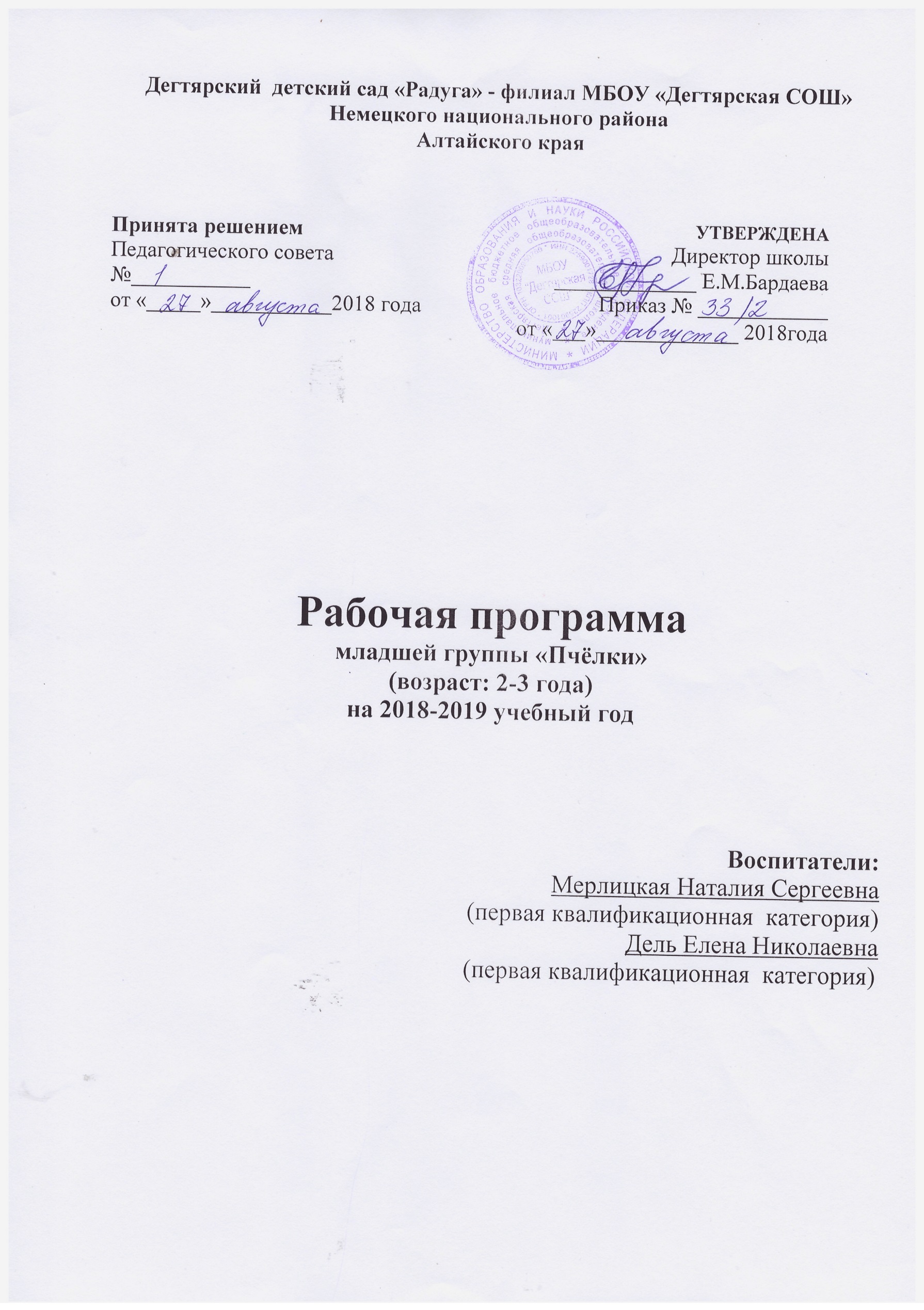 Содержание.Пояснительная записка. Возрастные особенности детей младшей группы.Режим дня дошкольного образовательного учреждения.Физическое развитие.  Развернутое комплексно-тематическое планирование  организованной образовательной деятельности. Социально – коммуникативное развитие. Развернутое комплексно-тематическое планирование  организованной образовательной деятельности.Познавательное развитие. Речевое развитие. ( интеграция) Развернутое комплексно-тематическое планирование  организованной образовательной деятельности. Художественно-эстетическое развитие. Развернутое комплексно-тематическое планирование  организованной образовательной деятельности.Проектирование воспитательно-образовательного процесса с детьми на прогулках.  Развернутое комплексно-тематическое планирование  организованной образовательной деятельности. Приложение. Пример региональной модели перспективного планирования Работа с родителями. Целевые ориентиры освоения программы Учебно-методическое сопровождение  Список литературы  ПриложениеПояснительная записка  Целью рабочей программы  является  создание благоприятных условий для полноценного проживания ребенком дошкольного детства; формирование основ базовой культуры личности; всестороннее развитие психических и физических качеств в соответствии с возрастными и индивидуальными особенностями; подготовка ребенка к жизни в современном обществе, к обучению в школе, обеспечение безопасности жизнедеятельности дошкольника. Цель реализуется в процессе разнообразных видов детской деятельности: игровой, коммуникативной, трудовой, познавательно-исследовательской, продуктивной, музыкально-художественной, чтения.Для реализации основных направлений рабочей программы первостепенное значение имеют:•  забота о здоровье, эмоциональном благополучии и своевременном всестороннем развитии каждого ребенка;• создание в группах атмосферы гуманного и доброжелательного отношения ко всем воспитанникам, что позволит растить их общительными, добрыми, любознательными, инициативными, стремящимися к самостоятельности и творчеству;•  максимальное использование разнообразных видов детской деятельности, их интеграция в целях повышения эффективности образовательного процесса;• творческая организация (креативность) воспитательно-образовательного процесса;•  вариативность использования образовательного материала, позволяющая развивать творческие способности в соответствии с интересами и наклонностями каждого ребенка;• уважительное отношение к результатам детского творчества;• единство подходов к воспитанию детей в условиях дошкольного образовательного учреждения и семьи;• координация подходов к воспитанию детей в условиях ДОУ и семьи. Обеспечение участия семьи в жизни групп детского сада и дошкольного учреждения в целом; Проект рабочей программы предусматривает организацию и проведение психолого-педагогической работы с детьми 2-3 лет. Содержание пяти образовательных областей распределено по основным направлениям: «Физическое развитие»  («Здоровье», «Физическая культура»); «Социально – коммуникативное  развитие» («Социализация», «Труд», «Безопасность»); «Познавательное развитие»  -  («Окружающий мир», «Формирование элементарных математических представлений» « Речевое развитие»(«Коммуникация», «Развитие детской речи», «Чтение художественной литературы»); «Художественно-эстетическое развитие» («Художественное творчество», «Музыка»). По каждому направлению определены программные задачи интегрируемых направлений и целевые ориентиры детского развития. В рабочей программе  представлен план организации деятельности детей на прогулке.В силу возрастной специфики и особенности развития малышей, разделы для первой группы раннего возраста структурно отличаются от остальных разделов. Это различие обусловлено трудностью разделения процессов ухода, воспитания и обучения для детей этой возрастной категории.Возрастные особенности детей младшей группыНа третьем году жизни дети становятся самостоятельнее. Продолжают развиваться предметная деятельность, деловое сотрудничество ребёнка и взрослого; совершенствуется восприятие, речь, начальные формы произвольного поведения, игры, наглядно – действенное мышления. В ходе совместной с взрослыми предметной деятельности продолжает развиваться понимание речи. Дети продолжают осваивать названия окружающих предметов, учатся выполнять словесные просьбы взрослых, ориентируясь в пределах ближайшего окружения. Ребёнок начинает  понимать не только инструкцию, но и рассказ взрослых. К концу третьего года жизни речь становиться средством общения ребёнка со сверстниками. В этом возрасте у детей формируется новые виды деятельности: игра, рисование, конструирование.В середине третьего года жизни широко используются действия с предметами-заместителями. Ребёнок, способен сформулировать  намерения изобразить какой – либо предмет. Совершенствуется слуховое восприятие, дети воспринимают все звуки родного языка, но произносят их с большими искажениями. К концу третьего года жизни у детей появляются зачатки наглядно-образного мышления, он может ставить перед собой цель, намечает план действий. В этот период начинает складываться произвольность поведения. У детей появляются чувство гордости и стыда, самосознание, связанное с идентификацией с именем, полом. Ранний возраст завершается кризисом трёх лет, который часто сопровождает рядом отрицательных проявлений:  негативизмом, упрямством, нарушением общения с взрослым. Кризис продолжаться от нескольких месяцев до двух лет.Режим дня  дошкольного образовательного учрежденияЦикличность процессов жизнедеятельности обуславливают необходимость выполнение режима, представляющего собой рациональный порядок дня, оптимальное взаимодействие и определённую последовательность периодов подъёма и снижения активности, бодрствования и сна. Режим дня в детском саду организуется с учётом физической и умственной работоспособности, а также эмоциональной реактивности в первой и во второй половине дня.    При составлении и организации режима дня учитываются повторяющиеся компоненты:  время приёма пищи;укладывание на дневной сон;общая длительность пребывания ребёнка на открытом воздухе и в помещении при выполнении физических упражнений. Режим дня соответствует возрастным особенностям детей младшей группы  и способствует их гармоничному развитию. Максимальная продолжительность непрерывного бодрствования детей 2-3 лет составляет 5,5 - 6 часов. Режим дня  дошкольного образовательного учреждения.Холодный период года.Режим дня дошкольного образовательного учреждения.Тёплый период года.ФИЗИЧЕСКОЕ РАЗВИТИЕПОЯСНИТЕЛЬНАЯ ЗАПИСКАТретий год жизни - важный этап в развитии ребенка. Темп физического развития замедляется, но организм в целом крепнет, движения совершенствуются. Однако опорно-двигательный аппарат развит еще сравнительно слабо, двигательный опыт небольшой, движения часто непреднамеренны, направления их случайны, эмоциональные проявления неустойчивы, активное торможение плохо развито. Ребенок еще не умеет самостоятельно регулировать скорость, силу и амплитуду движений. Все это необходимо учитывать при организации работы по физическому воспитанию.Образовательная область «Физическое развитие» включает в себя направления «Здоровье» и «Физическая культура», содержание которых направлено на достижение целей охраны здоровья детей и формирование основы культуры здоровья, интереса и ценностного отношения к занятиям физической культурой, гармоничное физическое развитие. Эти цели достигаются через решение следующих задач:- сохранение и укрепление физического и психического здоровья детей;- воспитание культурно-гигиенических навыков;- формирование начальных представлений о здоровом образе жизни;- развитие физических качеств (скоростных, силовых, гибкости, выносливости и координации);- накопление и обогащение двигательного опыта детей (овладения основными движениями);- формирование у воспитанников потребности в двигательной активности и физическом совершенствовании.К концу года дети первой младшей группы должны уметь:• самостоятельно одеваться и раздеваться в определенной последовательности;•  проявлять навыки опрятности (замечают непорядок в одежде, устраняют его при небольшой помощи взрослых);                                                        •  при небольшой помощи взрослого пользоваться индивидуальными предметами (носовым платком, полотенцем, салфеткой, расческой, горшком);• самостоятельно есть;• ходить и бегать, не наталкиваясь друг на друга;• прыгать на двух ногах на месте и с продвижением вперед;• брать, держать, переносить, класть, бросать, катать мяч;• ползать, подлезать под натянутую веревку, перелезать через бревно, лежащее на полу.РАЗВЕРНУТОЕ КОМПЛЕКСНО-ТЕМАТИЧЕСКОЕ ПЛАНИРОВАНИЕ ОРГАНИЗОВАННОЙ ОБРАЗОВАТЕЛЬНОЙ ДЕЯТЕЛЬНОСТИ (СОДЕРЖАНИЕ ПСИХОЛОГО-ПЕДАГОГИЧЕСКОЙ РАБОТЫ)СОЦИАЛЬНО - КОММУНИКАТИВНОЕ РАЗВИТИЕПОЯСНИТЕЛЬНАЯ ЗАПИСКА Задачи социально - коммуникативного  развития детей решаются дошкольной педагогикой через осознание взаимосвязи их психических особенностей с воспитанием и обучением. Среди показателей социально-коммуникативного  развития дошкольников исследователи отмечают адекватные способы общения с близкими взрослыми, социальную компетентность, или социальную зрелость, в единстве её мотивационного, когнитивного и поведенческого компонентов, ориентировку в окружающем предметном мире, в представлениях о самом себе, о событиях собственной жизни и своей деятельности, а также о явлениях общественной жизни.Усвоение ребёнком общественного опыта происходит в процессе становления предметно-игровой деятельности, продуктивных её видов, обучения. Познание окружающей жизни протекает в игре, в том числе сюжетной.Именно в этот период (с 2 до 3 лет) малыш начинает осознавать, что имеет индивидуальное имя, которое слышит, узнаёт, ласковые варианты которого знает. Ребёнок выделяет себя как персону.Образовательная область «Социально - коммуникативное развитие» включает в себя направления:  «Социализация», «Труд», «Безопасность», содержание которых направлено на формирование положительного отношения к труду, развитие у детей познавательных интересов, интеллектуальное развитие. Эти цели достигаются через решение следующих задач:- развитие игровой деятельности детей;- приобщение к элементарным общепринятым нормам и правилам взаимоотношения со сверстниками и взрослыми (в том числе моральным);- формирование гендерной, семейной, гражданской принадлежности, патриотических чувств, чувства принадлежности к мировому сообществу;- развитие трудовой деятельности;- воспитание ценностного отношения к собственному труду, труду других людей и его результатам;- формирование первичных представлений о труде взрослых, его роли в обществе и жизни каждого человека;- формирование представлений об опасных для человека и окружающего мира природы ситуациях и способах поведения в них;- приобщение к правилам безопасного для человека и окружающего мира природы поведения;- передача детям знаний о правилах безопасности дорожного движения в качестве пешехода и пассажира транспортного средства;-  формирование осторожного и осмотрительного отношения к потенциально опасным для человека и окружающего мира природы ситуациям.К концу года дети первой младшей группы могут:• играть рядом, не мешая друг другу, подражать действиям сверстников;•  эмоционально откликаться на игру, предложенную взрослым, подражать его действиям, принимать игровую задачу;•  самостоятельно выполнять игровые действия с предметами, осуществлять перенос действий с объекта на объект;• использовать в игре замещение недостающего предмета;• общаться в диалоге с воспитателем;• в самостоятельной игре сопровождать речью свои действия;• следить за действиями героев кукольного театра;• выполнять простейшие трудовые действия (с помощью педагогов);• наблюдать за трудовыми процессами воспитателя в уголке природы;• соблюдать элементарные правила поведения в детском саду;• соблюдать элементарные правила взаимодействия с растениями и животными.РАЗВЕРНУТОЕ КОМПЛЕКСНО-ТЕМАТИЧЕСКОЕ ПЛАНИРОВАНИЕ ОРГАНИЗОВАННОЙ ОБРАЗОВАТЕЛЬНОЙ ДЕЯТЕЛЬНОСТИ (СОДЕРЖАНИЕ ПСИХОЛОГО-ПЕДАГОГИЧЕСКОЙ РАБОТЫ)ПОЗНАВАТЕЛЬНОЕ РАЗВИТИЕ. РЕЧЕВОЕ  РАЗВИТИЕ ( интеграция).ПОЯСНИТЕЛЬНАЯ ЗАПИСКАОбразовательная область «Познавательное развитие» включает в себя направления «Познание»: сенсорное развитие, развитие познавательно- исследовательской и продуктивной, конструктивной деятельности; формирование элементарных математических представлений, целостной картины мира, расширение кругозора, «Речевое развитие» включает направления «Коммуникация», «Чтение художественной литературы», « Развитие детской речи»Содержание направлений по познавательному и речевому развитию нацелено на развитие у детей познавательных интересов, интеллектуальное развитие, овладение конструктивными способами и средствами взаимодействия с окружающими людьми, формирование интереса и потребности в чтении (восприятии) книг. Эти цели достигаются через решение следующих задач:- сенсорное развитие;- развитие познавательно-исследовательской и продуктивной (конструктивной) деятельности;- формирование элементарных математических представлений;- формирование целостной картины мира, расширение кругозора детей;- развитие свободного общения со взрослыми и детьми;- развитие всех компонентов устной речи (лексической стороны, грамматического строя речи, произносительной стороны речи; связной речи - диалогической и монологической форм) в различных формах и видах детской деятельности;- практическое овладение воспитанниками нормами речи;- формирование целостной картины мира, в том числе первичных ценностных представлений;- развитие литературной речи;-  приобщение к словесному искусству, в том числе развитие художественного восприятия и эстетического вкуса.К концу года дети первой младшей группы могут:• различать основные формы деталей строительного материала;• с помощью взрослого сооружать разнообразные постройки, используя большинство форм;• разворачивать игру вокруг собственной постройки;• образовывать группу однородных предметов;• различать один и много предметов;• различать большие и маленькие предметы, называть их размер;• узнавать шар и куб;• различать и называть предметы ближайшего окружения;• называть имена членов семьи и воспитателей;• узнавать и называть некоторых домашних и диких животных, их детенышей;• различать некоторые овощи, фрукты (1-2 вида);• различать некоторые деревья ближайшего окружения, природные сезонные явления;•  поделиться информацией, пожаловаться на неудобство, на негативные действия сверстника;• сопровождать речью игровые и бытовые действия;• слушать небольшие рассказы без наглядного сопровождения;• слушать доступные по содержанию стихи, сказки, рассказы, при повторном чтении проговаривать слова, небольшие фразы;• рассматривать иллюстрации в знакомых книжках с помощью педагога.РАЗВЕРНУТОЕ КОМПЛЕКСНО-ТЕМАТИЧЕСКОЕ ПЛАНИРОВАНИЕ ОРГАНИЗОВАННОЙ ОБРАЗОВАТЕЛЬНОЙ ДЕЯТЕЛЬНОСТИ (СОДЕРЖАНИЕ ПСИХОЛОГО-ПЕДАГОГИЧЕСКОЙ РАБОТЫ)                                                     ХУДОЖЕСТВЕННО-ЭСТЕТИЧЕСКОЕ РАЗВИТИЕПОЯСНИТЕЛЬНАЯ ЗАПИСКАЭстетическое воспитание - это развитие способов присвоения норм и ценностей. Принципиальным считается тот факт, что способ присвоения влияет на характер ценности, ограниченность её присвоения ребенком и определяет его возможности в дальнейшем развитии.Художественно-эстетическое развитие детей дошкольного возраста - особенно важное направление педагогики, требующее приоритетного внимания. Необходимо подняться на современный уровень осознания функций искусства и возможностей художественного воспитания для развития личности ребенка.Детское творчество с раннего возраста развивает композиционное мышление, формирует потребность образного представления и умения передавать свои чувства, эмоции, ощущения. Оно помогает создавать выразительную художественную форму и образное содержание в детских произведениях.Образовательная область «Художественно-эстетическое развитие» включает в себя направления  «Художественное творчество» и «Музыка», содержание которых нацелено на формирование интереса к эстетической стороне окружающей действительности, удовлетворение потребности детей в самовыражении, развитие музыкальности детей, способности эмоционально воспринимать музыку. Эти цели достигаются через решение следующих задач:- развитие продуктивной деятельности детей (рисование, лепка, аппликация, художественный труд);- развитие детского творчества;- приобщение к изобразительному искусству; -развитие музыкально-художественной деятельности;- приобщение к музыкальному искусству.К концу года дети первой младшей группы:• знают, что карандашами, фломастерами, красками и кистью можно рисовать;• различают красный, синий, зеленый, желтый, белый, черный цвета;• умеют раскатывать комок глины прямыми и круговыми движениями кистей рук, отламывать от большого комка глины маленькие комочки, сплющивать их ладонями; умеют соединять концы раскатанной палочки, плотно прижимая их друг к другу;• лепят несложные предметы, аккуратно пользуются глиной;• узнают знакомые мелодии и различают высоту звуков (высокий - низкий);• вместе с воспитателем подпевают в песне музыкальные фразы;• двигаются в соответствии с характером музыки, начинают движения с первыми звуками музыки;• умеют выполнять движения: притопывать ногой, хлопать в ладоши, поворачивать кисти рук;• называют музыкальные инструменты: погремушки, бубен.РАЗВЕРНУТОЕ КОМПЛЕКСНО-ТЕМАТИЧЕСКОЕ ПЛАНИРОВАНИЕ ОРГАНИЗОВАННОЙ ОБРАЗОВАТЕЛЬНОЙ ДЕЯТЕЛЬНОСТИ (СОДЕРЖАНИЕ ПСИХОЛОГО-ПЕДАГОГИЧЕСКОЙ РАБОТЫ)ПРОЕКТИРОВАНИЕВОСПИТАТЕЛЬНО-ОБРАЗОВАТЕЛЬНОГО ПРОЦЕССА С ДЕТЬМИ НА ПРОГУЛКАХПОЯСНИТЕЛЬНАЯ ЗАПИСКАПроцесс воспитания детей непрерывен. Большие потенциальные возможности для всестороннего и гармоничного развития личности ребенка заложены в процессе воспитательно-образовательной работы с детьми в условиях прогулки. Здесь, как нигде, предоставляются уникальные условия для всестороннего развития ребенка, в полной мере удовлетворяются его потребности в активных движениях, самостоятельных действиях при ознакомлении с окружающим миром, новых ярких впечатлениях, свободной игре как с природным материалом, так и с игрушками. Поэтому в данном тематическом планировании в полной мере отражена интеграция образовательных областей, которые делают наиболее эффективным воспитательно-образовательный процесс на прогулках.В течение года прогулки проводятся ежедневно. Летом дети проводят на воздухе практически все время с момента прихода в дошкольное учреждение, заходя в помещение лишь для приема пищи и сна.В зимнее время прогулка проводится два раза в день. Общая продолжительность прогулки -до 4 часов. Только температура воздуха ниже -15 °С или ветреная погода, вьюга могут служить поводом для сокращения прогулки или ее отмены.Воспитатель использует любой повод, чтобы именно на прогулке в первую очередь прививать любовь к природе, в том числе организует досуг на участке детского сада  (или вблизи) в соответствии с календарным временем года (например, зимой - вокруг живой ели, продумав цикл наблюдений, завершающийся знакомством со строением шишки, семян ели, показом особенностей шишек - пахнут смолой, на дереве (в холоде) закрываются, в тепле (в помещении) раскрывают чешуйки, из-под которых падают семена).Во время прогулок проводятся ежедневные наблюдения за сезонными явлениями природы. С помощью игрушечных персонажей воспитатель может разнообразить приемы наблюдения, поддерживая у детей активный интерес к природе (например, воспитатель соглашается взять куклу на улицу, чтобы дети показали ей птиц на кормушке, поиграли со снегом). Такие приемы позволяют достигнуть цели наблюдения - уточнить названия зимующих птиц, которых дети видят на кормушке и вблизи участка; учить различать их по 2-3 характерным признакам (воробьи маленькие, серые или серо-коричневые, летают стайкой; ворона крупная, серо-черная, летает одна; голуби крупнее воробьев, серо-голубые, кормятся стаей).Кроме того, предлагаемый вариант планирования составлен с учетом организации рациональной двигательной активности детей и ее педагогического руководства в процессе игр и упражнений на прогулке. Как в организованных, так и в самостоятельных играх необходимо своевременно переключать дошкольников с одного вида занятий на другой, поэтому очень важно, чтобы вся деятельность детей на прогулке направлялась и регулировалась воспитателем, а каждый ребенок находился в поле его зрения.В процессе ежедневного проведения на прогулке подвижных игр и физических упражнений расширяется двигательный опыт детей, совершенствуются имеющиеся у них навыки основных движений; развиваются ловкость, быстрота, выносливость; формируются самостоятельность, активность, положительные взаимоотношения со сверстниками.При распределении игр и физических упражнений в течение дня следует учитывать соотношение нового программного материала, предлагаемого на физкультурных занятиях (как в зале, так и на улице), с ежедневными играми и упражнениями, проводимыми воспитателем на утренней и вечерней прогулках. Это будет способствовать закреплению и совершенствованию движений.На участке детского сада должно быть оборудовано место для игры с целью закрепления правил уличного движения: здесь нужно обозначить перекрестки, поставить «светофоры», во время игры назначать детей-регулировщиков и т. д.Важным моментом планирования является распределение игр и упражнений с учетом их интенсивности и сложности. Целесообразно чередовать физическую нагрузку с отдыхом, более подвижные физические упражнения с менее подвижными.При подборе игр и упражнений учтены такие факторы, как время года, погодные условия и место их проведения. В весенне-летний период подвижные игры и упражнения лучше организовывать в самом начале прогулки, что позволит обогатить содержание дальнейшей самостоятельной деятельности детей. Поздней осенью и зимой игры и упражнения целесообразно проводить в конце прогулки. Это снижает вероятность простудных заболеваний.Практика показывает: одной из причин низкой двигательной активности детей в самостоятельных играх является недостаточное и нерациональное использование физкультурных пособий и спортивного инвентаря (мячей, обручей, скакалок, велосипедов, самокатов и др.). Учитывая индивидуальные особенности детей и опираясь на их интересы, воспитатель может показать разные варианты более активных действий с пособиями, чем те, которые выполняет ребенок, помочь обогатить игровой сюжет, наполнить его разнообразными движениями.Необходимым приемом в руководстве двигательной активностью является сосредоточение чрезмерно подвижных детей на играх и упражнениях низкой интенсивности (игры с песком, дидактические игры, ходьба по буму, перелезание через обруч и т. д.), а малоподвижных -на выполнение упражнений с использованием физкультурных пособий (лазанье по гимнастической стенке, бег со скакалкой и т. д.).Все предложенные педагогические приемы и методы индивидуально-дифференцированного подхода к детям должны строиться с учетом интереса ребенка к играм и разным видам деятельности.РАЗВЕРНУТОЕ КОМПЛЕКСНО-ТЕМАТИЧЕСКОЕ ПЛАНИРОВАНИЕ ОРГАНИЗОВАННОЙ ОБРАЗОВАТЕЛЬНОЙ ДЕЯТЕЛЬНОСТИ(СОДЕРЖАНИЕ ПСИХОЛОГО-ПЕДАГОГИЧЕСКОЙ РАБОТЫ)ПРИЛОЖЕНИЕ ПОДВИЖНЫЕ ИГРЫОСЕНЬЛистопадЦели: закрепить знания о цвете, величине осенних листьев; учить передвигаться по площадке, следуя указаниям, которые даются в игровой форме; конкретизировать понятие «листопад». М а т е р и а л : осенние листья.Ход игрыВоспитатель. Ребята! Все вы будете листочками. Выберите листочек, который понравится: кто желтый, кто красный, кто большой, кто маленький.Каждый ребенок показывает и называет, какой листочек он выбрал по цвету и величине.Воспитатель. Листья легкие, они медленно летят по воздуху. (Дети бегают и взмахивают руками.)Листопад! Листопад!Листья желтые летят!Кружатся красивые желтые листочки.(Действия выполняют дети с желтыми листочками.)Кружатся красивые красные листочки.(Действия выполняют дети с красными листочками.)Покружились и уселись на землю.(Дети приседают.)Сели! Уселись и замерли.(Дети не шевелятся.)Прилетел легкий ветерок, подул.(Дует взрослый, за ним - дети.)Воспитатель. Поднялись листья, разлетелись в разные стороны. (Дети разбегаются по площадке.) Закружились, закружились, закружились!Листопад! Листопад! Листья по ветру летят.Воспитатель. Затих ветерок, и вновь медленно опускаются на землю листья... (Дети приседают.)Педагог читает стихотворение В. Мирович «Листопад». По желанию детей игра продолжается 2-3 раза.Вейся, венок!Цель: учить водить хоровод. Материал: веночки с цветами и лентами.Ход игрыВоспитатель предлагает детям поиграть и раздает всем веночки. Каждый ребенок, выбирая ободок-веночек, называет цветок, его окраску, а воспитатель и остальные ребята помогают тем, кто затрудняется в названиях.Воспитатель рассказывает, что на полянке выросли красивые цветы (показывает на детей).Все вместе дружно отбирают цветы по названиям: «Это ромашка, вот еще ромашка, и это тоже ромашка. А то василек, и это василек. Идите, васильки, сюда!»Воспитатель. Подул ветерок, цветы начали шалить, разбежались по поляне. (Дети убегают.) Пришла девочка Дашенька и сказала: «Вейся, венок! Завивайся, венок!» (Взрослый помогает детям образовать круг.) Какой красивый разноцветный венок у нас получился! Вейся, венок! Завивайся!Вместе с воспитателем малыши водят хоровод и поют хором любую веселую песенку. Игра повторяется 2—3 раза.ПО УЗЕНЬКОЙ ДОРОЖКЕ...Цель: учить перешагивать из круга в круг (нарисованный палочкой на песке, мелом на асфальте).Ход игрыВоспитатель чертит на земле круги (кругов должно быть больше, чем играющих детей). Затем поясняет, что через ручеек можно перейти по «камешкам» - кружкам, иначе «промочишь ножки».Воспитатель произносит слова и показывает действия: «По узенькой дорожке шагают наши ножки!»Все дети шагают за воспитателем, приближаются к «камешкам». Взрослый показывает, как нужно перешагивать из круга в круг. Дети подражают его действиям: «По камешкам, по камешкам, по камешкам!»Вдруг педагог неожиданно произносит: «И в ямку - бух!», выпрыгивает из кружка, приседает, а за ним и все дети.Игра повторяется.Беги к тому, что назовуЦели: напомнить названия предметов; научить бегать «стайкой». Правила: уметь слушать взрослого.Ход игрыДети стоят возле воспитателя и слушают, что он скажет. Педагог объясняет: «Куда я скажу, туда вы побежите и будете ждать меня». Затем произносит: «Раз, два, три! К песочнице беги!»Дети стайкой бегут к песочнице. Воспитатель идет за ними, не спешит, дает им время передохнуть. Хвалит, что все бежали правильно, и произносит: «Раз, два, три, к веранде беги!»Затем игра повторяется. Дети бегут к качелям, к столику, к горке и т. д.Лохматый песЦель: учить передвигаться по площадке, следуя указаниям, которые даются в игровой форме.Материал: крупная игрушечная собака.Ход игрыВоспитатель сажает у веранды яркую игрушечную собачку и объясняет детям: «Собачка спит, попробуем ее разбудить».Воспитатель читает стихотворение, жестом приглашая детей выполнять соответствующие действия:Вот лежит лохматый пес, В лапы свой уткнул он нос, Тихо-смирно он лежит, Не то дремлет, не то спит.Подойдем к нему, разбудим И посмотрим, что-то будет.Дети подкрадываются к собачке, тихо-тихо зовут: «Собачка, собачка, поиграй с нами!». Собачка «лает». Дети разбегаются в разные стороны. Игра повторяется 2-3 раза.У МЕДВЕДЯ ВО БОРУ...Цель: учить действовать согласно словам текста. Материал: крупная мягкая игрушка (медведь).Ход игрыВоспитатель сажает медведя под кустом и рассказывает детям, что осенью можно пойти в лес, набрать грибов и ягод; спрашивает, кто из детей ходил с родителями за грибами. «Много грибов принесли? Находили ли в лесу малину? Кто любит малину? Конечно, медведь! Он приходит полакомиться сладкими ягодами, а как увидит кого, сразу рычит, отгоняет всех, хочет один ягоды собирать. Ишь какой мишка-сладкоежка! Пойдемте и мы в лес!» Воспитатель медленно читает стихотворение:У медведя во боруГрибы-ягоды беру,А медведь глядитИ на нас рычит:«Рррр!»Слушая текст, ребята медленно приближаются к медведю (мягкой игрушке). Как только медведь «зарычит», все разбегаются в разные стороны.Затем воспитатель спрашивает: «Кто хочет быть медведем? Ты, Миша? А рычать будешь? Тогда садись рядом. У нас будет два медведя».По желанию детей игра повторяется 3—4 раза, «медведи» могут меняться.Раздувайся, мой шар!Цели: учить выполнять разнообразные движения, образуя круг; упражнять в произнесении звука [ш].Ход игрыВоспитатель говорит: «Давайте, ребята, будем надувать воздушный шар. Надуем его так, чтобы он стал большим-большим и не лопнул».Все встают в круг тесно друг к другу, берутся за руки. Взрослый медленно, напевно произносит слова, отступая назад:Раздувайся, мой шар! Раздувайся, большой...Все останавливаются, держась за руки и образуя большой круг. Воспитатель продолжает:Оставайся такой И не лопайся!Взрослый уточняет: «Смотрите, какой большой шар мы надули!». И все вместе: «Ш-ш-ш-ш!» Не отпуская рук, все сбегаются в середину. «Сдулся наш шар! - констатирует воспитатель. -Надуем еще раз!» - и повторяет слова игры.На третий раз дети, держась за руки, расходятся, образуя как можно широкий круг. Воспитатель командует: «Хлоп!». Дети расцепляют руки и разбегаются в разные стороны: «Лопнул шар!»Поедем в лесЦели: уточнить названия растений; развивать ориентировку в пространстве.Материал: игрушечные грибочки, цветы из гофрированной бумаги или из капроновых лент, два шнура, 5-6 корзиночек.Ход  игрыВоспитатель вместе с детьми украшает цветами полянку, около деревьев кладет грибочки, на площадке натягивает два шнура, обозначив «мостик через речку».Воспитатель гудит, изображая паровоз: «Уууу!». Все дети («вагончики») гудят: « Уууу!». Но вот остановка. «Шшшш!» - повторяют дети за педагогом. «Куда это мы приехали?» - спрашивает воспитатель. Если малыши затрудняются ответить, помогает: «Поезд привез всех на поляну, где растут цветочки». Дети собирают цветы.Все цветы собраны в корзинки, «паровоз» дает протяжный гудок. «Поезд» идет через «мостик» в «лес», где дети дружно собирают грибочки, а затем бегают от дерева к дереву, прячутся за них.Опять протяжный гудок «паровоза» — все уезжают домой.В «лесу» воспитатель может спросить, знают ли дети названия таких деревьев, как елка, береза.Птички и дождикЦели: учить действовать по команде взрослого; упражнять в произнесении звуков. Материал: эмблемы с изображением птиц.Ход игрыПедагог раздаст детям эмблемы птиц, уточняет, у кого какая, и объясняет: «Все должны слушать слова по ходу игры и выполнять названные действия». Педагог начинает: «Птички летают (дети бегут по площадке), клюют зернышки (дети присаживаются, «клюют»), опять, улетают.Вдруг налетел злой осенний ветер, завыл, зашумсл. («Ввв»! - произносят дети.) Закапал частый дождь, застучал по крыше. («Тук! Тук! Тук!» - повторяют дети.)«Прячьтесь, птички! А то все перышки станут мокрыми, - зовет взрослый. — Все птички попрятались: кто под кустик, кто под листик (дети присаживаются). Дождик прошел, м опять птички полетели, веселую песенку запели, радуются». (Дети имитируют голоса знакомых птиц.)Игра продолжается. Молено усложнить сюжет появлением на площадке собачки, автомобиля. Каждый раз «птички» разлетаются в разные стороны.ВЫШЛИ ДЕТИ В САДИК...(по стихотворению Л. Кондратенко)Цели: уточнить знания о голосах; учить действовать согласно тексту стихотворения.Ход игрыВоспитатель.                    Вышли дети в сад зеленыйТанцевать, танцевать. Ля-ля-ля! Ля-ля-ля!(Дети двигаются произвольно, танцуют.) Стали гуси удивленно Гоготать, гоготать. (Дети кричат: «Га-га-га!»)Серый конь заржал в конюшне:«И-го-го! И-го-го!»(Дети повторяют: «И-го-го! И-го-го!»)Для чего кружиться нужно,Для чего, для чего?(Все дети кружатся.)И корова удивилась:«Му-му-му! Му-му-му!»(Дети повторяют: «Му-му-му!»)Что вы так развеселились?Не пойму, не пойму!Воспитатель делает вид, что забодает всех. Дети разбегаются в стороны. Игра повторяется 2-3 раза.ЗИМАДед МорозЦель: прививать умение выполнять характерные движения.Ход игрыВоспитатель предлагает детям начать игру. Все вместе вспоминают, что Дед Мороз живет в лесу и приносит зимой детям подарки. Воспитатель говорит грубым голосом:Я - Мороз Красный Нос, Бородою зарос. Я ищу в лесу зверей. Выходите поскорей! Выходите, зайчики!Дети прыгают навстречу воспитателю, как зайчики.Воспитатель пытается поймать ребят: «Заморожу! Заморожу!». Дети разбегаются. Игра повторяется.Каждый раз «Дед Мороз» приглашает выходить «из леса» новых зверей (мишек, лисичек), лесных птичек. Дети имитируют их движения, а затем убегают от «Деда Мороза».Снег кружится...(по стихотворению А. Барто)Цель: научить соотносить собственные действия с действиями участников игры. Материал: ободки с эмблемами-снежинками.Ход игрыВоспитатель напоминает детям, что снег легкий, он медленно падает на землю, кружится, когда подует ветерок.Затем предлагает всем участникам игры ободки-снежинки. Воспитатель предлагает детям покружиться, произнося: «Снег, снег кружится, белая вся улица!».Затем жестом приглашая детей приблизиться, произносит: «Собрались мы все в кружок, завертелись, как снежок».Дети выполняют движения произвольно и в конце медленно приседают. Воспитатель произносит: «Подул холодный ветер. Как? В-в-в-в! («В-в-в!» - произносят дети.) Разлетелись, разлетелись снежинки в разные стороны».Дети разбегаются по площадке.Игра по желанию детей повторяется 3-4 раза.Собачка и воробьи(по мотивам белорусской народной песенки)Цели: закреплять знания о характерных движениях птиц; учить имитировать их голоса. Материал: эмблемы с изображением воробьев, мягкая игрушка (собачка).Ход игрыВоспитатель объясняет детям: «Мы все будем воробьями (раздает эмблемы птиц). Как летают воробьи? Как скачут? Как клюют? А как поют? Молодцы! Хорошие воробьи, веселые. А кто будет собачкой? (Ребенок-собачка берет мягкую игрушку, садится в уголок.) Кто вспомнит, как домик собачки называется? Правильно, будка! Наша собачка сидит в будке. Начинаем играть».Воспитатель.                    Скачет, скачет воробей:Скок-поскок!Скок-поскок!(Дети скачут, кто как может.)Кличет маленьких детей:«Чив! Чив! Чив!Чив! Чив! Чив!»(Дети повторяют: «Чив! Чив! Чив!»)Киньте крошек воробью,Я вам песенку спою:«Чик-чирик!Чик-чирик!»(Дети повторяют: «Чик-чирик!»)Воспитатель говорит: «Вдруг собачка прибежала, на воробьев залаяла громко-громко». Ребенок («собачка») выбегает и громко лает: «Ав-ав!». «Воробьи» разлетаются в разные стороны.Игра повторяется по желанию детей 2-3 раза.На елкуЦель: научить имитировать характерные движения зверей.Ход  игрыВоспитатель напоминает детям, что скоро наступит Новый год - праздник для всех. Везде будут стоять украшенные елки, вокруг них все будут водить хороводы, петь песни, плясать. Лесные зверушки тоже любят этот праздник, приходят к детям в гости полюбоваться их нарядами, наряженной елкой, повеселиться.Воспитатель. Ребята, слушайте и сразу же выполняйте то, что делают зверушки.Ну-ка, елочка, светлей Засверкай огнями! Пригласили мы гостей Веселиться с нами.По дорожкам, по снегам, По лесным лужайкам Прискакал на праздник к нам Длинноухий зайка. .>(Дети скачут, как зайчики; бегут вприпрыжку.) А за ним, смотрите все, Рыжая лисица. Захотелось и лисе С нами веселиться.(Педагог. Тихо-тихо бегите, как лисонька.) Вперевалочку идет Косолапый мишка. Он несет в подарок мед И большую шишку.(Педагог. Медленно топает, вперевалочку.) Ну-ка, елочка, светлей, Засверкай огнями, Чтобы лапы у зверей Заплясали сами! (Дети пляшут кто как хочет.)Игра по желанию детей повторяется два раза.Ворона и собачкаЦели: учить подражать движениям и голосам птиц; двигаться, не мешая друг другу. Материал: большая пушистая собака, эмблемы с изображением ворон.Ход игрыВоспитатель.                    Возле елочки зеленойСкачут, каркают вороны: «Кар! Кар! Кар!»Дети прыгают, изображая ворон, издают каркающие звуки.Педагог подходит к «воронам», берет в руки игрушечную собачку и говорит:Тут собачка прибежала И ворон всех разогнала: «Ав! Ав! Ав!»«Вороны» разбегаются в разные стороны.Игра по желанию детей повторяется 2-3 раза.Коза рогатаяЦель: учить выполнять действия в соответствии со словами стихотворения. Материал: эмблемы с изображением мордочки козы.Ход игрыВоспитатель предлагает: «Давайте играть. Все мы будем козами. Покажите, как коза идет-бредет, как ножками топает, глазками хлопает. А как голос подает? Покажите, какие у козы рожки. Ух, какие все рогатые! Как будете бодаться? Теперь давайте играть».Воспитатель.                    Идет коза рогатая,Идет коза бодатая За малыми ребятами. Ножками топ-топ-топ,Глазками хлоп-хлоп-хлоп. Кто каши не ест, Молока не пьет? Забодаю! Забодаю!Дети выполняют соответствующие движения.Воспитатель делает вид, что бодает детей. Дети разбегаются «бодаться» и кричат: «Ме-е-е!».Игра повторяется 2-3 раза.Заинька, выйди в сад...Цель: учить действовать в соответствии со словами взрослого. Материал: эмблемки с изображением мордочки зайчика.Ход игрыВоспитатель медленно поет песню. Дети выполняют движения.Заинька, выйди в сад,Беленький, выйди в сад.Вот так, вот такВыйди в сад,Выйди в сад.Заинька, топни ножкой,Беленький, топни ножкой.Вот так, вот такТопни ножкой,Топни ножкой.Заинька, покружись,Беленький, покружись.Вот так, вот такПокружись,Покружись.Заинька, попляши,Беленький, попляши.Вот так, вот такПопляши!Твои ножки хороши!Игра по желанию детей повторяется 2-3 раза.Паровозик(по стихотворениям Т. Волгиной, Э. Мошковской)Цели: учить двигаться в разном темпе, менять направление, показывать предметы, передавать характерные движения животных, птиц; упражнять в произнесении звуков.Ход игрыВоспитатель рассказывает детям: «Всем надо встать друг за другом - мы будем вагончиками. В вагончиках подарки. Впереди — паровоз».Воспитатель выполняет роль паровоза: встает впереди детей лицом к ним и, медленно передвигаясь, произносит:Чух-чух! Чух-чух! Мчится поезд Во весь дух.Дети передвигаются вслед за воспитателем и произносят: «Чух-чух!». Затем все вместе тянут протяжно: «У-у-у!». Воспитатель продолжает:Я пыхчу, пыхчу, пыхчу. Сто вагонов я тащу. Все вместе: «У-у-у-у!»Воспитатель поворачивает то в одну, то в другую сторону. Продолжает: «Приехали». «Ш-ш-ш-ш!» - повторяют за ним дети.Воспитатель.                    Паровозик, паровоз,Что в подарок нам привез?Дети.                                    Мячики!Дети начинают прыгать, как мячики. Воспитатель говорит: «У-у-у-у! Всех зовет паровоз!» Дети выстраиваются друг за другом.Загудел паровоз И вагончики повез: Чух-чу! Чух-чу! Далеко я укачу! Уууу! Чух-чу!Дети повторяют за воспитателем: «Чух-чу! Чух-чу!».Игра продолжается. Паровозик привозит детям в подарок зайчат, лягушат, медвежат. Каждый раз дети выполняют имитационные движения, упражняются в звукопроизнесении, характерном для того или иного «подарка».Примечаиие. «Подарки» в каждой игре можно разнообразить по усмотрению воспитателя.Ладушки-оладушкиЦель: учить детей по-разному хлопать в ладоши, вести счет: «Раз, два».Ход игрыВ игре участвует подгруппа детей (3-4 человека).Все стоят, образуя круг. Воспитатель рассказывает: «Бабушка печет оладушки, поливает маслом, угощает всех детей».Воспитатель.                    Ладушки, ладушки,Пекла бабушка оладушки, Маслом поливала, Детушкам давала. Раз, два! - Даше, Раз, два! - Тане.Дети хлопают в ладоши.Воспитатель хлопает каждого ребенка то по одной, то по другой ладошке. Вместе считают: «Раз, два!»Всем по два! Всем по два!Воспитатель, хлопает по обеим ладошкам каждого ребенка.Хороши оладушки У нашей бабушки!Если кто-то из детей захочет, он может быть ведущим. Игра повторяется.Мыши водят хороводЦель: упражнять детей в выполнении движений.Ход игрыВоспитатель рассказывает, что все дети будут мышками, а кто-то один - котом Васькой. Ребенка, согласившегося быть котом, взрослый уводит в укромный уголок площадки и спрашивает: «Как кот мяукает, знаешь?».Далее воспитатель объясняет всем: «Мы - мышки, будем водить хоровод, бегать, играть, веселиться, но как только проснется Васька-кот, сразу разбегайтесь, чтобы кот вас, мышек, не поймал. Покажите, как мышки бегают. Быстро-быстро и тихо-тихо, чтобы не будить кота. А как они пищат?»«Мыши» водят хоровод: дети тихо передвигаются по площадке и подпевают взрослому. Воспитатель поет:Ля-ля-ля!На печурке дремлет кот.Ля-ля-ля!Тише, мыши, не шумите,Кота Ваську не будите.Вот проснется Васька-кот -Разобьет наш хоровод!«Мышки» не слушаются, бегают, пищат.Вот проснулся Васька-кот, Разбежался хоровод!«Кот» с мяуканьем пытается догнать «мышек». Они разбегаются. По желанию детей игра повторяется 2-3 раза.ВЕСНАПтички, раз! птички, два!Цели: упражнять детей в выполнении движений; учить счету.Ход игрыВоспитатель. Сейчас будем играть. Сколько у птички лапок? А глазок, крылышек?Птички, раз! (Дети выдвигают вперед одну ногу.) Птички, два! (Выдвигают другую ногу.) Скок-скок-скок! (Дети скачут на обеих ногах.) Птички, раз! (Дети поднимают «крылышко».) Птички, два! (Поднимают второе «крылышко».) Хлоп! Хлоп! Хлоп! (Дети хлопают в ладоши.) Птички, раз! (Дети закрывают рукой один глаз.) Птички, два! (Закрывают другой глаз.)«Птички» открывают глаза и бегают, машут «крылышками», чирикают, пищат.Воспитатель. Все полетели!По желанию игра повторяется 2-3 раза.Непослушный козел(по мотивам русской народной песенки «Как у бабушки козел»)Цели:  развивать эмоциональную выразительность речи; учить выполнять действия согласно тексту.Ход игрыВоспитатель. Начинаю свой рассказ. У бабушки жил козел: рога большие, борода длинная. Все время козел кричал. Как? «Ме-е!» да «Ме-е!» И не слушал бабушку! Стало солнышко припекать, стали птички щебетать, и захотелось непослушному козлу в лес пойти, травки пощипать. Говорит ему бабушка: «Не ходи, рано еще! Весна только собирается, снег в лесу не растаял, травы нет! Одни голодные волки по лесу бегают, добычу ищут. Тебя съедят!» Козел покрутил рогами (покажите, как), потопал ногами (покажите, как), закричал (как?) и убежал в лес. Не послушался бабушку.В лесу земля покрыта снегом, травы не видать! Вдруг навстречу ему выскакивает зайчик: скок-скок! (Покажите.)Испугался козел, Испугался седой. Завертел головой, Затряс бородой:- Уж ты зверь, ты зверина, Ты скажи-ка свое имя! Ты не смерть ли моя?Ты не съешь ли меня?- Покажите, как козел трясет бородой. Повторяйте испуганным голосом, как говорил козсл. Как вы думаете, съест козла зайчик? А что он ест? Тогда успокойте козла (повторяйте бодрымголосом):- Я не смерть твоя, Я не съем тебя!Я зайчик-попрыгайчик беленький, Люблю грызть морковку и капусту.(Дети повторяют за взрослым слова и прыгают, как зайцы.)-  Пошел козел дальше. Идет-идет, глядит - на пенечке лисичка-сестричка сидит, хитрая, рыжая!Испугался козел, Испугался седой. Завертел головой, Затряс бородой:- Уж ты зверь, ты зверина, Ты скажи-ка свое имя! Ты не смерть ли моя?Ты не съешь ли меня?- Как вы думаете, съест козла лиса? А что она любит поесть? Где живет? Покажите, как она бегает тихо-тихо, как подкрадывается, чтобы курочку поймать. (Дети отвечают и показывают.) Отвечает лисичка ласковым голоском:Я не смерть твоя,Я не съем тебя!Я лисонька рыженькая,Я лисонька хитренькая.Я в норе живу,Кур стерегу.(Дети выполняют действия, повторяют слова.)- Обрадовался козел, побежал дальше. Бежит, копытцами по сырой земле стучит. Покажите, как он, радостный, бежит. Чему радуется?Навстречу ему медведь идет. Идет-переваливается (покажите, как). Всю зиму проспал, только проснулся.Испугался козел, Испугался седой. Завертел головой, Затряс бородой: - Уж ты зверь, ты зверина, Ты скажи-ка свое имя! Ты не смерть ли моя? Ты не съешь ли меня?- Как вы думаете: съест медведь козла? А что он любит есть? А где он всю зиму спал? (Ответы детей.)- Отвечает козлу медведь грубым голосом:Я не смерть твоя, Я не съем тебя! Я мишенька-медведь. Я по лесу брожу, Грибы, ягоды ищу.(Дети показывают действия, повторяют слова.)- Побежал непослушный козел дальше, радостно закричал: «Ме-ке-ке! Нет в лесу зверя, который козлов ест! Бабушка меня зря пугала!» (Пугала бабушка козла или нет? А есть в лесу зверь, который может козла съесть?)Услыхал его крик серый голодный волк да как выскочит! Сердитыми глазами сверкает, острыми зубами щелкает.Испугался козел, Испугался седой. Завертел головой, Затряс бородой:- Уж ты зверь, ты зверина, Ты скажи-ка свое имя! Ты не смерть ли моя?Ты не съешь ли меня?А голодный волк как зарычит:- Да, я смерть твоя, Уж я съем тебя! Р-р-р!(Дети повторяют слова.)Как пустился непослушный козел бежать. Бежал быстро-быстро! Еле от волка ушел, к бабушке прибежал, заплакал: «Ме-е-е! Бабушка, голубушка! Меня волк чуть не съел!»Пожалела бабуля непослушного козла: «Слушайся бабушку. Не ходи, козел, в лес без спроса!» А вы слушаетесь? Без спроса не убегаете?Два гусяЦели: учить эмоциональной выразительности речи, выполнению движений, соотнесенных с текстом; развивать ловкость, находчивость.Ход игрыВоспитатель. Жила-была бабушка, у нее было два гуся: серый и белый. Бабушка любила своих гусей, угощала их кашей, выпускала на лужок - травки молодой пощипать, гнала на реку: пусть гуси покупаются, поплескаются. Гуси тоже любили бабушку, но они были балованные: то в лес направятся, то далеко от дома уйдут. И каждый раз бабушка волнуется, ищет их, загоняет домой. Вот какие баловни эти гуси! Давайте играть: вы все будете гуси - серые и белые. Слушайте:Жили у бабусиДва веселых гуся,(Дети радостно кричат: «Га-га-га!»)Один серый, Другой белый, Два веселых гуся. Вытянули шеи -У кого длиннее.(Дети старательно вытягивают шеи.)Один белый, Другой серый, У кого длиннее. Мыли гуси лапки В луже у канавки.(Дети выполняют движения.)Один белый,Другой серыйСпрятались в канавке. (Дети приседают.) Взрослый исполняет роль бабушки.Вот кричит бабуся:— Ой, пропали гуси!Один белый,Другой серый,Гуси, мои гуси!Выходили гуси,Кланялись бабусе.Один белый,Другой серыйКланялись бабусе. (Все кланяются.) Воспитатель. Почему кланяются гуси? Что они говорят своей милой бабусе?Веселый воробей(по стихотворению М. Клоковой «Зима пришла»)Цель: учить детей выполнять движения по тексту игры. Материал: эмблемы с изображением воробьев.Ход игры Воспитатель раздает детям эмблемы с изображением воробьев.Воспитатель.           Воробей с березыНа дорогу прыг! (Дети прыгают.)Больше нет мороза -Чик-чирик! (Дети прыгают и «чирикают».)Вот журчит в канавкеБыстрый ручеек, (Дети произносят: «Ж-ж-ж-ж!»)И не зябнут лапки -Скок-скок-скок! (Дети прыгают.)Высохнут овражки -Прыг, прыг, прыг! (Дети прыгают.)Вылезут букашки -Чик-чирик! (Дети «чирикают».)Клюй, не робей! Кто это?.. (Дети отвечают: «Воробей!».)Солнечные зайчики(по стихотворению А. Бродского «Солнечный зайчик»)Цели: уточнять направления: вверх, вниз, в сторону; учить выполнять разнообразные движения.Материал: маленькое зеркальце.Ход игрыВоспитатель держит в руке маленькое зеркальце и говорит: «Посмотрите, к нам прискакал в гости веселый солнечный зайчик. Видите, как он радуется, скачет вверх, затем вниз, потом в сторону. И заплясал! (Водит солнечного зайчика по стене веранды.) Поиграем с ним».Воспитатель.                    Скачут побегайчики-Солнечные зайчики. Прыг! Скок! Вверх - вниз - вбок!Дети пытаются поймать солнечного зайчика.Мы зовем их -Не идут.Были тут -И нет их тут.Прыг! Скок!Вверх - вниз - вбок!Прыг, прыгПо углам.Были там -И нет их там.Где же побегайчики -Солнечные зайчики?Дети включаются в игру и ищут солнечного зайчика. По желанию детей игра повторяется.Цыплята(по стихотворению Т. Волгиной «Цыплята»)Цель: учить выполнять имитационные движения, подражать голосовым реакциям птиц. Материал: эмблемки с изображениями цыплят и курицы.Ход игрыВзрослый произносит текст, дети выполняют движения. Дети идут гурьбой за воспитателем.Воспитатель.                    Вышла курочка гулять,Свежей травки пощипать.А за ней цыплята -Желтые ребята.Ко-ко-ко! Ко-ко-ко!Не ходите далеко.Лапками гребите,Зернышки ищите!Дети выполняют имитационные движения.Воспитатель. Нашли зернышки? Клюйте! А теперь попейте водички - клювики вверх!Молодцы!«Цыплята» бегают, пищат. Игра продолжается.МЫ ВЕСЕЛЫЕ РЕБЯТАЦель: учить выполнять действия согласно указаниям взрослого.Ход игрыВоспитатель. Сейчас мы будем играть. Я буду петь, а вы слушайте и выполняйте то, о чем я прошу, и приговаривайте: «Солнечным весенним днем.Воспитатель.                    Мы танцуем возле клумбыСолнечным весенним днем. (Дети повторяют: «Солнечным весенним днем».)Так мы кружимся на месте, (Дети кружатся и повторяют: «Солнечным весенним днем».)Так мы топаем ногами, (Дети выполняют движения - топают и повторяют слова.)Так мы хлопаем руками, (Дети говорят: «Солнечным весенним днем» - и хлопают.)А вот так мы моем руки, (Дети говорят: «Солнечным весенним днем» - и «моют руки».)Так мы руки вытираемИ бежим скорее к маме!!! (Дети бегут к воспитателю.)Воспитатель. Все дети прибежали к маме! Молодцы, веселые ребята! Игра повторяется.ОЙ, ЧТО ЗА НАРОД?..(по материалам музыкальной игры И. Плакиды)Цель: учить детей двигаться стайкой, выполнять действия; убегая, не мешать товарищам. Материал: большая матрешка.Ход игрыВоспитатель медленно идет лицом к детям, в руках держит матрешку, которая смотрит в противоположную сторону.Воспитатель.                    Ой, что за народЗа матрешкой идет? (Дети двигаются за воспитателем стайкой. Матрешка поворачивается.)А-а! Вот какой народ!Быстро-быстро убежали,Только ножки замелькали. (Дети убегают.)Ой, что за народВ барабаны громко бьет? (Дети идут и говорят: «Бум! Бум! Бум!». Матрешка поворачивается.)А-а! Вот какой народ!Быстро-быстро убежали,Только ножки замелькали, (Дети убегают.)Ой, что за народТихо-тихо так идет! (Дети идут крадучись. Матрешка поворачивается.)А-а! Вот какой народ!Быстро-быстро убежали,Только ножки замелькали. (Дети разбегаются.)Можно продолжить игру, предлагать детям выполнять различные действия.Кто как кричит?(по стихотворению А. Барто)Цель: уточнять знания о том, кто из животных как подает голос.Ход игрыВоспитатель.Я сейчас буду рассказывать, а вы угадайте, кто и как подает голос. Петушок поет:-Ку-ка-ре-ку! (Дети: «Ку-ка-ре-ку!») Кур стерегу. Курочка кричит:-Кудах-тах-тах! (Дети: «Кудах-тах-тах!») Снеслась в кустах! Кошка песенку поет:- Мурр-мурр! (Дети: «Мур-мур-мур!») Пугаю кур.Ворона кричит:- Кра-кра-кра! (Дети: «Кра-кра-кра!») Завтра дождь с утра.Корова мычит:- Му-у, му-у! (Дети: «Му-у, му-у!») Молока кому?Воспитатель и дети имитируют движения: взрослый наливает молоко, дети выпивают. Игра по желанию детей повторяется 2-3 раза.Колобок(инсценировка сказки)Цель:  способствовать активному запоминанию текста сказки, произнесению знакомого текста с разной интонацией.Материал: Крупные Макеты персонажей сказкм; Колобок пластмассовый или из цветного теста и раскрашенный детьми.Ход игрыКолобок катится по зеленой весенней траве от одного зверя к другому. Дети, взявшись за руки, передвигаются за ним и все вместе поют песенку.Воспитатель ведет рассказ и каждый раз, встречая нового зверя, приговаривает: «Катится, катится Колобок, а навстречу ему... Кто?»Дети отвечают.ЛЕТО Цыплята и собачкаЦель: упражнять детей в выполнении различных действий, в лазании и подлезании под шнур.Материал: эмблемы с изображениями цыплят, крупная игрушечная собачка, шнур.Ход игрыВоспитатель раздает детям эмблемы. Закрепляет протянутый шнур на высоте 60-70 см от земли. Это домик цыплят. На расстоянии 2 м от шнура домик собачки - будка.Дети («цыплята») находятся за шнуром. Воспитатель («курочка») созывает «цыплят»: «Ко-ко-ко! Идите зернышки поклевать!». «Цыплята» подлезают под шнур, бегают по площадке перед собачкой, пищат.Воспитатель подходит к собачке, берет ее в руки: «Гав! Гав!». Цыплята убегают в разные стороны. «Курочка» зовет «цыплят» прятаться в домике (подлезать под шнур), а сама грозит собаке: «Не пугай моих деток».Игра повторяется 3-4 раза.Музыкальные ребятаЦель: учить выполнять движения, не мешая друг другу. Материал: эмблемы с изображением лягушат, два шнура.Ход игрыВоспитатель раскладывает на земле параллельно два шнура («Это речка, здесь лягушата будут плавать») и читает стихотворение П. Золотова «Лягушата». В это время желающие поиграть дети выходят на середину площадки. Воспитатель раздает эмблемки.«Ну, лягушата, музыкальные ребята, - обращается воспитатель к детям, - покажите, как вы громко, дружно поете!» (Дети хором произносят: «Ква! Ква!»)Ква! Ква! Ква!В речку прыгать нам пора. (Все дети прыгают: «Ква! Ква!»)Ква! Ква! Ква!Плавать можно до утра! (Все дети «плавают»: «Ква! Ква!»)Раз, два, три!Лапками греби! (Дети «гребут»: «Ква! Ква!»)Ква! Ква! На берег пора! (Дети «выпрыгивают из речки».)Ква! Ква!Поймайте комара! (Дети подпрыгивают - «ловят комара».)Игра по желанию детей повторяется.Козлята и волкЦель: учить выполнять действия по ходу сказки.Материал: эмблемы с изображениями козлят и крупная мягкая игрушка - волк.Ход игрыВоспитатель. Жила-была в лесу коза с козлятами. (Я- коза, а вы мои козлята.) Говорит коза козлятам: «Ухожу в лес щипать траву шелковую, пить воду студеную, а вы закрывайтесь, никого не пускайте, ждите, когда я вам песню свою запою.Ушла коза, вскоре вернулась, запела. (Поют все вместе.)Козлятушки-ребяту шки! Отворитеся, отопритеся, Ваша мама пришла, Молока принесла. Открывайте дверь, козлятки, Пускайте маму.- Все козлята прыгают, скачут, бодаются рожками - рады маме.Узнал о них злой волк, дождался, когда коза ушла, пришел и запел сердитым голосом. (Поют все вместе.)Козлятушки-ребяту шки!Отворитеся, отопритеся,Ваша мама пришла,Молока принесла.- Тут мама-коза пришла, увидела волка, закричала: «Ну-ка, козлятушки, выходите! Давайте рогами забодаем волка! Прогоним его прочь!»Стали все вместе волка бодать, приговаривая: «Уходи, волк! Уходи!». Испугался волк, убежал, только его и видели.Зайка серыйЦель: учить детей внимательно слушать стихотворение и действовать согласно тексту.Материал: эмблемы с изображением зайчат.Ход игрыВоспитатель раздает детям эмблемки и объясняет, что они должны внимательно слушать и выполнять действия.Воспитатель.    Зайка серый умывается,Видно, в гости собирается. (Дети «умываются».)Вымыл носик,Вымыл хвостик,Вымыл ухо.Вытер сухо! (Дети трут ладошками носы, «хвостики», уши.)И поскакал:Скок-поскок!Скок-поскок! (Дети скачут.)Воспитатель.К кому в гости скачешь, зайка? Скажи нам. (Дети отвечают.) Игра повторяется.ГусиЦель: учить диалоговой речи. Материал: волк (мягкая игрушка).Ход игрыВоспитатель, держа в руках мягкую игрушку - волка, объясняет детям: «Гуси ходили в поле свежей травки пощипать, потом искупались в речке, собрались домой, а не могут пройти! Под горой сидит волк, хочет гусей схватить».Воспитатель.                    Гуси, гуси! (Дети: «Га-га-га!».)Есть хотите? (Дети: «Да-да-да!») Хлеба с маслом? (Дети: «Нет!!!») А чего же вам? (Дети: «Конфет!!!») Летите домой!Взрослый (произносит вместе с детьми).Серый волк под горойНе пускает нас домой.Раз, два, три - домой беги! Дети бегут на веранду.Взрослый берет в руки волка, «рычит», догоняет детей, потом хвалит: «Молодцы, гуси! Все долетели, не поймал никого волк!».По желанию детей игра повторяется; «волком» может быть ребенок из старшей подгруппы.Кошка и мышкиЦель: учить имитировать звуки, издаваемые мышками, бегать тихо, как мышки. Материал: крупная игрушка (кошка), эмблемы с изображением мордочек мышек, шнур.Ход игрыВоспитатель объясняет, что по одну сторону шнура будет домик мышек - норка, по другую сторону (на расстоянии 2-2,5 м) на скамеечке спит кошка. Раздает всем детям эмблемки и приглашает «мышек» в «норку». Медленно произносит:На скамейке у дорожки Улеглась и дремлет кошка. («Мышки» подлезают под шнур, осторожно бегают, пищат.)Кошка глазки открывает И мышат всех догоняет: - Мяу! Мяу! («Мышки» прячутся в «норку».)Воспитатель берет игрушку кошку и догоняет детей. Игра повторяется 2-3 раза.Мой козликЦель: учить понимать смысл сказанного, правильно выполнять действия. Материал: эмблемы с изображениями козликов.Ход игрыВоспитатель. Вы козлики, а я бабушка. Убежали козлики на лужок, скачут, прыгают, бодаются. (Дети выполняют движения.) Бабушка вышла, загнала непослушных козликов домой, привязала их к березке.Привяжу я козликаК белой березке,Привяжу рогатого К белой березке. Стой, мой козлик, Стой, не бодайся. Белая березка, Стой, не качайся.- Непослушные козлики отвязались и убежали на лужок. (Дети разбегаются.) По желанию детей игра повторяется.КаравайЦель: учить выполнять действия, слушая слова песни и музыку.Ход игрыВоспитатель подзывает к себе желающих поиграть, ставит детей в кружок (произвольно) и спрашивает: «Кто хочет, чтобы про него спели песню?».Выходит Миша (Маша, Таня).Воспитатель (поет).   Как для Миши в день рожденья (Дети хлопают в ладоши.)Испекли мы каравай -Вот такой вышины, (Встают на цыпочки.) Вот такой нижины, (Присаживаются.) Вот такой ширины, (Показывают руками.) Вот такой ужины. (Дети сбегаются в круг.) Каравай,каравай,Кого хочешь, выбирай! (Дети хлопают в ладоши.) (Ребенок выбирает одного-двух ребят и пляшет с ними.) Попляши, попляши! Наши детки хороши! (Хлопают в ладоши.)По желанию детей игра повторяется.БусинкиЦель: учить медленно передвигаться, повторять движения взрослого (не разрывая цепь).Ход игрыВоспитатель начинает игру. Идет и, повторяя: «Я на ниточку нанизываю бусинку», берет желающих детей за руки; остальные подходят по одному, каждый новый участник берет за руку последнего ребенка, образуя длинную цепь - «бусы».Воспитатель (медленно поет, мотив произвольный).Как мы бусинкиЛепили,Как мы бусинкиЛепили,Бусинки, бусинки,Красивые бусинки. (Ведет цепь медленно по прямой.)Как мы с бусамиИграли,Как на ниткуСобирали, Бусинки, бусинки. Красивые бусинки.(Водит цепь плавно из стороны в сторону по всей площадке.)Как мы бусы Завивали, Как мы бусы Завивали, Бусинки, бусинки, Красивые бусинки.(Кружится, завивая цепь вокруг себя.)Воспитатель останавливается и говорит детям: «Играли, играли мы с бусами, а ниточка запуталась. Стали ее распутывать, ниточка и порвалась. Все бусинки раскатились, разбежались в разные стороны: «Бах! Тара-рах!»Дети с радостным криком бегут по площадке. «Ой, как далеко раскатились наши бусинки! -говорит взрослый. - Надо опять все бусы на ниточку собирать!»Игра повторяется.СЛЫШИМ - ДЕЛАЕМ Цель: проверить понимание смысла знакомых стихотворных текстов.Ход игрыВоспитатель. Ребята, я буду рассказывать стихи, а вы делайте то, что слышите.Мишка косолапыйПо лесу идет.Шишки собирает,Песенку поет.Дети идут вперевалочку и поют: «Ля-ля-ля!»По узенькой дорожкеШагают наши ножки(Дети шагают.)По камешкам,По камешкам(Дети прыгают.)И в ямку - бух!(Дети приседают.)Мыли гуси лапкиВ луже у канавки.(Дети «моют лапки».)Один серый,Другой белыйСпрятались в канавке.(Дети приседают.)Полетели птички,Птички-невелички.Все летали,Все летали,Крыльями махали.(Дети выполняют соответствующие движения.)Игру можно продолжить, читая другие стихотворные тексты.Пример региональной модели перспективного планирования («Я-концепция» личности)Перспективное планирование работы с детьми 2-3 лет по региональному компоненту  Работа с родителями.Содержание направлений работы с семьей по образовательным направлениям:«Здоровье»:- информирование родителей о факторах, влияющих на физическое здоровье ребенка (спокойное общение, питание, закаливание, движение).  «Физическая культура»:- стимулирование двигательной активности ребенка совместными спортивными играми, прогулками. «Безопасность»:- знакомство родителей с опасными для здоровья ребенка ситуациями (дома, на даче, на дороге, в лесу, у водоема) и способами поведения в них;- привлекать родителей к активному отдыху с детьми.  «Социализация»:- заинтересовать родителей в развитии игровой деятельности детей, обеспечивающей успешную социализацию, усвоение гендерного поведения;- сопровождать и поддерживать семью в реализации воспитательных воздействий. «Труд»:- изучить традиции трудового воспитания в семьях воспитанников;- проводить совместные с родителями конкурсы, акции по благоустройству и озеленению территории детского сада, ориентируясь на потребности и возможности детей и научно обоснованные принципы  и нормативы.  «Познание»:- ориентировать родителей на развитие у ребенка потребности к познанию, общению со взрослыми и сверстниками; «Коммуникация»:- развивать у родителей навыки общения с ребенком;- показывать значение доброго, теплого общения с ребенком.  «Чтение художественной литературы»:- доказывать родителям ценность домашнего чтения;- показывать методы и приемы ознакомления ребенка с художественной литературой.  «Художественное творчество»:- поддержать стремление родителей развивать художественную деятельность детей в детском саду и дома;- привлекать родителей к активным формам совместной  с детьми деятельности способствующим возникновению творческого вдохновения.  «Музыка»:- раскрыть возможности музыки как средства благоприятного воздействия на психическое здоровье ребенка. См. программу «От рождения до школы» под ред. Н.Е. Вераксы, Т.С. Комаровой, М.А. Васильевой (стр. 267-273). Целевые ориентиры освоения программы (общие по ФГОС)К целевым ориентирам дошкольного образования относятся следующие социальные и психологические характеристики личности ребёнка на этапе завершения дошкольного образования:        ● ребёнок проявляет инициативность и самостоятельность в разных видах деятельности – игре, общении, конструировании и др. Способен выбирать себе род занятий, участников совместной деятельности,  обнаруживает способность к воплощению разнообразных замыслов;        ● ребёнок уверен в своих силах, открыт внешнему миру, положительно относится к себе и к другим, обладает чувством собственного достоинства. Активно взаимодействует со сверстниками и взрослыми, участвует в совместных играх. Способен договариваться, учитывать интересы и чувства других, сопереживать неудачам и радоваться успехам других, стараться разрешать конфликты;        ● ребёнок обладает развитым воображением, которое реализуется в разных видах деятельности. Способность ребёнка к фантазии, воображению, творчеству интенсивно развивается и проявляется в игре. Ребёнок владеет разными формами и видами игры. Умеет подчиняться разным правилам исоциальным нормам, различать условную и реальную ситуации, в том числе игровую и учебную;        ● творческие способности ребёнка также проявляются в рисовании, придумывании сказок, танцах, пении и т.п. Ребёнок может фантазировать вслух, играть звуками и словами. Хорошо понимает устную речь и может выражать свои мысли и желания;        ● у ребёнка развита крупная и мелкая моторика. Он может контролировать свои движения и управлять ими, обладает развитой потребностью бегать, прыгать, мастерить поделки из различных материалов и т.п.;        ● ребёнок способен к волевым усилиям в разных видах деятельности, преодолевать сиюминутные побуждения, доводить до конца начатое дело. Ребёнок может следовать социальным нормам поведения и правилам в разных видах деятельности, во взаимоотношениях с взрослыми и сверстниками, правилам безопасного поведения и личной гигиены;       ● ребёнок проявляет любознательность, задаёт вопросы, касающиеся близких и далёких предметов и явлений, интересуется причинно-следственными связями (как? почему? зачем?), пытается самостоятельно придумывать объяснения явлениям природы и поступкам людей. Склонен наблюдать, экспериментировать. Обладает начальными знаниями о себе, о предметном, природном, социальном и культурном мире, в котором он живёт. Знаком с книжной культурой, с детской литературой, обладает элементарными представлениями из области живой природы, естествознания, математики, истории и т.п., у ребёнка складываются предпосылки грамотности. Ребёнок способен к принятию собственных решений, опираясь на свои знания и умения в различных сферах действительности.Целевые ориентиры Программы выступают основаниями преемственности дошкольного и начального общего образования. При соблюдении  требований к условиям реализации Программы настоящие целевые ориентиры предполагают формирование у детей  дошкольного возраста предпосылок учебной деятельности на этапе завершения ими дошкольного образованияЦелевые ориентиры освоения программы применительно к первой младшей группе        ● ребёнок проявляет инициативность и самостоятельность в игре;        ● ребёнок уверен в своих силах, открыт внешнему миру;        ● ребёнок обладает развитым воображением, которое реализуется в разных видах деятельности;        ● ребёнок  хорошо понимает устную речь и может выражать свои мысли и желания;       ● ребёнок проявляет любознательность, задаёт вопросы, касающиеся близких и далёких предметов и явлений, интересуется причинно-следственными связями (как? почему? зачем?),Список литературы1.С. Чащина « Формирование у дошкольников правил безопасного поведения на дорогах через игровую деятельность».№ 2,2001г; « Ребенок в детском саду»2 Н.Г.Пантелеева « Знакомим детей с малой Родиной»ТЦ « Сфера» 2015г.3.М.Ф.Литвинова «Подвижные игры и игровые упражнения для детей 3года жизни». Москва 2005г.4. Ю.М. Хохрякова «Сенсорное воспитание детей раннего возраста».ТЦ «Сфера» 2014г.5.В.В.Гербова, Н.П.Ильчук « Книга для чтения в детском саду и дома» 2011г.6 С.В.Чиркова « Родительские собрания в детском саду». Москва «Вако» 2012г7М.В.Анисимова «Музыка здоровья», ТЦ «Сфера» 2014г.8.Л.Г.Голубева «Гимнастика и массаж для самых маленьких».Мозаика-Синтез 2012г.9.Б.С.Волков, Н.В.Волкова «Учим общаться детей раннего возраста». ТЦ «Сфера» 2014г10..А.В.Найбауэр «Создание условий адаптации детей раннего возраста к детскому  саду». Изд. «Творческий Центр Сфера»  2013 г.            11.   .В. В. Гербова «Развитие речи в детском саду»  Первая младшая группа.Изд. «Мозаика-Синтез» 2014 г.            12.В.В. Гербова «Коммуникация. Развитие речи и общения детей в первой млд. гр. детского сада.»Изд. «Мозаика-Синтез» 2012 г.            13.И. А. Помораева, В. А. Позина «Формирование  элементарных математических представлений. Система работы в первой млд.гр. детского сада.» Изд. «Мозаика-Синтез» 2013г.             14. С. Н.Теплюк «Занятия на прогулке с малышами»Изд. «Мозаика-Синтез» 2010г.             15. О. А. Соломенникова «Занятия по формированию  элементарных экологических представлений» в первой млд. гр. детского сада.Изд. «Мозаика-Синтез» 2010г.             16. Н. Ф. Губанова «Развитие игровой деятельности»Изд. «Мозаика-Синтез» 2010г.             17.Н.Е.Вераксы, Т.С.Комарова,М.А.Васильева «От рождения до школы»Изд, «Мозаика_Синтез» 2014г. Дополнительная  литература:  1. Т. Г. Казакова «Изобразительная деятельность младших. дошкольников».Просвещение 1986г.  2.Т. С.Комарова «Занятия по изодеятельности в детском саду» Просвещение 1984г.        3.С. Я. Лайзане «Физическая культура для малышей»  Просвещение 1987г.       4.Л Н.Павлова «Знакомим малыша с окружающим миром», Просвещение 1987г.       Режимные моментыРанний возрастПриём, осмотр, игры, дежурство 7.30-8.00Утренняя гимнастика8.00-8.05Подготовка к завтраку, завтрак, игры8.05-9.00Подготовка к занятиям8.55-9.00Занятия                      9.00-9.10Игры, подготовка к прогулке, прогулка (игры, наблюдения, труд)9.35-11.20Возвращение с прогулки, игры 11.20- 11.50Подготовка к обеду, обед11.45-12.20Подготовка ко сну, дневной сон12.20-15.00Постепенный подъём, воздушно-водные процедуры15.00-15.30Подготовка к полднику, полдник15.30-15.50Занятия, кружки, развлечения        15.50-16.05Игры, труд, индивидуальная работа16.05-16.30Подготовка к прогулке, прогулка,игры, уход детей домой16.30-18.00Режимные     моментыРанний возрастУтренний приём, игры7.30-8.00Утренняя гимнастика8.00-8.05Подготовка к завтраку, завтрак8.05-8.30Игры, подготовка к прогулке, занятиям и выход на прогулку8.30-9.00Занятия на участке9.00-9.15Игры, наблюдения, воздушные, солнечные ванны, труд9.15-11.30Возвращение с прогулки, водные процедуры11.30-11.45Подготовка к обеду, обед11.45-12.20Подготовка ко сну, дневной сон12.20-15.00Постепенный подъём,  оздоровительная гимнастика15.00-15.30Подготовка к полднику, полдник15.30-15.45Игры, подготовка к прогулке, выход на прогулку15.45-16.05Игры, досуг, наблюдения на участке, уход детей домой16.05-18.00№Взросло-детской деятельности (занятия)№Взросло-детской деятельности (занятия)№Взросло-детской деятельности (занятия)№Взросло-детской деятельности (занятия)Содержание образовательной деятельности (виды интегративной деятельности направлений «Физическая культура» и  «Здоровье»)Содержание образовательной деятельности (виды интегративной деятельности направлений «Физическая культура» и  «Здоровье»)Содержание образовательной деятельности (виды интегративной деятельности направлений «Физическая культура» и  «Здоровье»)№Взросло-детской деятельности (занятия)№Взросло-детской деятельности (занятия)№Взросло-детской деятельности (занятия)№Взросло-детской деятельности (занятия)Физическая культураФизическая культураЗдоровье1111223Целевые ориентиры развития ребенка: владеет соответствующими возрасту основными движениями, самостоятельно и при небольшой помощи взрослого выполняет доступные возрасту гигиенические процедуры, владеет доступными возрасту навыками обслуживания, принимает участие в подвижных, сюжетных играх; проявляет интерес к окружающему миру природы; принимает активное участие в продуктивной деятельности (рисовании, конструировании); проявляет активность при выполнении простейших танцевальных движений, эмоциональную отзывчивость на доступные возрасту сказки, музыкальные произведения; соблюдает элементарные правила поведения во время еды, умывания; сооружает элементарные постройки.Программные задачи: учить ходить и бегать, не наталкиваясь на других детей, прыгать на двух ногах на месте, с продвижением вперед; брать, держать, переносить, класть, бросать, катать мяч, ползать, подлезать под натянутую веревку, перелезать через бревно, лежащее на полу; учить самостоятельно есть, одеваться и раздеваться в определенной последовательности; формировать навыки опрятности, умение пользоваться индивидуальными предметами (платком, салфеткой, полотенцем, расческой, горшком); формировать навыки безопасного поведения в подвижных играх, при использовании спортивного инвентаря; создавать условия для развития нравственных качеств, активизировать мышление детей, поощрять речевую активность в процессе двигательной активности, привлекать внимание к эстетической стороне элементарных физкультурных предметов (флажки, кубики, палочки и т. д.); развивать ритмику движений под музыкальное сопровождение.Целевые ориентиры развития ребенка: владеет соответствующими возрасту основными движениями, самостоятельно и при небольшой помощи взрослого выполняет доступные возрасту гигиенические процедуры, владеет доступными возрасту навыками обслуживания, принимает участие в подвижных, сюжетных играх; проявляет интерес к окружающему миру природы; принимает активное участие в продуктивной деятельности (рисовании, конструировании); проявляет активность при выполнении простейших танцевальных движений, эмоциональную отзывчивость на доступные возрасту сказки, музыкальные произведения; соблюдает элементарные правила поведения во время еды, умывания; сооружает элементарные постройки.Программные задачи: учить ходить и бегать, не наталкиваясь на других детей, прыгать на двух ногах на месте, с продвижением вперед; брать, держать, переносить, класть, бросать, катать мяч, ползать, подлезать под натянутую веревку, перелезать через бревно, лежащее на полу; учить самостоятельно есть, одеваться и раздеваться в определенной последовательности; формировать навыки опрятности, умение пользоваться индивидуальными предметами (платком, салфеткой, полотенцем, расческой, горшком); формировать навыки безопасного поведения в подвижных играх, при использовании спортивного инвентаря; создавать условия для развития нравственных качеств, активизировать мышление детей, поощрять речевую активность в процессе двигательной активности, привлекать внимание к эстетической стороне элементарных физкультурных предметов (флажки, кубики, палочки и т. д.); развивать ритмику движений под музыкальное сопровождение.Целевые ориентиры развития ребенка: владеет соответствующими возрасту основными движениями, самостоятельно и при небольшой помощи взрослого выполняет доступные возрасту гигиенические процедуры, владеет доступными возрасту навыками обслуживания, принимает участие в подвижных, сюжетных играх; проявляет интерес к окружающему миру природы; принимает активное участие в продуктивной деятельности (рисовании, конструировании); проявляет активность при выполнении простейших танцевальных движений, эмоциональную отзывчивость на доступные возрасту сказки, музыкальные произведения; соблюдает элементарные правила поведения во время еды, умывания; сооружает элементарные постройки.Программные задачи: учить ходить и бегать, не наталкиваясь на других детей, прыгать на двух ногах на месте, с продвижением вперед; брать, держать, переносить, класть, бросать, катать мяч, ползать, подлезать под натянутую веревку, перелезать через бревно, лежащее на полу; учить самостоятельно есть, одеваться и раздеваться в определенной последовательности; формировать навыки опрятности, умение пользоваться индивидуальными предметами (платком, салфеткой, полотенцем, расческой, горшком); формировать навыки безопасного поведения в подвижных играх, при использовании спортивного инвентаря; создавать условия для развития нравственных качеств, активизировать мышление детей, поощрять речевую активность в процессе двигательной активности, привлекать внимание к эстетической стороне элементарных физкультурных предметов (флажки, кубики, палочки и т. д.); развивать ритмику движений под музыкальное сопровождение.Целевые ориентиры развития ребенка: владеет соответствующими возрасту основными движениями, самостоятельно и при небольшой помощи взрослого выполняет доступные возрасту гигиенические процедуры, владеет доступными возрасту навыками обслуживания, принимает участие в подвижных, сюжетных играх; проявляет интерес к окружающему миру природы; принимает активное участие в продуктивной деятельности (рисовании, конструировании); проявляет активность при выполнении простейших танцевальных движений, эмоциональную отзывчивость на доступные возрасту сказки, музыкальные произведения; соблюдает элементарные правила поведения во время еды, умывания; сооружает элементарные постройки.Программные задачи: учить ходить и бегать, не наталкиваясь на других детей, прыгать на двух ногах на месте, с продвижением вперед; брать, держать, переносить, класть, бросать, катать мяч, ползать, подлезать под натянутую веревку, перелезать через бревно, лежащее на полу; учить самостоятельно есть, одеваться и раздеваться в определенной последовательности; формировать навыки опрятности, умение пользоваться индивидуальными предметами (платком, салфеткой, полотенцем, расческой, горшком); формировать навыки безопасного поведения в подвижных играх, при использовании спортивного инвентаря; создавать условия для развития нравственных качеств, активизировать мышление детей, поощрять речевую активность в процессе двигательной активности, привлекать внимание к эстетической стороне элементарных физкультурных предметов (флажки, кубики, палочки и т. д.); развивать ритмику движений под музыкальное сопровождение.Целевые ориентиры развития ребенка: владеет соответствующими возрасту основными движениями, самостоятельно и при небольшой помощи взрослого выполняет доступные возрасту гигиенические процедуры, владеет доступными возрасту навыками обслуживания, принимает участие в подвижных, сюжетных играх; проявляет интерес к окружающему миру природы; принимает активное участие в продуктивной деятельности (рисовании, конструировании); проявляет активность при выполнении простейших танцевальных движений, эмоциональную отзывчивость на доступные возрасту сказки, музыкальные произведения; соблюдает элементарные правила поведения во время еды, умывания; сооружает элементарные постройки.Программные задачи: учить ходить и бегать, не наталкиваясь на других детей, прыгать на двух ногах на месте, с продвижением вперед; брать, держать, переносить, класть, бросать, катать мяч, ползать, подлезать под натянутую веревку, перелезать через бревно, лежащее на полу; учить самостоятельно есть, одеваться и раздеваться в определенной последовательности; формировать навыки опрятности, умение пользоваться индивидуальными предметами (платком, салфеткой, полотенцем, расческой, горшком); формировать навыки безопасного поведения в подвижных играх, при использовании спортивного инвентаря; создавать условия для развития нравственных качеств, активизировать мышление детей, поощрять речевую активность в процессе двигательной активности, привлекать внимание к эстетической стороне элементарных физкультурных предметов (флажки, кубики, палочки и т. д.); развивать ритмику движений под музыкальное сопровождение.Целевые ориентиры развития ребенка: владеет соответствующими возрасту основными движениями, самостоятельно и при небольшой помощи взрослого выполняет доступные возрасту гигиенические процедуры, владеет доступными возрасту навыками обслуживания, принимает участие в подвижных, сюжетных играх; проявляет интерес к окружающему миру природы; принимает активное участие в продуктивной деятельности (рисовании, конструировании); проявляет активность при выполнении простейших танцевальных движений, эмоциональную отзывчивость на доступные возрасту сказки, музыкальные произведения; соблюдает элементарные правила поведения во время еды, умывания; сооружает элементарные постройки.Программные задачи: учить ходить и бегать, не наталкиваясь на других детей, прыгать на двух ногах на месте, с продвижением вперед; брать, держать, переносить, класть, бросать, катать мяч, ползать, подлезать под натянутую веревку, перелезать через бревно, лежащее на полу; учить самостоятельно есть, одеваться и раздеваться в определенной последовательности; формировать навыки опрятности, умение пользоваться индивидуальными предметами (платком, салфеткой, полотенцем, расческой, горшком); формировать навыки безопасного поведения в подвижных играх, при использовании спортивного инвентаря; создавать условия для развития нравственных качеств, активизировать мышление детей, поощрять речевую активность в процессе двигательной активности, привлекать внимание к эстетической стороне элементарных физкультурных предметов (флажки, кубики, палочки и т. д.); развивать ритмику движений под музыкальное сопровождение.Целевые ориентиры развития ребенка: владеет соответствующими возрасту основными движениями, самостоятельно и при небольшой помощи взрослого выполняет доступные возрасту гигиенические процедуры, владеет доступными возрасту навыками обслуживания, принимает участие в подвижных, сюжетных играх; проявляет интерес к окружающему миру природы; принимает активное участие в продуктивной деятельности (рисовании, конструировании); проявляет активность при выполнении простейших танцевальных движений, эмоциональную отзывчивость на доступные возрасту сказки, музыкальные произведения; соблюдает элементарные правила поведения во время еды, умывания; сооружает элементарные постройки.Программные задачи: учить ходить и бегать, не наталкиваясь на других детей, прыгать на двух ногах на месте, с продвижением вперед; брать, держать, переносить, класть, бросать, катать мяч, ползать, подлезать под натянутую веревку, перелезать через бревно, лежащее на полу; учить самостоятельно есть, одеваться и раздеваться в определенной последовательности; формировать навыки опрятности, умение пользоваться индивидуальными предметами (платком, салфеткой, полотенцем, расческой, горшком); формировать навыки безопасного поведения в подвижных играх, при использовании спортивного инвентаря; создавать условия для развития нравственных качеств, активизировать мышление детей, поощрять речевую активность в процессе двигательной активности, привлекать внимание к эстетической стороне элементарных физкультурных предметов (флажки, кубики, палочки и т. д.); развивать ритмику движений под музыкальное сопровождение.СентябрьСентябрьСентябрьСентябрьСентябрьСентябрьСентябрь1-я неделя1-я неделя1-я неделя1-я неделя1-я неделя1-я неделя1-я неделя1111.Учить детей начинать ходьбу по сигналу.2. Развивать равновесие - учить ходить по ограниченной поверхности (между двух линий).     №1 стр.771.Учить детей начинать ходьбу по сигналу.2. Развивать равновесие - учить ходить по ограниченной поверхности (между двух линий).     №1 стр.771. Целевая прогулка по территории детского сада «Порадуемся солнышку».2. Приучение детей к мытью рук после рисования, лепки, перед едой, насухо вытирать лицо и руки личным полотенцем.3. Дидактическая игра «Расскажи и покажи»1. Целевая прогулка по территории детского сада «Порадуемся солнышку».2. Приучение детей к мытью рук после рисования, лепки, перед едой, насухо вытирать лицо и руки личным полотенцем.3. Дидактическая игра «Расскажи и покажи»222 1.Повтор пройденного материала.                                          №1 стр.77 1.Повтор пройденного материала.                                          №1 стр.77(воспитатель предлагает детям показать колобку, где у них глазки, ушки, носик, язычок и т. д.). 4. Игровые ситуации «Оденем куклу на прогулку», «Причешем куклу», «Накормим куклу», «Кукла заболела».  5. Изобразительная деятельность «Украсим носовой платочек» (воспитатель объясняет детям назначение носового платка, предлагает украсить платки (квадратные листы бумаги) узором)(воспитатель предлагает детям показать колобку, где у них глазки, ушки, носик, язычок и т. д.). 4. Игровые ситуации «Оденем куклу на прогулку», «Причешем куклу», «Накормим куклу», «Кукла заболела».  5. Изобразительная деятельность «Украсим носовой платочек» (воспитатель объясняет детям назначение носового платка, предлагает украсить платки (квадратные листы бумаги) узором)3331.Повтор пройденного материала.                                         №1. стр.77.1.Повтор пройденного материала.                                         №1. стр.77.(воспитатель предлагает детям показать колобку, где у них глазки, ушки, носик, язычок и т. д.). 4. Игровые ситуации «Оденем куклу на прогулку», «Причешем куклу», «Накормим куклу», «Кукла заболела».  5. Изобразительная деятельность «Украсим носовой платочек» (воспитатель объясняет детям назначение носового платка, предлагает украсить платки (квадратные листы бумаги) узором)(воспитатель предлагает детям показать колобку, где у них глазки, ушки, носик, язычок и т. д.). 4. Игровые ситуации «Оденем куклу на прогулку», «Причешем куклу», «Накормим куклу», «Кукла заболела».  5. Изобразительная деятельность «Украсим носовой платочек» (воспитатель объясняет детям назначение носового платка, предлагает украсить платки (квадратные листы бумаги) узором)2-я неделя2-я неделя2-я неделя2-я неделя2-я неделя2-я неделя2-я неделя4441.Ходить и бегать, меняя направление на определённый сигнал. 2. Развивать умение ползать.                                       №2. Стр.78.1.Ходить и бегать, меняя направление на определённый сигнал. 2. Развивать умение ползать.                                       №2. Стр.78.1. Выполнение игровых действий по подражанию «Где же наши ручки?». 2. Дыхательное упражнение «Часики». 3. Гимнастика после сна «Потягушки - потягушеньки». 4. Игра на прогулке «Вертушки» (детям предлагается подуть на вертушки или подставить их ветру).5. Беседа с родителями об организации двигательной активности детей. 6. Обучение детей порядку одевания и раздевания; при небольшой помощи взрослого учить снимать одежду, обувь. 7. Самомассаж (детям предлагается погладить свои ладошки, локотки, плечи, коленки, живот).8. Игровая ситуация «У куклы заболел зуб». 9. Лепка яблок для кукол1. Выполнение игровых действий по подражанию «Где же наши ручки?». 2. Дыхательное упражнение «Часики». 3. Гимнастика после сна «Потягушки - потягушеньки». 4. Игра на прогулке «Вертушки» (детям предлагается подуть на вертушки или подставить их ветру).5. Беседа с родителями об организации двигательной активности детей. 6. Обучение детей порядку одевания и раздевания; при небольшой помощи взрослого учить снимать одежду, обувь. 7. Самомассаж (детям предлагается погладить свои ладошки, локотки, плечи, коленки, живот).8. Игровая ситуация «У куклы заболел зуб». 9. Лепка яблок для кукол5551.Повтор пройденного материала.                                         №2. стр.781.Повтор пройденного материала.                                         №2. стр.781. Выполнение игровых действий по подражанию «Где же наши ручки?». 2. Дыхательное упражнение «Часики». 3. Гимнастика после сна «Потягушки - потягушеньки». 4. Игра на прогулке «Вертушки» (детям предлагается подуть на вертушки или подставить их ветру).5. Беседа с родителями об организации двигательной активности детей. 6. Обучение детей порядку одевания и раздевания; при небольшой помощи взрослого учить снимать одежду, обувь. 7. Самомассаж (детям предлагается погладить свои ладошки, локотки, плечи, коленки, живот).8. Игровая ситуация «У куклы заболел зуб». 9. Лепка яблок для кукол1. Выполнение игровых действий по подражанию «Где же наши ручки?». 2. Дыхательное упражнение «Часики». 3. Гимнастика после сна «Потягушки - потягушеньки». 4. Игра на прогулке «Вертушки» (детям предлагается подуть на вертушки или подставить их ветру).5. Беседа с родителями об организации двигательной активности детей. 6. Обучение детей порядку одевания и раздевания; при небольшой помощи взрослого учить снимать одежду, обувь. 7. Самомассаж (детям предлагается погладить свои ладошки, локотки, плечи, коленки, живот).8. Игровая ситуация «У куклы заболел зуб». 9. Лепка яблок для кукол6661.Повтор пройденного материала.                                         №2. стр.781.Повтор пройденного материала.                                         №2. стр.781. Выполнение игровых действий по подражанию «Где же наши ручки?». 2. Дыхательное упражнение «Часики». 3. Гимнастика после сна «Потягушки - потягушеньки». 4. Игра на прогулке «Вертушки» (детям предлагается подуть на вертушки или подставить их ветру).5. Беседа с родителями об организации двигательной активности детей. 6. Обучение детей порядку одевания и раздевания; при небольшой помощи взрослого учить снимать одежду, обувь. 7. Самомассаж (детям предлагается погладить свои ладошки, локотки, плечи, коленки, живот).8. Игровая ситуация «У куклы заболел зуб». 9. Лепка яблок для кукол1. Выполнение игровых действий по подражанию «Где же наши ручки?». 2. Дыхательное упражнение «Часики». 3. Гимнастика после сна «Потягушки - потягушеньки». 4. Игра на прогулке «Вертушки» (детям предлагается подуть на вертушки или подставить их ветру).5. Беседа с родителями об организации двигательной активности детей. 6. Обучение детей порядку одевания и раздевания; при небольшой помощи взрослого учить снимать одежду, обувь. 7. Самомассаж (детям предлагается погладить свои ладошки, локотки, плечи, коленки, живот).8. Игровая ситуация «У куклы заболел зуб». 9. Лепка яблок для кукол3-я неделя3-я неделя3-я неделя3-я неделя3-я неделя3-я неделя3-я неделя7771 Развивать умение соблюдать указанное направление во время ходьбы и бега, приучать бегать в разных направлениях, не мешая друг другу, развивать внимание                                     № 3 стр.79.1 Развивать умение соблюдать указанное направление во время ходьбы и бега, приучать бегать в разных направлениях, не мешая друг другу, развивать внимание                                     № 3 стр.79.1. Приучение к мытью рук и умыванию с одновременным прослушиванием русской народной песенки «Водичка, водичка...». 2. Дыхательное упражнение «Подуем на ладошки». 3. Гимнастика для глаз (дети следят глазами за предметом). 4. Самомассаж (дети поглаживают щеки, уши, нос, шею).1. Приучение к мытью рук и умыванию с одновременным прослушиванием русской народной песенки «Водичка, водичка...». 2. Дыхательное упражнение «Подуем на ладошки». 3. Гимнастика для глаз (дети следят глазами за предметом). 4. Самомассаж (дети поглаживают щеки, уши, нос, шею).8881.Повтор пройденного материала.                                            № 3 стр.79.1.Повтор пройденного материала.                                            № 3 стр.79.1. Приучение к мытью рук и умыванию с одновременным прослушиванием русской народной песенки «Водичка, водичка...». 2. Дыхательное упражнение «Подуем на ладошки». 3. Гимнастика для глаз (дети следят глазами за предметом). 4. Самомассаж (дети поглаживают щеки, уши, нос, шею).1. Приучение к мытью рук и умыванию с одновременным прослушиванием русской народной песенки «Водичка, водичка...». 2. Дыхательное упражнение «Подуем на ладошки». 3. Гимнастика для глаз (дети следят глазами за предметом). 4. Самомассаж (дети поглаживают щеки, уши, нос, шею).9991.Повтор пройденного материала.                                            № 3 стр.79.1.Повтор пройденного материала.                                            № 3 стр.79.1. Приучение к мытью рук и умыванию с одновременным прослушиванием русской народной песенки «Водичка, водичка...». 2. Дыхательное упражнение «Подуем на ладошки». 3. Гимнастика для глаз (дети следят глазами за предметом). 4. Самомассаж (дети поглаживают щеки, уши, нос, шею).1. Приучение к мытью рук и умыванию с одновременным прослушиванием русской народной песенки «Водичка, водичка...». 2. Дыхательное упражнение «Подуем на ладошки». 3. Гимнастика для глаз (дети следят глазами за предметом). 4. Самомассаж (дети поглаживают щеки, уши, нос, шею).4-я неделя4-я неделя4-я неделя4-я неделя4-я неделя4-я неделя4-я неделя1010101.Учить ходить по ограниченной поверхности.2. Подлезать под веревку и бросать предмет вдаль правой и левой рукой.3. Развивать умение бегать в определенном направлении.                                       № 4 стр.80.1.Учить ходить по ограниченной поверхности.2. Подлезать под веревку и бросать предмет вдаль правой и левой рукой.3. Развивать умение бегать в определенном направлении.                                       № 4 стр.80.1. Учить детей правильно держать ложку во время еды. 2. Дыхательные упражнения «Подуем на бабочку». 3. Гимнастика для глаз (дети следят глазами за предметом). 4. Мытье рук прохладной водой. 5. Инсценировка русской народной песенки «Ладушки». 6. Ритмическая гимнастика под музыкальную композицию «Вот как мы умеем» (муз. Е.Тиличеевой, сл. Н. Френкель). 7. Игровая ситуация «Научим куклу Катю пользоваться платочком»1. Учить детей правильно держать ложку во время еды. 2. Дыхательные упражнения «Подуем на бабочку». 3. Гимнастика для глаз (дети следят глазами за предметом). 4. Мытье рук прохладной водой. 5. Инсценировка русской народной песенки «Ладушки». 6. Ритмическая гимнастика под музыкальную композицию «Вот как мы умеем» (муз. Е.Тиличеевой, сл. Н. Френкель). 7. Игровая ситуация «Научим куклу Катю пользоваться платочком»1111111.Повтор пройденного материала.                                            № 4 стр.80.1.Повтор пройденного материала.                                            № 4 стр.80.1. Учить детей правильно держать ложку во время еды. 2. Дыхательные упражнения «Подуем на бабочку». 3. Гимнастика для глаз (дети следят глазами за предметом). 4. Мытье рук прохладной водой. 5. Инсценировка русской народной песенки «Ладушки». 6. Ритмическая гимнастика под музыкальную композицию «Вот как мы умеем» (муз. Е.Тиличеевой, сл. Н. Френкель). 7. Игровая ситуация «Научим куклу Катю пользоваться платочком»1. Учить детей правильно держать ложку во время еды. 2. Дыхательные упражнения «Подуем на бабочку». 3. Гимнастика для глаз (дети следят глазами за предметом). 4. Мытье рук прохладной водой. 5. Инсценировка русской народной песенки «Ладушки». 6. Ритмическая гимнастика под музыкальную композицию «Вот как мы умеем» (муз. Е.Тиличеевой, сл. Н. Френкель). 7. Игровая ситуация «Научим куклу Катю пользоваться платочком»1212121.Повтор пройденного материала.                                            № 4 стр.80.1.Повтор пройденного материала.                                            № 4 стр.80.1. Учить детей правильно держать ложку во время еды. 2. Дыхательные упражнения «Подуем на бабочку». 3. Гимнастика для глаз (дети следят глазами за предметом). 4. Мытье рук прохладной водой. 5. Инсценировка русской народной песенки «Ладушки». 6. Ритмическая гимнастика под музыкальную композицию «Вот как мы умеем» (муз. Е.Тиличеевой, сл. Н. Френкель). 7. Игровая ситуация «Научим куклу Катю пользоваться платочком»1. Учить детей правильно держать ложку во время еды. 2. Дыхательные упражнения «Подуем на бабочку». 3. Гимнастика для глаз (дети следят глазами за предметом). 4. Мытье рук прохладной водой. 5. Инсценировка русской народной песенки «Ладушки». 6. Ритмическая гимнастика под музыкальную композицию «Вот как мы умеем» (муз. Е.Тиличеевой, сл. Н. Френкель). 7. Игровая ситуация «Научим куклу Катю пользоваться платочком»ОктябрьОктябрьОктябрьОктябрьОктябрьОктябрьОктябрь1-я неделя1-я неделя1-я неделя1-я неделя1-я неделя1-я неделя1-я неделя1 1.Учить лазить по гимнастической стенке.2.Совершенствовать бег в определённом направлении.                                       №1. Стр81 1.Учить лазить по гимнастической стенке.2.Совершенствовать бег в определённом направлении.                                       №1. Стр81 1.Учить лазить по гимнастической стенке.2.Совершенствовать бег в определённом направлении.                                       №1. Стр81 1.Учить лазить по гимнастической стенке.2.Совершенствовать бег в определённом направлении.                                       №1. Стр811. Целевая прогулка по территории детского сада «Деревья - наши друзья». 2. Приучение детей к порядку одевания и раздевания на примере куклы. 3. Дидактическая игра «Расскажи и покажи» (воспитатель предлагает детям показать части тела: живот, руки, ноги, шея). 4. Игровые ситуации «Уложим куклу спать», «Кукла танцует», «Накормим куклу», «Кукла собирается в гости».1. Целевая прогулка по территории детского сада «Деревья - наши друзья». 2. Приучение детей к порядку одевания и раздевания на примере куклы. 3. Дидактическая игра «Расскажи и покажи» (воспитатель предлагает детям показать части тела: живот, руки, ноги, шея). 4. Игровые ситуации «Уложим куклу спать», «Кукла танцует», «Накормим куклу», «Кукла собирается в гости».2 1.Учить лазить по ограниченной поверхности. 2.Ползать и катать мяч.                                                 №2. Стр82. 1.Учить лазить по ограниченной поверхности. 2.Ползать и катать мяч.                                                 №2. Стр82. 1.Учить лазить по ограниченной поверхности. 2.Ползать и катать мяч.                                                 №2. Стр82. 1.Учить лазить по ограниченной поверхности. 2.Ползать и катать мяч.                                                 №2. Стр82.1. Целевая прогулка по территории детского сада «Деревья - наши друзья». 2. Приучение детей к порядку одевания и раздевания на примере куклы. 3. Дидактическая игра «Расскажи и покажи» (воспитатель предлагает детям показать части тела: живот, руки, ноги, шея). 4. Игровые ситуации «Уложим куклу спать», «Кукла танцует», «Накормим куклу», «Кукла собирается в гости».1. Целевая прогулка по территории детского сада «Деревья - наши друзья». 2. Приучение детей к порядку одевания и раздевания на примере куклы. 3. Дидактическая игра «Расскажи и покажи» (воспитатель предлагает детям показать части тела: живот, руки, ноги, шея). 4. Игровые ситуации «Уложим куклу спать», «Кукла танцует», «Накормим куклу», «Кукла собирается в гости».31.Повторение пройденного материала по усмотрению воспитателя                                          №1-2.стр81-82.1.Повторение пройденного материала по усмотрению воспитателя                                          №1-2.стр81-82.1.Повторение пройденного материала по усмотрению воспитателя                                          №1-2.стр81-82.1.Повторение пройденного материала по усмотрению воспитателя                                          №1-2.стр81-82.1. Целевая прогулка по территории детского сада «Деревья - наши друзья». 2. Приучение детей к порядку одевания и раздевания на примере куклы. 3. Дидактическая игра «Расскажи и покажи» (воспитатель предлагает детям показать части тела: живот, руки, ноги, шея). 4. Игровые ситуации «Уложим куклу спать», «Кукла танцует», «Накормим куклу», «Кукла собирается в гости».1. Целевая прогулка по территории детского сада «Деревья - наши друзья». 2. Приучение детей к порядку одевания и раздевания на примере куклы. 3. Дидактическая игра «Расскажи и покажи» (воспитатель предлагает детям показать части тела: живот, руки, ноги, шея). 4. Игровые ситуации «Уложим куклу спать», «Кукла танцует», «Накормим куклу», «Кукла собирается в гости».2-я неделя2-я неделя2-я неделя2-я неделя2-я неделя2-я неделя2-я неделя444 1.Ознакомить с выполнением прыжка вперёд на двух ногах. 2.Бросать в горизонтальную цель.                                      № 3. Стр. 83 1.Ознакомить с выполнением прыжка вперёд на двух ногах. 2.Бросать в горизонтальную цель.                                      № 3. Стр. 831. Выполнение игровых действий по подражанию «Где же наши ручки?». 2. Дыхательное упражнение «Пузыри». 3. Гимнастика после сна «Потягушки-потягушеньки». 4. Игра на прогулке «Султанчики», (детям предлагается подуть на султанчики (узкие ленты или полосы бумаги, целлофана, прикрепленные на палочке).1. Выполнение игровых действий по подражанию «Где же наши ручки?». 2. Дыхательное упражнение «Пузыри». 3. Гимнастика после сна «Потягушки-потягушеньки». 4. Игра на прогулке «Султанчики», (детям предлагается подуть на султанчики (узкие ленты или полосы бумаги, целлофана, прикрепленные на палочке).555 1.Учить ходить по гимнастической скамейке. 2. Бросать мяч вдаль из-за головы двумя руками.                                 №4. Стр. 84 1.Учить ходить по гимнастической скамейке. 2. Бросать мяч вдаль из-за головы двумя руками.                                 №4. Стр. 841. Выполнение игровых действий по подражанию «Где же наши ручки?». 2. Дыхательное упражнение «Пузыри». 3. Гимнастика после сна «Потягушки-потягушеньки». 4. Игра на прогулке «Султанчики», (детям предлагается подуть на султанчики (узкие ленты или полосы бумаги, целлофана, прикрепленные на палочке).1. Выполнение игровых действий по подражанию «Где же наши ручки?». 2. Дыхательное упражнение «Пузыри». 3. Гимнастика после сна «Потягушки-потягушеньки». 4. Игра на прогулке «Султанчики», (детям предлагается подуть на султанчики (узкие ленты или полосы бумаги, целлофана, прикрепленные на палочке).666 1.Повторение пройденного материала по усмотрению воспитателя                              №3-4  Стр.83-84.   1.Повторение пройденного материала по усмотрению воспитателя                              №3-4  Стр.83-84.  1. Выполнение игровых действий по подражанию «Где же наши ручки?». 2. Дыхательное упражнение «Пузыри». 3. Гимнастика после сна «Потягушки-потягушеньки». 4. Игра на прогулке «Султанчики», (детям предлагается подуть на султанчики (узкие ленты или полосы бумаги, целлофана, прикрепленные на палочке).1. Выполнение игровых действий по подражанию «Где же наши ручки?». 2. Дыхательное упражнение «Пузыри». 3. Гимнастика после сна «Потягушки-потягушеньки». 4. Игра на прогулке «Султанчики», (детям предлагается подуть на султанчики (узкие ленты или полосы бумаги, целлофана, прикрепленные на палочке).3-я неделя3-я неделя3-я неделя3-я неделя3-я неделя3-я неделя3-я неделя777 1.Учить прыгать в длину с места. 2.Закреплять метание вдаль из-за головы, 3. Способствовать развитию чувства равновесия и координации движений.                                №5 стр.85. 1.Учить прыгать в длину с места. 2.Закреплять метание вдаль из-за головы, 3. Способствовать развитию чувства равновесия и координации движений.                                №5 стр.85.1. Целевая прогулка по территории детского сада «Осенние листочки». 2. Приучение детей к правильному одеванию одежды и обуви, аккуратному складыванию снятой одежды в определенном порядке. 3. Самомассаж (дети поглаживают свои пальчики и ладони). 4. Пальчиковая гимнастика «Мой мизинчик, где ты был?»1. Целевая прогулка по территории детского сада «Осенние листочки». 2. Приучение детей к правильному одеванию одежды и обуви, аккуратному складыванию снятой одежды в определенном порядке. 3. Самомассаж (дети поглаживают свои пальчики и ладони). 4. Пальчиковая гимнастика «Мой мизинчик, где ты был?»888 1.Учить ходить парами в определённом направлении.2.Бросаь мяч в даль от груди.                                 №6.стр 87. 1.Учить ходить парами в определённом направлении.2.Бросаь мяч в даль от груди.                                 №6.стр 87.1. Целевая прогулка по территории детского сада «Осенние листочки». 2. Приучение детей к правильному одеванию одежды и обуви, аккуратному складыванию снятой одежды в определенном порядке. 3. Самомассаж (дети поглаживают свои пальчики и ладони). 4. Пальчиковая гимнастика «Мой мизинчик, где ты был?»1. Целевая прогулка по территории детского сада «Осенние листочки». 2. Приучение детей к правильному одеванию одежды и обуви, аккуратному складыванию снятой одежды в определенном порядке. 3. Самомассаж (дети поглаживают свои пальчики и ладони). 4. Пальчиковая гимнастика «Мой мизинчик, где ты был?»999 1.Повторение пройденного материала по усмотрению воспитателя.                                  № 5-6.стр85-87. 1.Повторение пройденного материала по усмотрению воспитателя.                                  № 5-6.стр85-87.1. Целевая прогулка по территории детского сада «Осенние листочки». 2. Приучение детей к правильному одеванию одежды и обуви, аккуратному складыванию снятой одежды в определенном порядке. 3. Самомассаж (дети поглаживают свои пальчики и ладони). 4. Пальчиковая гимнастика «Мой мизинчик, где ты был?»1. Целевая прогулка по территории детского сада «Осенние листочки». 2. Приучение детей к правильному одеванию одежды и обуви, аккуратному складыванию снятой одежды в определенном порядке. 3. Самомассаж (дети поглаживают свои пальчики и ладони). 4. Пальчиковая гимнастика «Мой мизинчик, где ты был?»4-я неделя4-я неделя4-я неделя4-я неделя4-я неделя4-я неделя4-я неделя1010 1.Учить ходить по наклонной доске. 2.Упражнять в метании вдаль от груди.                                 №7.стр88. 1.Учить ходить по наклонной доске. 2.Упражнять в метании вдаль от груди.                                 №7.стр88. 1.Учить ходить по наклонной доске. 2.Упражнять в метании вдаль от груди.                                 №7.стр88.1. Выполнение игровых действий по подражанию «Где же наши ручки?». 2. Дыхательное упражнение «Часики». 3. Гимнастика после сна «Потягушки-потягу-шеньки». 4. Беседа с родителями об организации режима для детей. 5. Самомассаж (детям предлагается погладить свои ладошки, локотки, плечи, коленки, живот). 6. Игровая ситуация «У куклы заболел живот»1. Выполнение игровых действий по подражанию «Где же наши ручки?». 2. Дыхательное упражнение «Часики». 3. Гимнастика после сна «Потягушки-потягу-шеньки». 4. Беседа с родителями об организации режима для детей. 5. Самомассаж (детям предлагается погладить свои ладошки, локотки, плечи, коленки, живот). 6. Игровая ситуация «У куклы заболел живот»1111 1.Учить бросать и ловить мяч. 2. Упражнять в ходьбе по наклонной доске.                            №8.стр89. 1.Учить бросать и ловить мяч. 2. Упражнять в ходьбе по наклонной доске.                            №8.стр89. 1.Учить бросать и ловить мяч. 2. Упражнять в ходьбе по наклонной доске.                            №8.стр89.1. Выполнение игровых действий по подражанию «Где же наши ручки?». 2. Дыхательное упражнение «Часики». 3. Гимнастика после сна «Потягушки-потягу-шеньки». 4. Беседа с родителями об организации режима для детей. 5. Самомассаж (детям предлагается погладить свои ладошки, локотки, плечи, коленки, живот). 6. Игровая ситуация «У куклы заболел живот»1. Выполнение игровых действий по подражанию «Где же наши ручки?». 2. Дыхательное упражнение «Часики». 3. Гимнастика после сна «Потягушки-потягу-шеньки». 4. Беседа с родителями об организации режима для детей. 5. Самомассаж (детям предлагается погладить свои ладошки, локотки, плечи, коленки, живот). 6. Игровая ситуация «У куклы заболел живот»1212 1.Повторение пройденного материала по усмотрению воспитателя.                                  №7-8. стр88-89. 1.Повторение пройденного материала по усмотрению воспитателя.                                  №7-8. стр88-89. 1.Повторение пройденного материала по усмотрению воспитателя.                                  №7-8. стр88-89.1. Выполнение игровых действий по подражанию «Где же наши ручки?». 2. Дыхательное упражнение «Часики». 3. Гимнастика после сна «Потягушки-потягу-шеньки». 4. Беседа с родителями об организации режима для детей. 5. Самомассаж (детям предлагается погладить свои ладошки, локотки, плечи, коленки, живот). 6. Игровая ситуация «У куклы заболел живот»1. Выполнение игровых действий по подражанию «Где же наши ручки?». 2. Дыхательное упражнение «Часики». 3. Гимнастика после сна «Потягушки-потягу-шеньки». 4. Беседа с родителями об организации режима для детей. 5. Самомассаж (детям предлагается погладить свои ладошки, локотки, плечи, коленки, живот). 6. Игровая ситуация «У куклы заболел живот»НоябрьНоябрьНоябрьНоябрьНоябрь1-я неделя1-я неделя1-я неделя1-я неделя1-я неделя11 1,Упражнять в прыжке в длину с места.2. Бросать вдаль правой и левой рукой.3.Переступать через препятствия.	№1 стр. 89. 1,Упражнять в прыжке в длину с места.2. Бросать вдаль правой и левой рукой.3.Переступать через препятствия.	№1 стр. 89.1. Целевая прогулка по территории детского сада «Наблюдение за птицами».2. Приучение детей к мытью рук после рисования, лепки, перед едой, насухо вытирать лицо и руки личным полотенцем.3. Отгадывание загадки: Нескучаюшки-подружки, Днем и ночью вместе. Если делают ватрушки - Обе будут в тесте!(Руки.)4. Игра малой подвижности «Вот помощники мои, их как  хочешь поверни...»22 1.Учить детей ходить по кругу, взявшись за руки. 2.Упражнять в ползании на четвереньках. 3.Переступать через препятствия. 4.Катать мяч. 5.Учить ходить на носочках, приучать соблюдать определённое направление.	№ 2. Стр.90.  1.Учить детей ходить по кругу, взявшись за руки. 2.Упражнять в ползании на четвереньках. 3.Переступать через препятствия. 4.Катать мяч. 5.Учить ходить на носочках, приучать соблюдать определённое направление.	№ 2. Стр.90. 1. Целевая прогулка по территории детского сада «Наблюдение за птицами».2. Приучение детей к мытью рук после рисования, лепки, перед едой, насухо вытирать лицо и руки личным полотенцем.3. Отгадывание загадки: Нескучаюшки-подружки, Днем и ночью вместе. Если делают ватрушки - Обе будут в тесте!(Руки.)4. Игра малой подвижности «Вот помощники мои, их как  хочешь поверни...»33Повторение пройденного материала по усмотрению воспитателя№ 1-2 стр1-2.Повторение пройденного материала по усмотрению воспитателя№ 1-2 стр1-2.1. Целевая прогулка по территории детского сада «Наблюдение за птицами».2. Приучение детей к мытью рук после рисования, лепки, перед едой, насухо вытирать лицо и руки личным полотенцем.3. Отгадывание загадки: Нескучаюшки-подружки, Днем и ночью вместе. Если делают ватрушки - Обе будут в тесте!(Руки.)4. Игра малой подвижности «Вот помощники мои, их как  хочешь поверни...»2-я неделя2-я неделя2-я неделя2-я неделя2-я неделя44 1.Ходить в разных направлениях, не наталкиваясь. 2.Упражнять в ходьбе по наклонной доске. 3. Бросать мячи вдаль правой и левой рукой, воспитывать умение сдерживать себя.                               № 3.стр.91. 1.Ходить в разных направлениях, не наталкиваясь. 2.Упражнять в ходьбе по наклонной доске. 3. Бросать мячи вдаль правой и левой рукой, воспитывать умение сдерживать себя.                               № 3.стр.91.1. Учить детей правильно держать ложку во времяеды.2. Дидактическая игра «Как беречь наши руки?».3. Гимнастика для глаз (дети следят глазами запредметом).4. Мытье рук прохладной водой.5. Инсценировка русской народной потешки «Идеткоза рогатая...».6. Ритмическая гимнастика под музыкальную ком-позицию «Бубен», рус. нар. мелодия, сл. Е. Мак-шанцевой55 1.Развивать умение организованно перемещаться в определенном направлении.2. Учить подлезать под рейку.3.Прыгать в длину с места на двух ногах.                         №4 стр.92. 1.Развивать умение организованно перемещаться в определенном направлении.2. Учить подлезать под рейку.3.Прыгать в длину с места на двух ногах.                         №4 стр.92.1. Учить детей правильно держать ложку во времяеды.2. Дидактическая игра «Как беречь наши руки?».3. Гимнастика для глаз (дети следят глазами запредметом).4. Мытье рук прохладной водой.5. Инсценировка русской народной потешки «Идеткоза рогатая...».6. Ритмическая гимнастика под музыкальную ком-позицию «Бубен», рус. нар. мелодия, сл. Е. Мак-шанцевой66 1. Повторение пройденного материала по усмотрению воспитателя.                               №3-4.стр.91-92. 1. Повторение пройденного материала по усмотрению воспитателя.                               №3-4.стр.91-92.1. Учить детей правильно держать ложку во времяеды.2. Дидактическая игра «Как беречь наши руки?».3. Гимнастика для глаз (дети следят глазами запредметом).4. Мытье рук прохладной водой.5. Инсценировка русской народной потешки «Идеткоза рогатая...».6. Ритмическая гимнастика под музыкальную ком-позицию «Бубен», рус. нар. мелодия, сл. Е. Мак-шанцевой3-я неделя3-я неделя3-я неделя3-я неделя3-я неделя77 1.Учить бросать в горизонтальную цель. 2. Прыгать в длину с места 3. Закреплять умение ходить по кругу, взявшись за руки.                               №5 стр.93. 1.Учить бросать в горизонтальную цель. 2. Прыгать в длину с места 3. Закреплять умение ходить по кругу, взявшись за руки.                               №5 стр.93.1. Выполнение игровых действий по подражанию«Где же наши ручки?».2. Дыхательное упражнение «Часики».3. Гимнастика после сна «Потягушки - потягушеньки».4. Игра на прогулке «Вертушки» (детям предлагается подуть на вертушки или подставить их ветру).5. Элементы одевания и раздевания (при небольшой помощи взрослого учить снимать одежду,обувь).6. Беседа с родителями об организации двигательной активности детей.7. Обучение детей порядку убирать игрушки.88 1.Упражнять в ходьбе по гимнастической скамейке. 2. Катать мячи под дугу.                                    №6.стр94. 1.Упражнять в ходьбе по гимнастической скамейке. 2. Катать мячи под дугу.                                    №6.стр94.1. Выполнение игровых действий по подражанию«Где же наши ручки?».2. Дыхательное упражнение «Часики».3. Гимнастика после сна «Потягушки - потягушеньки».4. Игра на прогулке «Вертушки» (детям предлагается подуть на вертушки или подставить их ветру).5. Элементы одевания и раздевания (при небольшой помощи взрослого учить снимать одежду,обувь).6. Беседа с родителями об организации двигательной активности детей.7. Обучение детей порядку убирать игрушки.991.Повторение пройденного материала.                                    №5-6.стр.93-94.1.Повторение пройденного материала.                                    №5-6.стр.93-94.1. Выполнение игровых действий по подражанию«Где же наши ручки?».2. Дыхательное упражнение «Часики».3. Гимнастика после сна «Потягушки - потягушеньки».4. Игра на прогулке «Вертушки» (детям предлагается подуть на вертушки или подставить их ветру).5. Элементы одевания и раздевания (при небольшой помощи взрослого учить снимать одежду,обувь).6. Беседа с родителями об организации двигательной активности детей.7. Обучение детей порядку убирать игрушки.4-я неделя4-я неделя4-я неделя4-я неделя4-я неделя101010 1.Учить прыгать в длину с места. 2. Упражнять в ходьбе по наклонной доске вверх и вниз.  3.Развивать ловкость, глазомер и чувство равновесия.                               №7.стр.95.1. Целевая прогулка по территории детского сада «Что изменилось на улице?». 2. Дидактическая игра «Оденем куклу на прогулку» (ознакомление с сезонной (зимней) одеждой на примере куклы). 3. Сюжетная игра «Покатаем куклу на санках» (объяснить правила безопасности при катании на санках). 4. Лепка витаминов для игрушек (учить скатывать шарики из комочков пластилина)111111 1.Упражнять детей в прыжках в длину с места на двух ногах. 2. В ползании на четвереньках и подлезании под дуги.                                   №8.стр.97.121212 1.Повторение пройденного материала по усмотрению воспитателя                                 №7-8.стр.95-97ДекабрьДекабрьДекабрьДекабрьДекабрь1-я неделя1-я неделя1-я неделя1-я неделя1-я неделя11 1Учить бросать вдаль правой и левой рукой.2. Ползать на четвереньках по гимнастической скамейке.                                       №1.стр.98. 1Учить бросать вдаль правой и левой рукой.2. Ползать на четвереньках по гимнастической скамейке.                                       №1.стр.98.1. Целевая прогулка по территории детского сада «Что изменилось на улице?».2. Дидактическая игра «Оденем куклу на прогулку» (ознакомление с сезонной (зимней) одеждой на примере куклы). 3. Сюжетная игра «Покатаем куклу на санках» (объяснить правила безопасности при катании на санках).4. Лепка витаминов для игрушек (учить скатывать шарики из комочков пластилина). 5. Дыхательные упражнения «Надуем шарик», «Сдуем снежинки с ладошки»22 1.Упражнять в ходьбе по наклонной доске вверх вниз. 2. Учить бросать и ловить мяч.                               №2. стр.99. 1.Упражнять в ходьбе по наклонной доске вверх вниз. 2. Учить бросать и ловить мяч.                               №2. стр.99.1. Целевая прогулка по территории детского сада «Что изменилось на улице?».2. Дидактическая игра «Оденем куклу на прогулку» (ознакомление с сезонной (зимней) одеждой на примере куклы). 3. Сюжетная игра «Покатаем куклу на санках» (объяснить правила безопасности при катании на санках).4. Лепка витаминов для игрушек (учить скатывать шарики из комочков пластилина). 5. Дыхательные упражнения «Надуем шарик», «Сдуем снежинки с ладошки»33 1.Повторение пройденного материала по усмотрению воспитателя.                                 №1-2.стр.98-99. 1.Повторение пройденного материала по усмотрению воспитателя.                                 №1-2.стр.98-99.1. Целевая прогулка по территории детского сада «Что изменилось на улице?».2. Дидактическая игра «Оденем куклу на прогулку» (ознакомление с сезонной (зимней) одеждой на примере куклы). 3. Сюжетная игра «Покатаем куклу на санках» (объяснить правила безопасности при катании на санках).4. Лепка витаминов для игрушек (учить скатывать шарики из комочков пластилина). 5. Дыхательные упражнения «Надуем шарик», «Сдуем снежинки с ладошки»2-я неделя2-я неделя2-я неделя2-я неделя2-я неделя44 1.Закреплять умение бросать вдаль. 2. Совершенствовать ходьбу по гимнастической скамейке. 3.Упражнять в ходьбе друг за другом со сменой направления.                                            №3.стр.100. 1.Закреплять умение бросать вдаль. 2. Совершенствовать ходьбу по гимнастической скамейке. 3.Упражнять в ходьбе друг за другом со сменой направления.                                            №3.стр.100.1. Выполнение игровых действий по подражанию «Что мы делаем на улице?». 2. Дыхательное упражнение «Снежинки».3. Гимнастика после сна «Потягушки-потягушеньки». 4. Игры на прогулке с вертушками, султанчиками, погремушками. 5. Беседа с родителями об организации двигательной активности детей. 6. Самомассаж (детям предлагается погладить свои ладошки, локотки, плечи, коленки, живот). 7. Приучение детей к культурно-гигиеническим процедурам (умываться, мыть руки, одеваться по погоде, аккуратно есть).55 1.Учить лазать по гимнастической скамейке. 2. Закреплять умение ходить по гимнастической скамейке.3.Совершенствовать прыжок в длину с места.                            №4 стр.101. 1.Учить лазать по гимнастической скамейке. 2. Закреплять умение ходить по гимнастической скамейке.3.Совершенствовать прыжок в длину с места.                            №4 стр.101.1. Выполнение игровых действий по подражанию «Что мы делаем на улице?». 2. Дыхательное упражнение «Снежинки».3. Гимнастика после сна «Потягушки-потягушеньки». 4. Игры на прогулке с вертушками, султанчиками, погремушками. 5. Беседа с родителями об организации двигательной активности детей. 6. Самомассаж (детям предлагается погладить свои ладошки, локотки, плечи, коленки, живот). 7. Приучение детей к культурно-гигиеническим процедурам (умываться, мыть руки, одеваться по погоде, аккуратно есть).66 1.Повторение пройденного материала по усмотрению воспитателя.                                        №3-4.стр.100-101. 1.Повторение пройденного материала по усмотрению воспитателя.                                        №3-4.стр.100-101.1. Выполнение игровых действий по подражанию «Что мы делаем на улице?». 2. Дыхательное упражнение «Снежинки».3. Гимнастика после сна «Потягушки-потягушеньки». 4. Игры на прогулке с вертушками, султанчиками, погремушками. 5. Беседа с родителями об организации двигательной активности детей. 6. Самомассаж (детям предлагается погладить свои ладошки, локотки, плечи, коленки, живот). 7. Приучение детей к культурно-гигиеническим процедурам (умываться, мыть руки, одеваться по погоде, аккуратно есть).3-я неделя3-я неделя3-я неделя3-я неделя3-я неделя7 1.Закреплять умение ходить в колонне по одному. 2.Упражнять в бросании в горизонтальную цель правой и левой рукой.3. Совершенствовать прыжок в длину с места.                             №5.стр.102. 1.Закреплять умение ходить в колонне по одному. 2.Упражнять в бросании в горизонтальную цель правой и левой рукой.3. Совершенствовать прыжок в длину с места.                             №5.стр.102. 1.Закреплять умение ходить в колонне по одному. 2.Упражнять в бросании в горизонтальную цель правой и левой рукой.3. Совершенствовать прыжок в длину с места.                             №5.стр.102.1. Выполнение действий по подражанию «Что мы делаем в группе?». 2. Дыхательное упражнение «Пузыри».3. Гимнастика после сна «Потягушки-потягушеньки». 4. Игра на прогулке с природным материалом (шишками, желудями).5. Беседа с родителями об организации закаливания детей в домашних условиях. 6. Рассматривание картинок с изображением зимней одежды и обуви, обсуждение значения теплых вещей зимой. 7. Самомассаж после прогулки: детям предлагается размять руками стопы и пальцы ног, потереть коленки8 1.Закреплять умение ползать и подползать под веревку.2. Совершенствовать навык бросания вдаль из-за головы.                                    №6.стр.104. 1.Закреплять умение ползать и подползать под веревку.2. Совершенствовать навык бросания вдаль из-за головы.                                    №6.стр.104. 1.Закреплять умение ползать и подползать под веревку.2. Совершенствовать навык бросания вдаль из-за головы.                                    №6.стр.104.1. Выполнение действий по подражанию «Что мы делаем в группе?». 2. Дыхательное упражнение «Пузыри».3. Гимнастика после сна «Потягушки-потягушеньки». 4. Игра на прогулке с природным материалом (шишками, желудями).5. Беседа с родителями об организации закаливания детей в домашних условиях. 6. Рассматривание картинок с изображением зимней одежды и обуви, обсуждение значения теплых вещей зимой. 7. Самомассаж после прогулки: детям предлагается размять руками стопы и пальцы ног, потереть коленки9 1.Повторение пройденного материала по усмотрению воспитателя.                                    №5-6 стр.102-104. 1.Повторение пройденного материала по усмотрению воспитателя.                                    №5-6 стр.102-104. 1.Повторение пройденного материала по усмотрению воспитателя.                                    №5-6 стр.102-104.1. Выполнение действий по подражанию «Что мы делаем в группе?». 2. Дыхательное упражнение «Пузыри».3. Гимнастика после сна «Потягушки-потягушеньки». 4. Игра на прогулке с природным материалом (шишками, желудями).5. Беседа с родителями об организации закаливания детей в домашних условиях. 6. Рассматривание картинок с изображением зимней одежды и обуви, обсуждение значения теплых вещей зимой. 7. Самомассаж после прогулки: детям предлагается размять руками стопы и пальцы ног, потереть коленки4-я неделя4-я неделя4-я неделя4-я неделя4-я неделя1010 1.Совершенствовать прыжки в длину с места. 2. Упражнять в ходьбе по наклонной доске.                              №7.стр.104. 1.Совершенствовать прыжки в длину с места. 2. Упражнять в ходьбе по наклонной доске.                              №7.стр.104.1. Приучение к мытью рук и умыванию с одновременным прослушиванием русской народной песенки «Водичка, водичка. ..».2. Дыхательное упражнение «Согреем ладошки». 3. Гимнастика для глаз (дети следят глазами за предметом). 4. Ходьба босиком по ребристым дорожкам. 5.Ритмическая гимнастика под музыкальную композицию «Упражнения со снежками» муз. Г. Фина-ровского.1111 1.Совершенствовать ползание по гимнастической скамейке и метание вдаль правой и  левой рукой.                          №8.стр.105. 1.Совершенствовать ползание по гимнастической скамейке и метание вдаль правой и  левой рукой.                          №8.стр.105.1. Приучение к мытью рук и умыванию с одновременным прослушиванием русской народной песенки «Водичка, водичка. ..».2. Дыхательное упражнение «Согреем ладошки». 3. Гимнастика для глаз (дети следят глазами за предметом). 4. Ходьба босиком по ребристым дорожкам. 5.Ритмическая гимнастика под музыкальную композицию «Упражнения со снежками» муз. Г. Фина-ровского.1212 1.Повторение пройденного материала по усмотрению воспитателя.                     №7-8.ср104-105. 1.Повторение пройденного материала по усмотрению воспитателя.                     №7-8.ср104-105.1. Приучение к мытью рук и умыванию с одновременным прослушиванием русской народной песенки «Водичка, водичка. ..».2. Дыхательное упражнение «Согреем ладошки». 3. Гимнастика для глаз (дети следят глазами за предметом). 4. Ходьба босиком по ребристым дорожкам. 5.Ритмическая гимнастика под музыкальную композицию «Упражнения со снежками» муз. Г. Фина-ровского.ЯнварьЯнварьЯнварьЯнварьЯнварь1-я неделя1-я неделя1-я неделя1-я неделя1-я неделя11 1.Учить катать мяч. 2. Упражнять в лазанье по гимнастической стене.                            № 1 стр.106. 1.Учить катать мяч. 2. Упражнять в лазанье по гимнастической стене.                            № 1 стр.106.1. Выполнение игровых действий по подражанию: «согреем ручки», «потопаем ногами» и т. д. 2. Дыхательное упражнение «Снежинки». 3. Выполнение гимнастики после сна «Потягушки-потягушеньки». 4. Игры на прогулке с пластмассовыми лопатками и формочками.5. Беседа с родителями об организации двигательной активности детей. 6. Самомассаж (детям предлагается погладить свои ладошки, локотки, плечи, коленки, живот). 7. Приучение детей к самостоятельному мытью рук по мере загрязнения и перед едой. Насухо вытирать лицо и руки личным полотенцем22 1.Совершенствовать метание в горизонтальную цель правой и левой рукой. 2.Учить ползать по гимнастической скамейке.                               №2 стр. 107. 1.Совершенствовать метание в горизонтальную цель правой и левой рукой. 2.Учить ползать по гимнастической скамейке.                               №2 стр. 107.1. Выполнение игровых действий по подражанию: «согреем ручки», «потопаем ногами» и т. д. 2. Дыхательное упражнение «Снежинки». 3. Выполнение гимнастики после сна «Потягушки-потягушеньки». 4. Игры на прогулке с пластмассовыми лопатками и формочками.5. Беседа с родителями об организации двигательной активности детей. 6. Самомассаж (детям предлагается погладить свои ладошки, локотки, плечи, коленки, живот). 7. Приучение детей к самостоятельному мытью рук по мере загрязнения и перед едой. Насухо вытирать лицо и руки личным полотенцем33 1.Повторение пройденного материала по усмотрению воспитателя.                            №1-2 стр.106-107. 1.Повторение пройденного материала по усмотрению воспитателя.                            №1-2 стр.106-107.1. Выполнение игровых действий по подражанию: «согреем ручки», «потопаем ногами» и т. д. 2. Дыхательное упражнение «Снежинки». 3. Выполнение гимнастики после сна «Потягушки-потягушеньки». 4. Игры на прогулке с пластмассовыми лопатками и формочками.5. Беседа с родителями об организации двигательной активности детей. 6. Самомассаж (детям предлагается погладить свои ладошки, локотки, плечи, коленки, живот). 7. Приучение детей к самостоятельному мытью рук по мере загрязнения и перед едой. Насухо вытирать лицо и руки личным полотенцем2-я неделя2-я неделя2-я неделя2-я неделя2-я неделя44 1.Закреплять умение ходить и бегать в колонне по одному. 2. Совершенствовать прыжок в длину с места.3.Упражнять в метании в горизонтальную цель.                                   №3.стр.108. 1.Закреплять умение ходить и бегать в колонне по одному. 2. Совершенствовать прыжок в длину с места.3.Упражнять в метании в горизонтальную цель.                                   №3.стр.108.1. Выполнение ритмических действий по подражанию под музыку (на усмотрение педагога). 2. Дыхательное упражнение «Дудочка». 3. Гимнастика после сна «Потягушки-потягушеньки». 4. Подвижные игры на прогулке «Заинька», «Автомобиль», «Догонялки с персонажами».55 1.Упражнять детей в прыжках в длину с места. 2. Ползать на четвереньках и подлезать под рейку (верёвку). 3.Закреплять умение ходьбы по гимнастической скамейке.                                      № 4.стр.110. 1.Упражнять детей в прыжках в длину с места. 2. Ползать на четвереньках и подлезать под рейку (верёвку). 3.Закреплять умение ходьбы по гимнастической скамейке.                                      № 4.стр.110.1. Выполнение ритмических действий по подражанию под музыку (на усмотрение педагога). 2. Дыхательное упражнение «Дудочка». 3. Гимнастика после сна «Потягушки-потягушеньки». 4. Подвижные игры на прогулке «Заинька», «Автомобиль», «Догонялки с персонажами».66 1.Повторение пройденного материала по усмотрению воспитателя.                        №3-4.стр.108-110. 1.Повторение пройденного материала по усмотрению воспитателя.                        №3-4.стр.108-110.1. Выполнение ритмических действий по подражанию под музыку (на усмотрение педагога). 2. Дыхательное упражнение «Дудочка». 3. Гимнастика после сна «Потягушки-потягушеньки». 4. Подвижные игры на прогулке «Заинька», «Автомобиль», «Догонялки с персонажами».3-я неделя3-я неделя3-я неделя3-я неделя3-я неделя77 1.Упражнять детей в метании вдаль правой и левой рукой. 2. Ходить по наклонной доске.                                 №5 стр. 111. 1.Упражнять детей в метании вдаль правой и левой рукой. 2. Ходить по наклонной доске.                                 №5 стр. 111.1. Приучение детей к использованию индивидуальных предметов (носовой платок, салфетка, полотенце, расческа, горшок). 2. Дидактическая игра «Как беречь наши ноги?». 3. Гимнастика для глаз (дети смотрят на маленький круг, прикрепленный на окно, а затем вдаль). 4. Мытье рук и лица прохладной водой.88 1.Упражнять детей в метании в горизонтальную цель. 2.Учить прыгать в длину с места.                                  №6 стр.112. 1.Упражнять детей в метании в горизонтальную цель. 2.Учить прыгать в длину с места.                                  №6 стр.112.1. Приучение детей к использованию индивидуальных предметов (носовой платок, салфетка, полотенце, расческа, горшок). 2. Дидактическая игра «Как беречь наши ноги?». 3. Гимнастика для глаз (дети смотрят на маленький круг, прикрепленный на окно, а затем вдаль). 4. Мытье рук и лица прохладной водой.99 1.Повторение пройденного материала по усмотрению воспитателя.                                 №5-6 стр.111-112. 1.Повторение пройденного материала по усмотрению воспитателя.                                 №5-6 стр.111-112.1. Приучение детей к использованию индивидуальных предметов (носовой платок, салфетка, полотенце, расческа, горшок). 2. Дидактическая игра «Как беречь наши ноги?». 3. Гимнастика для глаз (дети смотрят на маленький круг, прикрепленный на окно, а затем вдаль). 4. Мытье рук и лица прохладной водой.4-я неделя4-я неделя4-я неделя4-я неделя4-я неделя1010 1.Учить прыгать в глубину. 2. Упражнять в ходьбе по гимнастической скамейке. 3.Ползание и подлезании.                                 № 7 стр.113. 1.Учить прыгать в глубину. 2. Упражнять в ходьбе по гимнастической скамейке. 3.Ползание и подлезании.                                 № 7 стр.113.1. Целевая прогулка по территории детского сада «Порадуемся снегу». 2. Приучение детей к мытью рук после рисования, лепки, перед едой, насухо вытирать лицо и руки личным полотенцем. 3. Дидактическая игра «Расскажи и покажи». (воспитатель предлагает детям показать, где у куклы глазки, ушки, носик, руки, ноги, живот и т. д.).1111 1.Учить катать мяч друг другу. 2. Совершенствовать метание вдаль из-за головы.                              №8 стр.115. 1.Учить катать мяч друг другу. 2. Совершенствовать метание вдаль из-за головы.                              №8 стр.115.1. Целевая прогулка по территории детского сада «Порадуемся снегу». 2. Приучение детей к мытью рук после рисования, лепки, перед едой, насухо вытирать лицо и руки личным полотенцем. 3. Дидактическая игра «Расскажи и покажи». (воспитатель предлагает детям показать, где у куклы глазки, ушки, носик, руки, ноги, живот и т. д.).12121.Повторение пройденного материала по усмотрению воспитателя.                               №7-8 стр.113-115.1.Повторение пройденного материала по усмотрению воспитателя.                               №7-8 стр.113-115.1. Целевая прогулка по территории детского сада «Порадуемся снегу». 2. Приучение детей к мытью рук после рисования, лепки, перед едой, насухо вытирать лицо и руки личным полотенцем. 3. Дидактическая игра «Расскажи и покажи». (воспитатель предлагает детям показать, где у куклы глазки, ушки, носик, руки, ноги, живот и т. д.).ФевральФевральФевральФевральФевраль1-я неделя1-я неделя1-я неделя1-я неделя1-я неделя11 1.Учить катать мяч в цель. 2.Совершенствовать  метание  вдаль из-за головы.                       №1 стр.116. 1.Учить катать мяч в цель. 2.Совершенствовать  метание  вдаль из-за головы.                       №1 стр.116.1. Целевая прогулка по территории детского сада «Какая погода на улице?». 2. Приучение детей к правильному надеванию одежды и обуви, аккуратному складыванию снятой одежды в определенном порядке. 3. Игра средней подвижности «Карусель» (дети берутся за концы лент круглой «карусели», идут по кругу, ускоряя или замедляя темп по сигналу педагога). 4. Дидактическая игра «Как беречь свое здоровье»(педагог показывает детям иллюстрации с изображением детей, нарушающих правила здоровьесбереже-ния, предлагает детям рассказать об увиденном, объясняет, что следует делать, чтобы не навредить своему здоровью)22 1.Упражнять в ползание и подлезании под рейку. 2. Прыгание в длину с места.                     №2. Стр. 117. 1.Упражнять в ползание и подлезании под рейку. 2. Прыгание в длину с места.                     №2. Стр. 117.1. Целевая прогулка по территории детского сада «Какая погода на улице?». 2. Приучение детей к правильному надеванию одежды и обуви, аккуратному складыванию снятой одежды в определенном порядке. 3. Игра средней подвижности «Карусель» (дети берутся за концы лент круглой «карусели», идут по кругу, ускоряя или замедляя темп по сигналу педагога). 4. Дидактическая игра «Как беречь свое здоровье»(педагог показывает детям иллюстрации с изображением детей, нарушающих правила здоровьесбереже-ния, предлагает детям рассказать об увиденном, объясняет, что следует делать, чтобы не навредить своему здоровью)33 1.Повтор пройденного материала по усмотрению воспитателя.                     №1-2 стр. 116-117. 1.Повтор пройденного материала по усмотрению воспитателя.                     №1-2 стр. 116-117.1. Целевая прогулка по территории детского сада «Какая погода на улице?». 2. Приучение детей к правильному надеванию одежды и обуви, аккуратному складыванию снятой одежды в определенном порядке. 3. Игра средней подвижности «Карусель» (дети берутся за концы лент круглой «карусели», идут по кругу, ускоряя или замедляя темп по сигналу педагога). 4. Дидактическая игра «Как беречь свое здоровье»(педагог показывает детям иллюстрации с изображением детей, нарушающих правила здоровьесбереже-ния, предлагает детям рассказать об увиденном, объясняет, что следует делать, чтобы не навредить своему здоровью)2-я неделя2-я неделя2-я неделя2-я неделя2-я неделя44 1.Упражнять в ходьбе по наклонной доске. 2.Бросать в цель. 3.Прыгать в длину с места.                          №3 стр.117. 1.Упражнять в ходьбе по наклонной доске. 2.Бросать в цель. 3.Прыгать в длину с места.                          №3 стр.117.1. Дидактическая игра «Для чего нужны глаза, уши...». (формирование представления о назначении каждого органа: глаза - смотреть, уши - слушать, нос - нюхать и т. д.).2. Дыхательная гимнастика «Вдох - выдох». 3. Мытье рук и лица прохладной водой. 4. Игра «Купание Наташи» (музыкально-двигательный показ действий купания куклы под пение воспитателя («Наташе, Наташе таз...», рус. нар. мелодия, сл. Н. Френкель). 55. Целевая прогулка «Физкультура на улице» (дети выполняют простейшие движения по показу педагога). 6. Ознакомление с правилами гигиены: нужно мыть руки водой с мылом несколько раз в день; нужно причесываться, вытирать нос платком, аккуратно есть ложкой.55 1.Ходьба по гимнастической скамейке. 2.Учить бросать и ловить мяч.                             №4 стр.118. 1.Ходьба по гимнастической скамейке. 2.Учить бросать и ловить мяч.                             №4 стр.118.1. Дидактическая игра «Для чего нужны глаза, уши...». (формирование представления о назначении каждого органа: глаза - смотреть, уши - слушать, нос - нюхать и т. д.).2. Дыхательная гимнастика «Вдох - выдох». 3. Мытье рук и лица прохладной водой. 4. Игра «Купание Наташи» (музыкально-двигательный показ действий купания куклы под пение воспитателя («Наташе, Наташе таз...», рус. нар. мелодия, сл. Н. Френкель). 55. Целевая прогулка «Физкультура на улице» (дети выполняют простейшие движения по показу педагога). 6. Ознакомление с правилами гигиены: нужно мыть руки водой с мылом несколько раз в день; нужно причесываться, вытирать нос платком, аккуратно есть ложкой.66 1.Повтор пройденного материала по усмотрению воспитателя.                          №3-4 стр.117-118. 1.Повтор пройденного материала по усмотрению воспитателя.                          №3-4 стр.117-118.1. Дидактическая игра «Для чего нужны глаза, уши...». (формирование представления о назначении каждого органа: глаза - смотреть, уши - слушать, нос - нюхать и т. д.).2. Дыхательная гимнастика «Вдох - выдох». 3. Мытье рук и лица прохладной водой. 4. Игра «Купание Наташи» (музыкально-двигательный показ действий купания куклы под пение воспитателя («Наташе, Наташе таз...», рус. нар. мелодия, сл. Н. Френкель). 55. Целевая прогулка «Физкультура на улице» (дети выполняют простейшие движения по показу педагога). 6. Ознакомление с правилами гигиены: нужно мыть руки водой с мылом несколько раз в день; нужно причесываться, вытирать нос платком, аккуратно есть ложкой.3-я неделя3-я неделя3-я неделя3-я неделя3-я неделя77 1.Ползание по гимнастической скамейке. 2.Учить подпрыгивать.                                   №5 стр.119. 1.Ползание по гимнастической скамейке. 2.Учить подпрыгивать.                                   №5 стр.119.1. Дыхательное упражнение «Паровозик» (побуждать детей произносить звукоподражание «туту!»). 2. Ходьба босиком по «тропе здоровья». 3. Ознакомление  с правилами  здоровьесбережения: нельзя  ходить босиком  по острым предметам; летом нужно закалять ноги, бегая по песку босиком; каждый день нужно мыть ноги).4. Выполнение упражнений для предупреждения плоскостопия: ходьба на носках, ходьба по палке, перекатывание левой и правой стопой поочередно теннисного мячика. 5. Исполнение музыкально - ритмических  движений под плясовую песенку «Уж я топну ногой...»88 1.Учить катать мяч. 2.Упражнять в ползании на четвереньках.                      №6 стр.120. 1.Учить катать мяч. 2.Упражнять в ползании на четвереньках.                      №6 стр.120.1. Дыхательное упражнение «Паровозик» (побуждать детей произносить звукоподражание «туту!»). 2. Ходьба босиком по «тропе здоровья». 3. Ознакомление  с правилами  здоровьесбережения: нельзя  ходить босиком  по острым предметам; летом нужно закалять ноги, бегая по песку босиком; каждый день нужно мыть ноги).4. Выполнение упражнений для предупреждения плоскостопия: ходьба на носках, ходьба по палке, перекатывание левой и правой стопой поочередно теннисного мячика. 5. Исполнение музыкально - ритмических  движений под плясовую песенку «Уж я топну ногой...»991.Повтор пройденного материала по усмотрению воспитателя.                            №5-6 стр.119-120.1.Повтор пройденного материала по усмотрению воспитателя.                            №5-6 стр.119-120.1. Дыхательное упражнение «Паровозик» (побуждать детей произносить звукоподражание «туту!»). 2. Ходьба босиком по «тропе здоровья». 3. Ознакомление  с правилами  здоровьесбережения: нельзя  ходить босиком  по острым предметам; летом нужно закалять ноги, бегая по песку босиком; каждый день нужно мыть ноги).4. Выполнение упражнений для предупреждения плоскостопия: ходьба на носках, ходьба по палке, перекатывание левой и правой стопой поочередно теннисного мячика. 5. Исполнение музыкально - ритмических  движений под плясовую песенку «Уж я топну ногой...»4-я неделя4-я неделя4-я неделя4-я неделя4-я неделя1010 1.Ползание по гимнастической скамейке. 2. Катание мяча в цель.                             №7 стр.121. 1.Ползание по гимнастической скамейке. 2. Катание мяча в цель.                             №7 стр.121.1. Чтение и инсценировка стихотворения И. Саксонской «Где мой пальчик». 2. Выполнение упражнений для пальцев: «Кулачки», «Встряхивание», «Пальчики здороваются», «Массаж пальцев», «Счет пальцев». 3. Беседа-рассуждение «Зачем нужны руки?». 4. Дидактическая игра «Чудесный мешочек». 5. Игра-забава «Жмурки». 6. Игра «Надуй шарик». 7. Гимнастика для язычка: цоканье языком, как лошадка; длительное произнесение звука «д-д-д»; «Погладим зубки» (кончиком языка упереться в нёбо, а затем водить им по острому краю верхних и нижних зубов)1111 1.Ходьба по гимнастической скамейке. 2. Прыжки в длину с места на двух ногах.                                   №8 стр.122. 1.Ходьба по гимнастической скамейке. 2. Прыжки в длину с места на двух ногах.                                   №8 стр.122.1. Чтение и инсценировка стихотворения И. Саксонской «Где мой пальчик». 2. Выполнение упражнений для пальцев: «Кулачки», «Встряхивание», «Пальчики здороваются», «Массаж пальцев», «Счет пальцев». 3. Беседа-рассуждение «Зачем нужны руки?». 4. Дидактическая игра «Чудесный мешочек». 5. Игра-забава «Жмурки». 6. Игра «Надуй шарик». 7. Гимнастика для язычка: цоканье языком, как лошадка; длительное произнесение звука «д-д-д»; «Погладим зубки» (кончиком языка упереться в нёбо, а затем водить им по острому краю верхних и нижних зубов)12121.Повтор пройденного материала по усмотрению воспитателя.                               №7-8- стр.121-1221.Повтор пройденного материала по усмотрению воспитателя.                               №7-8- стр.121-1221. Чтение и инсценировка стихотворения И. Саксонской «Где мой пальчик». 2. Выполнение упражнений для пальцев: «Кулачки», «Встряхивание», «Пальчики здороваются», «Массаж пальцев», «Счет пальцев». 3. Беседа-рассуждение «Зачем нужны руки?». 4. Дидактическая игра «Чудесный мешочек». 5. Игра-забава «Жмурки». 6. Игра «Надуй шарик». 7. Гимнастика для язычка: цоканье языком, как лошадка; длительное произнесение звука «д-д-д»; «Погладим зубки» (кончиком языка упереться в нёбо, а затем водить им по острому краю верхних и нижних зубов)МартМартМартМартМарт1-я неделя1-я неделя1-я неделя1-я неделя1-я неделя11 1.Метание вдаль двумя руками из-за головы.  2. Катание мяча в ворота.                             №1 стр.123. 1.Метание вдаль двумя руками из-за головы.  2. Катание мяча в ворота.                             №1 стр.123.1. Игра  «Сбей пирамиду».  Прокатывание  мяча в пи-рамиду из двух кубиков, построенную  детьми подруководством педагога).2. Ходьба по корригирующим дорожкам.3. Анкетирование родителей по организации дви-гательной активности детей дома.4. Ходьба по территории детского сада.5. Гимнастика в постели после сна.6. Дидактическая  игра  «В какие игры играют наулице?». Педагог показывает  детям  инвентарь дляпрогулок и предлагает рассказать, как можно игратьс этими предметами.7. Подвижные игры «Птички в гнездышках»,«Мыши и кот», «Трамвай».22 1.Метание вдаль из-за головы. 2. Ходьба парами. 3.Упражнять в ходьбе по гимнастической скамье, учить спрыгивать с неё.                 №2 стр.124. 1.Метание вдаль из-за головы. 2. Ходьба парами. 3.Упражнять в ходьбе по гимнастической скамье, учить спрыгивать с неё.                 №2 стр.124.1. Игра  «Сбей пирамиду».  Прокатывание  мяча в пи-рамиду из двух кубиков, построенную  детьми подруководством педагога).2. Ходьба по корригирующим дорожкам.3. Анкетирование родителей по организации дви-гательной активности детей дома.4. Ходьба по территории детского сада.5. Гимнастика в постели после сна.6. Дидактическая  игра  «В какие игры играют наулице?». Педагог показывает  детям  инвентарь дляпрогулок и предлагает рассказать, как можно игратьс этими предметами.7. Подвижные игры «Птички в гнездышках»,«Мыши и кот», «Трамвай».33 1.Повтор пройденного материала по усмотрению воспитателя.                        №1-2 стр.123-124. 1.Повтор пройденного материала по усмотрению воспитателя.                        №1-2 стр.123-124.1. Игра  «Сбей пирамиду».  Прокатывание  мяча в пи-рамиду из двух кубиков, построенную  детьми подруководством педагога).2. Ходьба по корригирующим дорожкам.3. Анкетирование родителей по организации дви-гательной активности детей дома.4. Ходьба по территории детского сада.5. Гимнастика в постели после сна.6. Дидактическая  игра  «В какие игры играют наулице?». Педагог показывает  детям  инвентарь дляпрогулок и предлагает рассказать, как можно игратьс этими предметами.7. Подвижные игры «Птички в гнездышках»,«Мыши и кот», «Трамвай».2-я неделя2-я неделя2-я неделя2-я неделя2-я неделя44 1.Метание вдаль правой и левой рукой. 2.Ходьба по наклонной доске.                    №3 стр.125. 1.Метание вдаль правой и левой рукой. 2.Ходьба по наклонной доске.                    №3 стр.125.1. Дыхательные упражнения «Паровозик», «Ба-бочки».2. Подвижная игра «Сбей кеглю».3. Ходьба по массажным коврикам.4. Игра «Перенеси больше предметов» (перенести кубики на свой стул).5. Консультация для родителей «Меры предосторожности при ОРЗ».6. Подлезание под стулья разной величины, высоты под палку, положенную на спинки двух стульев.7. Игра-путешествие по территории детского садас преодолением препятствий: перешагивание ямок, огибание луж, ходьба по бровкам.8. Самомассаж ручными массажерами.55 1.Ползание и подлезание на четвереньках под верёвку. 2. Учить становиться в круг.                                             №4 стр.126. 1.Ползание и подлезание на четвереньках под верёвку. 2. Учить становиться в круг.                                             №4 стр.126.1. Дыхательные упражнения «Паровозик», «Ба-бочки».2. Подвижная игра «Сбей кеглю».3. Ходьба по массажным коврикам.4. Игра «Перенеси больше предметов» (перенести кубики на свой стул).5. Консультация для родителей «Меры предосторожности при ОРЗ».6. Подлезание под стулья разной величины, высоты под палку, положенную на спинки двух стульев.7. Игра-путешествие по территории детского садас преодолением препятствий: перешагивание ямок, огибание луж, ходьба по бровкам.8. Самомассаж ручными массажерами.66 1.Повтор пройденного материала по усмотрению воспитателя.                                    №3-4 стр.125-126 1.Повтор пройденного материала по усмотрению воспитателя.                                    №3-4 стр.125-1261. Дыхательные упражнения «Паровозик», «Ба-бочки».2. Подвижная игра «Сбей кеглю».3. Ходьба по массажным коврикам.4. Игра «Перенеси больше предметов» (перенести кубики на свой стул).5. Консультация для родителей «Меры предосторожности при ОРЗ».6. Подлезание под стулья разной величины, высоты под палку, положенную на спинки двух стульев.7. Игра-путешествие по территории детского садас преодолением препятствий: перешагивание ямок, огибание луж, ходьба по бровкам.8. Самомассаж ручными массажерами.66 1.Повтор пройденного материала по усмотрению воспитателя.                                    №3-4 стр.125-126 1.Повтор пройденного материала по усмотрению воспитателя.                                    №3-4 стр.125-1263-я неделя3-я неделя3-я неделя3-я неделя7Метание вдаль одной рукой.Прыжки в длину с места.             №5 стр.127.Метание вдаль одной рукой.Прыжки в длину с места.             №5 стр.127.1. Дидактическая игра «Что мы надеваем на ноги?» (детям предлагается найти среди картинок с изображением разных предметов обувь).2. Упражнение  для предупреждения плоскостопия «Дорожки» (дети ходят босиком по специальным дорожкам: на одной пришиты карандаши, на второй — пробки от пластиковых бутылок, на третьей – квадратами вшитый горох).3. Беседа «Как беречь свои ноги».4. Зарядка для ног с проговариванием русскойнародной потешки «Еду ,еду к бабе, к деду...».5. Дыхательные упражнения «Надуем шарик»,«Гуси шипят», «Насос».8Подбрасывание и ловля мча.Ползание на четвереньках.                          №6 стр.128.Подбрасывание и ловля мча.Ползание на четвереньках.                          №6 стр.128.1. Дидактическая игра «Что мы надеваем на ноги?» (детям предлагается найти среди картинок с изображением разных предметов обувь).2. Упражнение  для предупреждения плоскостопия «Дорожки» (дети ходят босиком по специальным дорожкам: на одной пришиты карандаши, на второй — пробки от пластиковых бутылок, на третьей – квадратами вшитый горох).3. Беседа «Как беречь свои ноги».4. Зарядка для ног с проговариванием русскойнародной потешки «Еду ,еду к бабе, к деду...».5. Дыхательные упражнения «Надуем шарик»,«Гуси шипят», «Насос».91.Повтор пройденного материала по усмотрению воспитателя.                    №5-6 стр.127-128.1.Повтор пройденного материала по усмотрению воспитателя.                    №5-6 стр.127-128.1. Дидактическая игра «Что мы надеваем на ноги?» (детям предлагается найти среди картинок с изображением разных предметов обувь).2. Упражнение  для предупреждения плоскостопия «Дорожки» (дети ходят босиком по специальным дорожкам: на одной пришиты карандаши, на второй — пробки от пластиковых бутылок, на третьей – квадратами вшитый горох).3. Беседа «Как беречь свои ноги».4. Зарядка для ног с проговариванием русскойнародной потешки «Еду ,еду к бабе, к деду...».5. Дыхательные упражнения «Надуем шарик»,«Гуси шипят», «Насос».4-я неделя4-я неделя4-я неделя4-я неделя101.Прыжки в длину с места.  2.Ползание по гимнастической скамейке                №7 стр.128.1.Прыжки в длину с места.  2.Ползание по гимнастической скамейке                №7 стр.128.1. Игра «Сбей пирамиду» (прокатывание мяча в пирамиду из двух кубиков, построенную детьми под руководством педагога). 2. Ходьба по корригирующим дорожкам. 3. Анкетирование родителей по организации двигательной активности детей дома. 4. Ходьба по территории детского сада. 5. Гимнастика в постели после сна. 6. Дидактическая  игра «В какие игры играют на улице?» (педагог показывает детям инвентарь для прогулок и предлагает рассказать, как можно играть с этими предметами). 7. Подвижные игры «Птички в гнездышках», «Воробышки и автомобиль», «Трамвай»111.Спрыгивание с высоты.2. Метание в горизонтальную цель.                №8 стр.129.1.Спрыгивание с высоты.2. Метание в горизонтальную цель.                №8 стр.129.1. Игра «Сбей пирамиду» (прокатывание мяча в пирамиду из двух кубиков, построенную детьми под руководством педагога). 2. Ходьба по корригирующим дорожкам. 3. Анкетирование родителей по организации двигательной активности детей дома. 4. Ходьба по территории детского сада. 5. Гимнастика в постели после сна. 6. Дидактическая  игра «В какие игры играют на улице?» (педагог показывает детям инвентарь для прогулок и предлагает рассказать, как можно играть с этими предметами). 7. Подвижные игры «Птички в гнездышках», «Воробышки и автомобиль», «Трамвай»121.Повтор пройденного материала по усмотрению воспитателя.                                 №7-8 стр.128-129.1.Повтор пройденного материала по усмотрению воспитателя.                                 №7-8 стр.128-129.1. Игра «Сбей пирамиду» (прокатывание мяча в пирамиду из двух кубиков, построенную детьми под руководством педагога). 2. Ходьба по корригирующим дорожкам. 3. Анкетирование родителей по организации двигательной активности детей дома. 4. Ходьба по территории детского сада. 5. Гимнастика в постели после сна. 6. Дидактическая  игра «В какие игры играют на улице?» (педагог показывает детям инвентарь для прогулок и предлагает рассказать, как можно играть с этими предметами). 7. Подвижные игры «Птички в гнездышках», «Воробышки и автомобиль», «Трамвай»АпрельАпрельАпрельАпрель1-я неделя1-я неделя1-я неделя1-я неделя11.Ходьба по гимнастической скамейке и спрыгиванние с  неё.. 2.Подбрасывание и ловля мяча.                        №1 стр.130.1.Ходьба по гимнастической скамейке и спрыгиванние с  неё.. 2.Подбрасывание и ловля мяча.                        №1 стр.130.1. Дыхательные упражнения «Петушок», «Паровоз». 2. Игра «Разбери крупу».3. Ходьба по массажным коврикам. 4. Игровые действия «Доползи до зайки», прыжки - «Достань до зайки». 5. Консультация для родителей «Организация двигательного досуга детей на прогулке». 6. Подлезание под доской, положенной на спинки стульев разной высоты. 7. Ходьба боком по шнуру, расположенному по кругу. 8. Подъем и спуск по ступенькам лестницы (уточнить у детей правила безопасности при подъеме и спуске с лестницы). 9. Броски большого мяча в корзину, расстояние 1,5 м.21.Прыжки в длину с места. 2. Метание в горизонтальную цель.3.  Ползание и  подлезание.                №2 стр.131.1.Прыжки в длину с места. 2. Метание в горизонтальную цель.3.  Ползание и  подлезание.                №2 стр.131.1. Дыхательные упражнения «Петушок», «Паровоз». 2. Игра «Разбери крупу».3. Ходьба по массажным коврикам. 4. Игровые действия «Доползи до зайки», прыжки - «Достань до зайки». 5. Консультация для родителей «Организация двигательного досуга детей на прогулке». 6. Подлезание под доской, положенной на спинки стульев разной высоты. 7. Ходьба боком по шнуру, расположенному по кругу. 8. Подъем и спуск по ступенькам лестницы (уточнить у детей правила безопасности при подъеме и спуске с лестницы). 9. Броски большого мяча в корзину, расстояние 1,5 м.31.Повтор пройденного материала по усмотрению воспитателя.                                  №1-2 стр.130-131.1.Повтор пройденного материала по усмотрению воспитателя.                                  №1-2 стр.130-131.1. Дыхательные упражнения «Петушок», «Паровоз». 2. Игра «Разбери крупу».3. Ходьба по массажным коврикам. 4. Игровые действия «Доползи до зайки», прыжки - «Достань до зайки». 5. Консультация для родителей «Организация двигательного досуга детей на прогулке». 6. Подлезание под доской, положенной на спинки стульев разной высоты. 7. Ходьба боком по шнуру, расположенному по кругу. 8. Подъем и спуск по ступенькам лестницы (уточнить у детей правила безопасности при подъеме и спуске с лестницы). 9. Броски большого мяча в корзину, расстояние 1,5 м.2-я неделя2-я неделя2-я неделя2-я неделя44 1.Метание вдаль из-за головы.2.  Катание мяча друг другу.                      №3 стр.133.1. Выполнение ритмических  движений, соответствующих тексту стихотворения «Мишка косолапый по лесу идет...».2. Дидактическая игра «Выбери одежду для куклы Андрюши и куклы Катюши» (используются картинки с изображением одежды). 3. Пальчиковая гимнастика «Оладушки». 4. Игровая ситуация: воспитатель и доктор Айболит объясняют детям, почему нужно мыть овощи и фрукты. 5. Малоподвижная игра «Поймай мяч». 6. Гимнастика в постели. 7. Ползание с подлезанием под препятствия (большой и маленький стул)551.Бросание мяча вверх и вперед. 2.Ходьба по наклонной доске.                           №4 стр133.1. Выполнение ритмических  движений, соответствующих тексту стихотворения «Мишка косолапый по лесу идет...».2. Дидактическая игра «Выбери одежду для куклы Андрюши и куклы Катюши» (используются картинки с изображением одежды). 3. Пальчиковая гимнастика «Оладушки». 4. Игровая ситуация: воспитатель и доктор Айболит объясняют детям, почему нужно мыть овощи и фрукты. 5. Малоподвижная игра «Поймай мяч». 6. Гимнастика в постели. 7. Ползание с подлезанием под препятствия (большой и маленький стул)661.Повтор пройденного материала по усмотрению воспитателя.                                  №3-4 стр.133.1. Выполнение ритмических  движений, соответствующих тексту стихотворения «Мишка косолапый по лесу идет...».2. Дидактическая игра «Выбери одежду для куклы Андрюши и куклы Катюши» (используются картинки с изображением одежды). 3. Пальчиковая гимнастика «Оладушки». 4. Игровая ситуация: воспитатель и доктор Айболит объясняют детям, почему нужно мыть овощи и фрукты. 5. Малоподвижная игра «Поймай мяч». 6. Гимнастика в постели. 7. Ползание с подлезанием под препятствия (большой и маленький стул)3-я неделя3-я неделя3-я неделя3-я неделя771.Метание вдаль одной рукой.2.  Прыжок в длину с места                 №5 стр.34.1. Чтение и инсценировка стихотворения Г. Сапгира «Кошка».2. Выполнение упражнений для пальцев: «Кулачки», «Встряхивание», «Пальчики здороваются»,«Массаж пальцев», «Счет пальцев».3. Беседа-рассуждение «Зачем нужны ноги?».4. Дидактическая игра «Чудесный мешочек».5. Игра-забава «Зайчики пляшут».6. Игровая ситуация «Купание куклы Кати».7. Гимнастика для язычка: «Непослушный язычок» (покусать язык), «Вкусное варенье» (облизать широким языком  верхнюю губу).8. Лазание  по гимнастической  стенке 4-6 ступе-ней, бросание и ловля большого и малого мячей.Уточнить у детей величину мячей, какой мячудобнее держать в руках.881.Ходьба и спрыгивание с гимнастической скамейки. 2. .Подбрасывание и ловля мяча.                        №6 стр.135.1. Чтение и инсценировка стихотворения Г. Сапгира «Кошка».2. Выполнение упражнений для пальцев: «Кулачки», «Встряхивание», «Пальчики здороваются»,«Массаж пальцев», «Счет пальцев».3. Беседа-рассуждение «Зачем нужны ноги?».4. Дидактическая игра «Чудесный мешочек».5. Игра-забава «Зайчики пляшут».6. Игровая ситуация «Купание куклы Кати».7. Гимнастика для язычка: «Непослушный язычок» (покусать язык), «Вкусное варенье» (облизать широким языком  верхнюю губу).8. Лазание  по гимнастической  стенке 4-6 ступе-ней, бросание и ловля большого и малого мячей.Уточнить у детей величину мячей, какой мячудобнее держать в руках.991.Повтор пройденного материала по усмотрению воспитателя.                                  №5-6 стр.134-135.1. Чтение и инсценировка стихотворения Г. Сапгира «Кошка».2. Выполнение упражнений для пальцев: «Кулачки», «Встряхивание», «Пальчики здороваются»,«Массаж пальцев», «Счет пальцев».3. Беседа-рассуждение «Зачем нужны ноги?».4. Дидактическая игра «Чудесный мешочек».5. Игра-забава «Зайчики пляшут».6. Игровая ситуация «Купание куклы Кати».7. Гимнастика для язычка: «Непослушный язычок» (покусать язык), «Вкусное варенье» (облизать широким языком  верхнюю губу).8. Лазание  по гимнастической  стенке 4-6 ступе-ней, бросание и ловля большого и малого мячей.Уточнить у детей величину мячей, какой мячудобнее держать в руках.4-я неделя4-я неделя4-я неделя4-я неделя10101.Метание вдаль от груди.2.Ползание по гимнастической скамейке.                         №7 стр. 136.1. Целевая прогулка по территории детского сада«Что делают птицы и насекомые весной».2. Приучение детей к правильному надеванию одежды и обуви, аккуратному складыванию снятой одежды в определенном порядке. 3. Дидактическая игра «Как беречь свое здоровье» (педагог показывает иллюстрации с изображением детей, нарушающих правила здоровьесбережения, предлагает рассказать о  изображенном, объясняет, что следует делать, чтобы не навредить своему здоровью). 4. Ходьба и бег босиком по ковру, перешагивание препятствий (из 2-3 кубиков, составленных детьми в виде башенок).11111.Метание в горизонтальную цель.2.Ходьба по наклонной доске.                     №8 стр.137.1. Целевая прогулка по территории детского сада«Что делают птицы и насекомые весной».2. Приучение детей к правильному надеванию одежды и обуви, аккуратному складыванию снятой одежды в определенном порядке. 3. Дидактическая игра «Как беречь свое здоровье» (педагог показывает иллюстрации с изображением детей, нарушающих правила здоровьесбережения, предлагает рассказать о  изображенном, объясняет, что следует делать, чтобы не навредить своему здоровью). 4. Ходьба и бег босиком по ковру, перешагивание препятствий (из 2-3 кубиков, составленных детьми в виде башенок).12121.Повтор пройденного материала по усмотрению воспитателя.                                  №7-8 стр.136-137.1. Целевая прогулка по территории детского сада«Что делают птицы и насекомые весной».2. Приучение детей к правильному надеванию одежды и обуви, аккуратному складыванию снятой одежды в определенном порядке. 3. Дидактическая игра «Как беречь свое здоровье» (педагог показывает иллюстрации с изображением детей, нарушающих правила здоровьесбережения, предлагает рассказать о  изображенном, объясняет, что следует делать, чтобы не навредить своему здоровью). 4. Ходьба и бег босиком по ковру, перешагивание препятствий (из 2-3 кубиков, составленных детьми в виде башенок).МайМайМайМай1-я неделя1-я неделя1-я неделя1-я неделя111.Прыжки в длину с места.2.  Метание вдаль из-за головы.3.Катание мяча.                            №1 стр.138.1. Приучение детей к использованию индивидуальных предметов (носовой платок, салфетка, полотенце, расческа, горшок). 2. Дидактическая игра «Как беречь наши ноги и руки?».3. Гимнастика для глаз (дети следят за предметом, который педагог медленно передвигает в пространстве). 4. Мытье рук и лица прохладной водой. 5. Дидактическая игра «Разноцветные флажки» (педагог дает каждому ребенку выбрать и принести флажок определенного цвета). 6. Импровизация «Танец с балалайками» (русская народная мелодия «Светит месяц»)221.Метание вдаль одной рукой,2. Ползание и подлезание под дугой.                         №2 стр.139.1. Приучение детей к использованию индивидуальных предметов (носовой платок, салфетка, полотенце, расческа, горшок). 2. Дидактическая игра «Как беречь наши ноги и руки?».3. Гимнастика для глаз (дети следят за предметом, который педагог медленно передвигает в пространстве). 4. Мытье рук и лица прохладной водой. 5. Дидактическая игра «Разноцветные флажки» (педагог дает каждому ребенку выбрать и принести флажок определенного цвета). 6. Импровизация «Танец с балалайками» (русская народная мелодия «Светит месяц»)331.Повтор пройденного материала по усмотрению воспитателя.                                  №1-2 стр.138-139.1. Приучение детей к использованию индивидуальных предметов (носовой платок, салфетка, полотенце, расческа, горшок). 2. Дидактическая игра «Как беречь наши ноги и руки?».3. Гимнастика для глаз (дети следят за предметом, который педагог медленно передвигает в пространстве). 4. Мытье рук и лица прохладной водой. 5. Дидактическая игра «Разноцветные флажки» (педагог дает каждому ребенку выбрать и принести флажок определенного цвета). 6. Импровизация «Танец с балалайками» (русская народная мелодия «Светит месяц»)2-я неделя2-я неделя2-я неделя2-я неделя441.Метание вдаль одной рукой.2. Ходьба по гимнастической скамейке.               №3 стр.140.1. Выполнение игровых действий по подражанию «Где же наши ручки?». 2. Дыхательное упражнение «Пчелка». 3. Гимнастика после сна «Потягушки-потягушеньки».4. Игра на прогулке «Вертушки» (детям предлагается подуть на вертушки или подставить их ветру).551.Прыжки в длину с места.2. Бросание вдаль из-за головы .3. Катание мяча.                      №4 стр.141.1. Выполнение игровых действий по подражанию «Где же наши ручки?». 2. Дыхательное упражнение «Пчелка». 3. Гимнастика после сна «Потягушки-потягушеньки».4. Игра на прогулке «Вертушки» (детям предлагается подуть на вертушки или подставить их ветру).661.Повтор пройденного материала по усмотрению воспитателя.                                  №3-4 стр.140-141.1. Выполнение игровых действий по подражанию «Где же наши ручки?». 2. Дыхательное упражнение «Пчелка». 3. Гимнастика после сна «Потягушки-потягушеньки».4. Игра на прогулке «Вертушки» (детям предлагается подуть на вертушки или подставить их ветру).3-я неделя3-я неделя3-я неделя3-я неделя71.Метание в даль мяча.2. ходьба по гимнастической скамье и спрыгивание с неё.                        №5 стр.142.1.Метание в даль мяча.2. ходьба по гимнастической скамье и спрыгивание с неё.                        №5 стр.142.1. Игра «Сбей башенку» (прокатывание мяча в башенку из трех кубиков, построенную детьми под руководством педагога). 2. Ходьба по корригирующим дорожкам. 3. Дыхательные упражнения «Шар лопнул», «Ветер», «Подуем на шарики». 4. Ходьба по территории детского сада. 5. Гимнастика в постели после сна. 6. Дидактическая  игра «Какие предметы нужны взрослым для работы?»(педагог показывает предметы для работы повара, няни, дворника, парикмахера; дети называют предметы и говорят, кому они принадлежат).81.Катание мяча2.Ползание по гимнастической скамейке.                            №6 стр.143.1.Катание мяча2.Ползание по гимнастической скамейке.                            №6 стр.143.1. Игра «Сбей башенку» (прокатывание мяча в башенку из трех кубиков, построенную детьми под руководством педагога). 2. Ходьба по корригирующим дорожкам. 3. Дыхательные упражнения «Шар лопнул», «Ветер», «Подуем на шарики». 4. Ходьба по территории детского сада. 5. Гимнастика в постели после сна. 6. Дидактическая  игра «Какие предметы нужны взрослым для работы?»(педагог показывает предметы для работы повара, няни, дворника, парикмахера; дети называют предметы и говорят, кому они принадлежат).91.Повтор пройденного материала по усмотрению воспитателя.                                  №5-6 стр.142-143.1.Повтор пройденного материала по усмотрению воспитателя.                                  №5-6 стр.142-143.1. Игра «Сбей башенку» (прокатывание мяча в башенку из трех кубиков, построенную детьми под руководством педагога). 2. Ходьба по корригирующим дорожкам. 3. Дыхательные упражнения «Шар лопнул», «Ветер», «Подуем на шарики». 4. Ходьба по территории детского сада. 5. Гимнастика в постели после сна. 6. Дидактическая  игра «Какие предметы нужны взрослым для работы?»(педагог показывает предметы для работы повара, няни, дворника, парикмахера; дети называют предметы и говорят, кому они принадлежат).4-я неделя4-я неделя4-я неделя4-я неделя101.Метание вдаль одной рукой.2.  Прыжки в длину с места.              №7 стр.144.1.Метание вдаль одной рукой.2.  Прыжки в длину с места.              №7 стр.144.1. Путешествие по территории детского сада с преодолением подъемов на пригорок. 2. Ходьба босиком по «Тропе здоровья». 3. Ознакомление  с правилами  здоровьесбережения: нельзя  ходить босиком по острым предметам; летом нужно закалять ноги, бегая по песку босиком; каждый день нужно мыть ноги). 4. Выполнение упражнений для предупреждения плоскостопия: ходьба на носках, ходьба по палке, перекатывание левой и правой стопой поочередно теннисного мячика. 5. Консультация для родителей по теме «Организация физкультурного досуга в кругу семьи в летний период»111.Ходьба по гимнастической скамейке и спригивание с неё.2.Метание вверх и вперёд.                 №8 стр. 144.1.Ходьба по гимнастической скамейке и спригивание с неё.2.Метание вверх и вперёд.                 №8 стр. 144.1. Путешествие по территории детского сада с преодолением подъемов на пригорок. 2. Ходьба босиком по «Тропе здоровья». 3. Ознакомление  с правилами  здоровьесбережения: нельзя  ходить босиком по острым предметам; летом нужно закалять ноги, бегая по песку босиком; каждый день нужно мыть ноги). 4. Выполнение упражнений для предупреждения плоскостопия: ходьба на носках, ходьба по палке, перекатывание левой и правой стопой поочередно теннисного мячика. 5. Консультация для родителей по теме «Организация физкультурного досуга в кругу семьи в летний период»121.Повтор пройденного материала по усмотрению воспитателя.                                  №7-8 стр.144.1.Повтор пройденного материала по усмотрению воспитателя.                                  №7-8 стр.144.1. Путешествие по территории детского сада с преодолением подъемов на пригорок. 2. Ходьба босиком по «Тропе здоровья». 3. Ознакомление  с правилами  здоровьесбережения: нельзя  ходить босиком по острым предметам; летом нужно закалять ноги, бегая по песку босиком; каждый день нужно мыть ноги). 4. Выполнение упражнений для предупреждения плоскостопия: ходьба на носках, ходьба по палке, перекатывание левой и правой стопой поочередно теннисного мячика. 5. Консультация для родителей по теме «Организация физкультурного досуга в кругу семьи в летний период»Содержание образовательной деятельности (виды интегративной деятельности направлений «Социализация», «Труд» и «Безопасность»)Содержание образовательной деятельности (виды интегративной деятельности направлений «Социализация», «Труд» и «Безопасность»)Содержание образовательной деятельности (виды интегративной деятельности направлений «Социализация», «Труд» и «Безопасность»)Содержание образовательной деятельности (виды интегративной деятельности направлений «Социализация», «Труд» и «Безопасность»)Содержание образовательной деятельности (виды интегративной деятельности направлений «Социализация», «Труд» и «Безопасность»)Содержание образовательной деятельности (виды интегративной деятельности направлений «Социализация», «Труд» и «Безопасность»)СоциализацияТрудТрудТрудТрудБезопасность122223Целевые ориентиры развития ребенка: проявляет желание играть в подвижные игры с простым содержанием, интерес к окружающему миру природы, эмоциональную отзывчивость на доступные возрасту литературно-художественные, музыкальные произведения; самостоятельно или при небольшой помощи взрослого выполняет доступные возрасту гигиенические процедуры, владеет доступными возрасту навыками самообслуживания, принимает участие в играх разного вида, в продуктивной деятельности, пользуется индивидуальными предметами, соблюдает элементарные правила поведения во время еды, умывания; с интересом слушает рассказы воспитателя, рассматривает картинки, иллюстрации; имеет первичное  представление об элементарных правилах поведения в детском саду, дома, на улице и соблюдает их, выполняет простейшие поручения взрослого. Программные задачи: побуждать играть рядом со сверстниками, не мешая им, принимать игровую задачу, самостоятельно выполнять игровые действия с предметами, осуществлять перенос действия с объекта на объект, использовать в игре замещение  недостающего предмета; формировать навыки общения в диалоге с воспитателем, в игре; учить следить за действиями героев кукольного театра, выполнять простейшие трудовые действия (с помощью педагогов), наблюдать за трудовыми процессами взрослого в уголке природы; учить элементарным правилам поведения в детском саду,правилам взаимодействия с растениями и животными, правилам дорожного движения, способствовать их соблюдению.Целевые ориентиры развития ребенка: проявляет желание играть в подвижные игры с простым содержанием, интерес к окружающему миру природы, эмоциональную отзывчивость на доступные возрасту литературно-художественные, музыкальные произведения; самостоятельно или при небольшой помощи взрослого выполняет доступные возрасту гигиенические процедуры, владеет доступными возрасту навыками самообслуживания, принимает участие в играх разного вида, в продуктивной деятельности, пользуется индивидуальными предметами, соблюдает элементарные правила поведения во время еды, умывания; с интересом слушает рассказы воспитателя, рассматривает картинки, иллюстрации; имеет первичное  представление об элементарных правилах поведения в детском саду, дома, на улице и соблюдает их, выполняет простейшие поручения взрослого. Программные задачи: побуждать играть рядом со сверстниками, не мешая им, принимать игровую задачу, самостоятельно выполнять игровые действия с предметами, осуществлять перенос действия с объекта на объект, использовать в игре замещение  недостающего предмета; формировать навыки общения в диалоге с воспитателем, в игре; учить следить за действиями героев кукольного театра, выполнять простейшие трудовые действия (с помощью педагогов), наблюдать за трудовыми процессами взрослого в уголке природы; учить элементарным правилам поведения в детском саду,правилам взаимодействия с растениями и животными, правилам дорожного движения, способствовать их соблюдению.Целевые ориентиры развития ребенка: проявляет желание играть в подвижные игры с простым содержанием, интерес к окружающему миру природы, эмоциональную отзывчивость на доступные возрасту литературно-художественные, музыкальные произведения; самостоятельно или при небольшой помощи взрослого выполняет доступные возрасту гигиенические процедуры, владеет доступными возрасту навыками самообслуживания, принимает участие в играх разного вида, в продуктивной деятельности, пользуется индивидуальными предметами, соблюдает элементарные правила поведения во время еды, умывания; с интересом слушает рассказы воспитателя, рассматривает картинки, иллюстрации; имеет первичное  представление об элементарных правилах поведения в детском саду, дома, на улице и соблюдает их, выполняет простейшие поручения взрослого. Программные задачи: побуждать играть рядом со сверстниками, не мешая им, принимать игровую задачу, самостоятельно выполнять игровые действия с предметами, осуществлять перенос действия с объекта на объект, использовать в игре замещение  недостающего предмета; формировать навыки общения в диалоге с воспитателем, в игре; учить следить за действиями героев кукольного театра, выполнять простейшие трудовые действия (с помощью педагогов), наблюдать за трудовыми процессами взрослого в уголке природы; учить элементарным правилам поведения в детском саду,правилам взаимодействия с растениями и животными, правилам дорожного движения, способствовать их соблюдению.Целевые ориентиры развития ребенка: проявляет желание играть в подвижные игры с простым содержанием, интерес к окружающему миру природы, эмоциональную отзывчивость на доступные возрасту литературно-художественные, музыкальные произведения; самостоятельно или при небольшой помощи взрослого выполняет доступные возрасту гигиенические процедуры, владеет доступными возрасту навыками самообслуживания, принимает участие в играх разного вида, в продуктивной деятельности, пользуется индивидуальными предметами, соблюдает элементарные правила поведения во время еды, умывания; с интересом слушает рассказы воспитателя, рассматривает картинки, иллюстрации; имеет первичное  представление об элементарных правилах поведения в детском саду, дома, на улице и соблюдает их, выполняет простейшие поручения взрослого. Программные задачи: побуждать играть рядом со сверстниками, не мешая им, принимать игровую задачу, самостоятельно выполнять игровые действия с предметами, осуществлять перенос действия с объекта на объект, использовать в игре замещение  недостающего предмета; формировать навыки общения в диалоге с воспитателем, в игре; учить следить за действиями героев кукольного театра, выполнять простейшие трудовые действия (с помощью педагогов), наблюдать за трудовыми процессами взрослого в уголке природы; учить элементарным правилам поведения в детском саду,правилам взаимодействия с растениями и животными, правилам дорожного движения, способствовать их соблюдению.Целевые ориентиры развития ребенка: проявляет желание играть в подвижные игры с простым содержанием, интерес к окружающему миру природы, эмоциональную отзывчивость на доступные возрасту литературно-художественные, музыкальные произведения; самостоятельно или при небольшой помощи взрослого выполняет доступные возрасту гигиенические процедуры, владеет доступными возрасту навыками самообслуживания, принимает участие в играх разного вида, в продуктивной деятельности, пользуется индивидуальными предметами, соблюдает элементарные правила поведения во время еды, умывания; с интересом слушает рассказы воспитателя, рассматривает картинки, иллюстрации; имеет первичное  представление об элементарных правилах поведения в детском саду, дома, на улице и соблюдает их, выполняет простейшие поручения взрослого. Программные задачи: побуждать играть рядом со сверстниками, не мешая им, принимать игровую задачу, самостоятельно выполнять игровые действия с предметами, осуществлять перенос действия с объекта на объект, использовать в игре замещение  недостающего предмета; формировать навыки общения в диалоге с воспитателем, в игре; учить следить за действиями героев кукольного театра, выполнять простейшие трудовые действия (с помощью педагогов), наблюдать за трудовыми процессами взрослого в уголке природы; учить элементарным правилам поведения в детском саду,правилам взаимодействия с растениями и животными, правилам дорожного движения, способствовать их соблюдению.Целевые ориентиры развития ребенка: проявляет желание играть в подвижные игры с простым содержанием, интерес к окружающему миру природы, эмоциональную отзывчивость на доступные возрасту литературно-художественные, музыкальные произведения; самостоятельно или при небольшой помощи взрослого выполняет доступные возрасту гигиенические процедуры, владеет доступными возрасту навыками самообслуживания, принимает участие в играх разного вида, в продуктивной деятельности, пользуется индивидуальными предметами, соблюдает элементарные правила поведения во время еды, умывания; с интересом слушает рассказы воспитателя, рассматривает картинки, иллюстрации; имеет первичное  представление об элементарных правилах поведения в детском саду, дома, на улице и соблюдает их, выполняет простейшие поручения взрослого. Программные задачи: побуждать играть рядом со сверстниками, не мешая им, принимать игровую задачу, самостоятельно выполнять игровые действия с предметами, осуществлять перенос действия с объекта на объект, использовать в игре замещение  недостающего предмета; формировать навыки общения в диалоге с воспитателем, в игре; учить следить за действиями героев кукольного театра, выполнять простейшие трудовые действия (с помощью педагогов), наблюдать за трудовыми процессами взрослого в уголке природы; учить элементарным правилам поведения в детском саду,правилам взаимодействия с растениями и животными, правилам дорожного движения, способствовать их соблюдению.СентябрьСентябрьСентябрьСентябрьСентябрьСентябрь1-я неделя1-я неделя1-я неделя1-я неделя1-я неделя1-я неделя1. Сюжетно-ролевые игры «Семья», «Готовим обед».2. Подвижные игры «Птички, летите ко мне», «Солнце и дождик».3.Театрализованная игра «Концерт для игрушек» (с использованием музыкальных инструментов).4. Дидактические игры «Найди мишку» (среди изображений разных игрушек дети находят мишек), «Найди домики для мишек» (дети соотносят по величине плоскостные фигурки домиков и мишек).5. Русская народная хороводная игра «Кто у нас хороший?».6. Игровая ситуация «Помоги товарищу». 7. Знакомство с членами семьи (учить называть свое имя и имена членов семьи). 8. Рисование «Красивая картинка для игрушек».1. Сюжетно-ролевые игры «Семья», «Готовим обед».2. Подвижные игры «Птички, летите ко мне», «Солнце и дождик».3.Театрализованная игра «Концерт для игрушек» (с использованием музыкальных инструментов).4. Дидактические игры «Найди мишку» (среди изображений разных игрушек дети находят мишек), «Найди домики для мишек» (дети соотносят по величине плоскостные фигурки домиков и мишек).5. Русская народная хороводная игра «Кто у нас хороший?».6. Игровая ситуация «Помоги товарищу». 7. Знакомство с членами семьи (учить называть свое имя и имена членов семьи). 8. Рисование «Красивая картинка для игрушек».1. Дидактические игры «Оденем куклу», «Уберем кукольную одежду на место».2. Наведение порядка в групповой комнате перед выходом на прогулку.3. Наблюдение на прогулке за старшими дошкольниками, убирающими сухую траву с участка.4. Выполнение поручений воспитателя (положи игрушку на полку, подними карандаш из-под стола, сложи кубики в коробку и т. д.).5. Знакомство с трудом няни, наблюдение за тем, как няня моет посуду, подметает пол и т. д.6. Уход за комнатными растениями: дети под руководством воспитателя рыхлят палочкой землю в цветочном горшке, наблюдают, как взрослыевытирают пыль с листочков, поливают цветы из лейки. 7. Рассматривание иллюстрации с изображением врача, повара, воспитателя, парикмахера, продавца.1. Знакомство с элементарными правилами поведения в детском саду: играть с детьми, не мешая им и не причиняя боль; уходить из детского сада только с родителями.2. Наблюдение за попугаем в клетке, рассматривание комнатных растений в групповой комнате (формирование элементарных представлений о способах взаимодействия с растениями и животными: рассматривать растения, не нанося им вреда, наблюдать за животными, не беспокоя их и не причиняя им вреда).3. Чтение русской народной сказки «Козлятки и волк» (обр. К. Ушинского)4. Подвижная игра «Воробышки и автомобиль».5. Дидактическая игра «Найди маму для щенка (котенка, козленка, поросенка)».1. Знакомство с элементарными правилами поведения в детском саду: играть с детьми, не мешая им и не причиняя боль; уходить из детского сада только с родителями.2. Наблюдение за попугаем в клетке, рассматривание комнатных растений в групповой комнате (формирование элементарных представлений о способах взаимодействия с растениями и животными: рассматривать растения, не нанося им вреда, наблюдать за животными, не беспокоя их и не причиняя им вреда).3. Чтение русской народной сказки «Козлятки и волк» (обр. К. Ушинского)4. Подвижная игра «Воробышки и автомобиль».5. Дидактическая игра «Найди маму для щенка (котенка, козленка, поросенка)».1. Знакомство с элементарными правилами поведения в детском саду: играть с детьми, не мешая им и не причиняя боль; уходить из детского сада только с родителями.2. Наблюдение за попугаем в клетке, рассматривание комнатных растений в групповой комнате (формирование элементарных представлений о способах взаимодействия с растениями и животными: рассматривать растения, не нанося им вреда, наблюдать за животными, не беспокоя их и не причиняя им вреда).3. Чтение русской народной сказки «Козлятки и волк» (обр. К. Ушинского)4. Подвижная игра «Воробышки и автомобиль».5. Дидактическая игра «Найди маму для щенка (котенка, козленка, поросенка)».2-я неделя2-я неделя2-я неделя2-я неделя2-я неделя2-я неделя1. Сюжетно-ролевые игры «Больница», «Детский сад». 2. Подвижные игры «Цыплята и кот», «Солнышко и дождик». 3.Театрализованная игра «Куклы танцуют» под русскую народную песню «Ах, вы сени...» (в обр. В.Агафонникова). 4. Дидактические игры «Окошки» (дети соотносят изображенный силуэт фигуры с вырезанными фигурами и накладывают их на подходящий силуэт). 5. Игровая ситуация «Игрушки ложатся спать» (дети качают на руках любимые игрушки под музыку С. Разоренова «Колыбельная»). 6. Экскурсия по группе для Петрушки. 7. Чтение стихотворения В. Берестова «Больная кукла». 8. Прослушивание песни «Кто нас крепко любит?» (муз. и cл. И. Арсеева).1. Сюжетно-ролевые игры «Больница», «Детский сад». 2. Подвижные игры «Цыплята и кот», «Солнышко и дождик». 3.Театрализованная игра «Куклы танцуют» под русскую народную песню «Ах, вы сени...» (в обр. В.Агафонникова). 4. Дидактические игры «Окошки» (дети соотносят изображенный силуэт фигуры с вырезанными фигурами и накладывают их на подходящий силуэт). 5. Игровая ситуация «Игрушки ложатся спать» (дети качают на руках любимые игрушки под музыку С. Разоренова «Колыбельная»). 6. Экскурсия по группе для Петрушки. 7. Чтение стихотворения В. Берестова «Больная кукла». 8. Прослушивание песни «Кто нас крепко любит?» (муз. и cл. И. Арсеева).1. Дидактические игры «Поможем кукле раздеться после прогулки», «Научим куклу убирать одежду и обувь на место». 2. Складывание игрушек для прогулки в корзину. 3. Наблюдение на прогулке за старшими дошкольниками, подметающими дорожки. 4. Выполнение поручений воспитателя (сложи карандаши в коробку, посади игрушку на стульчик, возьми с полочки книгу и положи на стол). 5. Знакомство с трудом няни, наблюдение за тем, как няня накрывает на стол, моет пол. 6. Наблюдение за тем, как воспитатель наводит порядок в клетке попугая. 7. Сюжетная игра «Помощники» (дети под руководством воспитателя показывают жестами, как нужно помогать маме, няне: «подметают», «моют посуду», «вытирают стол»). 8. Игровая ситуация «Накрываем стол к обеду» (с использованием игрушечной посуды).1. Дидактические игры «Поможем кукле раздеться после прогулки», «Научим куклу убирать одежду и обувь на место». 2. Складывание игрушек для прогулки в корзину. 3. Наблюдение на прогулке за старшими дошкольниками, подметающими дорожки. 4. Выполнение поручений воспитателя (сложи карандаши в коробку, посади игрушку на стульчик, возьми с полочки книгу и положи на стол). 5. Знакомство с трудом няни, наблюдение за тем, как няня накрывает на стол, моет пол. 6. Наблюдение за тем, как воспитатель наводит порядок в клетке попугая. 7. Сюжетная игра «Помощники» (дети под руководством воспитателя показывают жестами, как нужно помогать маме, няне: «подметают», «моют посуду», «вытирают стол»). 8. Игровая ситуация «Накрываем стол к обеду» (с использованием игрушечной посуды).1. Знакомство с элементарными правилами поведения в детском саду: нельзя брать в рот несъедобные предметы, нельзя засовывать в нос и ухо какие-либо предметы. 2. Рассматривание растений (формирование элементарных представлений о способах взаимодействия с растениями и животными: рассматривать растения, не нанося им вреда.)3. Подвижные игры «Через ручеек», «Зайка беленький сидит». 4. Дидактическая игра «Найди маму для цыпленка (утенка, гусенка)». 5. Наблюдение за игровой ситуацией «Петрушка срывает цветы с комнатных растений», «Куклы играют с пуговицами».1. Знакомство с элементарными правилами поведения в детском саду: нельзя брать в рот несъедобные предметы, нельзя засовывать в нос и ухо какие-либо предметы. 2. Рассматривание растений (формирование элементарных представлений о способах взаимодействия с растениями и животными: рассматривать растения, не нанося им вреда.)3. Подвижные игры «Через ручеек», «Зайка беленький сидит». 4. Дидактическая игра «Найди маму для цыпленка (утенка, гусенка)». 5. Наблюдение за игровой ситуацией «Петрушка срывает цветы с комнатных растений», «Куклы играют с пуговицами».3-я неделя3-я неделя3-я неделя3-я неделя1. Сюжетно-ролевые игры «Магазин», «Принимаем гостей». 2. Подвижные игры «По тропинке», «Мой веселый звонкий мяч». 3. Театрализованная игра «Цыплята ищут маму» с музыкальным сопровождением «Цыплята» муз. А. Филиппенко, сл. Т. Волгиной.4. Дидактические игры «Чего не стало?», «Чудесный мешочек». 5. Игровая ситуация «Игрушки готовятся к обеду»: убирают игрушки, моют руки и т. д. 6. Конструирование башенки из 5-8 кубиков разной величины. 7. Чтение стихотворения А. Барто «Кто как кричит». 8. Рисование желтых цыплят способом отпечатывания формы (круглый кусок поролона, комок ваты или бумаги).1. Обучение детей аккуратному складыванию вещей в шкафчик. 2. Оказание детьми посильной помощи няне: расстановка хлебниц (без хлеба) и салфетниц перед обедом. 3. Наблюдение на прогулке за тем, как старшие дошкольники оказывают посильную помощь дворнику.4. Выполнение поручений воспитателя (сложить книги в стопочку, собрать пирамидку и поставить ее на полочку и т. д.). 5. Знакомство с трудом няни, наблюдение за тем, как няня заправляет постель, ровно ставит стульчики к столам, вытирает с полок пыль. 6. Сюжетная игра «Постираем кукольную одежду». 7. Дидактическая игра «Что делала (делает) няня?» (дети называют трудовые действия: моет посуду, приносит еду, подметает пол).1. Знакомство с элементарными правилами безопасного передвижения в помещении: быть осторожными при спуске и подъеме по лестнице; держаться за перила. 2. Наблюдение за курицей (формирование элементарных представлений о способах взаимодействия с растениями и животными: рассматривать растения, не нанося им вреда, наблюдать за животными, не беспокоя их и не причиняя им вреда). 3. Подвижные игры «Кто тише», «Прокати мяч». 4. Сюжетная игра на макете «Машины едут по дороге». 5. Наблюдение за игровой ситуацией «Петрушка хочет поймать аквариумную рыбку», «Куклы мешают друг другу играть».1. Знакомство с элементарными правилами безопасного передвижения в помещении: быть осторожными при спуске и подъеме по лестнице; держаться за перила. 2. Наблюдение за курицей (формирование элементарных представлений о способах взаимодействия с растениями и животными: рассматривать растения, не нанося им вреда, наблюдать за животными, не беспокоя их и не причиняя им вреда). 3. Подвижные игры «Кто тише», «Прокати мяч». 4. Сюжетная игра на макете «Машины едут по дороге». 5. Наблюдение за игровой ситуацией «Петрушка хочет поймать аквариумную рыбку», «Куклы мешают друг другу играть».4-я неделя4-я неделя4-я неделя4-я неделя1. Сюжетно-ролевые игры «Мы строители», «Поездка на автобусе». 2. Подвижные игры «Доползи до погремушки», «Птички в гнездышках». 3. Театрализованная  игра  «Кошка и котята» с музыкальным сопровождением «Кошка» муз. Ан. Александрова, сл. Н. Френкель. 4. Дидактические игры « Теплый - холодный», «Легкий - тяжелый». 5. Игровая ситуация «Купание куклы Кати», «Постираем кукле платье». 6. Рассматривание предметов мебели в группе. 7. Организация коллективной игры с игрушками с целью воспитания доброжелательных взаимоотношений со сверстниками.1. Выполнение детьми простейших трудовых действий: собрать мусор, протереть пластмассовые дощечки для лепки, сложить книги на полочку. 2. Наблюдение за работой дворника (садовника). 3. Выполнение поручений воспитателя по уборке игрушек. 4. Знакомство с трудом повара, рассматривание картинок с изображением труда повара. 5. Дидактическая игра «Найди картинку» (дети среди множества картинок находят изображение повара). 6. Сюжетная игра «Помогаем куклам накрыть на стол». 7. Приучение детей к самостоятельности: убирать за собой игрушки, одеваться с небольшой помощью взрослого и т. д.1. Выполнение детьми простейших трудовых действий: собрать мусор, протереть пластмассовые дощечки для лепки, сложить книги на полочку. 2. Наблюдение за работой дворника (садовника). 3. Выполнение поручений воспитателя по уборке игрушек. 4. Знакомство с трудом повара, рассматривание картинок с изображением труда повара. 5. Дидактическая игра «Найди картинку» (дети среди множества картинок находят изображение повара). 6. Сюжетная игра «Помогаем куклам накрыть на стол». 7. Приучение детей к самостоятельности: убирать за собой игрушки, одеваться с небольшой помощью взрослого и т. д.1. Знакомство с элементарными правилами безопасности дорожного движения (дать детям элементарные представления о правилах дорожного движения: автомобили движутся по дороге, светофор регулирует движение транспорта и пешеходов). 2. Дидактическая игра «Светофор» (познакомить с сигналами светофора). 3. Сюжетная игра на макете «Автомобили и светофор». 4. Подвижная игра «Воробышки и автомобиль». 5. Дидактическая игра-лабиринт «Помоги зайчику перейти улицу». 6. Чтение стихотворения А. Барто «Грузовик». Инсценировка стихотворения с игрушками.ОктябрьОктябрьОктябрь1-я неделя1-я неделя1-я неделя1. Сюжетно-ролевые игры «Больница», «Магазин».2.  Подвижные игры «По тропинке», «Мой веселый звонкий мяч».3. Дидактические игры «Что звучит?», «Чудесный мешочек».4. Игровая ситуация «Игрушки готовятся ко сну».5.  Рассматривание предметов разного цвета, находящихся в группе.6. Чтение немецкой народной песенки «Три веселых братца» (перевод с нем. Л. Яхнина).7. Коллективная игра «Паровозик» (дети становятся друг за другом, держатся за плечи впереди стоящего и двигаются за воспитателем).1. Дидактические игры «Накроем стол для игрушек», «Уберем посуду (игрушечную) после обеда».2. Оказание детьми посильной помощи няне: расстановка хлебниц (без хлеба) и салфетниц перед обедом.3.  Наблюдение на прогулке за тем, как старшие дошкольники оказывают посильную помощь дворнику.4. Выполнение поручений воспитателя (подними игрушки с пола, посади большую игрушку на стульчик, а маленькую - на полочку).5. Наблюдение за тем, как воспитатель поливает цветы и рыхлит землю в цветочных горшках.6. Приучение детей к самостоятельности: убирать за собой игрушки, одеваться с небольшой помощью взрослого и т. д.1. Повторение элементарных правил поведения: нельзя брать в рот несъедобные предметы, нельзя засовывать в нос или ухо какие-либо предметы.2. Наблюдение за кошкой, (наблюдать за животными, не беспокоя их и не причиняя им вреда).3. Подвижные игры «Через ручеек», «Прокати мяч».4. Дидактическая игра «Найди маму для теленка (козленка, щенка)».5. Чтение стихотворения Н. Пикулевой «Надувала кошка шар...».2-я неделя2-я неделя2-я неделя1. Сюжетно-ролевые игры «Строители», «Принимаем гостей».2. Подвижные игры «Обезьянки», «Лови мяч».3. Самостоятельные игры с персонажами-игрушками.4. Дидактические игры «Геометрическая мозаика», «Разрезные картинки».5. Инсценировка «Ребята гуляют». Дети парами  проходят по группе под музыкальное  сопровождение «Погуляем» муз. И. Арсеева, сл. И. Черницкой.6. Игры на развитие мелкой моторики рук (шнуровки, игрушки с пуговицами, молниями, крючками и т. д.)1.  Выполнение детьми простейших трудовых действий: собрать цветные карандаши после рисования, протереть кукольную посуду тряпочкой, сложить книги на место.2. Наблюдение за работой дворника (садовника).3. Выполнение поручений воспитателя (принеси такую же игрушку, большой (маленький) мяч, куклу в синем платье).4. Оказание детьми посильной помощи няне во время накрывания на стол.5. Дидактическая игра «Что делал (делает) дворник?». (Дети называют трудовые действия: подметает дорожки, убирает мусор, опавшую листву и т. д.).6. Приучение детей к самостоятельному одеванию и раздеванию.1. Знакомство с элементарными правилами  безопасности  дорожного движения. Дать детям элементарные представления о правилах дорожного движения: автомобили движутсяпо дороге, светофор регулирует движение транспорта и пешеходов.2. Подвижная игра «Чья машина появится первой».3. Конструирование «Машина».4. Сравнение автомобиля и грузовой машины (по картинкам, игрушечным машинам).5. Игровая ситуация «Угадай по звуку» (учить отличать звук машины от других звуков).6. Сюжетная игра на макете «Автомобили и светофор».3-я неделя3-я неделя3-я неделя1. Пальчиковая гимнастика «Этот пальчик – дедушка…». 2. Сюжетно-ролевая игра «Семья». 3. Подвижные игры «Попади в воротца», «Найди флажок». 4. Инсценировка русской народной сказки «Козлятки и волк» (обр. К. Ушинского). 5. Дидактические игры «Что звучит?», «Чудесный мешочек». 6. Организация коллективной игры с игрушками с целью воспитания доброжелательных взаимоотношений со сверстниками. 7. Рассматривание кукольной верхней одежды, соответствующей сезону.1. Дидактическая игра «Научим куклу убирать одежду и обувь на место». 2. Наблюдение на прогулке за старшими дошкольниками, подметающими дорожки. 3. Выполнение поручений воспитателя (принеси лейку для полива растений, вытри тряпочкой полку, разложи коробки с карандашами на столе). 4. Знакомство с трудом няни, наблюдение за тем, как няня накрывает на стол, моет пол. 5. Чтение польской народной песенки «Сапожник» (обр. Б. Заходера). 6. Игровая ситуация «Стираем одежду и чистим обувь» (с использованием кукольной одежды и обуви).1. Повторение элементарных правил безопасного передвижения в помещении: быть осторожными при спуске и подъеме по лестнице; держаться за перила. 2. Наблюдение за голубями (формирование элементарных представлений о способах взаимодействия с растениями и животными: рассматривать растения, не нанося им вреда, наблюдать за животными, не беспокоя их и не причиняя им вреда). 3. Подвижные игры «Не переползай линию!», «Целься точнее!». 4. Наблюдение за игровой ситуацией «Куклы мешают друг другу играть» (обсудить с детьми правила взаимодействия со сверстниками, напомнить, что нужно играть, не мешая друг другу).4-я неделя4-я неделя4-я неделя1. Сюжетно-ролевые игры «У куклы Кати день рождения», «Больница». 2. Подвижные игры: «Поезд», «Заинька» (под рус. нар. мелодию «Зайка»). 3. Инсценировка стихотворения А. Барто «Бычок». 4. Дидактические игры: складывание пирамидки из 5-8 колец разной величины; складывание узора из геометрической мозаики. 5. Игровая ситуация «Игрушки готовятся к обеду».6. Чтение стихотворения А. Барто «Лошадка». 7. Рисование колец для пирамидки.1. Дидактические игры «Оденем куклу», «Уберем кукольную одежду на место». 2. Наведение порядка в групповой комнате перед выходом на прогулку. 3. Наблюдение на прогулке за старшими дошкольниками, собирающими игрушки. 4. Выполнение поручений воспитателя по уборке игрушек в группе. 5. Знакомство с трудом няни, наблюдение за тем, как няня моет посуду, подметает пол и т. д. 6. Уход за комнатными растениями: дети под руководством воспитателя рыхлят палочкой землю в цветочном горшке, наблюдают, как взрослые вытирают пыль с листочков, поливают цветы из лейки.1. Повторение элементарных правил поведения в детском саду: играть с детьми, не мешая им и не причиняя боль; уходить из детского сада только с родителями. 2. Наблюдение за попугаем в клетке, рассматривание комнатных растений в групповой комнате (формирование элементарных представлений о способах взаимодействия с растениями и животными). 3. Чтение русской народной сказки «Теремок» (обр. М. Булатова). 4. Подвижная игра «Солнышко и дождик».НоябрьНоябрьНоябрь1-я неделя1-я неделя1-я неделя1. Сюжетно-ролевые игры «Семья», «Магазин».2. Подвижные игры «Птички и дождик», «Мой веселый звонкий мяч».3. Ознакомление со свойствами мокрого и сухого песка (в помещении).4. Игры с песком (детям предлагается вылепить из мокрого песка куличики для кукол).5.  Рассматривание предметов разного цвета, находящихся в группе (воспитатель предлагает найти предметы желтого, зеленого цвета).6. Чтение русской народной сказки (на выбор воспитателя или детей).7. Коллективная игра «Раздувайся, пузырь...».1.  Выполнение детьми простейших трудовых действий: складывание одежды в шкафчик после прогулки, уборка игрушек.2. Наблюдение за действиями воспитателя. Полив цветов, изготовление  дидактического материлак занятию).3.  Выполнение поручений воспитателя (принеси игрушки - зайку и мишку, посади игрушки на стульчики, накорми зайку и мишку кашей).4. Оказание детьми посильной помощи няне во время заправки постелей.5. Дидактическая игра «Что мы надеваем на ноги?» (воспитатель предлагает детям из всех карточек выбрать те, на которых изображены предметы обуви; дети находят и называют).6. Приучение детей к самостоятельному одеванию и раздеванию.1. Уточнение правил безопасности во время игр с песком: не брать песок в рот, не обсыпаться песком, не тереть глаза руками.2. Упражнения для глаз: отведи глаза в сторону (за рукой воспитателя), поморгай, закрой глаза, зажмурься, широко открой глаза.3. Беседа «Как беречь глаза?». Рассматривание иллюстративного материала по теме беседы.4. Дидактическая игра «Как беречь глаза?»: воспитатель раскладывает обратной стороной вверх картинки с правилами гигиены и безопасности глаз. Дети берут по одной картинке, рассматривают и объясняют ее содержание (с помощью воспитателя).2-я неделя2-я неделя2-я неделя1. Подвижные игры «Лови мяч», «Птички в гнездышках».2. Самостоятельные игры с персонажами-игрушками.3. Дидактические игры на развитие внимания и памяти (дети рассматривают картинки, находят изображения, названные воспитателем, запоминают несколько картинок, затем называют их).4. Сюжетно-ролевая игра «Дети посещают врача» (обсудить правила поведения в больнице).5. Игры на развитие мелкой моторики руки (шнуровки, игрушки с пуговицами, молниями, крючками т. д.).1. Дидактическая игра «Научим куклу наводить порядок в комнате».2. Наблюдение на прогулке за старшими дошкольниками, подметающими дорожки.3. Выполнение поручений воспитателя (принеси лейку для полива растений, вытри тряпочкой полку, разложи коробки с карандашами на столе).4. Конструирование кроваток из кирпичиков для игрушек.5. Рассматривание картинок с изображением представителей разных профессий (врач, строитель, продавец, дворник, повар).6. Подвижная игра «Повтори движения»1. Повторение элементарных правил безопасного передвижения в помещении: быть осторожными при спуске и подъеме по лестнице; держаться за перила.2. Уточнение правил одевания по сезону на примере куклы (дети подбирают кукле одежду и обувь, соответствующую сезону, и помогают воспитателю одеть и обуть куклу).3. Подвижные игры «Не переползай линию!», «Зайка серенький сидит».4. Наблюдение за птицами, насекомыми во время прогулки (уточнить, что ловить птиц и насекомых нельзя, нельзя беспокоить их и причинять им вред).3-я неделя3-я неделя3-я неделя3-я неделя3-я неделя3-я неделя3-я неделя3-я неделя3-я неделя1. Пальчиковая гимнастика «Этот пальчик - дедушка. ..». 2. Сюжетно-ролевая игра «Семья». 3. Подвижные игры «Принеси предмет», «Найди флажок». 4. Инсценировка русской народной сказки «Козлятки и волк» (обр. К. Ушинского). 5. Дидактические игры «Чудесный мешочек», «Найди предмет желтого (зеленого, красного) цвета». 6. Организация коллективной игры с игрушками с целью воспитания доброжелательных взаимоотношений со сверстниками. 7. Выполнение движений, соответствующих тексту русской народной песенки «Заинька, походи...».1. Пальчиковая гимнастика «Этот пальчик - дедушка. ..». 2. Сюжетно-ролевая игра «Семья». 3. Подвижные игры «Принеси предмет», «Найди флажок». 4. Инсценировка русской народной сказки «Козлятки и волк» (обр. К. Ушинского). 5. Дидактические игры «Чудесный мешочек», «Найди предмет желтого (зеленого, красного) цвета». 6. Организация коллективной игры с игрушками с целью воспитания доброжелательных взаимоотношений со сверстниками. 7. Выполнение движений, соответствующих тексту русской народной песенки «Заинька, походи...».1. Дидактическая игра «Что умеет делать повар?». 2. Выполнение поручений воспитателя (принеси одну куклу, один мяч, отнеси в корзину одну кеглю и т. д.). 3. Знакомство с трудом няни, наблюдение за тем, как няня подметает пол, накрывает на стол перед завтраком, обедом. 4. Коллективная уборка в игровом уголке. 5. Выполнение музыкально-ритмических  движений под музыкальное сопровождение «Вот как мы умеем!» муз. Е. Тиличеевой, сл. Н. Френкель. 6. Рассматривание сюжетных картинок с изображением людей, которые выполняют работу на огороде, в саду осенью. 7. Слушание рассказа воспитателя о том, как трудятся животные во время подготовки к зиме.1. Дидактическая игра «Что умеет делать повар?». 2. Выполнение поручений воспитателя (принеси одну куклу, один мяч, отнеси в корзину одну кеглю и т. д.). 3. Знакомство с трудом няни, наблюдение за тем, как няня подметает пол, накрывает на стол перед завтраком, обедом. 4. Коллективная уборка в игровом уголке. 5. Выполнение музыкально-ритмических  движений под музыкальное сопровождение «Вот как мы умеем!» муз. Е. Тиличеевой, сл. Н. Френкель. 6. Рассматривание сюжетных картинок с изображением людей, которые выполняют работу на огороде, в саду осенью. 7. Слушание рассказа воспитателя о том, как трудятся животные во время подготовки к зиме.1. Дидактическая игра «Что умеет делать повар?». 2. Выполнение поручений воспитателя (принеси одну куклу, один мяч, отнеси в корзину одну кеглю и т. д.). 3. Знакомство с трудом няни, наблюдение за тем, как няня подметает пол, накрывает на стол перед завтраком, обедом. 4. Коллективная уборка в игровом уголке. 5. Выполнение музыкально-ритмических  движений под музыкальное сопровождение «Вот как мы умеем!» муз. Е. Тиличеевой, сл. Н. Френкель. 6. Рассматривание сюжетных картинок с изображением людей, которые выполняют работу на огороде, в саду осенью. 7. Слушание рассказа воспитателя о том, как трудятся животные во время подготовки к зиме.1. Повторение элементарных правил безопасного передвижения в помещении: быть осторожными при спуске и подъеме по лестнице; держаться за перила. 2. Наблюдение за кроликом (формирование элементарных представлений о способах взаимодействия с растениями и животными: рассматривать растения, не нанося им вреда, наблюдать за животными, не беспокоя их и не причиняя им вреда). 3. Ознакомление детей с правилами поведения в общественном транспорте. 4. Обсуждение ситуации «дети бросают друг в друга игрушки, песок» (объяснить правила взаимодействия детей в игре).1. Повторение элементарных правил безопасного передвижения в помещении: быть осторожными при спуске и подъеме по лестнице; держаться за перила. 2. Наблюдение за кроликом (формирование элементарных представлений о способах взаимодействия с растениями и животными: рассматривать растения, не нанося им вреда, наблюдать за животными, не беспокоя их и не причиняя им вреда). 3. Ознакомление детей с правилами поведения в общественном транспорте. 4. Обсуждение ситуации «дети бросают друг в друга игрушки, песок» (объяснить правила взаимодействия детей в игре).1. Повторение элементарных правил безопасного передвижения в помещении: быть осторожными при спуске и подъеме по лестнице; держаться за перила. 2. Наблюдение за кроликом (формирование элементарных представлений о способах взаимодействия с растениями и животными: рассматривать растения, не нанося им вреда, наблюдать за животными, не беспокоя их и не причиняя им вреда). 3. Ознакомление детей с правилами поведения в общественном транспорте. 4. Обсуждение ситуации «дети бросают друг в друга игрушки, песок» (объяснить правила взаимодействия детей в игре).1. Повторение элементарных правил безопасного передвижения в помещении: быть осторожными при спуске и подъеме по лестнице; держаться за перила. 2. Наблюдение за кроликом (формирование элементарных представлений о способах взаимодействия с растениями и животными: рассматривать растения, не нанося им вреда, наблюдать за животными, не беспокоя их и не причиняя им вреда). 3. Ознакомление детей с правилами поведения в общественном транспорте. 4. Обсуждение ситуации «дети бросают друг в друга игрушки, песок» (объяснить правила взаимодействия детей в игре).4 неделя4 неделя4 неделя4 неделя4 неделя4 неделя4 неделя4 неделя4 неделя1. Сюжетно-ролевые игры «Больница», «Цветочный магазин». 2. Подвижная игра «Заинька» (под рус. нар. мелодию «Зайка»). 3. Инсценировка стихотворения А. Барто «Лошадка». 4. Дидактические игры: складывание узора из геометрической мозаики, осязательное обследование предмета с закрытыми глазами («Отгадай, что это?»). 5. Формирование умения здороваться и прощаться (по напоминанию взрослого); излагать собственные просьбы спокойно, употребляя слова «спасибо», «пожалуйста». 6. Игра «Назови свое имя (имя товарища)».1. Сюжетно-ролевые игры «Больница», «Цветочный магазин». 2. Подвижная игра «Заинька» (под рус. нар. мелодию «Зайка»). 3. Инсценировка стихотворения А. Барто «Лошадка». 4. Дидактические игры: складывание узора из геометрической мозаики, осязательное обследование предмета с закрытыми глазами («Отгадай, что это?»). 5. Формирование умения здороваться и прощаться (по напоминанию взрослого); излагать собственные просьбы спокойно, употребляя слова «спасибо», «пожалуйста». 6. Игра «Назови свое имя (имя товарища)».1. Дидактическая игра «Оденем куклу нарядно». 2. Конструирование из кубиков и кирпичиков полочки для кукольной обуви. 3. Наблюдение на прогулке за старшими дошкольниками, собирающими игрушки. 4. Рассматривание сюжетных картинок с изображением людей, выполняющих разные трудовые действия (дети с помощью воспитателя описывают изображенное на картинке). 5. Сюжетная игра « Поможем повару приготовить суп (компот)». 6. Уход за комнатными растениями: дети под руководством воспитателя рыхлят палочкой землю в цветочном горшке, наблюдают, как взрослые вытирают пыль с листочков, поливают цветы из лейки.1. Дидактическая игра «Оденем куклу нарядно». 2. Конструирование из кубиков и кирпичиков полочки для кукольной обуви. 3. Наблюдение на прогулке за старшими дошкольниками, собирающими игрушки. 4. Рассматривание сюжетных картинок с изображением людей, выполняющих разные трудовые действия (дети с помощью воспитателя описывают изображенное на картинке). 5. Сюжетная игра « Поможем повару приготовить суп (компот)». 6. Уход за комнатными растениями: дети под руководством воспитателя рыхлят палочкой землю в цветочном горшке, наблюдают, как взрослые вытирают пыль с листочков, поливают цветы из лейки.1. Дидактическая игра «Оденем куклу нарядно». 2. Конструирование из кубиков и кирпичиков полочки для кукольной обуви. 3. Наблюдение на прогулке за старшими дошкольниками, собирающими игрушки. 4. Рассматривание сюжетных картинок с изображением людей, выполняющих разные трудовые действия (дети с помощью воспитателя описывают изображенное на картинке). 5. Сюжетная игра « Поможем повару приготовить суп (компот)». 6. Уход за комнатными растениями: дети под руководством воспитателя рыхлят палочкой землю в цветочном горшке, наблюдают, как взрослые вытирают пыль с листочков, поливают цветы из лейки.1. Повторение элементарных правил безопасного передвижения в помещении: быть осторожными при спуске и подъеме по лестнице; держаться за перила. 2.Наблюдение за птицами  во время прогулки (рассказать детям, как трудно живется птицам зимой, им надо помогать, нельзя беспокоить их и причинять им вред).3.Уточнение правил безопасности во время игр со снегом: не брать снег в рот, не обсыпаться снегом.3. Подвижные игры «Через ручеек», «Зайка беленький сидит». 1. Повторение элементарных правил безопасного передвижения в помещении: быть осторожными при спуске и подъеме по лестнице; держаться за перила. 2.Наблюдение за птицами  во время прогулки (рассказать детям, как трудно живется птицам зимой, им надо помогать, нельзя беспокоить их и причинять им вред).3.Уточнение правил безопасности во время игр со снегом: не брать снег в рот, не обсыпаться снегом.3. Подвижные игры «Через ручеек», «Зайка беленький сидит». 1. Повторение элементарных правил безопасного передвижения в помещении: быть осторожными при спуске и подъеме по лестнице; держаться за перила. 2.Наблюдение за птицами  во время прогулки (рассказать детям, как трудно живется птицам зимой, им надо помогать, нельзя беспокоить их и причинять им вред).3.Уточнение правил безопасности во время игр со снегом: не брать снег в рот, не обсыпаться снегом.3. Подвижные игры «Через ручеек», «Зайка беленький сидит». 1. Повторение элементарных правил безопасного передвижения в помещении: быть осторожными при спуске и подъеме по лестнице; держаться за перила. 2.Наблюдение за птицами  во время прогулки (рассказать детям, как трудно живется птицам зимой, им надо помогать, нельзя беспокоить их и причинять им вред).3.Уточнение правил безопасности во время игр со снегом: не брать снег в рот, не обсыпаться снегом.3. Подвижные игры «Через ручеек», «Зайка беленький сидит». ДекабрьДекабрьДекабрьДекабрьДекабрьДекабрь1-я неделя1-я неделя1-я неделя1-я неделя1-я неделя1-я неделя1. Сюжетно-ролевые игры «Больница», «Магазин». 2. Подвижные игры «Догони клубочек», «Идем за мышкой». 3. Дидактические игры «Что звучит?», «Чудесный мешочек». 4. Выполнение игровых на действий по подражанию: «Ладошки», «Большие ноги». 5. Рассматривание предметов разной величины, находящихся в группе. 6. Коллективная игра «Поезд» (дети становятся друг за другом, держатся за плечи впереди стоящего и двигаются за воспитателем).1. Дидактические игры «Выполни задание» (дети выполняют манипуляции с игрушками по заданию педагога), «У кого такой предмет?». 2. Наведение порядка в групповой комнате перед выходом на прогулку. 3. Наблюдение на прогулке за старшими дошкольниками, убирающими снег со скамеек. 4. Знакомство с трудом дворника зимой (убрать с дорожек снег, лед, посыпать их песком и т. д.). 5. Уход за комнатными растениями под руководством педагога.1. Дидактические игры «Выполни задание» (дети выполняют манипуляции с игрушками по заданию педагога), «У кого такой предмет?». 2. Наведение порядка в групповой комнате перед выходом на прогулку. 3. Наблюдение на прогулке за старшими дошкольниками, убирающими снег со скамеек. 4. Знакомство с трудом дворника зимой (убрать с дорожек снег, лед, посыпать их песком и т. д.). 5. Уход за комнатными растениями под руководством педагога.1. Уточнение правил безопасности во время игр на улице: не кидать друг в друга снежки, камни, палки. 2. Дидактическая игра «Что умеют делать руки?». 3. Беседа « Как беречь руки?» (рассматривание иллюстративного материала по теме беседы). 4. Чтение стихотворения А. Барто «Грузовик». 5. Игра «Найди машину, которую назову» (закрепить умение различать машины - автомобили легковые и грузовые). 6. Обсуждение «Чем опасна дорога зимой».1. Уточнение правил безопасности во время игр на улице: не кидать друг в друга снежки, камни, палки. 2. Дидактическая игра «Что умеют делать руки?». 3. Беседа « Как беречь руки?» (рассматривание иллюстративного материала по теме беседы). 4. Чтение стихотворения А. Барто «Грузовик». 5. Игра «Найди машину, которую назову» (закрепить умение различать машины - автомобили легковые и грузовые). 6. Обсуждение «Чем опасна дорога зимой».1. Уточнение правил безопасности во время игр на улице: не кидать друг в друга снежки, камни, палки. 2. Дидактическая игра «Что умеют делать руки?». 3. Беседа « Как беречь руки?» (рассматривание иллюстративного материала по теме беседы). 4. Чтение стихотворения А. Барто «Грузовик». 5. Игра «Найди машину, которую назову» (закрепить умение различать машины - автомобили легковые и грузовые). 6. Обсуждение «Чем опасна дорога зимой».2-я неделя2-я неделя2-я неделя2-я неделя2-я неделя2-я неделя1. Сюжетные игры «Матрешка в гости к нам пришла», «Строим дом для игрушки». 2. Подвижные игры «Поймай бабочку», «Лови мяч». 3. Самостоятельные игры с персонажами-игрушками. 4. Дидактические игры «Разрезные картинки», «Составь пирамиду». 5. Инсценировка «У ребяток ручки хлопают» муз. Е. Тиличеевой, сл. Ю. Островского. 6. Дидактическая игра «На чем люди ездят?».1. Дидактическая игра «Поможем кукле одеться на прогулку» (дети под руководством педагога выбирают кукольную зимнюю одежду, обувь и одевают куклу). 2. Складывание игрушек для зимней прогулки в корзину. 3. Рассматривание комнатных растений, беседа об уходе за ними. 4. Выполнение поручений воспитателя (принеси цветные карандаши, большой красный мяч, куклу и расческу и т. д.). 5. Игра «Вопрос-ответ» с демонстрацией предметных картинок.1. Дидактическая игра «Поможем кукле одеться на прогулку» (дети под руководством педагога выбирают кукольную зимнюю одежду, обувь и одевают куклу). 2. Складывание игрушек для зимней прогулки в корзину. 3. Рассматривание комнатных растений, беседа об уходе за ними. 4. Выполнение поручений воспитателя (принеси цветные карандаши, большой красный мяч, куклу и расческу и т. д.). 5. Игра «Вопрос-ответ» с демонстрацией предметных картинок.1. Сюжетная игра «Мы едем на автобусе» (уточнить правила безопасного поведения во время поездки на автобусе).2. Конструирование из строительного материала «Узкая и широкая дорожки на улице». 3. Беседа «Чего нельзя делать на прогулке?». 4. Рассматривание картины «Зимой на прогулке». 5. Дидактическая игра «Угадай, на чем повезешь». 6. Уточнение правил безопасности во время совместных игр в группе.1. Сюжетная игра «Мы едем на автобусе» (уточнить правила безопасного поведения во время поездки на автобусе).2. Конструирование из строительного материала «Узкая и широкая дорожки на улице». 3. Беседа «Чего нельзя делать на прогулке?». 4. Рассматривание картины «Зимой на прогулке». 5. Дидактическая игра «Угадай, на чем повезешь». 6. Уточнение правил безопасности во время совместных игр в группе.1. Сюжетная игра «Мы едем на автобусе» (уточнить правила безопасного поведения во время поездки на автобусе).2. Конструирование из строительного материала «Узкая и широкая дорожки на улице». 3. Беседа «Чего нельзя делать на прогулке?». 4. Рассматривание картины «Зимой на прогулке». 5. Дидактическая игра «Угадай, на чем повезешь». 6. Уточнение правил безопасности во время совместных игр в группе.3-я неделя3-я неделя3-я неделя3-я неделя3-я неделя3-я неделя1. Сюжетно-ролевые игры «Магазин», «Больница». 2. Подвижные игры «Птички и дождик», «Машины едут».3. Ознакомление со свойствами мокрого и сухого песка (в помещении).4. Игры с природным материалом (детям предлагаются для игры шишки, желуди и т. д.).5. Рассматривание предметов разного цвета, находящихся в группе (воспитатель предлагает найти предметы красного (синего) цвета).6. Коллективная игра «Птички летают».1. Обучение детей аккуратному складыванию вещей в шкафчик. 2. Дидактические игры «Что куда поставим?», «Что лишнее?». 3. Наблюдение на прогулке за тем, как старшие дошкольники оказывают посильную помощь дворнику.4.  Выполнение поручений воспитателя (убрать кукольную одежду, посуду на места и т. д.).5. Сюжетная игра «Приготовим обед для игрушек».6. Дидактическая игра «Что делал (делает) дворник?» (дети называют трудовые действия: чистит дорожки, убирает мусор и т. д.).1. Обучение детей аккуратному складыванию вещей в шкафчик. 2. Дидактические игры «Что куда поставим?», «Что лишнее?». 3. Наблюдение на прогулке за тем, как старшие дошкольники оказывают посильную помощь дворнику.4.  Выполнение поручений воспитателя (убрать кукольную одежду, посуду на места и т. д.).5. Сюжетная игра «Приготовим обед для игрушек».6. Дидактическая игра «Что делал (делает) дворник?» (дети называют трудовые действия: чистит дорожки, убирает мусор и т. д.).1. Повторение элементарных правил безопасного передвижения в помещении: быть осторожными при спуске и подъеме по лестнице; держаться за перила. 2. Наблюдение за животными (Кошка с котятами) , (формирование элементарных представлений о особах взаимодействия с растениями и животными).3. Знакомство с правилами дорожного движения: игры «Лучший пешеход», «Собери светофор».4. Обсуждение ситуации: дети мешают друг другу играть, забирают друг у друга игрушки (объяснить правила взаимодействия детей в игре).1. Повторение элементарных правил безопасного передвижения в помещении: быть осторожными при спуске и подъеме по лестнице; держаться за перила. 2. Наблюдение за животными (Кошка с котятами) , (формирование элементарных представлений о особах взаимодействия с растениями и животными).3. Знакомство с правилами дорожного движения: игры «Лучший пешеход», «Собери светофор».4. Обсуждение ситуации: дети мешают друг другу играть, забирают друг у друга игрушки (объяснить правила взаимодействия детей в игре).1. Повторение элементарных правил безопасного передвижения в помещении: быть осторожными при спуске и подъеме по лестнице; держаться за перила. 2. Наблюдение за животными (Кошка с котятами) , (формирование элементарных представлений о особах взаимодействия с растениями и животными).3. Знакомство с правилами дорожного движения: игры «Лучший пешеход», «Собери светофор».4. Обсуждение ситуации: дети мешают друг другу играть, забирают друг у друга игрушки (объяснить правила взаимодействия детей в игре).4-я неделя4-я неделя4-я неделя4-я неделя4-я неделя4-я неделя1. Сюжетно-ролевые игры «Строители», «Парикмахерская».2. Подвижные игры «Найди флажок», «Не переползай линию!».3. Самостоятельные игры с персонажами-игрушками.4. Дидактические игры «Покажи игрушку синего, красного, желтого цвета», «Найди картинку».5. Ходьба за воспитателем подгруппами, всей группой, парами по кругу, обходя предметы, с перешагиванием предметов.6. Игры на развитие мелкой моторики рук (шнуровки, игрушки с пуговицами, молниями, крючками т. д.).1. Выполнение детьми простейших трудовых действий: собрать мусор, сложить книги на полочку, убрать краски после рисования.2. Знакомство с трудом повара, рассматривание игрушечных или настоящих предметов, которые повар использует на кухне.3. Дидактическая игра «Найди картинку» (дети среди множества картинок находят ту, которую назовет педагог).4. Посадка лука в ящики с землей.5. Приучение детей к самостоятельности: убирать за собой игрушки, одеваться с небольшой помощью взрослого и т. д.6. Игра «Будь внимателен». Ситуация: сок налили в стакан. Где сок? (В стакане.)1. Выполнение детьми простейших трудовых действий: собрать мусор, сложить книги на полочку, убрать краски после рисования.2. Знакомство с трудом повара, рассматривание игрушечных или настоящих предметов, которые повар использует на кухне.3. Дидактическая игра «Найди картинку» (дети среди множества картинок находят ту, которую назовет педагог).4. Посадка лука в ящики с землей.5. Приучение детей к самостоятельности: убирать за собой игрушки, одеваться с небольшой помощью взрослого и т. д.6. Игра «Будь внимателен». Ситуация: сок налили в стакан. Где сок? (В стакане.)1. Повторение элементарных правил поведения в детском саду: играть с детьми, не мешая ими не причиняя боль; уходить из детского сада только с родителями.2. Наблюдение за рыбками. Формирование элементарных представлений о способах взаимодействияс растениями и животными: рассматривать растения, не нанося им вреда, наблюдать за животными, не беспокоя их и не причиняя им вреда.3. Подвижная игра «Солнышко и дождик».4. Составление рассказа о том, как нужно вести себя на улице, в общественных местах.1. Повторение элементарных правил поведения в детском саду: играть с детьми, не мешая ими не причиняя боль; уходить из детского сада только с родителями.2. Наблюдение за рыбками. Формирование элементарных представлений о способах взаимодействияс растениями и животными: рассматривать растения, не нанося им вреда, наблюдать за животными, не беспокоя их и не причиняя им вреда.3. Подвижная игра «Солнышко и дождик».4. Составление рассказа о том, как нужно вести себя на улице, в общественных местах.1. Повторение элементарных правил поведения в детском саду: играть с детьми, не мешая ими не причиняя боль; уходить из детского сада только с родителями.2. Наблюдение за рыбками. Формирование элементарных представлений о способах взаимодействияс растениями и животными: рассматривать растения, не нанося им вреда, наблюдать за животными, не беспокоя их и не причиняя им вреда.3. Подвижная игра «Солнышко и дождик».4. Составление рассказа о том, как нужно вести себя на улице, в общественных местах.ЯнварьЯнварьЯнварьЯнварьЯнварьЯнварь1-я неделя1-я неделя1-я неделя1-я неделя1-я неделя1-я неделя1. Сюжетные игры «У игрушек праздник», «Айболит лечит зверей».2. Подвижные игры «Поезд», «Флажок».3. Инсценировка русской народной потешки «Огуречик, огуречик...». 4. Дидактические игры: складывание пирамидки из 5-8 колец разной величины, складывание узора из геометрических фигур. 5. Игровое упражнение «Кто внимательный». 6. Наблюдение сюжетно-ролевой игры «Шофер». 7. Рисование бус для кукол (дети изображают кружочки на нарисованной линии).1. Дидактические игры «Напоим Чебурашку чаем», «Назови как можно больше предметов».2. Наблюдение на прогулке за старшими дошкольниками, собирающими игрушки. 3. Выполнение поручений воспитателя по уборке игрушек в группе. 4. Подвижно-развивающая игра «Расти, расти, лучок».5. Уход за комнатными растениями: дети под руководством воспитателя рыхлят палочкой землю в цветочном горшке, наблюдают, как взрослые вытирают пыль с листочков, поливают цветы из лейки. 6. Беседа «Домашние животные и уход за ними».1. Дидактические игры «Напоим Чебурашку чаем», «Назови как можно больше предметов».2. Наблюдение на прогулке за старшими дошкольниками, собирающими игрушки. 3. Выполнение поручений воспитателя по уборке игрушек в группе. 4. Подвижно-развивающая игра «Расти, расти, лучок».5. Уход за комнатными растениями: дети под руководством воспитателя рыхлят палочкой землю в цветочном горшке, наблюдают, как взрослые вытирают пыль с листочков, поливают цветы из лейки. 6. Беседа «Домашние животные и уход за ними».1. Рисование по замыслу (уточнить у детей правила безопасного поведения во время изобразительной деятельности).2. Чтение сказки Л. Н. Толстого «Три медведя». 3. Подвижная игра «Воробышки и автомобиль». 4. Дидактическая игра «Чья мама? Чей малыш?» (уточнить названия животных и их детенышей, повторить правила поведения с животными). 5. Наблюдение за игровой ситуацией «Куклы надевают летнюю одежду на прогулку зимой» (уточнить правила одевания по погоде).1. Рисование по замыслу (уточнить у детей правила безопасного поведения во время изобразительной деятельности).2. Чтение сказки Л. Н. Толстого «Три медведя». 3. Подвижная игра «Воробышки и автомобиль». 4. Дидактическая игра «Чья мама? Чей малыш?» (уточнить названия животных и их детенышей, повторить правила поведения с животными). 5. Наблюдение за игровой ситуацией «Куклы надевают летнюю одежду на прогулку зимой» (уточнить правила одевания по погоде).1. Рисование по замыслу (уточнить у детей правила безопасного поведения во время изобразительной деятельности).2. Чтение сказки Л. Н. Толстого «Три медведя». 3. Подвижная игра «Воробышки и автомобиль». 4. Дидактическая игра «Чья мама? Чей малыш?» (уточнить названия животных и их детенышей, повторить правила поведения с животными). 5. Наблюдение за игровой ситуацией «Куклы надевают летнюю одежду на прогулку зимой» (уточнить правила одевания по погоде).2-я неделя2-я неделя2-я неделя2-я неделя2-я неделя2-я неделя2-я неделя2-я неделя1. Сюжетно-ролевая игра «Семья». 2. Подвижные игры «Птички в гнездышках», «Найди флажок». 3. Инсценировка четверостишия: Мы по лесу шли, шли -Подберезовик нашли. Раз грибок и два грибок  Положили в кузовок. 4. Дидактическая игра «Устроим кукле комнату». 5. Организация коллективной игры с игрушками с целью воспитания доброжелательных взаимоотношений со сверстниками. 6. Игры с солнечным зайчиком (педагог показывает, как с помощью зеркала на стенах и потолке появляется солнечный зайчик; дети «ловят»).1. Сюжетно-ролевая игра «Семья». 2. Подвижные игры «Птички в гнездышках», «Найди флажок». 3. Инсценировка четверостишия: Мы по лесу шли, шли -Подберезовик нашли. Раз грибок и два грибок  Положили в кузовок. 4. Дидактическая игра «Устроим кукле комнату». 5. Организация коллективной игры с игрушками с целью воспитания доброжелательных взаимоотношений со сверстниками. 6. Игры с солнечным зайчиком (педагог показывает, как с помощью зеркала на стенах и потолке появляется солнечный зайчик; дети «ловят»).1. Дидактическая игра «Что умеет делать мама (бабушка)?». 2. Коллективная уборка в игровом уголке. 3. Наблюдение за ростом и развитием перьев лука. 4. Рассматривание сюжетных картинок с изображением людей, которые работают на улицах города зимой. 5. Слушание рассказа воспитателя о том, как трудятся работники прачечной детского сада. 6. Сюжетная игра «Постираем кукле платье». 7. Конструирование мебели из строительного материла (для кукол)1. Дидактическая игра «Что умеет делать мама (бабушка)?». 2. Коллективная уборка в игровом уголке. 3. Наблюдение за ростом и развитием перьев лука. 4. Рассматривание сюжетных картинок с изображением людей, которые работают на улицах города зимой. 5. Слушание рассказа воспитателя о том, как трудятся работники прачечной детского сада. 6. Сюжетная игра «Постираем кукле платье». 7. Конструирование мебели из строительного материла (для кукол)1. Дидактическая игра «Что умеет делать мама (бабушка)?». 2. Коллективная уборка в игровом уголке. 3. Наблюдение за ростом и развитием перьев лука. 4. Рассматривание сюжетных картинок с изображением людей, которые работают на улицах города зимой. 5. Слушание рассказа воспитателя о том, как трудятся работники прачечной детского сада. 6. Сюжетная игра «Постираем кукле платье». 7. Конструирование мебели из строительного материла (для кукол)1. Подвижные игры «Через ручеек», «Зайка серенький сидит». 2. Рассматривание иллюстраций по теме «Пешеход переходит улицу». 3. Целевая прогулка: наблюдение затем, что происходит на улице; уточнить правила поведения на улице: не выходить за пределы детского сада без родителей или воспитателей, не подходить к незнакомым взрослым, не брать предлагаемые ими угощения, игрушки.1. Подвижные игры «Через ручеек», «Зайка серенький сидит». 2. Рассматривание иллюстраций по теме «Пешеход переходит улицу». 3. Целевая прогулка: наблюдение затем, что происходит на улице; уточнить правила поведения на улице: не выходить за пределы детского сада без родителей или воспитателей, не подходить к незнакомым взрослым, не брать предлагаемые ими угощения, игрушки.1. Подвижные игры «Через ручеек», «Зайка серенький сидит». 2. Рассматривание иллюстраций по теме «Пешеход переходит улицу». 3. Целевая прогулка: наблюдение затем, что происходит на улице; уточнить правила поведения на улице: не выходить за пределы детского сада без родителей или воспитателей, не подходить к незнакомым взрослым, не брать предлагаемые ими угощения, игрушки.3-я неделя3-я неделя3-я неделя3-я неделя3-я неделя3-я неделя3-я неделя3-я неделя1. Подвижные игры «Непослушные мячи», «Мышки-шалунишки». 2. Самостоятельные игры с персонажами-игрушками. 3. Дидактические игры на развитие внимания и памяти (дети рассматривают предметы, называют их, запоминают; затем педагог убирает предметы, а дети называют то, что запомнили).4. Сюжетно-ролевая игра «Дети пришли в магазин» (обсудить правила поведения в магазине).5.  Исполнение парного танца («Парный танец», русская народная мелодия в обр. Е. Тиличеевой).1. Подвижные игры «Непослушные мячи», «Мышки-шалунишки». 2. Самостоятельные игры с персонажами-игрушками. 3. Дидактические игры на развитие внимания и памяти (дети рассматривают предметы, называют их, запоминают; затем педагог убирает предметы, а дети называют то, что запомнили).4. Сюжетно-ролевая игра «Дети пришли в магазин» (обсудить правила поведения в магазине).5.  Исполнение парного танца («Парный танец», русская народная мелодия в обр. Е. Тиличеевой).1. Целевая прогулка «Подкормим птиц зимой» (формировать желание помогать птицам в зимний период, закрепить знание названий птиц). 2. Рассматривание сюжетных картинок с изображением людей, выполняющих разные трудовые действия (дети с помощью воспитателя описывают изображенное на картинке). 3. Уход за комнатными растениями: дети под руководством воспитателя рыхлят палочкой землю в цветочном горшке, наблюдают, как взрослые вытирают пыль с листочков, поливают цветы из лейки.1. Целевая прогулка «Подкормим птиц зимой» (формировать желание помогать птицам в зимний период, закрепить знание названий птиц). 2. Рассматривание сюжетных картинок с изображением людей, выполняющих разные трудовые действия (дети с помощью воспитателя описывают изображенное на картинке). 3. Уход за комнатными растениями: дети под руководством воспитателя рыхлят палочкой землю в цветочном горшке, наблюдают, как взрослые вытирают пыль с листочков, поливают цветы из лейки.1. Целевая прогулка «Подкормим птиц зимой» (формировать желание помогать птицам в зимний период, закрепить знание названий птиц). 2. Рассматривание сюжетных картинок с изображением людей, выполняющих разные трудовые действия (дети с помощью воспитателя описывают изображенное на картинке). 3. Уход за комнатными растениями: дети под руководством воспитателя рыхлят палочкой землю в цветочном горшке, наблюдают, как взрослые вытирают пыль с листочков, поливают цветы из лейки.1. Подвижно-дидактическая игра «Пешеход переходит улицу». 2. Наблюдение за лошадью. Формирование элементарных представлений о способах взаимодействия с растениями и животными (рассматривать растения, не нанося им вреда, наблюдать за животными, не беспокоя их и не причиняя им вреда).3. Чтение русской народной сказки «Козлятки и волк» (обр. К.Ушинского).4. Подвижные игры «Мяч в кругу», «Попади в воротца» (уточнить правила безопасного поведения во время коллективной подвижной игры).1. Подвижно-дидактическая игра «Пешеход переходит улицу». 2. Наблюдение за лошадью. Формирование элементарных представлений о способах взаимодействия с растениями и животными (рассматривать растения, не нанося им вреда, наблюдать за животными, не беспокоя их и не причиняя им вреда).3. Чтение русской народной сказки «Козлятки и волк» (обр. К.Ушинского).4. Подвижные игры «Мяч в кругу», «Попади в воротца» (уточнить правила безопасного поведения во время коллективной подвижной игры).1. Подвижно-дидактическая игра «Пешеход переходит улицу». 2. Наблюдение за лошадью. Формирование элементарных представлений о способах взаимодействия с растениями и животными (рассматривать растения, не нанося им вреда, наблюдать за животными, не беспокоя их и не причиняя им вреда).3. Чтение русской народной сказки «Козлятки и волк» (обр. К.Ушинского).4. Подвижные игры «Мяч в кругу», «Попади в воротца» (уточнить правила безопасного поведения во время коллективной подвижной игры).4-я неделя4-я неделя4-я неделя4-я неделя4-я неделя4-я неделя4-я неделя4-я неделя1. Сюжетно-ролевые игры «Больница», «Магазин».2.  Игровое развлечение «Зимние забавы».3. Дидактические игры «Что звучит?», «Где флажок?».4. Игровая ситуация «Игрушки готовятся к прогулке».5.  Рассматривание предметов разного назначения (посуда, игрушки, книги), находящихся в группе.6. «Упражнения со снежками» (русская народная мелодия).7. Коллективные игры «Мышки и кот», «Карусель».1. Сюжетно-ролевые игры «Больница», «Магазин».2.  Игровое развлечение «Зимние забавы».3. Дидактические игры «Что звучит?», «Где флажок?».4. Игровая ситуация «Игрушки готовятся к прогулке».5.  Рассматривание предметов разного назначения (посуда, игрушки, книги), находящихся в группе.6. «Упражнения со снежками» (русская народная мелодия).7. Коллективные игры «Мышки и кот», «Карусель».1. Беседа «Как я помогаю маме».2. Конструирование из кубиков и кирпичиков подставок для игрушек.3. Развивающая игра «Камешки» (дети под руководством педагога группируют камешки по размеру, цвету, форме, текстуре).4. Дидактическая игра «Что не подходит?» (дети рассматривают картинки с предметами и называют те, которые не подходят для работы врача).5. Лепка из пластилина зернышек для птиц.1. Беседа «Как я помогаю маме».2. Конструирование из кубиков и кирпичиков подставок для игрушек.3. Развивающая игра «Камешки» (дети под руководством педагога группируют камешки по размеру, цвету, форме, текстуре).4. Дидактическая игра «Что не подходит?» (дети рассматривают картинки с предметами и называют те, которые не подходят для работы врача).5. Лепка из пластилина зернышек для птиц.1. Беседа «Как я помогаю маме».2. Конструирование из кубиков и кирпичиков подставок для игрушек.3. Развивающая игра «Камешки» (дети под руководством педагога группируют камешки по размеру, цвету, форме, текстуре).4. Дидактическая игра «Что не подходит?» (дети рассматривают картинки с предметами и называют те, которые не подходят для работы врача).5. Лепка из пластилина зернышек для птиц.1.Знакомство с   элементарнымиправилами  поведения в детском саду: нельзя брать в рот несъедобные предметы, нельзя засовывать в нос и ухо какие-либо предметы.2. Рассматривание сюжетных картинок с изображением детей, выполняющих какие-либо действия (предложить детям оценить правильность действий с точки зрения безопасности).3. Чтение английской народной песенки «У маленькой Мэри...».4. Дидактическая игра «Чего нельзя делать в детском саду?».1.Знакомство с   элементарнымиправилами  поведения в детском саду: нельзя брать в рот несъедобные предметы, нельзя засовывать в нос и ухо какие-либо предметы.2. Рассматривание сюжетных картинок с изображением детей, выполняющих какие-либо действия (предложить детям оценить правильность действий с точки зрения безопасности).3. Чтение английской народной песенки «У маленькой Мэри...».4. Дидактическая игра «Чего нельзя делать в детском саду?».1.Знакомство с   элементарнымиправилами  поведения в детском саду: нельзя брать в рот несъедобные предметы, нельзя засовывать в нос и ухо какие-либо предметы.2. Рассматривание сюжетных картинок с изображением детей, выполняющих какие-либо действия (предложить детям оценить правильность действий с точки зрения безопасности).3. Чтение английской народной песенки «У маленькой Мэри...».4. Дидактическая игра «Чего нельзя делать в детском саду?».ФевральФевральФевральФевральФевральФевральФевральФевраль1-я неделя1-я неделя1-я неделя1-я неделя1-я неделя1-я неделя1-я неделя1-я неделя1. Сюжетно-ролевые игры «Семья», «Готовим обед».2. Подвижные игры «Птички, летите ко мне», «Солнце и дождик».3. Театрализованная игра «Концерт для игрушек» (с использованием музыкальных инструментов).4. Дидактические игры «Найди игрушку» (среди изображений разных предметов дети находят определенную игрушку), «Найди большой и малень-кий шарики» (дети соотносят по величине плоскостные изображения воздушных шаров). 5. Инсценировка русской народной потешки «Наша Маша маленька...».1. Сюжетно-ролевые игры «Семья», «Готовим обед».2. Подвижные игры «Птички, летите ко мне», «Солнце и дождик».3. Театрализованная игра «Концерт для игрушек» (с использованием музыкальных инструментов).4. Дидактические игры «Найди игрушку» (среди изображений разных предметов дети находят определенную игрушку), «Найди большой и малень-кий шарики» (дети соотносят по величине плоскостные изображения воздушных шаров). 5. Инсценировка русской народной потешки «Наша Маша маленька...».1. Выполнение детьми простейших трудовых действий: складывание одежды в шкафчик после прогулки, уборка игрушек.2. Наблюдение за действиями воспитателя. Полив цветов, изготовление  дидактического материлак занятию.3. Дидактическая игра «Где работают взрослые?» (дети рассматривают картинки с изображением представителей разных профессий).4. Приучение детей к самостоятельному одеванию и раздеванию, застегиванию пуговиц, липучек, молний. 5. Беседа «Откуда привозят продукты в детский сад?».1. Выполнение детьми простейших трудовых действий: складывание одежды в шкафчик после прогулки, уборка игрушек.2. Наблюдение за действиями воспитателя. Полив цветов, изготовление  дидактического материлак занятию.3. Дидактическая игра «Где работают взрослые?» (дети рассматривают картинки с изображением представителей разных профессий).4. Приучение детей к самостоятельному одеванию и раздеванию, застегиванию пуговиц, липучек, молний. 5. Беседа «Откуда привозят продукты в детский сад?».1. Выполнение детьми простейших трудовых действий: складывание одежды в шкафчик после прогулки, уборка игрушек.2. Наблюдение за действиями воспитателя. Полив цветов, изготовление  дидактического материлак занятию.3. Дидактическая игра «Где работают взрослые?» (дети рассматривают картинки с изображением представителей разных профессий).4. Приучение детей к самостоятельному одеванию и раздеванию, застегиванию пуговиц, липучек, молний. 5. Беседа «Откуда привозят продукты в детский сад?».1. Повторение  элементарных правил безопасного передвижения в помещении: быть осторожными при спуске и подъеме по лестнице; держаться за перила.2. Подвижные игры «Не переползай линию!», «Догоните меня!», «Прокати мяч».3. Сюжетная игра на макете «Дети переходят улицу».4. Наблюдение за игровой ситуацией «Куклы не моют фрукты и овощи перед едой». 5. Составление рассказа по теме «Дорожное движение».1. Повторение  элементарных правил безопасного передвижения в помещении: быть осторожными при спуске и подъеме по лестнице; держаться за перила.2. Подвижные игры «Не переползай линию!», «Догоните меня!», «Прокати мяч».3. Сюжетная игра на макете «Дети переходят улицу».4. Наблюдение за игровой ситуацией «Куклы не моют фрукты и овощи перед едой». 5. Составление рассказа по теме «Дорожное движение».1. Повторение  элементарных правил безопасного передвижения в помещении: быть осторожными при спуске и подъеме по лестнице; держаться за перила.2. Подвижные игры «Не переползай линию!», «Догоните меня!», «Прокати мяч».3. Сюжетная игра на макете «Дети переходят улицу».4. Наблюдение за игровой ситуацией «Куклы не моют фрукты и овощи перед едой». 5. Составление рассказа по теме «Дорожное движение».2-я неделя2-я неделя2-я неделя2-я неделя2-я неделя2-я неделя2-я неделя2-я неделя1. Сюжетно-ролевая игра «Встреча с доктором». 2. Игра-забава «Жмурки». 3. Малоподвижная игра «Кого не хватает?».4. Речевое упражнение «Барабанщик» (В. Буйко).5. Исполнение  импровизационного танца «Танец петушков» муз. А. Филиппенко  с использованием шапочек-масок. 6. Игра «Повтори за мной» (воспитатель произносит разные звуки: тихий лай собачки, пыхтение, мычание, жужжание, кашель, а дети повторяют за педагогом). 7. Рисование по замыслу (педагог предлагает детям нарисовать то, что они видят в группе, на участке).1. Сюжетно-ролевая игра «Встреча с доктором». 2. Игра-забава «Жмурки». 3. Малоподвижная игра «Кого не хватает?».4. Речевое упражнение «Барабанщик» (В. Буйко).5. Исполнение  импровизационного танца «Танец петушков» муз. А. Филиппенко  с использованием шапочек-масок. 6. Игра «Повтори за мной» (воспитатель произносит разные звуки: тихий лай собачки, пыхтение, мычание, жужжание, кашель, а дети повторяют за педагогом). 7. Рисование по замыслу (педагог предлагает детям нарисовать то, что они видят в группе, на участке).1. Сюжетная игра «Наведем порядок в кукольной комнате». 2. Дидактическая игра «Что умеет делать папа (дедушка)» с демонстрацией сюжетных картинок. 3. Выполнение поручений воспитателя (принеси мишку, посади игрушку за стол, накорми мишку кашей). 4. Оказание детьми посильной помощи няне во время заправки  постелей. 5. Приучение детей поддерживать порядок в игровой комнате, по окончании игр расставлять игровой материал.1. Сюжетная игра «Наведем порядок в кукольной комнате». 2. Дидактическая игра «Что умеет делать папа (дедушка)» с демонстрацией сюжетных картинок. 3. Выполнение поручений воспитателя (принеси мишку, посади игрушку за стол, накорми мишку кашей). 4. Оказание детьми посильной помощи няне во время заправки  постелей. 5. Приучение детей поддерживать порядок в игровой комнате, по окончании игр расставлять игровой материал.1. Сюжетная игра «Наведем порядок в кукольной комнате». 2. Дидактическая игра «Что умеет делать папа (дедушка)» с демонстрацией сюжетных картинок. 3. Выполнение поручений воспитателя (принеси мишку, посади игрушку за стол, накорми мишку кашей). 4. Оказание детьми посильной помощи няне во время заправки  постелей. 5. Приучение детей поддерживать порядок в игровой комнате, по окончании игр расставлять игровой материал.1. Знакомство с элементарными правилами безопасности дорожного движения (дать детям элементарные представления о правилах дорожного движения: автомобили движутся по дороге, светофор регулирует движение транспорта и пешеходов). 2. Подвижно-дидактическая игра «Будь внимателен!» (познакомить с сигналами светофора; на каждый сигнал дети выполняют определенное движение). 3. Сюжетная игра на макете «Автомобили и светофор». 4. Инсценировка русской народной потешки «Большие ноги...».1. Знакомство с элементарными правилами безопасности дорожного движения (дать детям элементарные представления о правилах дорожного движения: автомобили движутся по дороге, светофор регулирует движение транспорта и пешеходов). 2. Подвижно-дидактическая игра «Будь внимателен!» (познакомить с сигналами светофора; на каждый сигнал дети выполняют определенное движение). 3. Сюжетная игра на макете «Автомобили и светофор». 4. Инсценировка русской народной потешки «Большие ноги...».1. Знакомство с элементарными правилами безопасности дорожного движения (дать детям элементарные представления о правилах дорожного движения: автомобили движутся по дороге, светофор регулирует движение транспорта и пешеходов). 2. Подвижно-дидактическая игра «Будь внимателен!» (познакомить с сигналами светофора; на каждый сигнал дети выполняют определенное движение). 3. Сюжетная игра на макете «Автомобили и светофор». 4. Инсценировка русской народной потешки «Большие ноги...».3-я неделя3-я неделя3-я неделя3-я неделя3-я неделя3-я неделя3-я неделя3-я неделя1. Сюжетно-ролевые игры «Семья», «Готовим обед». 2. Подвижные игры «Где звенит колокольчик?», «Лошадки». 3. Игры с водой (звучит музыка, педагог предлагает детям поиграть с мелкими игрушками в теплой мыльной воде, а также переливать воду из одного стакана в другой). 4. Чтение рассказа Е. Кузнеца «Ботинки». 5. Русская народная хороводная игра «Кто у нас хороший?».6. Игровая ситуация «Помоги товарищу застегнуть рубашку». 7. Знакомство с частями лица куклы Кати, умывание куклы.1. Сюжетно-ролевые игры «Семья», «Готовим обед». 2. Подвижные игры «Где звенит колокольчик?», «Лошадки». 3. Игры с водой (звучит музыка, педагог предлагает детям поиграть с мелкими игрушками в теплой мыльной воде, а также переливать воду из одного стакана в другой). 4. Чтение рассказа Е. Кузнеца «Ботинки». 5. Русская народная хороводная игра «Кто у нас хороший?».6. Игровая ситуация «Помоги товарищу застегнуть рубашку». 7. Знакомство с частями лица куклы Кати, умывание куклы.1. Наблюдение за действиями повара. 2. Выполнение движений в соответствии с текстом стихотворения «Вот помощники мои...». 3. Беседа «Кто главный в машине (автобусе)», (дать представление о профессии водителя). 4. Оказание детьми посильной помощи няне во время заправки постелей. 5. Составление рассказа о том, как нужно одеваться на зимнюю прогулку. 6. Сюжетная игра «Поможем няне подмести пол».1. Наблюдение за действиями повара. 2. Выполнение движений в соответствии с текстом стихотворения «Вот помощники мои...». 3. Беседа «Кто главный в машине (автобусе)», (дать представление о профессии водителя). 4. Оказание детьми посильной помощи няне во время заправки постелей. 5. Составление рассказа о том, как нужно одеваться на зимнюю прогулку. 6. Сюжетная игра «Поможем няне подмести пол».1. Наблюдение за действиями повара. 2. Выполнение движений в соответствии с текстом стихотворения «Вот помощники мои...». 3. Беседа «Кто главный в машине (автобусе)», (дать представление о профессии водителя). 4. Оказание детьми посильной помощи няне во время заправки постелей. 5. Составление рассказа о том, как нужно одеваться на зимнюю прогулку. 6. Сюжетная игра «Поможем няне подмести пол».1. Подвижные игры «Кто тише», «Кошка и мышки» (с использованием шапочек-масок). 2. Составление рассказа «Домашние животные» (уточнить правила безопасного взаимодействия с домашними животными). 3. Наблюдение за подвижными играми старших дошкольников на прогулке (уточнить правила безопасного поведения во время коллективных игр: не толкаться, не дергать друг друга за руки, за одежду).1. Подвижные игры «Кто тише», «Кошка и мышки» (с использованием шапочек-масок). 2. Составление рассказа «Домашние животные» (уточнить правила безопасного взаимодействия с домашними животными). 3. Наблюдение за подвижными играми старших дошкольников на прогулке (уточнить правила безопасного поведения во время коллективных игр: не толкаться, не дергать друг друга за руки, за одежду).1. Подвижные игры «Кто тише», «Кошка и мышки» (с использованием шапочек-масок). 2. Составление рассказа «Домашние животные» (уточнить правила безопасного взаимодействия с домашними животными). 3. Наблюдение за подвижными играми старших дошкольников на прогулке (уточнить правила безопасного поведения во время коллективных игр: не толкаться, не дергать друг друга за руки, за одежду).4-я неделя4-я неделя4-я неделя4-я неделя4-я неделя4-я неделя4-я неделя1. Русская народная игра «Кот и мыши» с использованием шапочек-масок. 2. Пальчиковая гимнастика «Встали пальчики» (М. Кольцова). 3. Игры «Что ты видишь?», «Прятки с платком».4. Чтение стихотворения Т. Смирновой «Замарашка рот не мыл...». 5. Знакомство с членами семьи (учить называть свое имя и имена членов семьи). 6. Беседа «Что нужно делать, чтобы не болеть?» (объяснить значение здорового питания, физкультуры, прогулок на свежем воздухе, закалки).1. Дидактические игры «Кто что делает?» (рассматривание сюжетных картинок с изображением представителей разных профессий, определение трудовых действий каждого). 2. Наблюдение за действиями воспитателя (полив цветов, изготовление дидактического материла к занятию). 3. Подвижная игра «Грибники» (дети имитируют движения грибника). 4. Оказание детьми посильной помощи няне во время сервировки стола к обеду.1. Дидактические игры «Кто что делает?» (рассматривание сюжетных картинок с изображением представителей разных профессий, определение трудовых действий каждого). 2. Наблюдение за действиями воспитателя (полив цветов, изготовление дидактического материла к занятию). 3. Подвижная игра «Грибники» (дети имитируют движения грибника). 4. Оказание детьми посильной помощи няне во время сервировки стола к обеду.1. Дидактические игры «Кто что делает?» (рассматривание сюжетных картинок с изображением представителей разных профессий, определение трудовых действий каждого). 2. Наблюдение за действиями воспитателя (полив цветов, изготовление дидактического материла к занятию). 3. Подвижная игра «Грибники» (дети имитируют движения грибника). 4. Оказание детьми посильной помощи няне во время сервировки стола к обеду.1. Дидактические игры «Что делают пожарные?» (знакомство со значением труда пожарных, воспитание уважения к людям опасных профессий). 2. Рассматривание иллюстраций с изображением пожара. 3. Подвижные игры «Кто быстрее добежит до линии». 4. Беседа «Осторожно, огонь!». 5. Инсценировка отрывка из стихотворения С. Я. Маршака «Тили-тили-тили-бом! Загорелся кошкин дом!».1. Дидактические игры «Что делают пожарные?» (знакомство со значением труда пожарных, воспитание уважения к людям опасных профессий). 2. Рассматривание иллюстраций с изображением пожара. 3. Подвижные игры «Кто быстрее добежит до линии». 4. Беседа «Осторожно, огонь!». 5. Инсценировка отрывка из стихотворения С. Я. Маршака «Тили-тили-тили-бом! Загорелся кошкин дом!».1. Дидактические игры «Что делают пожарные?» (знакомство со значением труда пожарных, воспитание уважения к людям опасных профессий). 2. Рассматривание иллюстраций с изображением пожара. 3. Подвижные игры «Кто быстрее добежит до линии». 4. Беседа «Осторожно, огонь!». 5. Инсценировка отрывка из стихотворения С. Я. Маршака «Тили-тили-тили-бом! Загорелся кошкин дом!».МартМартМартМартМартМартМарт1-я неделя1-я неделя1-я неделя1-я неделя1-я неделя1-я неделя1-я неделя1. Беседа о предстоящем празднике 8 Марта, рассматривание иллюстраций о празднике. 2. Подвижные игры «Поймай мяч», «Целься точнее!». 3. Дидактические игры « Похож непохож» (классификация предметов по общему признаку), «Чудесный мешочек». 4. Выполнение игровых действий по подражанию (что мы делаем на прогулке, дома, в группе, в лесу). 5. Рассматривание предметов разного цвета, находящихся в группе.6. Коллективная сюжетная игра «Идем в гости к игрушкам». 7. Игра на развитие мелкой моторики «Золушка» (дети отделяют фасоль от макарон).1. Обучение детей аккуратному складыванию вещей в шкафчик. 2. Рассматривание картинок с изображением людей, выполняющих трудовые действия на огороде. 3. Ознакомление с трудом воспитателя (спросить у детей, кто находится рядом с ними весь день, что делает воспитатель). 4. Выполнение поручений воспитателя (собрать строительный материал на полочки или в ящик, аккуратно сложить кукольное постельное белье в стопочку).5.Сюжетная игра «Сделаем мебель для игрушек» (из строительного материала). 6. Дидактическая игра «Что делает?» (дети называют действия, которые показывает воспитатель).1. Обучение детей аккуратному складыванию вещей в шкафчик. 2. Рассматривание картинок с изображением людей, выполняющих трудовые действия на огороде. 3. Ознакомление с трудом воспитателя (спросить у детей, кто находится рядом с ними весь день, что делает воспитатель). 4. Выполнение поручений воспитателя (собрать строительный материал на полочки или в ящик, аккуратно сложить кукольное постельное белье в стопочку).5.Сюжетная игра «Сделаем мебель для игрушек» (из строительного материала). 6. Дидактическая игра «Что делает?» (дети называют действия, которые показывает воспитатель).1. Обучение детей аккуратному складыванию вещей в шкафчик. 2. Рассматривание картинок с изображением людей, выполняющих трудовые действия на огороде. 3. Ознакомление с трудом воспитателя (спросить у детей, кто находится рядом с ними весь день, что делает воспитатель). 4. Выполнение поручений воспитателя (собрать строительный материал на полочки или в ящик, аккуратно сложить кукольное постельное белье в стопочку).5.Сюжетная игра «Сделаем мебель для игрушек» (из строительного материала). 6. Дидактическая игра «Что делает?» (дети называют действия, которые показывает воспитатель).1. Знакомство с элементарными правилами безопасности дорожного движения (дать детям элементарные представления о правилах дорожного движения: автомобили движутся по дороге, светофор регулирует движение транспорта и пешеходов). 2. Дидактическая игра «Собери светофор» (познакомить с сигналами светофора). 3. Сюжетная игра на макете «Шоферы-машинисты».4. Подвижная игра «Паровозы, машины».1. Знакомство с элементарными правилами безопасности дорожного движения (дать детям элементарные представления о правилах дорожного движения: автомобили движутся по дороге, светофор регулирует движение транспорта и пешеходов). 2. Дидактическая игра «Собери светофор» (познакомить с сигналами светофора). 3. Сюжетная игра на макете «Шоферы-машинисты».4. Подвижная игра «Паровозы, машины».1. Знакомство с элементарными правилами безопасности дорожного движения (дать детям элементарные представления о правилах дорожного движения: автомобили движутся по дороге, светофор регулирует движение транспорта и пешеходов). 2. Дидактическая игра «Собери светофор» (познакомить с сигналами светофора). 3. Сюжетная игра на макете «Шоферы-машинисты».4. Подвижная игра «Паровозы, машины».2-я неделя2-я неделя2-я неделя2-я неделя2-я неделя2-я неделя2-я неделя2-я неделя1. Сюжетно-ролевые игры «Магазин одежды», «Парикмахерская». 2. Подвижные игры «Найди флажок», «Добеги до линии». 3. Самостоятельные игры с персонажами-игрушками. 4. Дидактические игры «Один - много», «Большие и маленькие». 5. Легкий бег за воспитателем подгруппами, всей группой, парами, по кругу, обегая предметы. 6. Экскурсия по группе: обратить внимание на чистоту и порядок (чистые раковины, посуда, подоконники), спросить, кто навел порядок в группе, как зовут няню, трудно ли каждый день наводить порядок в группе, как можно помочь няне.1. Сюжетно-ролевые игры «Магазин одежды», «Парикмахерская». 2. Подвижные игры «Найди флажок», «Добеги до линии». 3. Самостоятельные игры с персонажами-игрушками. 4. Дидактические игры «Один - много», «Большие и маленькие». 5. Легкий бег за воспитателем подгруппами, всей группой, парами, по кругу, обегая предметы. 6. Экскурсия по группе: обратить внимание на чистоту и порядок (чистые раковины, посуда, подоконники), спросить, кто навел порядок в группе, как зовут няню, трудно ли каждый день наводить порядок в группе, как можно помочь няне.1. Беседа «Что мы умеем делать?» (уточнить у детей, что они научились делать в детском саду: лепить, рисовать, конструировать, ухаживать за растениями и т. д.). 2. Наблюдение на прогулке за старшими дошкольниками, помогающими воспитателю ухаживать за клумбой. 3. Выполнение поручений воспитателя по уборке игрушек в группе. 4. Подвижно-развивающая игра «Расти, расти, цветочек». 5. Уход за комнатными растениями: дети под руководством воспитателя рыхлят палочкой землю в цветочном горшке, наблюдают, как взрослые вытирают пыль с листочков, поливают цветы из лейки.1. Беседа «Что мы умеем делать?» (уточнить у детей, что они научились делать в детском саду: лепить, рисовать, конструировать, ухаживать за растениями и т. д.). 2. Наблюдение на прогулке за старшими дошкольниками, помогающими воспитателю ухаживать за клумбой. 3. Выполнение поручений воспитателя по уборке игрушек в группе. 4. Подвижно-развивающая игра «Расти, расти, цветочек». 5. Уход за комнатными растениями: дети под руководством воспитателя рыхлят палочкой землю в цветочном горшке, наблюдают, как взрослые вытирают пыль с листочков, поливают цветы из лейки.1. Беседа «Что мы умеем делать?» (уточнить у детей, что они научились делать в детском саду: лепить, рисовать, конструировать, ухаживать за растениями и т. д.). 2. Наблюдение на прогулке за старшими дошкольниками, помогающими воспитателю ухаживать за клумбой. 3. Выполнение поручений воспитателя по уборке игрушек в группе. 4. Подвижно-развивающая игра «Расти, расти, цветочек». 5. Уход за комнатными растениями: дети под руководством воспитателя рыхлят палочкой землю в цветочном горшке, наблюдают, как взрослые вытирают пыль с листочков, поливают цветы из лейки.1. Подвижно-дидактическая игра «Угадай, на чем повезешь». 2. Формирование элементарных представлений о способах взаимодействия с растениями и животными (рассматривать растения, не нанося им вреда, наблюдать за животными, не беспокоя их и не причиняя им вреда). 3. Конструирование дороги для машин. 4. Подвижные игры «Мяч в кругу», «Попади в воротца» (уточнить правила безопасного поведения во время коллективной подвижной игры). 5. Наблюдение за движением машин на улице (дать представление о том, что все водители соблюдают правила дорожного движения, чтобы не произошла авария).1. Подвижно-дидактическая игра «Угадай, на чем повезешь». 2. Формирование элементарных представлений о способах взаимодействия с растениями и животными (рассматривать растения, не нанося им вреда, наблюдать за животными, не беспокоя их и не причиняя им вреда). 3. Конструирование дороги для машин. 4. Подвижные игры «Мяч в кругу», «Попади в воротца» (уточнить правила безопасного поведения во время коллективной подвижной игры). 5. Наблюдение за движением машин на улице (дать представление о том, что все водители соблюдают правила дорожного движения, чтобы не произошла авария).1. Подвижно-дидактическая игра «Угадай, на чем повезешь». 2. Формирование элементарных представлений о способах взаимодействия с растениями и животными (рассматривать растения, не нанося им вреда, наблюдать за животными, не беспокоя их и не причиняя им вреда). 3. Конструирование дороги для машин. 4. Подвижные игры «Мяч в кругу», «Попади в воротца» (уточнить правила безопасного поведения во время коллективной подвижной игры). 5. Наблюдение за движением машин на улице (дать представление о том, что все водители соблюдают правила дорожного движения, чтобы не произошла авария).3-я неделя3-я неделя3-я неделя3-я неделя3-я неделя3-я неделя3-я неделя3-я неделя1. Сюжетно-ролевые игры «Больница», «Семья». 2. Подвижные игры «Догони клубочек», «Зоопарк» (имитация движений животных). 3. Дидактические игры «Покажи нужную картинку», «Соберем птичку» (из разрезных картинок дети собирают изображение птицы). 4. Игра на внимание «Чем мы это делаем?» (например: чем мы смотрим? - смотрим глазами). 5. Сюжетная игра «Приготовим обед». 6. Составление коллективного рассказа «Наши мамы».1. Сюжетно-ролевые игры «Больница», «Семья». 2. Подвижные игры «Догони клубочек», «Зоопарк» (имитация движений животных). 3. Дидактические игры «Покажи нужную картинку», «Соберем птичку» (из разрезных картинок дети собирают изображение птицы). 4. Игра на внимание «Чем мы это делаем?» (например: чем мы смотрим? - смотрим глазами). 5. Сюжетная игра «Приготовим обед». 6. Составление коллективного рассказа «Наши мамы».1. Обучение детей аккуратному складыванию обуви в шкафчик. 2. Сюжетно-ролевая игра «Строители». 3. Наблюдение на прогулке за тем, как старшие дошкольники оказывают посильную помощь дворнику. 4. Выполнение поручений воспитателя (промыть кисточки после рисования в стакане с водой). 5. Сюжетная игра «Оденем кукол на прогулку». 6. Дидактическая игра «Магазин» (дети называют товар (игрушки), воспитатель продает игрушки кукле).1. Обучение детей аккуратному складыванию обуви в шкафчик. 2. Сюжетно-ролевая игра «Строители». 3. Наблюдение на прогулке за тем, как старшие дошкольники оказывают посильную помощь дворнику. 4. Выполнение поручений воспитателя (промыть кисточки после рисования в стакане с водой). 5. Сюжетная игра «Оденем кукол на прогулку». 6. Дидактическая игра «Магазин» (дети называют товар (игрушки), воспитатель продает игрушки кукле).1. Обучение детей аккуратному складыванию обуви в шкафчик. 2. Сюжетно-ролевая игра «Строители». 3. Наблюдение на прогулке за тем, как старшие дошкольники оказывают посильную помощь дворнику. 4. Выполнение поручений воспитателя (промыть кисточки после рисования в стакане с водой). 5. Сюжетная игра «Оденем кукол на прогулку». 6. Дидактическая игра «Магазин» (дети называют товар (игрушки), воспитатель продает игрушки кукле).1. Знакомство с элементарными правилами безопасности дорожного движения (дать детям элементарные представления о правилах дорожного движения: автомобили движутся по дороге, светофор регулирует движение транспорта и пешеходов). 2. Дидактическая игра «Правильно - неправильно». 3. Сюжетная игра на макете «Автомобили и светофор». 4. Подвижная игра «Птички и кот». 5. Игра-инсценировка «Как машина зверят катала».1. Знакомство с элементарными правилами безопасности дорожного движения (дать детям элементарные представления о правилах дорожного движения: автомобили движутся по дороге, светофор регулирует движение транспорта и пешеходов). 2. Дидактическая игра «Правильно - неправильно». 3. Сюжетная игра на макете «Автомобили и светофор». 4. Подвижная игра «Птички и кот». 5. Игра-инсценировка «Как машина зверят катала».1. Знакомство с элементарными правилами безопасности дорожного движения (дать детям элементарные представления о правилах дорожного движения: автомобили движутся по дороге, светофор регулирует движение транспорта и пешеходов). 2. Дидактическая игра «Правильно - неправильно». 3. Сюжетная игра на макете «Автомобили и светофор». 4. Подвижная игра «Птички и кот». 5. Игра-инсценировка «Как машина зверят катала».4-я неделя4-я неделя4-я неделя4-я неделя4-я неделя4-я неделя4-я неделя4-я неделя1. Сюжетные игры «Медвежонок чинит машину», «Строим забор для зверюшек».2. Подвижные игры «Найди флажок», «Не переползай линию!».3. Самостоятельные игры с персонажами-игрушками.4. Дидактические игры «Что лишнее», «Найди предмет такого же цвета».5. Составление коллективного рассказа «Что мы делаем на прогулке».6. Пальчиковая гимнастика «Этот пальчик дедушка...».7. Игра-соревнование «Кто быстрей построит башенку из пяти кубиков».1. Сюжетные игры «Медвежонок чинит машину», «Строим забор для зверюшек».2. Подвижные игры «Найди флажок», «Не переползай линию!».3. Самостоятельные игры с персонажами-игрушками.4. Дидактические игры «Что лишнее», «Найди предмет такого же цвета».5. Составление коллективного рассказа «Что мы делаем на прогулке».6. Пальчиковая гимнастика «Этот пальчик дедушка...».7. Игра-соревнование «Кто быстрей построит башенку из пяти кубиков».1. Дидактические игры «Чудесный мешочек», «Назови как можно больше предметов».2. Наблюдение на прогулке за старшими дошкольниками, собирающими мусор (палочки, камушки, листья)с участка.3. Выполнение поручений воспитателя по уборке игрушек в группе.4. Наблюдение за тем, как няня моет пол, вытирает пыль с подоконника.5. Подвижная игра «Доползи до погремушки».6. Беседа «Значение домашних животных для человека; уход за домашними животными».1. Дидактические игры «Чудесный мешочек», «Назови как можно больше предметов».2. Наблюдение на прогулке за старшими дошкольниками, собирающими мусор (палочки, камушки, листья)с участка.3. Выполнение поручений воспитателя по уборке игрушек в группе.4. Наблюдение за тем, как няня моет пол, вытирает пыль с подоконника.5. Подвижная игра «Доползи до погремушки».6. Беседа «Значение домашних животных для человека; уход за домашними животными».1. Дидактические игры «Чудесный мешочек», «Назови как можно больше предметов».2. Наблюдение на прогулке за старшими дошкольниками, собирающими мусор (палочки, камушки, листья)с участка.3. Выполнение поручений воспитателя по уборке игрушек в группе.4. Наблюдение за тем, как няня моет пол, вытирает пыль с подоконника.5. Подвижная игра «Доползи до погремушки».6. Беседа «Значение домашних животных для человека; уход за домашними животными».1. Повторение элементарных правил поведения в детском саду: играть с детьми, не мешая ими не причиняя боль; уходить из детского сада только с родителями.2. Наблюдение за воробьями. Формирование элементарных представлений о способах взаимодействия с растениямии животными: рассматривать растения, не нанося им вреда, наблюдать за животными, не беспокоя их и не причиняя им вреда.3. Подвижная игра «Воробышки  и автомобиль».4. Составление рассказа о том, как нужно вести себя на улице, в общественном транспорте.1. Повторение элементарных правил поведения в детском саду: играть с детьми, не мешая ими не причиняя боль; уходить из детского сада только с родителями.2. Наблюдение за воробьями. Формирование элементарных представлений о способах взаимодействия с растениямии животными: рассматривать растения, не нанося им вреда, наблюдать за животными, не беспокоя их и не причиняя им вреда.3. Подвижная игра «Воробышки  и автомобиль».4. Составление рассказа о том, как нужно вести себя на улице, в общественном транспорте.1. Повторение элементарных правил поведения в детском саду: играть с детьми, не мешая ими не причиняя боль; уходить из детского сада только с родителями.2. Наблюдение за воробьями. Формирование элементарных представлений о способах взаимодействия с растениямии животными: рассматривать растения, не нанося им вреда, наблюдать за животными, не беспокоя их и не причиняя им вреда.3. Подвижная игра «Воробышки  и автомобиль».4. Составление рассказа о том, как нужно вести себя на улице, в общественном транспорте.АпрельАпрельАпрельАпрельАпрельАпрельАпрельАпрель1-я неделя1-я неделя1-я неделя1-я неделя1-я неделя1-я неделя1-я неделя1-я неделя1. Сюжетные игры «Куклы гуляют», «Айболит лечит зверей».2. Подвижные игры «Достань до погремушки», «Птички».3.  Инсценировка русской народной потешки «Курочка-рябушечка...».4. Дидактические игры: складывание пирамидки из 5-8 колец разной величины, складывание узора из геометрических фигур.5. Игровое упражнение «Подбери посуду для кукол».6. Наблюдение сюжетно-ролевой игры старших дошкольников «Больница».7. Изображение цветовых пятен красками с помощью пальцев.1. Сюжетные игры «Куклы гуляют», «Айболит лечит зверей».2. Подвижные игры «Достань до погремушки», «Птички».3.  Инсценировка русской народной потешки «Курочка-рябушечка...».4. Дидактические игры: складывание пирамидки из 5-8 колец разной величины, складывание узора из геометрических фигур.5. Игровое упражнение «Подбери посуду для кукол».6. Наблюдение сюжетно-ролевой игры старших дошкольников «Больница».7. Изображение цветовых пятен красками с помощью пальцев.1. Дидактическая игра «Что умеет делать повар?».2. Коллективная уборка в игровом уголке.3. Наблюдение за ростом и развитием цветов на клумбе.4. Рассматривание сюжетных картинок с изображением людей, работающих на улицах села  весной.5. Слушание рассказа воспитателя о том, как птицы трудятся над построением гнезд.6. Оказание посильной помощи воспитателю в починке сломанных игрушек.7. Конструирование горки для кукол и других игрушек.1. Дидактическая игра «Что умеет делать повар?».2. Коллективная уборка в игровом уголке.3. Наблюдение за ростом и развитием цветов на клумбе.4. Рассматривание сюжетных картинок с изображением людей, работающих на улицах села  весной.5. Слушание рассказа воспитателя о том, как птицы трудятся над построением гнезд.6. Оказание посильной помощи воспитателю в починке сломанных игрушек.7. Конструирование горки для кукол и других игрушек.1. Дидактическая игра «Что умеет делать повар?».2. Коллективная уборка в игровом уголке.3. Наблюдение за ростом и развитием цветов на клумбе.4. Рассматривание сюжетных картинок с изображением людей, работающих на улицах села  весной.5. Слушание рассказа воспитателя о том, как птицы трудятся над построением гнезд.6. Оказание посильной помощи воспитателю в починке сломанных игрушек.7. Конструирование горки для кукол и других игрушек.1. Дидактическая игра «Найди и собери» (закрепить знания о частях машин и их отличии).2.Наблюдение за одуванчиком (формирование элементарных представлений о способах взаимодействия с растениями и животными ,рассматривать растения, не нанося им вреда, наблюдать за животными, не беспокоя их и не причиняя им вреда).3. Беседа «Осторожно, дорога!».4. Подвижные игры «Мяч в кругу», «Попади в воротца» (уточнить правила безопасного поведения во время коллективных подвижных игр).1. Дидактическая игра «Найди и собери» (закрепить знания о частях машин и их отличии).2.Наблюдение за одуванчиком (формирование элементарных представлений о способах взаимодействия с растениями и животными ,рассматривать растения, не нанося им вреда, наблюдать за животными, не беспокоя их и не причиняя им вреда).3. Беседа «Осторожно, дорога!».4. Подвижные игры «Мяч в кругу», «Попади в воротца» (уточнить правила безопасного поведения во время коллективных подвижных игр).1. Дидактическая игра «Найди и собери» (закрепить знания о частях машин и их отличии).2.Наблюдение за одуванчиком (формирование элементарных представлений о способах взаимодействия с растениями и животными ,рассматривать растения, не нанося им вреда, наблюдать за животными, не беспокоя их и не причиняя им вреда).3. Беседа «Осторожно, дорога!».4. Подвижные игры «Мяч в кругу», «Попади в воротца» (уточнить правила безопасного поведения во время коллективных подвижных игр).2-я неделя2-я неделя2-я неделя2-я неделя2-я неделя2-я неделя2-я неделя2-я неделя1. Сюжетно-ролевая игра «Семья».2. Подвижные игры «Где звенит», «Через ручеек».3. Заучивание четверостишия:Мы по лесу шли, шли –Подберезовик нашли. Раз грибок и два грибок Положили в кузовок.4. Дидактические игры «Один - много», «От маленького к  большому ».5. Организация коллективной игры с игрушками с целью воспитания доброжелательных взаимоотношений со сверстниками.6. Игры с разноцветными султанчиками на прогулке.1. Сюжетно-ролевая игра «Семья».2. Подвижные игры «Где звенит», «Через ручеек».3. Заучивание четверостишия:Мы по лесу шли, шли –Подберезовик нашли. Раз грибок и два грибок Положили в кузовок.4. Дидактические игры «Один - много», «От маленького к  большому ».5. Организация коллективной игры с игрушками с целью воспитания доброжелательных взаимоотношений со сверстниками.6. Игры с разноцветными султанчиками на прогулке.1. Беседа «Как я помогаю бабушке с дедушкой».2. Конструирование из кубиков и кирпичиков инвентаря для спортплощадки.3.  Развивающая игра «Разноцветные карандаши» (дети под руководством педагога группируют карандаши по длине, цвету).4. Дидактическая игра «Что не подходит?» (дети рассматривают картинки с предметами и называют те, которые не подходят для работы повара).5. Лепка из пластилина колечек для пирамидки.1. Беседа «Как я помогаю бабушке с дедушкой».2. Конструирование из кубиков и кирпичиков инвентаря для спортплощадки.3.  Развивающая игра «Разноцветные карандаши» (дети под руководством педагога группируют карандаши по длине, цвету).4. Дидактическая игра «Что не подходит?» (дети рассматривают картинки с предметами и называют те, которые не подходят для работы повара).5. Лепка из пластилина колечек для пирамидки.1. Беседа «Как я помогаю бабушке с дедушкой».2. Конструирование из кубиков и кирпичиков инвентаря для спортплощадки.3.  Развивающая игра «Разноцветные карандаши» (дети под руководством педагога группируют карандаши по длине, цвету).4. Дидактическая игра «Что не подходит?» (дети рассматривают картинки с предметами и называют те, которые не подходят для работы повара).5. Лепка из пластилина колечек для пирамидки.1. Повторение элементарных правил безопасного передвижения в помещении: быть осторожными при спуске и подъеме по лестнице; держаться за перила.2. Наблюдение  за муравьями (формирование элементарных представлений о способах взаимодействия с растениями и животными).3.  Рисование на тему «Дорожка для зверей».4. Обсуждение ситуации: дети обсыпают друг друга песком на прогулке (уточнить правила безопасного поведения на прогулке).1. Повторение элементарных правил безопасного передвижения в помещении: быть осторожными при спуске и подъеме по лестнице; держаться за перила.2. Наблюдение  за муравьями (формирование элементарных представлений о способах взаимодействия с растениями и животными).3.  Рисование на тему «Дорожка для зверей».4. Обсуждение ситуации: дети обсыпают друг друга песком на прогулке (уточнить правила безопасного поведения на прогулке).1. Повторение элементарных правил безопасного передвижения в помещении: быть осторожными при спуске и подъеме по лестнице; держаться за перила.2. Наблюдение  за муравьями (формирование элементарных представлений о способах взаимодействия с растениями и животными).3.  Рисование на тему «Дорожка для зверей».4. Обсуждение ситуации: дети обсыпают друг друга песком на прогулке (уточнить правила безопасного поведения на прогулке).3-я неделя3-я неделя3-я неделя3-я неделя3-я неделя3-я неделя3-я неделя3-я неделя1. Сюжетная игра «У куклы Кати день рождения».2. Подвижные игры «Поезд», «Флажок».3. Инсценировка русской народной потешки «Ладушки, ладушки...».4. Дидактическая игра «Что мы надеваем и во что обуваемся на прогулку весной?».5. Игровое упражнение «Кто быстрее соберет пирамидку».6. Наблюдение сюжетно-ролевой игры старших дошкольников «Магазин».7. Рисование воздушных шариков для куклы Кати.1. Сюжетная игра «У куклы Кати день рождения».2. Подвижные игры «Поезд», «Флажок».3. Инсценировка русской народной потешки «Ладушки, ладушки...».4. Дидактическая игра «Что мы надеваем и во что обуваемся на прогулку весной?».5. Игровое упражнение «Кто быстрее соберет пирамидку».6. Наблюдение сюжетно-ролевой игры старших дошкольников «Магазин».7. Рисование воздушных шариков для куклы Кати.1. Дидактическая игра «Что умеет делать врач?».2. Выполнение поручений воспитателя по подготовке к занятию.3. Знакомство с трудом прачки (воспитывать у детей уважительное отношение к труду взрослых).4. Игра средней подвижности «Найди предмет».5. Беседа «Кто заботится о нас в детском саду?» (уточнить у детей, как зовут тех сотрудников детского сада, с которыми они уже познакомились, как дети могут помочь няне, работникам прачечной , дворнику).1. Дидактическая игра «Что умеет делать врач?».2. Выполнение поручений воспитателя по подготовке к занятию.3. Знакомство с трудом прачки (воспитывать у детей уважительное отношение к труду взрослых).4. Игра средней подвижности «Найди предмет».5. Беседа «Кто заботится о нас в детском саду?» (уточнить у детей, как зовут тех сотрудников детского сада, с которыми они уже познакомились, как дети могут помочь няне, работникам прачечной , дворнику).1. Дидактическая игра «Что умеет делать врач?».2. Выполнение поручений воспитателя по подготовке к занятию.3. Знакомство с трудом прачки (воспитывать у детей уважительное отношение к труду взрослых).4. Игра средней подвижности «Найди предмет».5. Беседа «Кто заботится о нас в детском саду?» (уточнить у детей, как зовут тех сотрудников детского сада, с которыми они уже познакомились, как дети могут помочь няне, работникам прачечной , дворнику).1. Подвижно-дидактическая игра «Разноцветные машины».2. Наблюдение за воробьями (формирование элементарных представлений о способах взаимодействия с растениями и животными рассматривать растения, не нанося им вреда, наблюдать за животными, не беспокоя их и не причиняя им вреда).3. Дидактическая игра «Запрещено - разрешено».4. Наблюдение за пешеходами, которые переходят дорогу, за игрой старших дошкольников на транспортной площадке.1. Подвижно-дидактическая игра «Разноцветные машины».2. Наблюдение за воробьями (формирование элементарных представлений о способах взаимодействия с растениями и животными рассматривать растения, не нанося им вреда, наблюдать за животными, не беспокоя их и не причиняя им вреда).3. Дидактическая игра «Запрещено - разрешено».4. Наблюдение за пешеходами, которые переходят дорогу, за игрой старших дошкольников на транспортной площадке.1. Подвижно-дидактическая игра «Разноцветные машины».2. Наблюдение за воробьями (формирование элементарных представлений о способах взаимодействия с растениями и животными рассматривать растения, не нанося им вреда, наблюдать за животными, не беспокоя их и не причиняя им вреда).3. Дидактическая игра «Запрещено - разрешено».4. Наблюдение за пешеходами, которые переходят дорогу, за игрой старших дошкольников на транспортной площадке.4-я неделя4-я неделя4-я неделя4-я неделя4-я неделя4-я неделя4-я неделя4-я неделя1. Сюжетно-ролевая игра «Едем на автобусе».2. Подвижные игры на прогулке (на выбор педагога). 3. Рассматривание иллюстраций с изображением детей, играющих на улице весной, обсуждение содержания изображенного.4. Дидактическая игра «Что изменилось?».5. Составление узоров из мозаики, счетных палочек, крупных пуговиц.6. Показ воспитателем опыта с водой «Разноцветная вода» (уточнить знание цветов).1. Сюжетно-ролевая игра «Едем на автобусе».2. Подвижные игры на прогулке (на выбор педагога). 3. Рассматривание иллюстраций с изображением детей, играющих на улице весной, обсуждение содержания изображенного.4. Дидактическая игра «Что изменилось?».5. Составление узоров из мозаики, счетных палочек, крупных пуговиц.6. Показ воспитателем опыта с водой «Разноцветная вода» (уточнить знание цветов).1. Дидактическая игра «Что умеет делать дворник?».2.  Выполнение поручений воспитателя по подготовке к прогулке.3. Рассматривание сюжетных картинок с изображением людей, которые выполняют работу на огороде, в саду весной.4. Беседа «Кто сделал все предметы?» (обсудить с детьми, кто сделал все предметы в группе; напомнить, что все предметы сделаны руками человека, что в них вложен труд и поэтому ко всему нужно относиться бережно).5. Слушание рассказа воспитателя о том, как трудятся насекомые весной.1. Дидактическая игра «Что умеет делать дворник?».2.  Выполнение поручений воспитателя по подготовке к прогулке.3. Рассматривание сюжетных картинок с изображением людей, которые выполняют работу на огороде, в саду весной.4. Беседа «Кто сделал все предметы?» (обсудить с детьми, кто сделал все предметы в группе; напомнить, что все предметы сделаны руками человека, что в них вложен труд и поэтому ко всему нужно относиться бережно).5. Слушание рассказа воспитателя о том, как трудятся насекомые весной.1. Дидактическая игра «Что умеет делать дворник?».2.  Выполнение поручений воспитателя по подготовке к прогулке.3. Рассматривание сюжетных картинок с изображением людей, которые выполняют работу на огороде, в саду весной.4. Беседа «Кто сделал все предметы?» (обсудить с детьми, кто сделал все предметы в группе; напомнить, что все предметы сделаны руками человека, что в них вложен труд и поэтому ко всему нужно относиться бережно).5. Слушание рассказа воспитателя о том, как трудятся насекомые весной.1. Повторение элементарных правил безопасного передвижения в помещении: быть осторожными при спуске и подъеме по лестнице; держаться за перила.2. Ознакомление со свойствами воды; беседа о необходимости соблюдения правил безопасности возле водоема, бассейна.3. Игровое упражнение «Паровоз».4. Обсуждение ситуации: ребенок один на улице (обсудить правила безопасного поведения: нельзя выходить за пределы детского сада, дома без взрослых).1. Повторение элементарных правил безопасного передвижения в помещении: быть осторожными при спуске и подъеме по лестнице; держаться за перила.2. Ознакомление со свойствами воды; беседа о необходимости соблюдения правил безопасности возле водоема, бассейна.3. Игровое упражнение «Паровоз».4. Обсуждение ситуации: ребенок один на улице (обсудить правила безопасного поведения: нельзя выходить за пределы детского сада, дома без взрослых).1. Повторение элементарных правил безопасного передвижения в помещении: быть осторожными при спуске и подъеме по лестнице; держаться за перила.2. Ознакомление со свойствами воды; беседа о необходимости соблюдения правил безопасности возле водоема, бассейна.3. Игровое упражнение «Паровоз».4. Обсуждение ситуации: ребенок один на улице (обсудить правила безопасного поведения: нельзя выходить за пределы детского сада, дома без взрослых).МайМайМайМайМайМайМайМай1-я неделя1-я неделя1-я неделя1-я неделя1-я неделя1-я неделя1-я неделя1-я неделя1. Сюжетно-ролевая игра «Едем на поезде».2. Игра-забава «Жмурки».3. Пальчиковая гимнастика «Пальчик-мальчик, где ты был?».4. Рассматривание сюжетной картины «На птичьем дворе» (уточнить у детей, видел ли кто-нибудь из них домашних птиц и где).5. Исполнение импровизационного танца «Маленький хоровод» (русская народная мелодия в обр. М. Раухвергера).6. Игра «Повтори за мной» (воспитатель произносит разные звуки, а дети повторяют за ним).7. Рисование по замыслу (педагог предлагает детям нарисовать то, что они видят в группе, на участке, в окно).1. Сюжетно-ролевая игра «Едем на поезде».2. Игра-забава «Жмурки».3. Пальчиковая гимнастика «Пальчик-мальчик, где ты был?».4. Рассматривание сюжетной картины «На птичьем дворе» (уточнить у детей, видел ли кто-нибудь из них домашних птиц и где).5. Исполнение импровизационного танца «Маленький хоровод» (русская народная мелодия в обр. М. Раухвергера).6. Игра «Повтори за мной» (воспитатель произносит разные звуки, а дети повторяют за ним).7. Рисование по замыслу (педагог предлагает детям нарисовать то, что они видят в группе, на участке, в окно).1. Дидактическая игра «Научим куклу застилать постель».2. Наблюдение на прогулке за старшими дошкольниками, подметающими дорожки.3. Выполнение поручений воспитателя на прогулке (принеси (унеси) лейку, лопатку, мяч и т. д.).4. Конструирование стульчиков для гостей (кукол или других игрушек).5. Рассматривание картинок с изображением представителей разных профессий (уточнение трудовых действий, которые выполняют врач, строитель, продавец, дворник, повар).6. Подвижная игра «Повтори движения», «Достань игрушку».1. Дидактическая игра «Научим куклу застилать постель».2. Наблюдение на прогулке за старшими дошкольниками, подметающими дорожки.3. Выполнение поручений воспитателя на прогулке (принеси (унеси) лейку, лопатку, мяч и т. д.).4. Конструирование стульчиков для гостей (кукол или других игрушек).5. Рассматривание картинок с изображением представителей разных профессий (уточнение трудовых действий, которые выполняют врач, строитель, продавец, дворник, повар).6. Подвижная игра «Повтори движения», «Достань игрушку».1. Дидактическая игра «Научим куклу застилать постель».2. Наблюдение на прогулке за старшими дошкольниками, подметающими дорожки.3. Выполнение поручений воспитателя на прогулке (принеси (унеси) лейку, лопатку, мяч и т. д.).4. Конструирование стульчиков для гостей (кукол или других игрушек).5. Рассматривание картинок с изображением представителей разных профессий (уточнение трудовых действий, которые выполняют врач, строитель, продавец, дворник, повар).6. Подвижная игра «Повтори движения», «Достань игрушку».1. Знакомство с элементарными правилами поведения: нельзя брать в рот несъедобные предметы, нельзя засовывать в нос и ухо какие-либо предметы.2. Подвижные игры «Через ручеек», «Зайка беленький сидит» (уточнить правила коллективного взаимодействия в игре).3. Дидактическая игра «Найди маму для поросенка (теленка, жеребенка)».4. Наблюдение за игровой ситуацией «Куклы не моют руки перед едой», «Петрушка собирает жуков в коробку».1. Знакомство с элементарными правилами поведения: нельзя брать в рот несъедобные предметы, нельзя засовывать в нос и ухо какие-либо предметы.2. Подвижные игры «Через ручеек», «Зайка беленький сидит» (уточнить правила коллективного взаимодействия в игре).3. Дидактическая игра «Найди маму для поросенка (теленка, жеребенка)».4. Наблюдение за игровой ситуацией «Куклы не моют руки перед едой», «Петрушка собирает жуков в коробку».1. Знакомство с элементарными правилами поведения: нельзя брать в рот несъедобные предметы, нельзя засовывать в нос и ухо какие-либо предметы.2. Подвижные игры «Через ручеек», «Зайка беленький сидит» (уточнить правила коллективного взаимодействия в игре).3. Дидактическая игра «Найди маму для поросенка (теленка, жеребенка)».4. Наблюдение за игровой ситуацией «Куклы не моют руки перед едой», «Петрушка собирает жуков в коробку».2-я неделя2-я неделя2-я неделя2-я неделя2-я неделя2-я неделя2-я неделя2-я неделя1. Сюжетно-ролевая игра «Детский сад».2. Подвижные игры «Птички в гнездышках», «Найди флажок».3. Отгадывание загадки: «Гладкое, душистое, моет чисто». (Мыло.); рассматривание мыла, обсуждение его назначения. 4. Сюжетная игра «Накроем стол к обеду». 5. Организация коллективной игры с игрушками с целью воспитания доброжелательных взаимоотношений со сверстниками. 6. Рисование карандашами мячей.1. Сюжетно-ролевая игра «Детский сад».2. Подвижные игры «Птички в гнездышках», «Найди флажок».3. Отгадывание загадки: «Гладкое, душистое, моет чисто». (Мыло.); рассматривание мыла, обсуждение его назначения. 4. Сюжетная игра «Накроем стол к обеду». 5. Организация коллективной игры с игрушками с целью воспитания доброжелательных взаимоотношений со сверстниками. 6. Рисование карандашами мячей.1.  Наблюдение за действиями сотрудников детского сада.2. Выполнение движений в соответствии с текстом русской народной потешки «Большие ноги...».3. Беседа «Кто главный в поезде» (дать представление о профессии машиниста). 4. Оказание детьми посильной помощи няне во время уборки группы. 5. Составление рассказа о том, как нужно одеваться на весеннюю прогулку. 6. Сюжетная игра «Поможем няне вымыть посуду».1.  Наблюдение за действиями сотрудников детского сада.2. Выполнение движений в соответствии с текстом русской народной потешки «Большие ноги...».3. Беседа «Кто главный в поезде» (дать представление о профессии машиниста). 4. Оказание детьми посильной помощи няне во время уборки группы. 5. Составление рассказа о том, как нужно одеваться на весеннюю прогулку. 6. Сюжетная игра «Поможем няне вымыть посуду».1.  Наблюдение за действиями сотрудников детского сада.2. Выполнение движений в соответствии с текстом русской народной потешки «Большие ноги...».3. Беседа «Кто главный в поезде» (дать представление о профессии машиниста). 4. Оказание детьми посильной помощи няне во время уборки группы. 5. Составление рассказа о том, как нужно одеваться на весеннюю прогулку. 6. Сюжетная игра «Поможем няне вымыть посуду».1. Ознакомление со свойствами твердых предметов (беседа о правилах безопасности: нельзя бросать твердые предметы друг в друга).2. Подвижные игры «Кто тише», «Прокати мяч». 3. Сюжетная игра на макете «Дети на улицах села». 4. Рисование на тему «Колеса и светофоры». 5. Сюжетная игра «Путешествие на поезде». 6. Дидактическая игра «Найди свой цвет» (учить ориентироваться по зрительному ориентиру).1. Ознакомление со свойствами твердых предметов (беседа о правилах безопасности: нельзя бросать твердые предметы друг в друга).2. Подвижные игры «Кто тише», «Прокати мяч». 3. Сюжетная игра на макете «Дети на улицах села». 4. Рисование на тему «Колеса и светофоры». 5. Сюжетная игра «Путешествие на поезде». 6. Дидактическая игра «Найди свой цвет» (учить ориентироваться по зрительному ориентиру).1. Ознакомление со свойствами твердых предметов (беседа о правилах безопасности: нельзя бросать твердые предметы друг в друга).2. Подвижные игры «Кто тише», «Прокати мяч». 3. Сюжетная игра на макете «Дети на улицах села». 4. Рисование на тему «Колеса и светофоры». 5. Сюжетная игра «Путешествие на поезде». 6. Дидактическая игра «Найди свой цвет» (учить ориентироваться по зрительному ориентиру).3-я неделя3-я неделя3-я неделя3-я неделя3-я неделя3-я неделя3-я неделя3-я неделя1. Сюжетно-ролевая игра «Встреча с доктором». 2. Игра-забава «Раздувайся, пузырь...». 3. «Упражнения с цветами» муз. М. Раухвергера. 4. Музыкальная игра «Что звучит?». 5. Исполнение  импровизационного танца «Зашагали ножки...» муз. М. Раухвергера. 6. Дидактическая игра «Складывание матрешки». 7. Коллективная творческая работа: наклеивание разноцветных кружочков на общий лист бумаги.1. Дидактическая игра « Кому что нужно для работы?». 2. Наблюдение на прогулке за прохожими (дать представление о том, что все люди ходят на работу или выполняют домашние, хозяйственные дела). 3. Выполнение поручений воспитателя по уборке игрушек. 4. Конструирование любых построек из кирпичиков. 5. Рассматривание картинок с изображением людей, выполняющих трудовые действия по уборке помещений. 6. Составление рассказа на тему «Почему в нашей группе так чисто?».1. Дидактическая игра « Кому что нужно для работы?». 2. Наблюдение на прогулке за прохожими (дать представление о том, что все люди ходят на работу или выполняют домашние, хозяйственные дела). 3. Выполнение поручений воспитателя по уборке игрушек. 4. Конструирование любых построек из кирпичиков. 5. Рассматривание картинок с изображением людей, выполняющих трудовые действия по уборке помещений. 6. Составление рассказа на тему «Почему в нашей группе так чисто?».1. Дидактическая игра « Кому что нужно для работы?». 2. Наблюдение на прогулке за прохожими (дать представление о том, что все люди ходят на работу или выполняют домашние, хозяйственные дела). 3. Выполнение поручений воспитателя по уборке игрушек. 4. Конструирование любых построек из кирпичиков. 5. Рассматривание картинок с изображением людей, выполняющих трудовые действия по уборке помещений. 6. Составление рассказа на тему «Почему в нашей группе так чисто?».1. Наблюдение за аквариумными рыбками, рассматривание комнатных растений в групповой комнате (формирование элементарных представлений о способах взаимодействия с растениями и животными: рассматривать растения, не нанося им вреда, наблюдать за животными, не беспокоя их и не причиняя им вреда).2. Дидактическая игра «Можно или нельзя». 3. Беседа о правилах поведения в общественном транспорте (с использованием иллюстративного материала).1. Наблюдение за аквариумными рыбками, рассматривание комнатных растений в групповой комнате (формирование элементарных представлений о способах взаимодействия с растениями и животными: рассматривать растения, не нанося им вреда, наблюдать за животными, не беспокоя их и не причиняя им вреда).2. Дидактическая игра «Можно или нельзя». 3. Беседа о правилах поведения в общественном транспорте (с использованием иллюстративного материала).1. Наблюдение за аквариумными рыбками, рассматривание комнатных растений в групповой комнате (формирование элементарных представлений о способах взаимодействия с растениями и животными: рассматривать растения, не нанося им вреда, наблюдать за животными, не беспокоя их и не причиняя им вреда).2. Дидактическая игра «Можно или нельзя». 3. Беседа о правилах поведения в общественном транспорте (с использованием иллюстративного материала).1. Наблюдение за аквариумными рыбками, рассматривание комнатных растений в групповой комнате (формирование элементарных представлений о способах взаимодействия с растениями и животными: рассматривать растения, не нанося им вреда, наблюдать за животными, не беспокоя их и не причиняя им вреда).2. Дидактическая игра «Можно или нельзя». 3. Беседа о правилах поведения в общественном транспорте (с использованием иллюстративного материала).4-я неделя4-я неделя4-я неделя4-я неделя4-я неделя4-я неделя4-я неделя4-я неделя1. Сюжетно-ролевая игра «Строители». 2. Подвижные игры «Мой веселый звонкий мяч», «Найди флажок». 3. Инсценировка русской народной потешки «Ай, качи-качи-качи!». 4. Дидактическая игра «Цветные карандаши» (дети выбирают цветные карандаши, соответствующие цвету рисунка). 5. Организация коллективной игры с игрушками с целью воспитания доброжелательных взаимоотношений со сверстниками. 6. Праздничное развлечение «Проводы весны».1. Выполнение детьми простейших трудовых действий: складывание одежды в шкафчик после прогулки, уборка игрушек. 2. Наблюдение за действиями воспитателя (полив цветов, изготовление дидактического материла к занятию). 3. Выполнение движений, соответствующих стихотворному тексту: Куры по двору бегут И цыплят с собой зовут: - Ко-ко-ко да ко-ко-ко, Не ходите далеко! .4. Приучение детей к самостоятельному одеванию и раздеванию, застегиванию пуговиц, липучек, молний.1. Выполнение детьми простейших трудовых действий: складывание одежды в шкафчик после прогулки, уборка игрушек. 2. Наблюдение за действиями воспитателя (полив цветов, изготовление дидактического материла к занятию). 3. Выполнение движений, соответствующих стихотворному тексту: Куры по двору бегут И цыплят с собой зовут: - Ко-ко-ко да ко-ко-ко, Не ходите далеко! .4. Приучение детей к самостоятельному одеванию и раздеванию, застегиванию пуговиц, липучек, молний.1. Выполнение детьми простейших трудовых действий: складывание одежды в шкафчик после прогулки, уборка игрушек. 2. Наблюдение за действиями воспитателя (полив цветов, изготовление дидактического материла к занятию). 3. Выполнение движений, соответствующих стихотворному тексту: Куры по двору бегут И цыплят с собой зовут: - Ко-ко-ко да ко-ко-ко, Не ходите далеко! .4. Приучение детей к самостоятельному одеванию и раздеванию, застегиванию пуговиц, липучек, молний.1. Знакомство с элементарными правилами безопасного передвижения в помещении: быть осторожными при спуске и подъеме по лестнице; держаться за перила. 2. Составление рассказа на тему «Мы идем по городу».3. Подвижные игры «Кто тише», «Прокати мяч». 4. Рассматривание картин с изображением транспорта, знакомого детям. 5. Наблюдение за сюжетно-ролевыми играми старших дошкольников на тему «Правила дорожного движения».                                                1. Знакомство с элементарными правилами безопасного передвижения в помещении: быть осторожными при спуске и подъеме по лестнице; держаться за перила. 2. Составление рассказа на тему «Мы идем по городу».3. Подвижные игры «Кто тише», «Прокати мяч». 4. Рассматривание картин с изображением транспорта, знакомого детям. 5. Наблюдение за сюжетно-ролевыми играми старших дошкольников на тему «Правила дорожного движения».                                                1. Знакомство с элементарными правилами безопасного передвижения в помещении: быть осторожными при спуске и подъеме по лестнице; держаться за перила. 2. Составление рассказа на тему «Мы идем по городу».3. Подвижные игры «Кто тише», «Прокати мяч». 4. Рассматривание картин с изображением транспорта, знакомого детям. 5. Наблюдение за сюжетно-ролевыми играми старших дошкольников на тему «Правила дорожного движения».                                                1. Знакомство с элементарными правилами безопасного передвижения в помещении: быть осторожными при спуске и подъеме по лестнице; держаться за перила. 2. Составление рассказа на тему «Мы идем по городу».3. Подвижные игры «Кто тише», «Прокати мяч». 4. Рассматривание картин с изображением транспорта, знакомого детям. 5. Наблюдение за сюжетно-ролевыми играми старших дошкольников на тему «Правила дорожного движения».                                                Содержание образовательной деятельности (виды интегративной деятельности направлений «Познание», «Коммуникация» и «Чтение художественной литературы»)Содержание образовательной деятельности (виды интегративной деятельности направлений «Познание», «Коммуникация» и «Чтение художественной литературы»)Содержание образовательной деятельности (виды интегративной деятельности направлений «Познание», «Коммуникация» и «Чтение художественной литературы»)Содержание образовательной деятельности (виды интегративной деятельности направлений «Познание», «Коммуникация» и «Чтение художественной литературы»)Содержание образовательной деятельности (виды интегративной деятельности направлений «Познание», «Коммуникация» и «Чтение художественной литературы»)Содержание образовательной деятельности (виды интегративной деятельности направлений «Познание», «Коммуникация» и «Чтение художественной литературы»)Содержание образовательной деятельности (виды интегративной деятельности направлений «Познание», «Коммуникация» и «Чтение художественной литературы»)Познание (сенсорное развитие, познавательно-исследовательская и продуктивная (конструктивная) деятельность, формирование элементарных математических представлений, целостной картины мира)Познание (сенсорное развитие, познавательно-исследовательская и продуктивная (конструктивная) деятельность, формирование элементарных математических представлений, целостной картины мира)Познание (сенсорное развитие, познавательно-исследовательская и продуктивная (конструктивная) деятельность, формирование элементарных математических представлений, целостной картины мира)Коммуникация. Чтение художественной литературыКоммуникация. Чтение художественной литературыКоммуникация. Чтение художественной литературыКоммуникация. Чтение художественной литературы1112222Целевые  ориентиры развития ребенка: принимает участие в играх: подвижных, театрализованных, сюжетных, дидактических и т. д; проявляет  интерес к игровым действиям сверстников, к окружающему миру природы, эмоциональную отзывчивость на доступные возрасту литературно- художественные произведения, активность при выполнении простейших танцевальных движений, участвует в сезонных наблюдениях, принимает активное участие в продуктивной деятельности, может по просьбе взрослого или по собственной инициативе рассказать об изображенном на картинке, об игрушке; сооружает элементарные постройки по образцу, проявляет желание строить самостоятельно; ориентируется в помещении группы и на участке детского сада.Программные задачи: учить различать основные формы деталей строительного материала, с помощью взрослого сооружать разнообразные постройки, используя большинство форм, организовывать игру вокруг собственной постройки, образовывать группу из однородных предметов, различать один и много предметов, большие и маленькие предметы, называть их размер, узнавать шар и куб; формировать умение различать и называть предметы ближайшего окружения, некоторые овощи, фрукты (1-2 вида), некоторые деревья ближайшего окружения (1-2 вида), называть имена членов своей семьи и воспитателей, узнавать и называть некоторых домашних и диких животных, их детенышей; дать элементарные представления о природных сезонных явлениях; побуждать делиться информацией, говорить о неудобствах, сопровождать речью игровые и бытовые действия, развивать интерес к слушанию небольших рассказов без наглядного сопровождения, доступных по содержанию стихов, сказок, рассказов; учить при  повторном чтении проговаривать слова, небольшие фразы, рассматривать иллюстрации в знакомых книжках с помощью педагога.Целевые  ориентиры развития ребенка: принимает участие в играх: подвижных, театрализованных, сюжетных, дидактических и т. д; проявляет  интерес к игровым действиям сверстников, к окружающему миру природы, эмоциональную отзывчивость на доступные возрасту литературно- художественные произведения, активность при выполнении простейших танцевальных движений, участвует в сезонных наблюдениях, принимает активное участие в продуктивной деятельности, может по просьбе взрослого или по собственной инициативе рассказать об изображенном на картинке, об игрушке; сооружает элементарные постройки по образцу, проявляет желание строить самостоятельно; ориентируется в помещении группы и на участке детского сада.Программные задачи: учить различать основные формы деталей строительного материала, с помощью взрослого сооружать разнообразные постройки, используя большинство форм, организовывать игру вокруг собственной постройки, образовывать группу из однородных предметов, различать один и много предметов, большие и маленькие предметы, называть их размер, узнавать шар и куб; формировать умение различать и называть предметы ближайшего окружения, некоторые овощи, фрукты (1-2 вида), некоторые деревья ближайшего окружения (1-2 вида), называть имена членов своей семьи и воспитателей, узнавать и называть некоторых домашних и диких животных, их детенышей; дать элементарные представления о природных сезонных явлениях; побуждать делиться информацией, говорить о неудобствах, сопровождать речью игровые и бытовые действия, развивать интерес к слушанию небольших рассказов без наглядного сопровождения, доступных по содержанию стихов, сказок, рассказов; учить при  повторном чтении проговаривать слова, небольшие фразы, рассматривать иллюстрации в знакомых книжках с помощью педагога.Целевые  ориентиры развития ребенка: принимает участие в играх: подвижных, театрализованных, сюжетных, дидактических и т. д; проявляет  интерес к игровым действиям сверстников, к окружающему миру природы, эмоциональную отзывчивость на доступные возрасту литературно- художественные произведения, активность при выполнении простейших танцевальных движений, участвует в сезонных наблюдениях, принимает активное участие в продуктивной деятельности, может по просьбе взрослого или по собственной инициативе рассказать об изображенном на картинке, об игрушке; сооружает элементарные постройки по образцу, проявляет желание строить самостоятельно; ориентируется в помещении группы и на участке детского сада.Программные задачи: учить различать основные формы деталей строительного материала, с помощью взрослого сооружать разнообразные постройки, используя большинство форм, организовывать игру вокруг собственной постройки, образовывать группу из однородных предметов, различать один и много предметов, большие и маленькие предметы, называть их размер, узнавать шар и куб; формировать умение различать и называть предметы ближайшего окружения, некоторые овощи, фрукты (1-2 вида), некоторые деревья ближайшего окружения (1-2 вида), называть имена членов своей семьи и воспитателей, узнавать и называть некоторых домашних и диких животных, их детенышей; дать элементарные представления о природных сезонных явлениях; побуждать делиться информацией, говорить о неудобствах, сопровождать речью игровые и бытовые действия, развивать интерес к слушанию небольших рассказов без наглядного сопровождения, доступных по содержанию стихов, сказок, рассказов; учить при  повторном чтении проговаривать слова, небольшие фразы, рассматривать иллюстрации в знакомых книжках с помощью педагога.Целевые  ориентиры развития ребенка: принимает участие в играх: подвижных, театрализованных, сюжетных, дидактических и т. д; проявляет  интерес к игровым действиям сверстников, к окружающему миру природы, эмоциональную отзывчивость на доступные возрасту литературно- художественные произведения, активность при выполнении простейших танцевальных движений, участвует в сезонных наблюдениях, принимает активное участие в продуктивной деятельности, может по просьбе взрослого или по собственной инициативе рассказать об изображенном на картинке, об игрушке; сооружает элементарные постройки по образцу, проявляет желание строить самостоятельно; ориентируется в помещении группы и на участке детского сада.Программные задачи: учить различать основные формы деталей строительного материала, с помощью взрослого сооружать разнообразные постройки, используя большинство форм, организовывать игру вокруг собственной постройки, образовывать группу из однородных предметов, различать один и много предметов, большие и маленькие предметы, называть их размер, узнавать шар и куб; формировать умение различать и называть предметы ближайшего окружения, некоторые овощи, фрукты (1-2 вида), некоторые деревья ближайшего окружения (1-2 вида), называть имена членов своей семьи и воспитателей, узнавать и называть некоторых домашних и диких животных, их детенышей; дать элементарные представления о природных сезонных явлениях; побуждать делиться информацией, говорить о неудобствах, сопровождать речью игровые и бытовые действия, развивать интерес к слушанию небольших рассказов без наглядного сопровождения, доступных по содержанию стихов, сказок, рассказов; учить при  повторном чтении проговаривать слова, небольшие фразы, рассматривать иллюстрации в знакомых книжках с помощью педагога.Целевые  ориентиры развития ребенка: принимает участие в играх: подвижных, театрализованных, сюжетных, дидактических и т. д; проявляет  интерес к игровым действиям сверстников, к окружающему миру природы, эмоциональную отзывчивость на доступные возрасту литературно- художественные произведения, активность при выполнении простейших танцевальных движений, участвует в сезонных наблюдениях, принимает активное участие в продуктивной деятельности, может по просьбе взрослого или по собственной инициативе рассказать об изображенном на картинке, об игрушке; сооружает элементарные постройки по образцу, проявляет желание строить самостоятельно; ориентируется в помещении группы и на участке детского сада.Программные задачи: учить различать основные формы деталей строительного материала, с помощью взрослого сооружать разнообразные постройки, используя большинство форм, организовывать игру вокруг собственной постройки, образовывать группу из однородных предметов, различать один и много предметов, большие и маленькие предметы, называть их размер, узнавать шар и куб; формировать умение различать и называть предметы ближайшего окружения, некоторые овощи, фрукты (1-2 вида), некоторые деревья ближайшего окружения (1-2 вида), называть имена членов своей семьи и воспитателей, узнавать и называть некоторых домашних и диких животных, их детенышей; дать элементарные представления о природных сезонных явлениях; побуждать делиться информацией, говорить о неудобствах, сопровождать речью игровые и бытовые действия, развивать интерес к слушанию небольших рассказов без наглядного сопровождения, доступных по содержанию стихов, сказок, рассказов; учить при  повторном чтении проговаривать слова, небольшие фразы, рассматривать иллюстрации в знакомых книжках с помощью педагога.Целевые  ориентиры развития ребенка: принимает участие в играх: подвижных, театрализованных, сюжетных, дидактических и т. д; проявляет  интерес к игровым действиям сверстников, к окружающему миру природы, эмоциональную отзывчивость на доступные возрасту литературно- художественные произведения, активность при выполнении простейших танцевальных движений, участвует в сезонных наблюдениях, принимает активное участие в продуктивной деятельности, может по просьбе взрослого или по собственной инициативе рассказать об изображенном на картинке, об игрушке; сооружает элементарные постройки по образцу, проявляет желание строить самостоятельно; ориентируется в помещении группы и на участке детского сада.Программные задачи: учить различать основные формы деталей строительного материала, с помощью взрослого сооружать разнообразные постройки, используя большинство форм, организовывать игру вокруг собственной постройки, образовывать группу из однородных предметов, различать один и много предметов, большие и маленькие предметы, называть их размер, узнавать шар и куб; формировать умение различать и называть предметы ближайшего окружения, некоторые овощи, фрукты (1-2 вида), некоторые деревья ближайшего окружения (1-2 вида), называть имена членов своей семьи и воспитателей, узнавать и называть некоторых домашних и диких животных, их детенышей; дать элементарные представления о природных сезонных явлениях; побуждать делиться информацией, говорить о неудобствах, сопровождать речью игровые и бытовые действия, развивать интерес к слушанию небольших рассказов без наглядного сопровождения, доступных по содержанию стихов, сказок, рассказов; учить при  повторном чтении проговаривать слова, небольшие фразы, рассматривать иллюстрации в знакомых книжках с помощью педагога.Целевые  ориентиры развития ребенка: принимает участие в играх: подвижных, театрализованных, сюжетных, дидактических и т. д; проявляет  интерес к игровым действиям сверстников, к окружающему миру природы, эмоциональную отзывчивость на доступные возрасту литературно- художественные произведения, активность при выполнении простейших танцевальных движений, участвует в сезонных наблюдениях, принимает активное участие в продуктивной деятельности, может по просьбе взрослого или по собственной инициативе рассказать об изображенном на картинке, об игрушке; сооружает элементарные постройки по образцу, проявляет желание строить самостоятельно; ориентируется в помещении группы и на участке детского сада.Программные задачи: учить различать основные формы деталей строительного материала, с помощью взрослого сооружать разнообразные постройки, используя большинство форм, организовывать игру вокруг собственной постройки, образовывать группу из однородных предметов, различать один и много предметов, большие и маленькие предметы, называть их размер, узнавать шар и куб; формировать умение различать и называть предметы ближайшего окружения, некоторые овощи, фрукты (1-2 вида), некоторые деревья ближайшего окружения (1-2 вида), называть имена членов своей семьи и воспитателей, узнавать и называть некоторых домашних и диких животных, их детенышей; дать элементарные представления о природных сезонных явлениях; побуждать делиться информацией, говорить о неудобствах, сопровождать речью игровые и бытовые действия, развивать интерес к слушанию небольших рассказов без наглядного сопровождения, доступных по содержанию стихов, сказок, рассказов; учить при  повторном чтении проговаривать слова, небольшие фразы, рассматривать иллюстрации в знакомых книжках с помощью педагога.СентябрьСентябрьСентябрьСентябрьСентябрьСентябрьСентябрь1-я неделя1-я неделя1-я неделя1-я неделя1-я неделя1-я неделя1-я неделя1. Знакомство с названием, расположением и предназначением отдельных помещений, с групповой комнатой, размещением игрушек и предметов обихода.2. Самостоятельные игры с настольным и напольным строительным материалом (ознакомление с отдельными деталями: кубик, кирпичик, пластина и т. д.).3. Игра «Покажи кирпичик (кубик, пластину)». Вопросы: что ты будешь строить? Из чего ты будешь строить?4. Сюжетная игра «Игрушки в гости к нам пришли» (дети называют игрушки - мишку, зайку, куклу; по просьбе воспитателя показывают и называют их составные части; под музыку С. Разоренова «Колыбельная» укладывают игрушки спать). 5. Рассматривание домашних животных на картинке. Задание: найти на картинке и назвать собаку, кошку, курицу и т. п.1. Знакомство с названием, расположением и предназначением отдельных помещений, с групповой комнатой, размещением игрушек и предметов обихода.2. Самостоятельные игры с настольным и напольным строительным материалом (ознакомление с отдельными деталями: кубик, кирпичик, пластина и т. д.).3. Игра «Покажи кирпичик (кубик, пластину)». Вопросы: что ты будешь строить? Из чего ты будешь строить?4. Сюжетная игра «Игрушки в гости к нам пришли» (дети называют игрушки - мишку, зайку, куклу; по просьбе воспитателя показывают и называют их составные части; под музыку С. Разоренова «Колыбельная» укладывают игрушки спать). 5. Рассматривание домашних животных на картинке. Задание: найти на картинке и назвать собаку, кошку, курицу и т. п.1. Знакомство с названием, расположением и предназначением отдельных помещений, с групповой комнатой, размещением игрушек и предметов обихода.2. Самостоятельные игры с настольным и напольным строительным материалом (ознакомление с отдельными деталями: кубик, кирпичик, пластина и т. д.).3. Игра «Покажи кирпичик (кубик, пластину)». Вопросы: что ты будешь строить? Из чего ты будешь строить?4. Сюжетная игра «Игрушки в гости к нам пришли» (дети называют игрушки - мишку, зайку, куклу; по просьбе воспитателя показывают и называют их составные части; под музыку С. Разоренова «Колыбельная» укладывают игрушки спать). 5. Рассматривание домашних животных на картинке. Задание: найти на картинке и назвать собаку, кошку, курицу и т. п.1. Игра-путешествие по групповой комнате. Вопросы: где мы сейчас находимся? Что есть в нашей группе? Где спальня, раздевалка?2. Рассматривание игрушки мишки. Вопросы: какой мишка? Какие у мишки лапки, нос, хвост, ушки?3. Чтение стихотворения А. Барто «Мишка»1. Игра-путешествие по групповой комнате. Вопросы: где мы сейчас находимся? Что есть в нашей группе? Где спальня, раздевалка?2. Рассматривание игрушки мишки. Вопросы: какой мишка? Какие у мишки лапки, нос, хвост, ушки?3. Чтение стихотворения А. Барто «Мишка»1. Игра-путешествие по групповой комнате. Вопросы: где мы сейчас находимся? Что есть в нашей группе? Где спальня, раздевалка?2. Рассматривание игрушки мишки. Вопросы: какой мишка? Какие у мишки лапки, нос, хвост, ушки?3. Чтение стихотворения А. Барто «Мишка»1. Знакомство с названием, расположением и предназначением отдельных помещений, с групповой комнатой, размещением игрушек и предметов обихода.2. Самостоятельные игры с настольным и напольным строительным материалом (ознакомление с отдельными деталями: кубик, кирпичик, пластина и т. д.).3. Игра «Покажи кирпичик (кубик, пластину)». Вопросы: что ты будешь строить? Из чего ты будешь строить?4. Сюжетная игра «Игрушки в гости к нам пришли» (дети называют игрушки - мишку, зайку, куклу; по просьбе воспитателя показывают и называют их составные части; под музыку С. Разоренова «Колыбельная» укладывают игрушки спать). 5. Рассматривание домашних животных на картинке. Задание: найти на картинке и назвать собаку, кошку, курицу и т. п.1. Знакомство с названием, расположением и предназначением отдельных помещений, с групповой комнатой, размещением игрушек и предметов обихода.2. Самостоятельные игры с настольным и напольным строительным материалом (ознакомление с отдельными деталями: кубик, кирпичик, пластина и т. д.).3. Игра «Покажи кирпичик (кубик, пластину)». Вопросы: что ты будешь строить? Из чего ты будешь строить?4. Сюжетная игра «Игрушки в гости к нам пришли» (дети называют игрушки - мишку, зайку, куклу; по просьбе воспитателя показывают и называют их составные части; под музыку С. Разоренова «Колыбельная» укладывают игрушки спать). 5. Рассматривание домашних животных на картинке. Задание: найти на картинке и назвать собаку, кошку, курицу и т. п.1. Знакомство с названием, расположением и предназначением отдельных помещений, с групповой комнатой, размещением игрушек и предметов обихода.2. Самостоятельные игры с настольным и напольным строительным материалом (ознакомление с отдельными деталями: кубик, кирпичик, пластина и т. д.).3. Игра «Покажи кирпичик (кубик, пластину)». Вопросы: что ты будешь строить? Из чего ты будешь строить?4. Сюжетная игра «Игрушки в гости к нам пришли» (дети называют игрушки - мишку, зайку, куклу; по просьбе воспитателя показывают и называют их составные части; под музыку С. Разоренова «Колыбельная» укладывают игрушки спать). 5. Рассматривание домашних животных на картинке. Задание: найти на картинке и назвать собаку, кошку, курицу и т. п.4. Игра-путешествие по групповой комнате. Вопросы: что есть в нашей группе? Где спальня, раздевалка, туалет? Где игрушки?4. Игра-путешествие по групповой комнате. Вопросы: что есть в нашей группе? Где спальня, раздевалка, туалет? Где игрушки?4. Игра-путешествие по групповой комнате. Вопросы: что есть в нашей группе? Где спальня, раздевалка, туалет? Где игрушки?4. Игра-путешествие по групповой комнате. Вопросы: что есть в нашей группе? Где спальня, раздевалка, туалет? Где игрушки?1. Знакомство с названием, расположением и предназначением отдельных помещений, с групповой комнатой, размещением игрушек и предметов обихода.2. Самостоятельные игры с настольным и напольным строительным материалом (ознакомление с отдельными деталями: кубик, кирпичик, пластина и т. д.).3. Игра «Покажи кирпичик (кубик, пластину)». Вопросы: что ты будешь строить? Из чего ты будешь строить?4. Сюжетная игра «Игрушки в гости к нам пришли» (дети называют игрушки - мишку, зайку, куклу; по просьбе воспитателя показывают и называют их составные части; под музыку С. Разоренова «Колыбельная» укладывают игрушки спать). 5. Рассматривание домашних животных на картинке. Задание: найти на картинке и назвать собаку, кошку, курицу и т. п.1. Знакомство с названием, расположением и предназначением отдельных помещений, с групповой комнатой, размещением игрушек и предметов обихода.2. Самостоятельные игры с настольным и напольным строительным материалом (ознакомление с отдельными деталями: кубик, кирпичик, пластина и т. д.).3. Игра «Покажи кирпичик (кубик, пластину)». Вопросы: что ты будешь строить? Из чего ты будешь строить?4. Сюжетная игра «Игрушки в гости к нам пришли» (дети называют игрушки - мишку, зайку, куклу; по просьбе воспитателя показывают и называют их составные части; под музыку С. Разоренова «Колыбельная» укладывают игрушки спать). 5. Рассматривание домашних животных на картинке. Задание: найти на картинке и назвать собаку, кошку, курицу и т. п.1. Знакомство с названием, расположением и предназначением отдельных помещений, с групповой комнатой, размещением игрушек и предметов обихода.2. Самостоятельные игры с настольным и напольным строительным материалом (ознакомление с отдельными деталями: кубик, кирпичик, пластина и т. д.).3. Игра «Покажи кирпичик (кубик, пластину)». Вопросы: что ты будешь строить? Из чего ты будешь строить?4. Сюжетная игра «Игрушки в гости к нам пришли» (дети называют игрушки - мишку, зайку, куклу; по просьбе воспитателя показывают и называют их составные части; под музыку С. Разоренова «Колыбельная» укладывают игрушки спать). 5. Рассматривание домашних животных на картинке. Задание: найти на картинке и назвать собаку, кошку, курицу и т. п.5. Дидактическая игра «Чего не стало?» (воспитатель предлагает детям рассмотреть кирпичик, кубик, пластину, а затем закрыть глаза; одну деталь взрослый убирает, а дети, открыв глаза, должны сказать, чего не хватает).5. Дидактическая игра «Чего не стало?» (воспитатель предлагает детям рассмотреть кирпичик, кубик, пластину, а затем закрыть глаза; одну деталь взрослый убирает, а дети, открыв глаза, должны сказать, чего не хватает).5. Дидактическая игра «Чего не стало?» (воспитатель предлагает детям рассмотреть кирпичик, кубик, пластину, а затем закрыть глаза; одну деталь взрослый убирает, а дети, открыв глаза, должны сказать, чего не хватает).5. Дидактическая игра «Чего не стало?» (воспитатель предлагает детям рассмотреть кирпичик, кубик, пластину, а затем закрыть глаза; одну деталь взрослый убирает, а дети, открыв глаза, должны сказать, чего не хватает).2-я неделя2-я неделя2-я неделя2-я неделя2-я неделя2-я неделя2-я неделя1. Знакомство с названием, расположением и предназначением отдельных помещений, с групповой комнатой, размещением игрушек и предметов обихода. 2. Рассматривание натуральных овощей и фруктов (сравнение одних и тех же фруктов или овощей по величине); упражнение в употреблении понятий «большой», «маленький». 3. Упражнение «Найди на картинках одежду» (ознакомление с назначением предметов одежды). Вопросы: какая одежда на тебе надета? Что ты наденешь, когда будешь собираться на прогулку? 4. Конструирование двух башенок разной высоты. 5. Игра «Чудесный мешочек» (с овощами и фруктами).1. Знакомство с названием, расположением и предназначением отдельных помещений, с групповой комнатой, размещением игрушек и предметов обихода. 2. Рассматривание натуральных овощей и фруктов (сравнение одних и тех же фруктов или овощей по величине); упражнение в употреблении понятий «большой», «маленький». 3. Упражнение «Найди на картинках одежду» (ознакомление с назначением предметов одежды). Вопросы: какая одежда на тебе надета? Что ты наденешь, когда будешь собираться на прогулку? 4. Конструирование двух башенок разной высоты. 5. Игра «Чудесный мешочек» (с овощами и фруктами).1. Знакомство с названием, расположением и предназначением отдельных помещений, с групповой комнатой, размещением игрушек и предметов обихода. 2. Рассматривание натуральных овощей и фруктов (сравнение одних и тех же фруктов или овощей по величине); упражнение в употреблении понятий «большой», «маленький». 3. Упражнение «Найди на картинках одежду» (ознакомление с назначением предметов одежды). Вопросы: какая одежда на тебе надета? Что ты наденешь, когда будешь собираться на прогулку? 4. Конструирование двух башенок разной высоты. 5. Игра «Чудесный мешочек» (с овощами и фруктами).1. Игра-путешествие по групповой комнате. Вопросы: что есть в нашей группе? Где спальня, раздевалка, туалет? Где игрушки? 2. Визуально-осязательное обследование натуральных овощей и фруктов (упражнение на различение предметов по внешнему виду). 3. Наблюдение за тем, как воспитатель нарезает овощи и фрукты. Детям предлагается понюхать и попробовать кусочки фруктов и овощей1. Игра-путешествие по групповой комнате. Вопросы: что есть в нашей группе? Где спальня, раздевалка, туалет? Где игрушки? 2. Визуально-осязательное обследование натуральных овощей и фруктов (упражнение на различение предметов по внешнему виду). 3. Наблюдение за тем, как воспитатель нарезает овощи и фрукты. Детям предлагается понюхать и попробовать кусочки фруктов и овощей1. Игра-путешествие по групповой комнате. Вопросы: что есть в нашей группе? Где спальня, раздевалка, туалет? Где игрушки? 2. Визуально-осязательное обследование натуральных овощей и фруктов (упражнение на различение предметов по внешнему виду). 3. Наблюдение за тем, как воспитатель нарезает овощи и фрукты. Детям предлагается понюхать и попробовать кусочки фруктов и овощей1. Игра-путешествие по групповой комнате. Вопросы: что есть в нашей группе? Где спальня, раздевалка, туалет? Где игрушки? 2. Визуально-осязательное обследование натуральных овощей и фруктов (упражнение на различение предметов по внешнему виду). 3. Наблюдение за тем, как воспитатель нарезает овощи и фрукты. Детям предлагается понюхать и попробовать кусочки фруктов и овощей1. Знакомство с названием, расположением и предназначением отдельных помещений, с групповой комнатой, размещением игрушек и предметов обихода. 2. Рассматривание натуральных овощей и фруктов (сравнение одних и тех же фруктов или овощей по величине); упражнение в употреблении понятий «большой», «маленький». 3. Упражнение «Найди на картинках одежду» (ознакомление с назначением предметов одежды). Вопросы: какая одежда на тебе надета? Что ты наденешь, когда будешь собираться на прогулку? 4. Конструирование двух башенок разной высоты. 5. Игра «Чудесный мешочек» (с овощами и фруктами).1. Знакомство с названием, расположением и предназначением отдельных помещений, с групповой комнатой, размещением игрушек и предметов обихода. 2. Рассматривание натуральных овощей и фруктов (сравнение одних и тех же фруктов или овощей по величине); упражнение в употреблении понятий «большой», «маленький». 3. Упражнение «Найди на картинках одежду» (ознакомление с назначением предметов одежды). Вопросы: какая одежда на тебе надета? Что ты наденешь, когда будешь собираться на прогулку? 4. Конструирование двух башенок разной высоты. 5. Игра «Чудесный мешочек» (с овощами и фруктами).1. Знакомство с названием, расположением и предназначением отдельных помещений, с групповой комнатой, размещением игрушек и предметов обихода. 2. Рассматривание натуральных овощей и фруктов (сравнение одних и тех же фруктов или овощей по величине); упражнение в употреблении понятий «большой», «маленький». 3. Упражнение «Найди на картинках одежду» (ознакомление с назначением предметов одежды). Вопросы: какая одежда на тебе надета? Что ты наденешь, когда будешь собираться на прогулку? 4. Конструирование двух башенок разной высоты. 5. Игра «Чудесный мешочек» (с овощами и фруктами).1. Дидактическая игра «Оденем куклу» (дети с помощью воспитателя одевают куклу, проговаривая очередность надевания предметов одежды). 2. Русская народная хороводная игра «Кто у нас хороший, кто у нас пригожий?». 3. Чтение русской народной сказки «Как коза избушку построила» (обр. М. Булатова).1. Дидактическая игра «Оденем куклу» (дети с помощью воспитателя одевают куклу, проговаривая очередность надевания предметов одежды). 2. Русская народная хороводная игра «Кто у нас хороший, кто у нас пригожий?». 3. Чтение русской народной сказки «Как коза избушку построила» (обр. М. Булатова).1. Дидактическая игра «Оденем куклу» (дети с помощью воспитателя одевают куклу, проговаривая очередность надевания предметов одежды). 2. Русская народная хороводная игра «Кто у нас хороший, кто у нас пригожий?». 3. Чтение русской народной сказки «Как коза избушку построила» (обр. М. Булатова).1. Дидактическая игра «Оденем куклу» (дети с помощью воспитателя одевают куклу, проговаривая очередность надевания предметов одежды). 2. Русская народная хороводная игра «Кто у нас хороший, кто у нас пригожий?». 3. Чтение русской народной сказки «Как коза избушку построила» (обр. М. Булатова).3-я неделя3-я неделя3-я неделя3-я неделя3-я неделя3-я неделя3-я неделя1. Экскурсия по участку. Учить ориентироваться на участке, называть основные помещения, сооружения (кораблик, веранда, песочница, горка). 2. Конструирование дорожки из пластин. 3. Определение осенних изменений в природе, погоды: во время экскурсии по участку, наблюдения из окна, рассматривания иллюстраций с изображением осеннейприроды. 4. Классификация столовой и чайной посуды: воспитатель предлагает детям накормить мишку кашей и угостить чаем (дети находят среди игрушечной посуды сначала тарелку и столовую ложку, затем чашку, блюдце и чайную ложечку). 5. Музыкально- ритмическое  упражнение с листиками. Детям предлагается выбрать из предложенных осенних листочков только маленькие, и потанцевать с ними под музыкальную композицию «Осенняя песенка», муз. А.Александрова.1. Экскурсия по участку. Учить ориентироваться на участке, называть основные помещения, сооружения (кораблик, веранда, песочница, горка). 2. Конструирование дорожки из пластин. 3. Определение осенних изменений в природе, погоды: во время экскурсии по участку, наблюдения из окна, рассматривания иллюстраций с изображением осеннейприроды. 4. Классификация столовой и чайной посуды: воспитатель предлагает детям накормить мишку кашей и угостить чаем (дети находят среди игрушечной посуды сначала тарелку и столовую ложку, затем чашку, блюдце и чайную ложечку). 5. Музыкально- ритмическое  упражнение с листиками. Детям предлагается выбрать из предложенных осенних листочков только маленькие, и потанцевать с ними под музыкальную композицию «Осенняя песенка», муз. А.Александрова.1. Экскурсия по участку. Учить ориентироваться на участке, называть основные помещения, сооружения (кораблик, веранда, песочница, горка). 2. Конструирование дорожки из пластин. 3. Определение осенних изменений в природе, погоды: во время экскурсии по участку, наблюдения из окна, рассматривания иллюстраций с изображением осеннейприроды. 4. Классификация столовой и чайной посуды: воспитатель предлагает детям накормить мишку кашей и угостить чаем (дети находят среди игрушечной посуды сначала тарелку и столовую ложку, затем чашку, блюдце и чайную ложечку). 5. Музыкально- ритмическое  упражнение с листиками. Детям предлагается выбрать из предложенных осенних листочков только маленькие, и потанцевать с ними под музыкальную композицию «Осенняя песенка», муз. А.Александрова.1. Путешествие по территории участка. Вопросы: что есть на нашем участке? Где кораблик, веранда, песочница? 2. Игра-инсценировка «Про девочку Машу и зайку Длинное Ушко». 3. Сюжетная игра «Угостим кукол чаем». Дети с помощью воспитателя накрывают на стол (используется игрушечная чайная посуда).1. Путешествие по территории участка. Вопросы: что есть на нашем участке? Где кораблик, веранда, песочница? 2. Игра-инсценировка «Про девочку Машу и зайку Длинное Ушко». 3. Сюжетная игра «Угостим кукол чаем». Дети с помощью воспитателя накрывают на стол (используется игрушечная чайная посуда).1. Путешествие по территории участка. Вопросы: что есть на нашем участке? Где кораблик, веранда, песочница? 2. Игра-инсценировка «Про девочку Машу и зайку Длинное Ушко». 3. Сюжетная игра «Угостим кукол чаем». Дети с помощью воспитателя накрывают на стол (используется игрушечная чайная посуда).1. Путешествие по территории участка. Вопросы: что есть на нашем участке? Где кораблик, веранда, песочница? 2. Игра-инсценировка «Про девочку Машу и зайку Длинное Ушко». 3. Сюжетная игра «Угостим кукол чаем». Дети с помощью воспитателя накрывают на стол (используется игрушечная чайная посуда).1. Экскурсия по участку. Учить ориентироваться на участке, называть основные помещения, сооружения (кораблик, веранда, песочница, горка). 2. Конструирование дорожки из пластин. 3. Определение осенних изменений в природе, погоды: во время экскурсии по участку, наблюдения из окна, рассматривания иллюстраций с изображением осеннейприроды. 4. Классификация столовой и чайной посуды: воспитатель предлагает детям накормить мишку кашей и угостить чаем (дети находят среди игрушечной посуды сначала тарелку и столовую ложку, затем чашку, блюдце и чайную ложечку). 5. Музыкально- ритмическое  упражнение с листиками. Детям предлагается выбрать из предложенных осенних листочков только маленькие, и потанцевать с ними под музыкальную композицию «Осенняя песенка», муз. А.Александрова.1. Экскурсия по участку. Учить ориентироваться на участке, называть основные помещения, сооружения (кораблик, веранда, песочница, горка). 2. Конструирование дорожки из пластин. 3. Определение осенних изменений в природе, погоды: во время экскурсии по участку, наблюдения из окна, рассматривания иллюстраций с изображением осеннейприроды. 4. Классификация столовой и чайной посуды: воспитатель предлагает детям накормить мишку кашей и угостить чаем (дети находят среди игрушечной посуды сначала тарелку и столовую ложку, затем чашку, блюдце и чайную ложечку). 5. Музыкально- ритмическое  упражнение с листиками. Детям предлагается выбрать из предложенных осенних листочков только маленькие, и потанцевать с ними под музыкальную композицию «Осенняя песенка», муз. А.Александрова.1. Экскурсия по участку. Учить ориентироваться на участке, называть основные помещения, сооружения (кораблик, веранда, песочница, горка). 2. Конструирование дорожки из пластин. 3. Определение осенних изменений в природе, погоды: во время экскурсии по участку, наблюдения из окна, рассматривания иллюстраций с изображением осеннейприроды. 4. Классификация столовой и чайной посуды: воспитатель предлагает детям накормить мишку кашей и угостить чаем (дети находят среди игрушечной посуды сначала тарелку и столовую ложку, затем чашку, блюдце и чайную ложечку). 5. Музыкально- ритмическое  упражнение с листиками. Детям предлагается выбрать из предложенных осенних листочков только маленькие, и потанцевать с ними под музыкальную композицию «Осенняя песенка», муз. А.Александрова.4. Подвижная игра «Солнышко и дождик». 5. Чтение русской народной заклички «Солнышко-ведрышко». 6. Сюжетная игра «Игрушки проходят по дорожке» (используется дорожка, сконструированная детьми из пластин). 7. Рассматривание иллюстраций с изображением осенней природы. Вопросы: какое сейчас время года? Что бывает осенью? Какую одежду мы надеваем осенью, выходя на прогулку?4-я неделя4-я неделя4-я неделя4-я неделя1. Экскурсия по участку: учить ориентироваться на участке, называть основные сооружения (кораблик, веранда, песочница, горка). 2. Наблюдение за сезонными изменениями в природе, за погодными условиями, рассматривание деревьев (во время прогулки или из окна). 3. Рассматривание рыбок в аквариуме (учить отмечать их особенности: «имеет хвостик, глазки, рот, живет в воде», количество («рыбок много»), различать по цвету, величине, воспитывать бережное отношение к обитателям аквариума). 4. Конструирование заборчика из кирпичиков. Вопросы: получится ли заборчик, если поставить один кирпичик? Сколько нужно кирпичиков, чтобы построить заборчик? 5. Игра «Парные картинки» (дети подбирают к каждой картинке с изображением игрушек соответствующие предметы одежды или такую же посуду).1. Экскурсия по участку: учить ориентироваться на участке, называть основные сооружения (кораблик, веранда, песочница, горка). 2. Наблюдение за сезонными изменениями в природе, за погодными условиями, рассматривание деревьев (во время прогулки или из окна). 3. Рассматривание рыбок в аквариуме (учить отмечать их особенности: «имеет хвостик, глазки, рот, живет в воде», количество («рыбок много»), различать по цвету, величине, воспитывать бережное отношение к обитателям аквариума). 4. Конструирование заборчика из кирпичиков. Вопросы: получится ли заборчик, если поставить один кирпичик? Сколько нужно кирпичиков, чтобы построить заборчик? 5. Игра «Парные картинки» (дети подбирают к каждой картинке с изображением игрушек соответствующие предметы одежды или такую же посуду).1. Экскурсия по участку: учить ориентироваться на участке, называть основные сооружения (кораблик, веранда, песочница, горка). 2. Наблюдение за сезонными изменениями в природе, за погодными условиями, рассматривание деревьев (во время прогулки или из окна). 3. Рассматривание рыбок в аквариуме (учить отмечать их особенности: «имеет хвостик, глазки, рот, живет в воде», количество («рыбок много»), различать по цвету, величине, воспитывать бережное отношение к обитателям аквариума). 4. Конструирование заборчика из кирпичиков. Вопросы: получится ли заборчик, если поставить один кирпичик? Сколько нужно кирпичиков, чтобы построить заборчик? 5. Игра «Парные картинки» (дети подбирают к каждой картинке с изображением игрушек соответствующие предметы одежды или такую же посуду).1. Игра-путешествие по участку детского сада. 2. Совместные игры на участке детского сада (с песком, лопатками, ведерками и формочками, с мячами, машинами и т. д.). 3. Слушание рассказа воспитателя о том, какая погода на улице1. Экскурсия по участку: учить ориентироваться на участке, называть основные сооружения (кораблик, веранда, песочница, горка). 2. Наблюдение за сезонными изменениями в природе, за погодными условиями, рассматривание деревьев (во время прогулки или из окна). 3. Рассматривание рыбок в аквариуме (учить отмечать их особенности: «имеет хвостик, глазки, рот, живет в воде», количество («рыбок много»), различать по цвету, величине, воспитывать бережное отношение к обитателям аквариума). 4. Конструирование заборчика из кирпичиков. Вопросы: получится ли заборчик, если поставить один кирпичик? Сколько нужно кирпичиков, чтобы построить заборчик? 5. Игра «Парные картинки» (дети подбирают к каждой картинке с изображением игрушек соответствующие предметы одежды или такую же посуду).1. Экскурсия по участку: учить ориентироваться на участке, называть основные сооружения (кораблик, веранда, песочница, горка). 2. Наблюдение за сезонными изменениями в природе, за погодными условиями, рассматривание деревьев (во время прогулки или из окна). 3. Рассматривание рыбок в аквариуме (учить отмечать их особенности: «имеет хвостик, глазки, рот, живет в воде», количество («рыбок много»), различать по цвету, величине, воспитывать бережное отношение к обитателям аквариума). 4. Конструирование заборчика из кирпичиков. Вопросы: получится ли заборчик, если поставить один кирпичик? Сколько нужно кирпичиков, чтобы построить заборчик? 5. Игра «Парные картинки» (дети подбирают к каждой картинке с изображением игрушек соответствующие предметы одежды или такую же посуду).1. Экскурсия по участку: учить ориентироваться на участке, называть основные сооружения (кораблик, веранда, песочница, горка). 2. Наблюдение за сезонными изменениями в природе, за погодными условиями, рассматривание деревьев (во время прогулки или из окна). 3. Рассматривание рыбок в аквариуме (учить отмечать их особенности: «имеет хвостик, глазки, рот, живет в воде», количество («рыбок много»), различать по цвету, величине, воспитывать бережное отношение к обитателям аквариума). 4. Конструирование заборчика из кирпичиков. Вопросы: получится ли заборчик, если поставить один кирпичик? Сколько нужно кирпичиков, чтобы построить заборчик? 5. Игра «Парные картинки» (дети подбирают к каждой картинке с изображением игрушек соответствующие предметы одежды или такую же посуду).4. Рассматривание картинок с изображением аквариумных рыбок, разных по цвету, величине, форме. 5. Сюжетная игра «Домашние животные за заборчиком» (дети расставляют фигурки домашних животных за сконструированным заборчиком, называют каждое животное). 6. Слушание рассказа воспитателя о жизни домашних животных. 7. Классификация игрушек и игрушечной посуды (дети с помощью воспитателя разделяют игрушки и посуду на две группы).ОктябрьОктябрьОктябрьОктябрь1-я неделя1-я неделя1-я неделя1-я неделя1. Знакомство с названием, расположением и предназначением отдельных помещений, с групповой комнатой, размещением игрушек и предметов обихода. 2. Рассматривание декоративных рыбок в аквариуме, знакомство со средой обитания рыб (песок, камушки, растения). 3. Игры «Прятки», «Достанем игрушку». 4. Складывание пирамидки из 5-8 колец, разрезных картинок из 5 частей. 5. Наблюдение за погодными изменениями из окна (отметить, какое солнце, небо, есть ли осадки). 6. Танцевальная импровизация с ленточками под музыкальное сопровождение «Дождик» рус. нар. мелодия, обр. В. Фере.1. Знакомство с названием, расположением и предназначением отдельных помещений, с групповой комнатой, размещением игрушек и предметов обихода. 2. Рассматривание декоративных рыбок в аквариуме, знакомство со средой обитания рыб (песок, камушки, растения). 3. Игры «Прятки», «Достанем игрушку». 4. Складывание пирамидки из 5-8 колец, разрезных картинок из 5 частей. 5. Наблюдение за погодными изменениями из окна (отметить, какое солнце, небо, есть ли осадки). 6. Танцевальная импровизация с ленточками под музыкальное сопровождение «Дождик» рус. нар. мелодия, обр. В. Фере.1. Знакомство с названием, расположением и предназначением отдельных помещений, с групповой комнатой, размещением игрушек и предметов обихода. 2. Рассматривание декоративных рыбок в аквариуме, знакомство со средой обитания рыб (песок, камушки, растения). 3. Игры «Прятки», «Достанем игрушку». 4. Складывание пирамидки из 5-8 колец, разрезных картинок из 5 частей. 5. Наблюдение за погодными изменениями из окна (отметить, какое солнце, небо, есть ли осадки). 6. Танцевальная импровизация с ленточками под музыкальное сопровождение «Дождик» рус. нар. мелодия, обр. В. Фере.1. Рассматривание предметов в групповой комнате. Вопросы: что есть в нашей группе? Где лежат книги? Где находятся игрушки? Какие игрушки вам нравятся? 2. Дидактическая игра «Поручения». 3. Сюжетная игра «Принимаем гостей (кукол)»1. Знакомство с названием, расположением и предназначением отдельных помещений, с групповой комнатой, размещением игрушек и предметов обихода. 2. Рассматривание декоративных рыбок в аквариуме, знакомство со средой обитания рыб (песок, камушки, растения). 3. Игры «Прятки», «Достанем игрушку». 4. Складывание пирамидки из 5-8 колец, разрезных картинок из 5 частей. 5. Наблюдение за погодными изменениями из окна (отметить, какое солнце, небо, есть ли осадки). 6. Танцевальная импровизация с ленточками под музыкальное сопровождение «Дождик» рус. нар. мелодия, обр. В. Фере.1. Знакомство с названием, расположением и предназначением отдельных помещений, с групповой комнатой, размещением игрушек и предметов обихода. 2. Рассматривание декоративных рыбок в аквариуме, знакомство со средой обитания рыб (песок, камушки, растения). 3. Игры «Прятки», «Достанем игрушку». 4. Складывание пирамидки из 5-8 колец, разрезных картинок из 5 частей. 5. Наблюдение за погодными изменениями из окна (отметить, какое солнце, небо, есть ли осадки). 6. Танцевальная импровизация с ленточками под музыкальное сопровождение «Дождик» рус. нар. мелодия, обр. В. Фере.1. Знакомство с названием, расположением и предназначением отдельных помещений, с групповой комнатой, размещением игрушек и предметов обихода. 2. Рассматривание декоративных рыбок в аквариуме, знакомство со средой обитания рыб (песок, камушки, растения). 3. Игры «Прятки», «Достанем игрушку». 4. Складывание пирамидки из 5-8 колец, разрезных картинок из 5 частей. 5. Наблюдение за погодными изменениями из окна (отметить, какое солнце, небо, есть ли осадки). 6. Танцевальная импровизация с ленточками под музыкальное сопровождение «Дождик» рус. нар. мелодия, обр. В. Фере.4. Дидактическое упражнение «Вверх - вниз». 5. Чтение немецкой народной песенки «Три веселых братца». Рассматривание иллюстрации к произведению. 6. Рассматривание иллюстраций с изображением осенней природы. Вопросы: какое сейчас время года? Что бывает осенью? Какую одежду мы надеваем осенью, выходя на прогулку?2-я неделя2-я неделя2-я неделя2-я неделя1. Экскурсия по участку (ознакомление с характерными особенностями осенних деревьев, с осенним явлением природы -листопадом: учить замечать изменения в природе осенью).2. Дидактическая игра «Покажи желтые (зеленые, красные) листочки».3. Рассматривание картинок и муляжей яблок и груш (закреплять знания о фруктах). 4. Классификация столовой и чайной посуды (рассматривание картинок с изображением чайной и столовой посуды). 5. Конструирование двух башенок разного цвета.1. Экскурсия по участку (ознакомление с характерными особенностями осенних деревьев, с осенним явлением природы -листопадом: учить замечать изменения в природе осенью).2. Дидактическая игра «Покажи желтые (зеленые, красные) листочки».3. Рассматривание картинок и муляжей яблок и груш (закреплять знания о фруктах). 4. Классификация столовой и чайной посуды (рассматривание картинок с изображением чайной и столовой посуды). 5. Конструирование двух башенок разного цвета.1. Экскурсия по участку (ознакомление с характерными особенностями осенних деревьев, с осенним явлением природы -листопадом: учить замечать изменения в природе осенью).2. Дидактическая игра «Покажи желтые (зеленые, красные) листочки».3. Рассматривание картинок и муляжей яблок и груш (закреплять знания о фруктах). 4. Классификация столовой и чайной посуды (рассматривание картинок с изображением чайной и столовой посуды). 5. Конструирование двух башенок разного цвета.1 Дидактические упражнения «Кто что ест?», «Скажи «а». 2. Дидактические игры «Поручения», «Лошадки». 3. Рисование на тему «Яблоки и груши» (дети обводят трафареты яблок и груш, показывают и называют изображение каждого фрукта).1. Экскурсия по участку (ознакомление с характерными особенностями осенних деревьев, с осенним явлением природы -листопадом: учить замечать изменения в природе осенью).2. Дидактическая игра «Покажи желтые (зеленые, красные) листочки».3. Рассматривание картинок и муляжей яблок и груш (закреплять знания о фруктах). 4. Классификация столовой и чайной посуды (рассматривание картинок с изображением чайной и столовой посуды). 5. Конструирование двух башенок разного цвета.1. Экскурсия по участку (ознакомление с характерными особенностями осенних деревьев, с осенним явлением природы -листопадом: учить замечать изменения в природе осенью).2. Дидактическая игра «Покажи желтые (зеленые, красные) листочки».3. Рассматривание картинок и муляжей яблок и груш (закреплять знания о фруктах). 4. Классификация столовой и чайной посуды (рассматривание картинок с изображением чайной и столовой посуды). 5. Конструирование двух башенок разного цвета.1. Экскурсия по участку (ознакомление с характерными особенностями осенних деревьев, с осенним явлением природы -листопадом: учить замечать изменения в природе осенью).2. Дидактическая игра «Покажи желтые (зеленые, красные) листочки».3. Рассматривание картинок и муляжей яблок и груш (закреплять знания о фруктах). 4. Классификация столовой и чайной посуды (рассматривание картинок с изображением чайной и столовой посуды). 5. Конструирование двух башенок разного цвета.4 .Чтение русской народной сказки «Репка». 5. Рассматривание иллюстраций к прочитанной сказке. 6. Инсценировка сказки «Репка» с использованием шапочек-масок.3-я неделя3-я неделя3-я неделя3-я неделя1.Наблюдение «Листопад, листопад, листья желтые летят...» (дать элементарные представления об изменениях в природе осенью, формировать умение определять погоду по внешним признакам, одеваться по сезону). 2. Рассматривание дерева на участке (учить выделять ствол, ветки и листья деревьев). 3. Целевая прогулка «Наблюдение за птицами» (учить замечать, как птицы передвигаются: летают, ходят, прыгают, клюют корм, пьют из лужицы; воспитывать у детей интерес и доброе отношение к птицам). 4. Рассказ воспитателя о насекомых (подвести к пониманию, что все насекомые - живые существа: они двигаются, питаются, дышат). 5. Конструирование длинной и короткой дорожек из кирпичиков. Сюжетная игра «Машина едет по длинной и по короткой дорожке».1.Наблюдение «Листопад, листопад, листья желтые летят...» (дать элементарные представления об изменениях в природе осенью, формировать умение определять погоду по внешним признакам, одеваться по сезону). 2. Рассматривание дерева на участке (учить выделять ствол, ветки и листья деревьев). 3. Целевая прогулка «Наблюдение за птицами» (учить замечать, как птицы передвигаются: летают, ходят, прыгают, клюют корм, пьют из лужицы; воспитывать у детей интерес и доброе отношение к птицам). 4. Рассказ воспитателя о насекомых (подвести к пониманию, что все насекомые - живые существа: они двигаются, питаются, дышат). 5. Конструирование длинной и короткой дорожек из кирпичиков. Сюжетная игра «Машина едет по длинной и по короткой дорожке».1.Наблюдение «Листопад, листопад, листья желтые летят...» (дать элементарные представления об изменениях в природе осенью, формировать умение определять погоду по внешним признакам, одеваться по сезону). 2. Рассматривание дерева на участке (учить выделять ствол, ветки и листья деревьев). 3. Целевая прогулка «Наблюдение за птицами» (учить замечать, как птицы передвигаются: летают, ходят, прыгают, клюют корм, пьют из лужицы; воспитывать у детей интерес и доброе отношение к птицам). 4. Рассказ воспитателя о насекомых (подвести к пониманию, что все насекомые - живые существа: они двигаются, питаются, дышат). 5. Конструирование длинной и короткой дорожек из кирпичиков. Сюжетная игра «Машина едет по длинной и по короткой дорожке».1. Упражнение в отчетливом произнесении звуков [а], [и]. 2. Рассматривание картинок с изображением знакомых детям предметов (дети называют каждый предмет). 3. Сюжетная игра «Покормим птичек» (с использованием игрушечных птичек). 4. Выполнение музыкально- ритмических движений с листочками «Осенью», муз. С. Майкапара.1.Наблюдение «Листопад, листопад, листья желтые летят...» (дать элементарные представления об изменениях в природе осенью, формировать умение определять погоду по внешним признакам, одеваться по сезону). 2. Рассматривание дерева на участке (учить выделять ствол, ветки и листья деревьев). 3. Целевая прогулка «Наблюдение за птицами» (учить замечать, как птицы передвигаются: летают, ходят, прыгают, клюют корм, пьют из лужицы; воспитывать у детей интерес и доброе отношение к птицам). 4. Рассказ воспитателя о насекомых (подвести к пониманию, что все насекомые - живые существа: они двигаются, питаются, дышат). 5. Конструирование длинной и короткой дорожек из кирпичиков. Сюжетная игра «Машина едет по длинной и по короткой дорожке».1.Наблюдение «Листопад, листопад, листья желтые летят...» (дать элементарные представления об изменениях в природе осенью, формировать умение определять погоду по внешним признакам, одеваться по сезону). 2. Рассматривание дерева на участке (учить выделять ствол, ветки и листья деревьев). 3. Целевая прогулка «Наблюдение за птицами» (учить замечать, как птицы передвигаются: летают, ходят, прыгают, клюют корм, пьют из лужицы; воспитывать у детей интерес и доброе отношение к птицам). 4. Рассказ воспитателя о насекомых (подвести к пониманию, что все насекомые - живые существа: они двигаются, питаются, дышат). 5. Конструирование длинной и короткой дорожек из кирпичиков. Сюжетная игра «Машина едет по длинной и по короткой дорожке».1.Наблюдение «Листопад, листопад, листья желтые летят...» (дать элементарные представления об изменениях в природе осенью, формировать умение определять погоду по внешним признакам, одеваться по сезону). 2. Рассматривание дерева на участке (учить выделять ствол, ветки и листья деревьев). 3. Целевая прогулка «Наблюдение за птицами» (учить замечать, как птицы передвигаются: летают, ходят, прыгают, клюют корм, пьют из лужицы; воспитывать у детей интерес и доброе отношение к птицам). 4. Рассказ воспитателя о насекомых (подвести к пониманию, что все насекомые - живые существа: они двигаются, питаются, дышат). 5. Конструирование длинной и короткой дорожек из кирпичиков. Сюжетная игра «Машина едет по длинной и по короткой дорожке».5. Чтение рассказов Л. Н. Толстого «Спала кошка на крыше», «Был у Пети и Маши конь». 6. Инсценировка рассказа Л. Н. Толстого «Спала кошка на крыше» с помощью  игрушечных кошки и птички.4-я неделя4-я неделя4-я неделя4-я неделя1. Экскурсия по участку: Учить ориентироваться на участке; называть основные сооружения (кораблик, веранда, песочница). 2. Рассматривание и сравнение декоративных рыбок на картинках. 3. Наглядное ознакомление со свойствами воды с помощью элементарных опытов с водой. 4. Конструирование длинного и короткого заборчиков из кирпичиков. Вопросы: получится ли заборчик, если поставить один кирпичик? Сколько нужно кирпичиков, чтобы построить длинный (короткий) заборчик? 5. Наблюдение «Осеннее небо»: Учить наблюдать, есть  ли на небе солнце, тучи; отмечать, какое небо: хмурое, чистое, голубое, ясное; учить отвечать на вопросы).1. Экскурсия по участку: Учить ориентироваться на участке; называть основные сооружения (кораблик, веранда, песочница). 2. Рассматривание и сравнение декоративных рыбок на картинках. 3. Наглядное ознакомление со свойствами воды с помощью элементарных опытов с водой. 4. Конструирование длинного и короткого заборчиков из кирпичиков. Вопросы: получится ли заборчик, если поставить один кирпичик? Сколько нужно кирпичиков, чтобы построить длинный (короткий) заборчик? 5. Наблюдение «Осеннее небо»: Учить наблюдать, есть  ли на небе солнце, тучи; отмечать, какое небо: хмурое, чистое, голубое, ясное; учить отвечать на вопросы).1. Экскурсия по участку: Учить ориентироваться на участке; называть основные сооружения (кораблик, веранда, песочница). 2. Рассматривание и сравнение декоративных рыбок на картинках. 3. Наглядное ознакомление со свойствами воды с помощью элементарных опытов с водой. 4. Конструирование длинного и короткого заборчиков из кирпичиков. Вопросы: получится ли заборчик, если поставить один кирпичик? Сколько нужно кирпичиков, чтобы построить длинный (короткий) заборчик? 5. Наблюдение «Осеннее небо»: Учить наблюдать, есть  ли на небе солнце, тучи; отмечать, какое небо: хмурое, чистое, голубое, ясное; учить отвечать на вопросы).1. Игры и упражнения на закрепление правильного произнесения звука [у] (изолированно и в звукосочетаниях). 2. Рассматривание сюжетных картинок (по выбору воспитателя). 3. Слушание рассказа воспитателя о том, какая погода на улице1. Экскурсия по участку: Учить ориентироваться на участке; называть основные сооружения (кораблик, веранда, песочница). 2. Рассматривание и сравнение декоративных рыбок на картинках. 3. Наглядное ознакомление со свойствами воды с помощью элементарных опытов с водой. 4. Конструирование длинного и короткого заборчиков из кирпичиков. Вопросы: получится ли заборчик, если поставить один кирпичик? Сколько нужно кирпичиков, чтобы построить длинный (короткий) заборчик? 5. Наблюдение «Осеннее небо»: Учить наблюдать, есть  ли на небе солнце, тучи; отмечать, какое небо: хмурое, чистое, голубое, ясное; учить отвечать на вопросы).1. Экскурсия по участку: Учить ориентироваться на участке; называть основные сооружения (кораблик, веранда, песочница). 2. Рассматривание и сравнение декоративных рыбок на картинках. 3. Наглядное ознакомление со свойствами воды с помощью элементарных опытов с водой. 4. Конструирование длинного и короткого заборчиков из кирпичиков. Вопросы: получится ли заборчик, если поставить один кирпичик? Сколько нужно кирпичиков, чтобы построить длинный (короткий) заборчик? 5. Наблюдение «Осеннее небо»: Учить наблюдать, есть  ли на небе солнце, тучи; отмечать, какое небо: хмурое, чистое, голубое, ясное; учить отвечать на вопросы).1. Экскурсия по участку: Учить ориентироваться на участке; называть основные сооружения (кораблик, веранда, песочница). 2. Рассматривание и сравнение декоративных рыбок на картинках. 3. Наглядное ознакомление со свойствами воды с помощью элементарных опытов с водой. 4. Конструирование длинного и короткого заборчиков из кирпичиков. Вопросы: получится ли заборчик, если поставить один кирпичик? Сколько нужно кирпичиков, чтобы построить длинный (короткий) заборчик? 5. Наблюдение «Осеннее небо»: Учить наблюдать, есть  ли на небе солнце, тучи; отмечать, какое небо: хмурое, чистое, голубое, ясное; учить отвечать на вопросы).4. Чтение чувашской народной песенки «Разговоры». 5. Рассматривание иллюстраций к прочитанному произведению. 6. Инсценировка чувашской народной песенки «Разговоры» с помощью игрушек-персонажей.НоябрьНоябрьНоябрьНоябрь1-я неделя1-я неделя1-я неделя1-я неделя1. Рассматривание фотографий бабушек, составление рассказов о бабушках: работает или нет, что делает по дому, как играет с внуками, какие сказки читает, что готовит. 2. Игра-беседа «В гостях у бабушки» (продолжать знакомить с домашними животными и их детенышами). 3. Игры на прогулке «Поезд», «Добежим до флажка». 4. Знакомство с расположением игрового оборудования, с речевыми конструкциями: «Это наш участок, здесь мы гуляем, играем», «Здесь песочница, где можно поиграть с песком», «Тут качели, на которых мы качаемся» и т. д. 5. Конструирование разных дорожек (закреплять понятия «широкий», «узкий», «длинный», «короткий»). 6. «Игра в прятки» (русская народная мелодия в обр. Р. Рустамова).1. Рассматривание фотографий бабушек, составление рассказов о бабушках: работает или нет, что делает по дому, как играет с внуками, какие сказки читает, что готовит. 2. Игра-беседа «В гостях у бабушки» (продолжать знакомить с домашними животными и их детенышами). 3. Игры на прогулке «Поезд», «Добежим до флажка». 4. Знакомство с расположением игрового оборудования, с речевыми конструкциями: «Это наш участок, здесь мы гуляем, играем», «Здесь песочница, где можно поиграть с песком», «Тут качели, на которых мы качаемся» и т. д. 5. Конструирование разных дорожек (закреплять понятия «широкий», «узкий», «длинный», «короткий»). 6. «Игра в прятки» (русская народная мелодия в обр. Р. Рустамова).1. Рассматривание фотографий бабушек, составление рассказов о бабушках: работает или нет, что делает по дому, как играет с внуками, какие сказки читает, что готовит. 2. Игра-беседа «В гостях у бабушки» (продолжать знакомить с домашними животными и их детенышами). 3. Игры на прогулке «Поезд», «Добежим до флажка». 4. Знакомство с расположением игрового оборудования, с речевыми конструкциями: «Это наш участок, здесь мы гуляем, играем», «Здесь песочница, где можно поиграть с песком», «Тут качели, на которых мы качаемся» и т. д. 5. Конструирование разных дорожек (закреплять понятия «широкий», «узкий», «длинный», «короткий»). 6. «Игра в прятки» (русская народная мелодия в обр. Р. Рустамова).1. Чтение русской народной потешки «Наши уточки с утра...». 2. Инсценировка потешки «Наши уточки с утра...» (дети проговаривают звукосочетания «кря-кря», «га-га-га» и др. вслед за воспитателем). 3. Дидактическая игра «Кто пришел, кто ушел?»1. Рассматривание фотографий бабушек, составление рассказов о бабушках: работает или нет, что делает по дому, как играет с внуками, какие сказки читает, что готовит. 2. Игра-беседа «В гостях у бабушки» (продолжать знакомить с домашними животными и их детенышами). 3. Игры на прогулке «Поезд», «Добежим до флажка». 4. Знакомство с расположением игрового оборудования, с речевыми конструкциями: «Это наш участок, здесь мы гуляем, играем», «Здесь песочница, где можно поиграть с песком», «Тут качели, на которых мы качаемся» и т. д. 5. Конструирование разных дорожек (закреплять понятия «широкий», «узкий», «длинный», «короткий»). 6. «Игра в прятки» (русская народная мелодия в обр. Р. Рустамова).1. Рассматривание фотографий бабушек, составление рассказов о бабушках: работает или нет, что делает по дому, как играет с внуками, какие сказки читает, что готовит. 2. Игра-беседа «В гостях у бабушки» (продолжать знакомить с домашними животными и их детенышами). 3. Игры на прогулке «Поезд», «Добежим до флажка». 4. Знакомство с расположением игрового оборудования, с речевыми конструкциями: «Это наш участок, здесь мы гуляем, играем», «Здесь песочница, где можно поиграть с песком», «Тут качели, на которых мы качаемся» и т. д. 5. Конструирование разных дорожек (закреплять понятия «широкий», «узкий», «длинный», «короткий»). 6. «Игра в прятки» (русская народная мелодия в обр. Р. Рустамова).1. Рассматривание фотографий бабушек, составление рассказов о бабушках: работает или нет, что делает по дому, как играет с внуками, какие сказки читает, что готовит. 2. Игра-беседа «В гостях у бабушки» (продолжать знакомить с домашними животными и их детенышами). 3. Игры на прогулке «Поезд», «Добежим до флажка». 4. Знакомство с расположением игрового оборудования, с речевыми конструкциями: «Это наш участок, здесь мы гуляем, играем», «Здесь песочница, где можно поиграть с песком», «Тут качели, на которых мы качаемся» и т. д. 5. Конструирование разных дорожек (закреплять понятия «широкий», «узкий», «длинный», «короткий»). 6. «Игра в прятки» (русская народная мелодия в обр. Р. Рустамова).4. Дидактическое упражнение «Ветерок». 5. Рассматривание картинок с изображением петуха, курицы с цыплятами, кошки, утки, коровы. 6. Чтение стихотворения А. Барто «Кто как кричит?». Вопросы: кто кричит «ку-ка-ре-ку»? Кто кудахчет? Кто мурлычет? Кто говорит: «Му-у, му-у! Молока кому?»?2-я неделя2-я неделя2-я неделя2-я неделя1. Рассматривание мебели, находящейся в группе и изображенной на картинках (знакомить с понятием «мебель», учить узнавать и называть предметы мебели, ее части и детали). 2. Дидактическая игра «Покажи желтые (зеленые, красные) листочки». 3. Рассматривание картинок и муляжей яблок и груш (закреплять знания о фруктах). 4. Классификация столовой и чайной посуды (рассматривание картинок с изображением чайной и столовой посуды). 5. Конструирование двух башенок разного цвета.1. Рассматривание мебели, находящейся в группе и изображенной на картинках (знакомить с понятием «мебель», учить узнавать и называть предметы мебели, ее части и детали). 2. Дидактическая игра «Покажи желтые (зеленые, красные) листочки». 3. Рассматривание картинок и муляжей яблок и груш (закреплять знания о фруктах). 4. Классификация столовой и чайной посуды (рассматривание картинок с изображением чайной и столовой посуды). 5. Конструирование двух башенок разного цвета.1. Рассматривание мебели, находящейся в группе и изображенной на картинках (знакомить с понятием «мебель», учить узнавать и называть предметы мебели, ее части и детали). 2. Дидактическая игра «Покажи желтые (зеленые, красные) листочки». 3. Рассматривание картинок и муляжей яблок и груш (закреплять знания о фруктах). 4. Классификация столовой и чайной посуды (рассматривание картинок с изображением чайной и столовой посуды). 5. Конструирование двух башенок разного цвета.1. Дидактическая игра «Это я придумал» (закреплять умение объединять действием 2-3 любые игрушки, озвучивать полученный результат при помощи фразовой речи). 2. Упражнение «Пароход» (длительное произнесение звука [у] по сигналу)1. Рассматривание мебели, находящейся в группе и изображенной на картинках (знакомить с понятием «мебель», учить узнавать и называть предметы мебели, ее части и детали). 2. Дидактическая игра «Покажи желтые (зеленые, красные) листочки». 3. Рассматривание картинок и муляжей яблок и груш (закреплять знания о фруктах). 4. Классификация столовой и чайной посуды (рассматривание картинок с изображением чайной и столовой посуды). 5. Конструирование двух башенок разного цвета.1. Рассматривание мебели, находящейся в группе и изображенной на картинках (знакомить с понятием «мебель», учить узнавать и называть предметы мебели, ее части и детали). 2. Дидактическая игра «Покажи желтые (зеленые, красные) листочки». 3. Рассматривание картинок и муляжей яблок и груш (закреплять знания о фруктах). 4. Классификация столовой и чайной посуды (рассматривание картинок с изображением чайной и столовой посуды). 5. Конструирование двух башенок разного цвета.1. Рассматривание мебели, находящейся в группе и изображенной на картинках (знакомить с понятием «мебель», учить узнавать и называть предметы мебели, ее части и детали). 2. Дидактическая игра «Покажи желтые (зеленые, красные) листочки». 3. Рассматривание картинок и муляжей яблок и груш (закреплять знания о фруктах). 4. Классификация столовой и чайной посуды (рассматривание картинок с изображением чайной и столовой посуды). 5. Конструирование двух башенок разного цвета.3. Чтение русской народной потешки «Пошел котик на Торжок...». 4. Дидактические упражнения с разноцветными кирпичиками и кубиками.3-я неделя3-я неделя3-я неделя3-я неделя1. Рассматривание мебели, находящейся в группе и изображенной на картинках (знакомить с понятием «мебель», учить узнавать и называть предметы мебели, ее части и детали). 2. Дидактическая игра «Какая мебель нужна кукле?» (детям предлагается выбрать картинки с предметами мебели, которые нужны кукле для ее комнаты). 3. Отгадывание простейших загадок о фруктах, рассматривание картинок-отгадок.4. Целевая прогулка: знакомство с расположением оборудования на участке, рассматривание деревьев (учить различать деревья по листьям, узнавать плоды деревьев (ягоды рябины)). 5. Конструирование ворот для гаража (учить строить по образцу).1. Рассматривание мебели, находящейся в группе и изображенной на картинках (знакомить с понятием «мебель», учить узнавать и называть предметы мебели, ее части и детали). 2. Дидактическая игра «Какая мебель нужна кукле?» (детям предлагается выбрать картинки с предметами мебели, которые нужны кукле для ее комнаты). 3. Отгадывание простейших загадок о фруктах, рассматривание картинок-отгадок.4. Целевая прогулка: знакомство с расположением оборудования на участке, рассматривание деревьев (учить различать деревья по листьям, узнавать плоды деревьев (ягоды рябины)). 5. Конструирование ворот для гаража (учить строить по образцу).1. Рассматривание мебели, находящейся в группе и изображенной на картинках (знакомить с понятием «мебель», учить узнавать и называть предметы мебели, ее части и детали). 2. Дидактическая игра «Какая мебель нужна кукле?» (детям предлагается выбрать картинки с предметами мебели, которые нужны кукле для ее комнаты). 3. Отгадывание простейших загадок о фруктах, рассматривание картинок-отгадок.4. Целевая прогулка: знакомство с расположением оборудования на участке, рассматривание деревьев (учить различать деревья по листьям, узнавать плоды деревьев (ягоды рябины)). 5. Конструирование ворот для гаража (учить строить по образцу).1. Чтение сказки «Козлятки и волк» (обработка К. Ушинского).2. Беседа по содержанию сказки, рассматривание иллюстраций1. Рассматривание мебели, находящейся в группе и изображенной на картинках (знакомить с понятием «мебель», учить узнавать и называть предметы мебели, ее части и детали). 2. Дидактическая игра «Какая мебель нужна кукле?» (детям предлагается выбрать картинки с предметами мебели, которые нужны кукле для ее комнаты). 3. Отгадывание простейших загадок о фруктах, рассматривание картинок-отгадок.4. Целевая прогулка: знакомство с расположением оборудования на участке, рассматривание деревьев (учить различать деревья по листьям, узнавать плоды деревьев (ягоды рябины)). 5. Конструирование ворот для гаража (учить строить по образцу).1. Рассматривание мебели, находящейся в группе и изображенной на картинках (знакомить с понятием «мебель», учить узнавать и называть предметы мебели, ее части и детали). 2. Дидактическая игра «Какая мебель нужна кукле?» (детям предлагается выбрать картинки с предметами мебели, которые нужны кукле для ее комнаты). 3. Отгадывание простейших загадок о фруктах, рассматривание картинок-отгадок.4. Целевая прогулка: знакомство с расположением оборудования на участке, рассматривание деревьев (учить различать деревья по листьям, узнавать плоды деревьев (ягоды рябины)). 5. Конструирование ворот для гаража (учить строить по образцу).1. Рассматривание мебели, находящейся в группе и изображенной на картинках (знакомить с понятием «мебель», учить узнавать и называть предметы мебели, ее части и детали). 2. Дидактическая игра «Какая мебель нужна кукле?» (детям предлагается выбрать картинки с предметами мебели, которые нужны кукле для ее комнаты). 3. Отгадывание простейших загадок о фруктах, рассматривание картинок-отгадок.4. Целевая прогулка: знакомство с расположением оборудования на участке, рассматривание деревьев (учить различать деревья по листьям, узнавать плоды деревьев (ягоды рябины)). 5. Конструирование ворот для гаража (учить строить по образцу).3. Рассматривание фотографий мам, беседа о них. 4. Игра-инсценировка «Добрый вечер, мамочка» (рассказать детям о том, как лучше встретить маму вечером, что сказать ей). 5. Сюжетные игры с постройками из строительного материала и маленькими игрушками-персонажами.4-я неделя4-я неделя4-я неделя4-я неделя1. Беседа на тему «Кошка и собака в доме» (закрепить характерные признаки внешнего вида кошки (котенка), собаки (щенка); воспитывать у детей доброе отношение к животным). 2. Наблюдение за погодными изменениями в природе (учить определять ветреную погоду, наблюдать, как раскачиваются деревья, гнутся ветки, летят с деревьев листья). 3. Подвижная игра «Вышли дети в садик...». 4. Сюжетные игры с постройками (дети конструируют любые постройки и с помощью воспитателя обыгрывают их)1. Беседа на тему «Кошка и собака в доме» (закрепить характерные признаки внешнего вида кошки (котенка), собаки (щенка); воспитывать у детей доброе отношение к животным). 2. Наблюдение за погодными изменениями в природе (учить определять ветреную погоду, наблюдать, как раскачиваются деревья, гнутся ветки, летят с деревьев листья). 3. Подвижная игра «Вышли дети в садик...». 4. Сюжетные игры с постройками (дети конструируют любые постройки и с помощью воспитателя обыгрывают их)1. Беседа на тему «Кошка и собака в доме» (закрепить характерные признаки внешнего вида кошки (котенка), собаки (щенка); воспитывать у детей доброе отношение к животным). 2. Наблюдение за погодными изменениями в природе (учить определять ветреную погоду, наблюдать, как раскачиваются деревья, гнутся ветки, летят с деревьев листья). 3. Подвижная игра «Вышли дети в садик...». 4. Сюжетные игры с постройками (дети конструируют любые постройки и с помощью воспитателя обыгрывают их)1. Рассматривание сюжетных картин (по выбору воспитателя). 2. Составление рассказа по картине «Мама моет посуду». 3. Слушание рассказа воспитателя о том, какая погода на улице1. Беседа на тему «Кошка и собака в доме» (закрепить характерные признаки внешнего вида кошки (котенка), собаки (щенка); воспитывать у детей доброе отношение к животным). 2. Наблюдение за погодными изменениями в природе (учить определять ветреную погоду, наблюдать, как раскачиваются деревья, гнутся ветки, летят с деревьев листья). 3. Подвижная игра «Вышли дети в садик...». 4. Сюжетные игры с постройками (дети конструируют любые постройки и с помощью воспитателя обыгрывают их)1. Беседа на тему «Кошка и собака в доме» (закрепить характерные признаки внешнего вида кошки (котенка), собаки (щенка); воспитывать у детей доброе отношение к животным). 2. Наблюдение за погодными изменениями в природе (учить определять ветреную погоду, наблюдать, как раскачиваются деревья, гнутся ветки, летят с деревьев листья). 3. Подвижная игра «Вышли дети в садик...». 4. Сюжетные игры с постройками (дети конструируют любые постройки и с помощью воспитателя обыгрывают их)1. Беседа на тему «Кошка и собака в доме» (закрепить характерные признаки внешнего вида кошки (котенка), собаки (щенка); воспитывать у детей доброе отношение к животным). 2. Наблюдение за погодными изменениями в природе (учить определять ветреную погоду, наблюдать, как раскачиваются деревья, гнутся ветки, летят с деревьев листья). 3. Подвижная игра «Вышли дети в садик...». 4. Сюжетные игры с постройками (дети конструируют любые постройки и с помощью воспитателя обыгрывают их)4. Дидактическое упражнение «Выше - ниже, дальше - ближе». 5. Рассматривание иллюстраций к знакомым сказкам. 6. Дыхательное упражнение «Ветерок». 7. Проговаривание четверостишия: Дует, дует ветер, дует-задувает, Желтые листочки с дерева срывает.ДекабрьДекабрьДекабрьДекабрь1-я неделя1-я неделя1-я неделя1-я неделя1. Беседа на тему «Мама дома - повар» (помочь понять, как важен труд мам по приготовлению еды для всей семьи; воспитывать уважительное отношение к труду мамы). 2. Составление рассказа на тему «Подкормим птиц зимой» (закрепить знания о зимних явлениях природы, воспитывать желание подкармливать птиц зимой, расширять представления о зимующих птицах). 3. Развивающие игры «Водичка-водичка», «Ладушки» (развивать дифференцированное восприятие отдельных частей тела, их пространственное расположение). 4. Конструирование маленькой горки (учить ров но прикладывать детали, находить сходство деталей с окружающими предметами).1. Беседа на тему «Мама дома - повар» (помочь понять, как важен труд мам по приготовлению еды для всей семьи; воспитывать уважительное отношение к труду мамы). 2. Составление рассказа на тему «Подкормим птиц зимой» (закрепить знания о зимних явлениях природы, воспитывать желание подкармливать птиц зимой, расширять представления о зимующих птицах). 3. Развивающие игры «Водичка-водичка», «Ладушки» (развивать дифференцированное восприятие отдельных частей тела, их пространственное расположение). 4. Конструирование маленькой горки (учить ров но прикладывать детали, находить сходство деталей с окружающими предметами).1. Беседа на тему «Мама дома - повар» (помочь понять, как важен труд мам по приготовлению еды для всей семьи; воспитывать уважительное отношение к труду мамы). 2. Составление рассказа на тему «Подкормим птиц зимой» (закрепить знания о зимних явлениях природы, воспитывать желание подкармливать птиц зимой, расширять представления о зимующих птицах). 3. Развивающие игры «Водичка-водичка», «Ладушки» (развивать дифференцированное восприятие отдельных частей тела, их пространственное расположение). 4. Конструирование маленькой горки (учить ров но прикладывать детали, находить сходство деталей с окружающими предметами).1. Чтение сказки В. Сутеева «Кто сказал «мяу»?». 2. Рассматривание иллюстраций к сказке. 3. Проговаривание звукоподражаний, встречающихся в тексте сказки («мяу», «кукареку», «пи-пи-пи» и др.)1. Беседа на тему «Мама дома - повар» (помочь понять, как важен труд мам по приготовлению еды для всей семьи; воспитывать уважительное отношение к труду мамы). 2. Составление рассказа на тему «Подкормим птиц зимой» (закрепить знания о зимних явлениях природы, воспитывать желание подкармливать птиц зимой, расширять представления о зимующих птицах). 3. Развивающие игры «Водичка-водичка», «Ладушки» (развивать дифференцированное восприятие отдельных частей тела, их пространственное расположение). 4. Конструирование маленькой горки (учить ров но прикладывать детали, находить сходство деталей с окружающими предметами).1. Беседа на тему «Мама дома - повар» (помочь понять, как важен труд мам по приготовлению еды для всей семьи; воспитывать уважительное отношение к труду мамы). 2. Составление рассказа на тему «Подкормим птиц зимой» (закрепить знания о зимних явлениях природы, воспитывать желание подкармливать птиц зимой, расширять представления о зимующих птицах). 3. Развивающие игры «Водичка-водичка», «Ладушки» (развивать дифференцированное восприятие отдельных частей тела, их пространственное расположение). 4. Конструирование маленькой горки (учить ров но прикладывать детали, находить сходство деталей с окружающими предметами).1. Беседа на тему «Мама дома - повар» (помочь понять, как важен труд мам по приготовлению еды для всей семьи; воспитывать уважительное отношение к труду мамы). 2. Составление рассказа на тему «Подкормим птиц зимой» (закрепить знания о зимних явлениях природы, воспитывать желание подкармливать птиц зимой, расширять представления о зимующих птицах). 3. Развивающие игры «Водичка-водичка», «Ладушки» (развивать дифференцированное восприятие отдельных частей тела, их пространственное расположение). 4. Конструирование маленькой горки (учить ров но прикладывать детали, находить сходство деталей с окружающими предметами).4. Выполнение артикуляционной гимнастики и упражнений на произнесение звуков [м]-[м'], [п]-[п'], [б]-[б']. 5. Дидактическая игра «Кто ушел?». 5. Слушание песни «У ребяток ручки хлопают» муз. Островского.2-я неделя2-я неделя2-я неделя2-я неделя1. Сюжетная игра «Купание куклы Кати» (учить  правильно называть предметы и принадлежности купания (полотенце, мыло, ванночка); воспитывать эмоциональную отзывчивость (приятные воспоминания о купании)).2. Рассматривание картинок с изображением деревьев, травянистых и комнатных растений (расширить представления о деревьях, показать особенности травянистых растений зимой, уточнить строение комнатных растений). 3. Развивающие игры «Где же, где же наши ручки?», «Мы руки поднимаем...» (учить показывать на себе части тела).4. Конструирование большой горки (учить последовательно выполнять постройку, контролируя свои действия).1. Сюжетная игра «Купание куклы Кати» (учить  правильно называть предметы и принадлежности купания (полотенце, мыло, ванночка); воспитывать эмоциональную отзывчивость (приятные воспоминания о купании)).2. Рассматривание картинок с изображением деревьев, травянистых и комнатных растений (расширить представления о деревьях, показать особенности травянистых растений зимой, уточнить строение комнатных растений). 3. Развивающие игры «Где же, где же наши ручки?», «Мы руки поднимаем...» (учить показывать на себе части тела).4. Конструирование большой горки (учить последовательно выполнять постройку, контролируя свои действия).1. Сюжетная игра «Купание куклы Кати» (учить  правильно называть предметы и принадлежности купания (полотенце, мыло, ванночка); воспитывать эмоциональную отзывчивость (приятные воспоминания о купании)).2. Рассматривание картинок с изображением деревьев, травянистых и комнатных растений (расширить представления о деревьях, показать особенности травянистых растений зимой, уточнить строение комнатных растений). 3. Развивающие игры «Где же, где же наши ручки?», «Мы руки поднимаем...» (учить показывать на себе части тела).4. Конструирование большой горки (учить последовательно выполнять постройку, контролируя свои действия).1. Инсценировка отрывка из сказки В. Сутеева «Кто сказал «мяу»?» с использованием шапочек-масок. 2. Дидактическое упражнение на произнесение звука [ф]1. Сюжетная игра «Купание куклы Кати» (учить  правильно называть предметы и принадлежности купания (полотенце, мыло, ванночка); воспитывать эмоциональную отзывчивость (приятные воспоминания о купании)).2. Рассматривание картинок с изображением деревьев, травянистых и комнатных растений (расширить представления о деревьях, показать особенности травянистых растений зимой, уточнить строение комнатных растений). 3. Развивающие игры «Где же, где же наши ручки?», «Мы руки поднимаем...» (учить показывать на себе части тела).4. Конструирование большой горки (учить последовательно выполнять постройку, контролируя свои действия).1. Сюжетная игра «Купание куклы Кати» (учить  правильно называть предметы и принадлежности купания (полотенце, мыло, ванночка); воспитывать эмоциональную отзывчивость (приятные воспоминания о купании)).2. Рассматривание картинок с изображением деревьев, травянистых и комнатных растений (расширить представления о деревьях, показать особенности травянистых растений зимой, уточнить строение комнатных растений). 3. Развивающие игры «Где же, где же наши ручки?», «Мы руки поднимаем...» (учить показывать на себе части тела).4. Конструирование большой горки (учить последовательно выполнять постройку, контролируя свои действия).1. Сюжетная игра «Купание куклы Кати» (учить  правильно называть предметы и принадлежности купания (полотенце, мыло, ванночка); воспитывать эмоциональную отзывчивость (приятные воспоминания о купании)).2. Рассматривание картинок с изображением деревьев, травянистых и комнатных растений (расширить представления о деревьях, показать особенности травянистых растений зимой, уточнить строение комнатных растений). 3. Развивающие игры «Где же, где же наши ручки?», «Мы руки поднимаем...» (учить показывать на себе части тела).4. Конструирование большой горки (учить последовательно выполнять постройку, контролируя свои действия).3. Рассматривание иллюстраций с изображением домашних животных. 4. Дидактические игры «Далеко - близко», «Назови животных (домашних) и скажи, кто как кричит». 5. Наклеивание силуэтов домашних животных на общий лист бумаги.3-я неделя3-я неделя3-я неделя3-я неделя1. Рассматривание сюжетной картинки «Снеговик и елочка» (расширить представления о деревьях, свойствах снега, познакомить с елкой, признаками отличия ели от других деревьев). 2. Целевая прогулка «Наблюдение за птицами» (расширить представления о птицах, в частности о воробьях, закреплять умение узнавать воробья по внешнему виду, наблюдать за повадками птиц у кормушки). 3. Развивающие игры «Большие ноги шли по дороге...», «Зайка беленький сидит...» (учить показывать на себе части тела). 4 Конструирование детского городка из двух построек.1. Рассматривание сюжетной картинки «Снеговик и елочка» (расширить представления о деревьях, свойствах снега, познакомить с елкой, признаками отличия ели от других деревьев). 2. Целевая прогулка «Наблюдение за птицами» (расширить представления о птицах, в частности о воробьях, закреплять умение узнавать воробья по внешнему виду, наблюдать за повадками птиц у кормушки). 3. Развивающие игры «Большие ноги шли по дороге...», «Зайка беленький сидит...» (учить показывать на себе части тела). 4 Конструирование детского городка из двух построек.1. Рассматривание сюжетной картинки «Снеговик и елочка» (расширить представления о деревьях, свойствах снега, познакомить с елкой, признаками отличия ели от других деревьев). 2. Целевая прогулка «Наблюдение за птицами» (расширить представления о птицах, в частности о воробьях, закреплять умение узнавать воробья по внешнему виду, наблюдать за повадками птиц у кормушки). 3. Развивающие игры «Большие ноги шли по дороге...», «Зайка беленький сидит...» (учить показывать на себе части тела). 4 Конструирование детского городка из двух построек.1. Слушание и коллективное проговаривание русской народной потешки «Пошел котик на торжок...». 2. Самостоятельное рассматривание детьми книги со сказкой В. Сутеева «Кто сказал «мяу»?»1. Рассматривание сюжетной картинки «Снеговик и елочка» (расширить представления о деревьях, свойствах снега, познакомить с елкой, признаками отличия ели от других деревьев). 2. Целевая прогулка «Наблюдение за птицами» (расширить представления о птицах, в частности о воробьях, закреплять умение узнавать воробья по внешнему виду, наблюдать за повадками птиц у кормушки). 3. Развивающие игры «Большие ноги шли по дороге...», «Зайка беленький сидит...» (учить показывать на себе части тела). 4 Конструирование детского городка из двух построек.1. Рассматривание сюжетной картинки «Снеговик и елочка» (расширить представления о деревьях, свойствах снега, познакомить с елкой, признаками отличия ели от других деревьев). 2. Целевая прогулка «Наблюдение за птицами» (расширить представления о птицах, в частности о воробьях, закреплять умение узнавать воробья по внешнему виду, наблюдать за повадками птиц у кормушки). 3. Развивающие игры «Большие ноги шли по дороге...», «Зайка беленький сидит...» (учить показывать на себе части тела). 4 Конструирование детского городка из двух построек.1. Рассматривание сюжетной картинки «Снеговик и елочка» (расширить представления о деревьях, свойствах снега, познакомить с елкой, признаками отличия ели от других деревьев). 2. Целевая прогулка «Наблюдение за птицами» (расширить представления о птицах, в частности о воробьях, закреплять умение узнавать воробья по внешнему виду, наблюдать за повадками птиц у кормушки). 3. Развивающие игры «Большие ноги шли по дороге...», «Зайка беленький сидит...» (учить показывать на себе части тела). 4 Конструирование детского городка из двух построек.3. Дидактические игры: «Подбери перышко», «Угадай, кто (что) это». Картинки с изображением козы, овечки, мышки, машины. 4. «Игра с колокольчиками» муз. П.И.Чайковского (показать детям колокольчики разного размера и звучания, предложить прослушать их).4-я неделя4-я неделя4-я неделя4-я неделя1. Целевая прогулка «Подкормка птиц» (расширить представления о поведении птиц у кормушек, формировать умение различать птиц по внешнему виду, желание наблюдать за птицами, прилетающими на участок сада). 2. Наблюдение у окна, рассматривание иллюстраций по теме «Зима» (обратить внимание детей на особенности зимнего неба, на то, что солнце светит во все времена года, формировать общее представление о признаках зимы). 3. Дидактическая игра «Для чего нужны глаза ,уши и т. д.)» (объяснить, для чего нужны глаза, уши, нос, рот и т. д.). 4. Конструирование детского городка из трех-четырех построек.1. Целевая прогулка «Подкормка птиц» (расширить представления о поведении птиц у кормушек, формировать умение различать птиц по внешнему виду, желание наблюдать за птицами, прилетающими на участок сада). 2. Наблюдение у окна, рассматривание иллюстраций по теме «Зима» (обратить внимание детей на особенности зимнего неба, на то, что солнце светит во все времена года, формировать общее представление о признаках зимы). 3. Дидактическая игра «Для чего нужны глаза ,уши и т. д.)» (объяснить, для чего нужны глаза, уши, нос, рот и т. д.). 4. Конструирование детского городка из трех-четырех построек.1. Чтение стихотворения К. Чуковского «Котауси и Мауси». 2. Рассматривание иллюстраций к стихотворению. 3. Артикуляционные упражнения на произнесение звука [к]4. Проговаривание звукоподражаний с разной громкостью. 5. Рассматривание сюжетных картин по выбору воспитателя, беседа по содержанию картин (учить отвечать на вопросы, развивать внимание, восприятие).1. Чтение стихотворения К. Чуковского «Котауси и Мауси». 2. Рассматривание иллюстраций к стихотворению. 3. Артикуляционные упражнения на произнесение звука [к]4. Проговаривание звукоподражаний с разной громкостью. 5. Рассматривание сюжетных картин по выбору воспитателя, беседа по содержанию картин (учить отвечать на вопросы, развивать внимание, восприятие).ЯнварьЯнварьЯнварьЯнварь1-я неделя1-я неделя1-я неделя1-я неделя1. Беседа на тему «Наш детский сад» (учить узнавать свой детский сад, находить свою группу, рассказывать, чем заняты дети, кто о них заботится в детском саду, воспитывать чувство симпатии к сверстникам).2. Рассматривание картин с изображением зимы (уточнить знания о зимних явлениях природы, формировать эстетическое отношение к окружающей природе, обогащать и активизировать словарный запас детей по теме «Зима»). 3. Рассматривание частей тела куклы (закрепление знаний и умений, полученных при знакомстве с темой «Ориентировка в пространстве»). 4. Конструирование короткого заборчика (учить строить по готовому образцу).1. Чтение сказки Л. Н. Толстого «Три медведя». 2. Дидактические игры «Это зима?», «Кто позвал?». 3. Рассматривание раздаточных картинок (зимние сюжеты), рассказывание о том, что на них изображено1. Чтение сказки Л. Н. Толстого «Три медведя». 2. Дидактические игры «Это зима?», «Кто позвал?». 3. Рассматривание раздаточных картинок (зимние сюжеты), рассказывание о том, что на них изображено1. Чтение сказки Л. Н. Толстого «Три медведя». 2. Дидактические игры «Это зима?», «Кто позвал?». 3. Рассматривание раздаточных картинок (зимние сюжеты), рассказывание о том, что на них изображено1. Беседа на тему «Наш детский сад» (учить узнавать свой детский сад, находить свою группу, рассказывать, чем заняты дети, кто о них заботится в детском саду, воспитывать чувство симпатии к сверстникам).2. Рассматривание картин с изображением зимы (уточнить знания о зимних явлениях природы, формировать эстетическое отношение к окружающей природе, обогащать и активизировать словарный запас детей по теме «Зима»). 3. Рассматривание частей тела куклы (закрепление знаний и умений, полученных при знакомстве с темой «Ориентировка в пространстве»). 4. Конструирование короткого заборчика (учить строить по готовому образцу).4. Дидактическая игра «Угадай, что звучит» (используются барабан, молоточек, колокольчик). 5. Рисование  звукового пятна. Детям предлагается изобразить красками пятно определенного цвета, соответствующего звуку музыкального инструмента (колокольчик - желтый, молоточек - синий и т.д).4. Дидактическая игра «Угадай, что звучит» (используются барабан, молоточек, колокольчик). 5. Рисование  звукового пятна. Детям предлагается изобразить красками пятно определенного цвета, соответствующего звуку музыкального инструмента (колокольчик - желтый, молоточек - синий и т.д).4. Дидактическая игра «Угадай, что звучит» (используются барабан, молоточек, колокольчик). 5. Рисование  звукового пятна. Детям предлагается изобразить красками пятно определенного цвета, соответствующего звуку музыкального инструмента (колокольчик - желтый, молоточек - синий и т.д).2-я неделя2-я неделя2-я неделя2-я неделяI. Рассматривание картинок по теме «Транспорт» (знакомить с транспортными средствами, учить различать по внешнему виду и называть грузовые, легковые автомобили, различать и правильно называть трамвай, машину, автобус). 2. Рассматривание картин с изображением деревьев, одного комнатного растения, находящегося в группе (показать особенности лиственных и хвойных деревьев в зимний период, воспитывать чувство красоты зимнего убранства деревьев, помочь запомнить название комнатного растения и его частей). 3. Называние частей тела кукол (детей), изображенных на картинке. 4. Конструирование длинного заборчика.1. Составление рассказа без наглядного сопровождения на тему «Где и как живет моя кукла (игрушка)». 2. Рассматривание и называние предметов кукольной мебели. 3. Дидактическая игра «Устроим кукле комнату»1. Составление рассказа без наглядного сопровождения на тему «Где и как живет моя кукла (игрушка)». 2. Рассматривание и называние предметов кукольной мебели. 3. Дидактическая игра «Устроим кукле комнату»1. Составление рассказа без наглядного сопровождения на тему «Где и как живет моя кукла (игрушка)». 2. Рассматривание и называние предметов кукольной мебели. 3. Дидактическая игра «Устроим кукле комнату»I. Рассматривание картинок по теме «Транспорт» (знакомить с транспортными средствами, учить различать по внешнему виду и называть грузовые, легковые автомобили, различать и правильно называть трамвай, машину, автобус). 2. Рассматривание картин с изображением деревьев, одного комнатного растения, находящегося в группе (показать особенности лиственных и хвойных деревьев в зимний период, воспитывать чувство красоты зимнего убранства деревьев, помочь запомнить название комнатного растения и его частей). 3. Называние частей тела кукол (детей), изображенных на картинке. 4. Конструирование длинного заборчика.4. Артикуляционное упражнение на произнесение звуков [д] - [д'] «Большой и маленький молоточки». 5. Игра малой подвижности «Дождик» (дети стучат по ладошке сначала пальчиками, затем всей ладонью, имитируя шум дождя).4. Артикуляционное упражнение на произнесение звуков [д] - [д'] «Большой и маленький молоточки». 5. Игра малой подвижности «Дождик» (дети стучат по ладошке сначала пальчиками, затем всей ладонью, имитируя шум дождя).4. Артикуляционное упражнение на произнесение звуков [д] - [д'] «Большой и маленький молоточки». 5. Игра малой подвижности «Дождик» (дети стучат по ладошке сначала пальчиками, затем всей ладонью, имитируя шум дождя).3-я неделя3-я неделя3-я неделя3-я неделя1. Рассматривание комнатного растения (дать представление о частях растения (стебель, лист, цветок), о приемах полива комнатных растений). 2. Целевая прогулка «Мороз и солнце - день чудесный» (обратить внимание детей на красоту зимнего пейзажа (кругом бело, светло, снег сверкает на солнце, небо голубое)). 3. Рассматривание однородной группы игрушек :учить называть их, отвечать на вопрос: «Много ли мишек, зайчиков?». 4. Конструирование заборчика для домашних животных.1. Рассматривание иллюстраций к знакомым сказкам. 2. Слушание и коллективное проговаривание русской народной потешки «Огуречик, огуречик...»1. Рассматривание иллюстраций к знакомым сказкам. 2. Слушание и коллективное проговаривание русской народной потешки «Огуречик, огуречик...»1. Рассматривание иллюстраций к знакомым сказкам. 2. Слушание и коллективное проговаривание русской народной потешки «Огуречик, огуречик...»1. Рассматривание комнатного растения (дать представление о частях растения (стебель, лист, цветок), о приемах полива комнатных растений). 2. Целевая прогулка «Мороз и солнце - день чудесный» (обратить внимание детей на красоту зимнего пейзажа (кругом бело, светло, снег сверкает на солнце, небо голубое)). 3. Рассматривание однородной группы игрушек :учить называть их, отвечать на вопрос: «Много ли мишек, зайчиков?». 4. Конструирование заборчика для домашних животных.3. Упражнение в отчетливом произнесении звуков [т] - [т']. 4. Слушание песни «Прилетела птичка» муз. Е. Тиличеевой, сл. Ю. Островского.3. Упражнение в отчетливом произнесении звуков [т] - [т']. 4. Слушание песни «Прилетела птичка» муз. Е. Тиличеевой, сл. Ю. Островского.3. Упражнение в отчетливом произнесении звуков [т] - [т']. 4. Слушание песни «Прилетела птичка» муз. Е. Тиличеевой, сл. Ю. Островского.4-я неделя4-я неделя4-я неделя4-я неделя1. Составление рассказа «Котенок Пушок» (дать представление о домашних животных и их детенышах, знакомить с русским бытом, воспитывать доброту по отношению к животным). 2. Целевая прогулка «Ветер» (показать особенности ветреной погоды зимой: быстро и низко несущиеся облака, раскачивающиеся ветви деревьев; учить определять, откуда дует ветер). 3. Создание однородной группы предметов путем добавления предмета к предмету :учить называть количество («много»), отвечать на вопрос: «Сколько у нас кубиков?». 4. Конструирование высокого заборчика с воротами.1. Дидактическое упражнение «Чья мама? Чей малыш?» (учить называть домашних животных и их детенышей, угадывать животное по описанию)1. Дидактическое упражнение «Чья мама? Чей малыш?» (учить называть домашних животных и их детенышей, угадывать животное по описанию)1. Дидактическое упражнение «Чья мама? Чей малыш?» (учить называть домашних животных и их детенышей, угадывать животное по описанию)1. Составление рассказа «Котенок Пушок» (дать представление о домашних животных и их детенышах, знакомить с русским бытом, воспитывать доброту по отношению к животным). 2. Целевая прогулка «Ветер» (показать особенности ветреной погоды зимой: быстро и низко несущиеся облака, раскачивающиеся ветви деревьев; учить определять, откуда дует ветер). 3. Создание однородной группы предметов путем добавления предмета к предмету :учить называть количество («много»), отвечать на вопрос: «Сколько у нас кубиков?». 4. Конструирование высокого заборчика с воротами.2. Ознакомление с основными цветами (рисование воздушных шаров желтого, синего, зеленого, красного цвета).3. Проговаривание знакомых русских народных потешек, инсценировка одной из них на выбор детей.2. Ознакомление с основными цветами (рисование воздушных шаров желтого, синего, зеленого, красного цвета).3. Проговаривание знакомых русских народных потешек, инсценировка одной из них на выбор детей.2. Ознакомление с основными цветами (рисование воздушных шаров желтого, синего, зеленого, красного цвета).3. Проговаривание знакомых русских народных потешек, инсценировка одной из них на выбор детей.ФевральФевральФевральФевраль1-я неделя1-я неделя1-я неделя1-я неделя1. Беседа «Дом, в котором я живу» (учить ориентироваться в ближайшем окружении: узнавать свой дом, свою квартиру, называть улицу; отвечать на вопросы педагога о месте жительства, об устройстве жилища). 2. Составление рассказа «У меня живет котенок...» (продолжать знакомство с домашними животными, формировать умение правильно обращаться с животными). 3. Игры с группами однородных игрушек одинакового вида, цвета, величины, формы, материала (закреплять понятие «много»). 4. Конструирование стен для домика.1. Беседа «Дом, в котором я живу» (учить ориентироваться в ближайшем окружении: узнавать свой дом, свою квартиру, называть улицу; отвечать на вопросы педагога о месте жительства, об устройстве жилища). 2. Составление рассказа «У меня живет котенок...» (продолжать знакомство с домашними животными, формировать умение правильно обращаться с животными). 3. Игры с группами однородных игрушек одинакового вида, цвета, величины, формы, материала (закреплять понятие «много»). 4. Конструирование стен для домика.1. Беседа «Дом, в котором я живу» (учить ориентироваться в ближайшем окружении: узнавать свой дом, свою квартиру, называть улицу; отвечать на вопросы педагога о месте жительства, об устройстве жилища). 2. Составление рассказа «У меня живет котенок...» (продолжать знакомство с домашними животными, формировать умение правильно обращаться с животными). 3. Игры с группами однородных игрушек одинакового вида, цвета, величины, формы, материала (закреплять понятие «много»). 4. Конструирование стен для домика.1. Чтение русской народной сказки «Теремок» в обр. М. Булатова. 2. Составление рассказа на тему «Как мы птичек кормили»1. Чтение русской народной сказки «Теремок» в обр. М. Булатова. 2. Составление рассказа на тему «Как мы птичек кормили»1. Беседа «Дом, в котором я живу» (учить ориентироваться в ближайшем окружении: узнавать свой дом, свою квартиру, называть улицу; отвечать на вопросы педагога о месте жительства, об устройстве жилища). 2. Составление рассказа «У меня живет котенок...» (продолжать знакомство с домашними животными, формировать умение правильно обращаться с животными). 3. Игры с группами однородных игрушек одинакового вида, цвета, величины, формы, материала (закреплять понятие «много»). 4. Конструирование стен для домика.1. Беседа «Дом, в котором я живу» (учить ориентироваться в ближайшем окружении: узнавать свой дом, свою квартиру, называть улицу; отвечать на вопросы педагога о месте жительства, об устройстве жилища). 2. Составление рассказа «У меня живет котенок...» (продолжать знакомство с домашними животными, формировать умение правильно обращаться с животными). 3. Игры с группами однородных игрушек одинакового вида, цвета, величины, формы, материала (закреплять понятие «много»). 4. Конструирование стен для домика.1. Беседа «Дом, в котором я живу» (учить ориентироваться в ближайшем окружении: узнавать свой дом, свою квартиру, называть улицу; отвечать на вопросы педагога о месте жительства, об устройстве жилища). 2. Составление рассказа «У меня живет котенок...» (продолжать знакомство с домашними животными, формировать умение правильно обращаться с животными). 3. Игры с группами однородных игрушек одинакового вида, цвета, величины, формы, материала (закреплять понятие «много»). 4. Конструирование стен для домика.3. Выполнение упражнений на звукопроизношение и укрепление артикуляционного аппарата. 4. Слушание и проговаривание русской народной потешки «Ай, ду-ду, ду-ду, ду-ду...».3. Выполнение упражнений на звукопроизношение и укрепление артикуляционного аппарата. 4. Слушание и проговаривание русской народной потешки «Ай, ду-ду, ду-ду, ду-ду...».2-я неделя2-я неделя2-я неделя2-я неделя1. Сюжетная игра «Постираем кукле платье». Дать представление о некоторых трудовых действиях и предметах, необходимых для стирки (вода, мыло, таз или корыто). 2. Сравнение заснеженных деревьев на улице и комнатных растений (учить видеть красоту заснеженных деревьев, знакомить с названиями комнатных растений). 3. Игры с группой однородных предметов (закреплять умение отвечать на вопрос сколько?). 4. Конструирование домика (упражнять в умении делать перекрытие с использованием треугольной призмы).1. Сюжетная игра «Постираем кукле платье». Дать представление о некоторых трудовых действиях и предметах, необходимых для стирки (вода, мыло, таз или корыто). 2. Сравнение заснеженных деревьев на улице и комнатных растений (учить видеть красоту заснеженных деревьев, знакомить с названиями комнатных растений). 3. Игры с группой однородных предметов (закреплять умение отвечать на вопрос сколько?). 4. Конструирование домика (упражнять в умении делать перекрытие с использованием треугольной призмы).1. Сюжетная игра «Постираем кукле платье». Дать представление о некоторых трудовых действиях и предметах, необходимых для стирки (вода, мыло, таз или корыто). 2. Сравнение заснеженных деревьев на улице и комнатных растений (учить видеть красоту заснеженных деревьев, знакомить с названиями комнатных растений). 3. Игры с группой однородных предметов (закреплять умение отвечать на вопрос сколько?). 4. Конструирование домика (упражнять в умении делать перекрытие с использованием треугольной призмы).1. Слушание и проговаривание русской народной потешки «Наша Маша маленька...».2. Дидактическая  игра  «Чей, чья, чье?».1. Слушание и проговаривание русской народной потешки «Наша Маша маленька...».2. Дидактическая  игра  «Чей, чья, чье?».1. Сюжетная игра «Постираем кукле платье». Дать представление о некоторых трудовых действиях и предметах, необходимых для стирки (вода, мыло, таз или корыто). 2. Сравнение заснеженных деревьев на улице и комнатных растений (учить видеть красоту заснеженных деревьев, знакомить с названиями комнатных растений). 3. Игры с группой однородных предметов (закреплять умение отвечать на вопрос сколько?). 4. Конструирование домика (упражнять в умении делать перекрытие с использованием треугольной призмы).1. Сюжетная игра «Постираем кукле платье». Дать представление о некоторых трудовых действиях и предметах, необходимых для стирки (вода, мыло, таз или корыто). 2. Сравнение заснеженных деревьев на улице и комнатных растений (учить видеть красоту заснеженных деревьев, знакомить с названиями комнатных растений). 3. Игры с группой однородных предметов (закреплять умение отвечать на вопрос сколько?). 4. Конструирование домика (упражнять в умении делать перекрытие с использованием треугольной призмы).1. Сюжетная игра «Постираем кукле платье». Дать представление о некоторых трудовых действиях и предметах, необходимых для стирки (вода, мыло, таз или корыто). 2. Сравнение заснеженных деревьев на улице и комнатных растений (учить видеть красоту заснеженных деревьев, знакомить с названиями комнатных растений). 3. Игры с группой однородных предметов (закреплять умение отвечать на вопрос сколько?). 4. Конструирование домика (упражнять в умении делать перекрытие с использованием треугольной призмы).3. Чтение стихотворения С. Капутикян «Маша обедает». 4. Рассматривание иллюстраций к стихотворению. 5. Слушание песни «Зима проходит» муз. Н. Метлова, сл. М. Клоковой.3. Чтение стихотворения С. Капутикян «Маша обедает». 4. Рассматривание иллюстраций к стихотворению. 5. Слушание песни «Зима проходит» муз. Н. Метлова, сл. М. Клоковой.3-я неделя3-я неделя3-я неделя3-я неделя1. Подвижно-дидактическая игра «Морковка от зайчика» по мотивам подвижной игры «Доползи до игрушки».Расширить представления об овощах (о моркови: оранжевая, гладкая, продолговатая, есть верхушка, корешки, хрустящая).2. Целевая прогулка «Подкормка птиц» (воспитывать желание помогать птицам в зимний период, обратить внимание на птиц, прилетающих к кормушке, закрепить знание названий птиц). 3. Объединение однородных предметов в группы по цвету. Учить отвечать на вопросы: сколько флажков? (Много.) Какие они? (Красные и синие). Учить различать  красный и синий цвет. 4. Постройка домика с окошками.1. Подвижно-дидактическая игра «Морковка от зайчика» по мотивам подвижной игры «Доползи до игрушки».Расширить представления об овощах (о моркови: оранжевая, гладкая, продолговатая, есть верхушка, корешки, хрустящая).2. Целевая прогулка «Подкормка птиц» (воспитывать желание помогать птицам в зимний период, обратить внимание на птиц, прилетающих к кормушке, закрепить знание названий птиц). 3. Объединение однородных предметов в группы по цвету. Учить отвечать на вопросы: сколько флажков? (Много.) Какие они? (Красные и синие). Учить различать  красный и синий цвет. 4. Постройка домика с окошками.1. Подвижно-дидактическая игра «Морковка от зайчика» по мотивам подвижной игры «Доползи до игрушки».Расширить представления об овощах (о моркови: оранжевая, гладкая, продолговатая, есть верхушка, корешки, хрустящая).2. Целевая прогулка «Подкормка птиц» (воспитывать желание помогать птицам в зимний период, обратить внимание на птиц, прилетающих к кормушке, закрепить знание названий птиц). 3. Объединение однородных предметов в группы по цвету. Учить отвечать на вопросы: сколько флажков? (Много.) Какие они? (Красные и синие). Учить различать  красный и синий цвет. 4. Постройка домика с окошками.1. Рассматривание иллюстраций к русской народной сказке «Теремок» в обр. М. Булатова. 2. Инсценировка русской народной сказки «Теремок» в обр. М. Булатова с использованием шапочек-масок1. Рассматривание иллюстраций к русской народной сказке «Теремок» в обр. М. Булатова. 2. Инсценировка русской народной сказки «Теремок» в обр. М. Булатова с использованием шапочек-масок1. Подвижно-дидактическая игра «Морковка от зайчика» по мотивам подвижной игры «Доползи до игрушки».Расширить представления об овощах (о моркови: оранжевая, гладкая, продолговатая, есть верхушка, корешки, хрустящая).2. Целевая прогулка «Подкормка птиц» (воспитывать желание помогать птицам в зимний период, обратить внимание на птиц, прилетающих к кормушке, закрепить знание названий птиц). 3. Объединение однородных предметов в группы по цвету. Учить отвечать на вопросы: сколько флажков? (Много.) Какие они? (Красные и синие). Учить различать  красный и синий цвет. 4. Постройка домика с окошками.1. Подвижно-дидактическая игра «Морковка от зайчика» по мотивам подвижной игры «Доползи до игрушки».Расширить представления об овощах (о моркови: оранжевая, гладкая, продолговатая, есть верхушка, корешки, хрустящая).2. Целевая прогулка «Подкормка птиц» (воспитывать желание помогать птицам в зимний период, обратить внимание на птиц, прилетающих к кормушке, закрепить знание названий птиц). 3. Объединение однородных предметов в группы по цвету. Учить отвечать на вопросы: сколько флажков? (Много.) Какие они? (Красные и синие). Учить различать  красный и синий цвет. 4. Постройка домика с окошками.1. Подвижно-дидактическая игра «Морковка от зайчика» по мотивам подвижной игры «Доползи до игрушки».Расширить представления об овощах (о моркови: оранжевая, гладкая, продолговатая, есть верхушка, корешки, хрустящая).2. Целевая прогулка «Подкормка птиц» (воспитывать желание помогать птицам в зимний период, обратить внимание на птиц, прилетающих к кормушке, закрепить знание названий птиц). 3. Объединение однородных предметов в группы по цвету. Учить отвечать на вопросы: сколько флажков? (Много.) Какие они? (Красные и синие). Учить различать  красный и синий цвет. 4. Постройка домика с окошками.3. Дидактические игры «Что я сделала?», «Выполни задание», «Чудесный мешочек» (с муляжами овощей). 4. Коллективная творческая работа: наклеивание деталей теремка на общий лист.3. Дидактические игры «Что я сделала?», «Выполни задание», «Чудесный мешочек» (с муляжами овощей). 4. Коллективная творческая работа: наклеивание деталей теремка на общий лист.4-я неделя4-я неделя4-я неделя4-я неделя1. Дидактическая игра «Заяц и медведь». Учить находить картинки с зайцами, медведями и называть их; выделять наиболее характерные особенности внешнего вида животного (голова, хвост, ноги). 2. Знакомство со свойствами воды (проведение элементарных опытов с водой); проговаривание русской народной потешки «Водичка, водичка...». 3. Сравнение количества зеленых и желтых флажков (знакомить с желтым и зеленым цветом). 4. Постройка домика с окошками и заборчиком (учить строить домик и играть с ним, используя сюжетные фигурки)1. Дидактическая игра «Заяц и медведь». Учить находить картинки с зайцами, медведями и называть их; выделять наиболее характерные особенности внешнего вида животного (голова, хвост, ноги). 2. Знакомство со свойствами воды (проведение элементарных опытов с водой); проговаривание русской народной потешки «Водичка, водичка...». 3. Сравнение количества зеленых и желтых флажков (знакомить с желтым и зеленым цветом). 4. Постройка домика с окошками и заборчиком (учить строить домик и играть с ним, используя сюжетные фигурки)1. Дидактическая игра «Заяц и медведь». Учить находить картинки с зайцами, медведями и называть их; выделять наиболее характерные особенности внешнего вида животного (голова, хвост, ноги). 2. Знакомство со свойствами воды (проведение элементарных опытов с водой); проговаривание русской народной потешки «Водичка, водичка...». 3. Сравнение количества зеленых и желтых флажков (знакомить с желтым и зеленым цветом). 4. Постройка домика с окошками и заборчиком (учить строить домик и играть с ним, используя сюжетные фигурки)1. Слушание рассказа Я. Тайца «Поезд» без наглядного сопровождения. 2. Рассматривание сюжетной картины на выбор педагога (учить передавать содержание картины более полно, разнообразно).1. Слушание рассказа Я. Тайца «Поезд» без наглядного сопровождения. 2. Рассматривание сюжетной картины на выбор педагога (учить передавать содержание картины более полно, разнообразно).1. Дидактическая игра «Заяц и медведь». Учить находить картинки с зайцами, медведями и называть их; выделять наиболее характерные особенности внешнего вида животного (голова, хвост, ноги). 2. Знакомство со свойствами воды (проведение элементарных опытов с водой); проговаривание русской народной потешки «Водичка, водичка...». 3. Сравнение количества зеленых и желтых флажков (знакомить с желтым и зеленым цветом). 4. Постройка домика с окошками и заборчиком (учить строить домик и играть с ним, используя сюжетные фигурки)1. Дидактическая игра «Заяц и медведь». Учить находить картинки с зайцами, медведями и называть их; выделять наиболее характерные особенности внешнего вида животного (голова, хвост, ноги). 2. Знакомство со свойствами воды (проведение элементарных опытов с водой); проговаривание русской народной потешки «Водичка, водичка...». 3. Сравнение количества зеленых и желтых флажков (знакомить с желтым и зеленым цветом). 4. Постройка домика с окошками и заборчиком (учить строить домик и играть с ним, используя сюжетные фигурки)1. Дидактическая игра «Заяц и медведь». Учить находить картинки с зайцами, медведями и называть их; выделять наиболее характерные особенности внешнего вида животного (голова, хвост, ноги). 2. Знакомство со свойствами воды (проведение элементарных опытов с водой); проговаривание русской народной потешки «Водичка, водичка...». 3. Сравнение количества зеленых и желтых флажков (знакомить с желтым и зеленым цветом). 4. Постройка домика с окошками и заборчиком (учить строить домик и играть с ним, используя сюжетные фигурки)3. Дидактические игры «Магазин», «На прогулку в лес». 4. Подвижная игра «Раздувайся, пузырь...».3. Дидактические игры «Магазин», «На прогулку в лес». 4. Подвижная игра «Раздувайся, пузырь...».МартМартМартМарт1-я неделя1-я неделя1-я неделя1-я неделя1. Беседа «Знакомство с селом» (напомнить название села, в котором живут дети, название улицы, закрепить умение называть родной село, улицу, на которой живут, развивать умение внимательно рассматривать иллюстрации с видами села отвечать на вопросы). 2. Уход за комнатными растениями (расширять представления о комнатных растениях, закреплять умение поливать растения из лейки, учить протирать листья влажной тряпочкой, поддерживать интерес к комнатным растениям и желание ухаживать за ними). 3. Дидактическая игра «Один - много» (упражнение в умении отвечать на вопрос сколько? при рассматривании группы предметов того или иного вида, отличающихся по цвету).1. Беседа «Знакомство с селом» (напомнить название села, в котором живут дети, название улицы, закрепить умение называть родной село, улицу, на которой живут, развивать умение внимательно рассматривать иллюстрации с видами села отвечать на вопросы). 2. Уход за комнатными растениями (расширять представления о комнатных растениях, закреплять умение поливать растения из лейки, учить протирать листья влажной тряпочкой, поддерживать интерес к комнатным растениям и желание ухаживать за ними). 3. Дидактическая игра «Один - много» (упражнение в умении отвечать на вопрос сколько? при рассматривании группы предметов того или иного вида, отличающихся по цвету).1. Беседа «Знакомство с селом» (напомнить название села, в котором живут дети, название улицы, закрепить умение называть родной село, улицу, на которой живут, развивать умение внимательно рассматривать иллюстрации с видами села отвечать на вопросы). 2. Уход за комнатными растениями (расширять представления о комнатных растениях, закреплять умение поливать растения из лейки, учить протирать листья влажной тряпочкой, поддерживать интерес к комнатным растениям и желание ухаживать за ними). 3. Дидактическая игра «Один - много» (упражнение в умении отвечать на вопрос сколько? при рассматривании группы предметов того или иного вида, отличающихся по цвету).1. Рассматривание иллюстраций к сказке «Три медведя», сюжетных картинок (по выбору воспитателя). 2. Дидактическая игра «Отгадай и назови».1. Рассматривание иллюстраций к сказке «Три медведя», сюжетных картинок (по выбору воспитателя). 2. Дидактическая игра «Отгадай и назови».1. Беседа «Знакомство с селом» (напомнить название села, в котором живут дети, название улицы, закрепить умение называть родной село, улицу, на которой живут, развивать умение внимательно рассматривать иллюстрации с видами села отвечать на вопросы). 2. Уход за комнатными растениями (расширять представления о комнатных растениях, закреплять умение поливать растения из лейки, учить протирать листья влажной тряпочкой, поддерживать интерес к комнатным растениям и желание ухаживать за ними). 3. Дидактическая игра «Один - много» (упражнение в умении отвечать на вопрос сколько? при рассматривании группы предметов того или иного вида, отличающихся по цвету).1. Беседа «Знакомство с селом» (напомнить название села, в котором живут дети, название улицы, закрепить умение называть родной село, улицу, на которой живут, развивать умение внимательно рассматривать иллюстрации с видами села отвечать на вопросы). 2. Уход за комнатными растениями (расширять представления о комнатных растениях, закреплять умение поливать растения из лейки, учить протирать листья влажной тряпочкой, поддерживать интерес к комнатным растениям и желание ухаживать за ними). 3. Дидактическая игра «Один - много» (упражнение в умении отвечать на вопрос сколько? при рассматривании группы предметов того или иного вида, отличающихся по цвету).1. Беседа «Знакомство с селом» (напомнить название села, в котором живут дети, название улицы, закрепить умение называть родной село, улицу, на которой живут, развивать умение внимательно рассматривать иллюстрации с видами села отвечать на вопросы). 2. Уход за комнатными растениями (расширять представления о комнатных растениях, закреплять умение поливать растения из лейки, учить протирать листья влажной тряпочкой, поддерживать интерес к комнатным растениям и желание ухаживать за ними). 3. Дидактическая игра «Один - много» (упражнение в умении отвечать на вопрос сколько? при рассматривании группы предметов того или иного вида, отличающихся по цвету).3. Показ настольного театра по мотивам сказки «Три медведя» (побуждать детей к проговариванию фраз из сказок). 4. Дидактическая игра «Чья картинка?». 5. Беседа о знакомых детям сказках (напомнить детям содержание сказок, которые они уже знают).3. Показ настольного театра по мотивам сказки «Три медведя» (побуждать детей к проговариванию фраз из сказок). 4. Дидактическая игра «Чья картинка?». 5. Беседа о знакомых детям сказках (напомнить детям содержание сказок, которые они уже знают).2-я неделя2-я неделя2-я неделя2-я неделя1. Ознакомление со свойствами игрушек. Учить  находить существующие  у игрушек свойства:  бьются, рвутся, ломаются; качества: гладкие, мокрые, холодные; подбирать и группировать игрушки  по форме, цвету; воспитывать бережное отношение к игрушкам. 2. Целевая прогулка: рассматривание растений (показать изменения, происходящие с деревьями в весенний период, закреплять представления о кустарниках, воспитывать у детей бережное отношение к растениям (не рвать, не топтать)). 3. Дидактическая игра «Большой и маленький».Учить строить речевые конструкции: «На пальто много больших пуговиц», «На платье много маленьких пуговиц».1. Ознакомление со свойствами игрушек. Учить  находить существующие  у игрушек свойства:  бьются, рвутся, ломаются; качества: гладкие, мокрые, холодные; подбирать и группировать игрушки  по форме, цвету; воспитывать бережное отношение к игрушкам. 2. Целевая прогулка: рассматривание растений (показать изменения, происходящие с деревьями в весенний период, закреплять представления о кустарниках, воспитывать у детей бережное отношение к растениям (не рвать, не топтать)). 3. Дидактическая игра «Большой и маленький».Учить строить речевые конструкции: «На пальто много больших пуговиц», «На платье много маленьких пуговиц».1. Ознакомление со свойствами игрушек. Учить  находить существующие  у игрушек свойства:  бьются, рвутся, ломаются; качества: гладкие, мокрые, холодные; подбирать и группировать игрушки  по форме, цвету; воспитывать бережное отношение к игрушкам. 2. Целевая прогулка: рассматривание растений (показать изменения, происходящие с деревьями в весенний период, закреплять представления о кустарниках, воспитывать у детей бережное отношение к растениям (не рвать, не топтать)). 3. Дидактическая игра «Большой и маленький».Учить строить речевые конструкции: «На пальто много больших пуговиц», «На платье много маленьких пуговиц».1. Чтение стихотворения К. Чуковского «Путаница».2. Рассматривание иллюстраций к стихотворению, обсуждение  сюжета.1. Чтение стихотворения К. Чуковского «Путаница».2. Рассматривание иллюстраций к стихотворению, обсуждение  сюжета.1. Ознакомление со свойствами игрушек. Учить  находить существующие  у игрушек свойства:  бьются, рвутся, ломаются; качества: гладкие, мокрые, холодные; подбирать и группировать игрушки  по форме, цвету; воспитывать бережное отношение к игрушкам. 2. Целевая прогулка: рассматривание растений (показать изменения, происходящие с деревьями в весенний период, закреплять представления о кустарниках, воспитывать у детей бережное отношение к растениям (не рвать, не топтать)). 3. Дидактическая игра «Большой и маленький».Учить строить речевые конструкции: «На пальто много больших пуговиц», «На платье много маленьких пуговиц».1. Ознакомление со свойствами игрушек. Учить  находить существующие  у игрушек свойства:  бьются, рвутся, ломаются; качества: гладкие, мокрые, холодные; подбирать и группировать игрушки  по форме, цвету; воспитывать бережное отношение к игрушкам. 2. Целевая прогулка: рассматривание растений (показать изменения, происходящие с деревьями в весенний период, закреплять представления о кустарниках, воспитывать у детей бережное отношение к растениям (не рвать, не топтать)). 3. Дидактическая игра «Большой и маленький».Учить строить речевые конструкции: «На пальто много больших пуговиц», «На платье много маленьких пуговиц».1. Ознакомление со свойствами игрушек. Учить  находить существующие  у игрушек свойства:  бьются, рвутся, ломаются; качества: гладкие, мокрые, холодные; подбирать и группировать игрушки  по форме, цвету; воспитывать бережное отношение к игрушкам. 2. Целевая прогулка: рассматривание растений (показать изменения, происходящие с деревьями в весенний период, закреплять представления о кустарниках, воспитывать у детей бережное отношение к растениям (не рвать, не топтать)). 3. Дидактическая игра «Большой и маленький».Учить строить речевые конструкции: «На пальто много больших пуговиц», «На платье много маленьких пуговиц».3. Дидактическое упражнение «Что я делаю?». 4. Игра «Утром, днем и вечером». 5. Составление рассказа о признаках весны, рассматривание сюжетных картинок с изображением улиц села  весной.3. Дидактическое упражнение «Что я делаю?». 4. Игра «Утром, днем и вечером». 5. Составление рассказа о признаках весны, рассматривание сюжетных картинок с изображением улиц села  весной.3-я неделя3-я неделя3-я неделя3-я неделя1. Рассматривание травянистых растений на прогулке (воспитывать желание любоваться появившейся зеленой травкой, первыми цветами, бережное отношение к растениям (не рвать, не топтать)). 2. Наблюдение за птицами (расширить представления о поведении птиц весной, продолжать формировать умение различать птиц по внешнему виду (голубь, ворона, воробей, скворец)). 3. Дидактическая игра «Сколько?».Развивать умение отвечать на вопросы: сколько кукол пьет чай? Сколько зайцев пляшет? Сколько матрешек гуляет? 4. Конструирование скамеечек для кукол (закреплять умение строить скамеечку из кубиков, учить строить, ставя кубики на узкую поверхность, закреплять понятия «высокие», «низкие»).1. Рассматривание травянистых растений на прогулке (воспитывать желание любоваться появившейся зеленой травкой, первыми цветами, бережное отношение к растениям (не рвать, не топтать)). 2. Наблюдение за птицами (расширить представления о поведении птиц весной, продолжать формировать умение различать птиц по внешнему виду (голубь, ворона, воробей, скворец)). 3. Дидактическая игра «Сколько?».Развивать умение отвечать на вопросы: сколько кукол пьет чай? Сколько зайцев пляшет? Сколько матрешек гуляет? 4. Конструирование скамеечек для кукол (закреплять умение строить скамеечку из кубиков, учить строить, ставя кубики на узкую поверхность, закреплять понятия «высокие», «низкие»).1. Рассматривание травянистых растений на прогулке (воспитывать желание любоваться появившейся зеленой травкой, первыми цветами, бережное отношение к растениям (не рвать, не топтать)). 2. Наблюдение за птицами (расширить представления о поведении птиц весной, продолжать формировать умение различать птиц по внешнему виду (голубь, ворона, воробей, скворец)). 3. Дидактическая игра «Сколько?».Развивать умение отвечать на вопросы: сколько кукол пьет чай? Сколько зайцев пляшет? Сколько матрешек гуляет? 4. Конструирование скамеечек для кукол (закреплять умение строить скамеечку из кубиков, учить строить, ставя кубики на узкую поверхность, закреплять понятия «высокие», «низкие»).1. Чтение рассказа К. Ушинского «Гуси» (без наглядного сопровождения). 2. Игра-инсценировка «Как машина зверей  катала».1. Чтение рассказа К. Ушинского «Гуси» (без наглядного сопровождения). 2. Игра-инсценировка «Как машина зверей  катала».1. Рассматривание травянистых растений на прогулке (воспитывать желание любоваться появившейся зеленой травкой, первыми цветами, бережное отношение к растениям (не рвать, не топтать)). 2. Наблюдение за птицами (расширить представления о поведении птиц весной, продолжать формировать умение различать птиц по внешнему виду (голубь, ворона, воробей, скворец)). 3. Дидактическая игра «Сколько?».Развивать умение отвечать на вопросы: сколько кукол пьет чай? Сколько зайцев пляшет? Сколько матрешек гуляет? 4. Конструирование скамеечек для кукол (закреплять умение строить скамеечку из кубиков, учить строить, ставя кубики на узкую поверхность, закреплять понятия «высокие», «низкие»).1. Рассматривание травянистых растений на прогулке (воспитывать желание любоваться появившейся зеленой травкой, первыми цветами, бережное отношение к растениям (не рвать, не топтать)). 2. Наблюдение за птицами (расширить представления о поведении птиц весной, продолжать формировать умение различать птиц по внешнему виду (голубь, ворона, воробей, скворец)). 3. Дидактическая игра «Сколько?».Развивать умение отвечать на вопросы: сколько кукол пьет чай? Сколько зайцев пляшет? Сколько матрешек гуляет? 4. Конструирование скамеечек для кукол (закреплять умение строить скамеечку из кубиков, учить строить, ставя кубики на узкую поверхность, закреплять понятия «высокие», «низкие»).1. Рассматривание травянистых растений на прогулке (воспитывать желание любоваться появившейся зеленой травкой, первыми цветами, бережное отношение к растениям (не рвать, не топтать)). 2. Наблюдение за птицами (расширить представления о поведении птиц весной, продолжать формировать умение различать птиц по внешнему виду (голубь, ворона, воробей, скворец)). 3. Дидактическая игра «Сколько?».Развивать умение отвечать на вопросы: сколько кукол пьет чай? Сколько зайцев пляшет? Сколько матрешек гуляет? 4. Конструирование скамеечек для кукол (закреплять умение строить скамеечку из кубиков, учить строить, ставя кубики на узкую поверхность, закреплять понятия «высокие», «низкие»).2. Упражнение в проговаривании звукосочетания «эй». 3. Беседа о труде взрослых весной (воспитывать уважение к труду взрослых). 4. Сюжетная игра «Куклы гуляют» (с использованием скамеечек, построенных детьми).2. Упражнение в проговаривании звукосочетания «эй». 3. Беседа о труде взрослых весной (воспитывать уважение к труду взрослых). 4. Сюжетная игра «Куклы гуляют» (с использованием скамеечек, построенных детьми).4-я неделя4-я неделя4-я неделя4-я неделя1. Сюжетная игра «Петушок и его семья» (расширять представления о домашних животных и их характерных особенностях). 2. Беседа о солнце (формировать понятие о том, что для жизни всего живого нужно солнце, обратить внимание на то, что весной солнце пригревает землю и снег тает). 3. Упражнения на закрепление понятий «много», «один» (учить сравнивать количество предметов). 4. Игры «Сколько мы нашли игрушек?», «Что в мешочке?».1. Сюжетная игра «Петушок и его семья» (расширять представления о домашних животных и их характерных особенностях). 2. Беседа о солнце (формировать понятие о том, что для жизни всего живого нужно солнце, обратить внимание на то, что весной солнце пригревает землю и снег тает). 3. Упражнения на закрепление понятий «много», «один» (учить сравнивать количество предметов). 4. Игры «Сколько мы нашли игрушек?», «Что в мешочке?».1. Сюжетная игра «Петушок и его семья» (расширять представления о домашних животных и их характерных особенностях). 2. Беседа о солнце (формировать понятие о том, что для жизни всего живого нужно солнце, обратить внимание на то, что весной солнце пригревает землю и снег тает). 3. Упражнения на закрепление понятий «много», «один» (учить сравнивать количество предметов). 4. Игры «Сколько мы нашли игрушек?», «Что в мешочке?».1. Чтение стихотворения Г. Сапгира «Кошка». 2. Рассматривание иллюстраций к стихотворению.1. Чтение стихотворения Г. Сапгира «Кошка». 2. Рассматривание иллюстраций к стихотворению.1. Сюжетная игра «Петушок и его семья» (расширять представления о домашних животных и их характерных особенностях). 2. Беседа о солнце (формировать понятие о том, что для жизни всего живого нужно солнце, обратить внимание на то, что весной солнце пригревает землю и снег тает). 3. Упражнения на закрепление понятий «много», «один» (учить сравнивать количество предметов). 4. Игры «Сколько мы нашли игрушек?», «Что в мешочке?».1. Сюжетная игра «Петушок и его семья» (расширять представления о домашних животных и их характерных особенностях). 2. Беседа о солнце (формировать понятие о том, что для жизни всего живого нужно солнце, обратить внимание на то, что весной солнце пригревает землю и снег тает). 3. Упражнения на закрепление понятий «много», «один» (учить сравнивать количество предметов). 4. Игры «Сколько мы нашли игрушек?», «Что в мешочке?».1. Сюжетная игра «Петушок и его семья» (расширять представления о домашних животных и их характерных особенностях). 2. Беседа о солнце (формировать понятие о том, что для жизни всего живого нужно солнце, обратить внимание на то, что весной солнце пригревает землю и снег тает). 3. Упражнения на закрепление понятий «много», «один» (учить сравнивать количество предметов). 4. Игры «Сколько мы нашли игрушек?», «Что в мешочке?».3.Дидактические упражнения «Не уходи от нас, киска!», «Как можно медвежонка порадовать?» (учить разнообразным играм с игрушками, повторять за воспитателем и придумывать самостоятельно несложные обращения к игрушке).3.Дидактические упражнения «Не уходи от нас, киска!», «Как можно медвежонка порадовать?» (учить разнообразным играм с игрушками, повторять за воспитателем и придумывать самостоятельно несложные обращения к игрушке).АпрельАпрельАпрельАпрель1-я неделя1-я неделя1-я неделя1-я неделяI. Игра «Какие мы помощники» (выполнять поручения взрослого; знакомить с выражениями, которые содержат предлоги («на», «под», «за») и местоимения («там», «тут», «такой же»). 2. Наблюдение за старшими дошкольниками, убирающими с участка прошлогоднюю листву. 3. Игра-путешествие «Прогулка по весеннему лесу» (знакомить с характерными особенностями весенней погоды, расширять представления о лесных растениях и животных, формировать элементарные представления о простейших связях в природе). 4. Закрепление понятий «много», один»: раздать детям по одному цветку из вазы. Вопросы: сколько у тебя цветов? (Один.) Сколько их осталось в вазе? (Много.) Учить понимать речевую конструкцию: «У каждого из вас один цветок, а в вазе - много цветов».I. Игра «Какие мы помощники» (выполнять поручения взрослого; знакомить с выражениями, которые содержат предлоги («на», «под», «за») и местоимения («там», «тут», «такой же»). 2. Наблюдение за старшими дошкольниками, убирающими с участка прошлогоднюю листву. 3. Игра-путешествие «Прогулка по весеннему лесу» (знакомить с характерными особенностями весенней погоды, расширять представления о лесных растениях и животных, формировать элементарные представления о простейших связях в природе). 4. Закрепление понятий «много», один»: раздать детям по одному цветку из вазы. Вопросы: сколько у тебя цветов? (Один.) Сколько их осталось в вазе? (Много.) Учить понимать речевую конструкцию: «У каждого из вас один цветок, а в вазе - много цветов».I. Игра «Какие мы помощники» (выполнять поручения взрослого; знакомить с выражениями, которые содержат предлоги («на», «под», «за») и местоимения («там», «тут», «такой же»). 2. Наблюдение за старшими дошкольниками, убирающими с участка прошлогоднюю листву. 3. Игра-путешествие «Прогулка по весеннему лесу» (знакомить с характерными особенностями весенней погоды, расширять представления о лесных растениях и животных, формировать элементарные представления о простейших связях в природе). 4. Закрепление понятий «много», один»: раздать детям по одному цветку из вазы. Вопросы: сколько у тебя цветов? (Один.) Сколько их осталось в вазе? (Много.) Учить понимать речевую конструкцию: «У каждого из вас один цветок, а в вазе - много цветов».1. Чтение русской народной сказки «Маша и медведь» (обработка М. Булатова). 2. Составление рассказа по иллюстрациям к сказке.I. Игра «Какие мы помощники» (выполнять поручения взрослого; знакомить с выражениями, которые содержат предлоги («на», «под», «за») и местоимения («там», «тут», «такой же»). 2. Наблюдение за старшими дошкольниками, убирающими с участка прошлогоднюю листву. 3. Игра-путешествие «Прогулка по весеннему лесу» (знакомить с характерными особенностями весенней погоды, расширять представления о лесных растениях и животных, формировать элементарные представления о простейших связях в природе). 4. Закрепление понятий «много», один»: раздать детям по одному цветку из вазы. Вопросы: сколько у тебя цветов? (Один.) Сколько их осталось в вазе? (Много.) Учить понимать речевую конструкцию: «У каждого из вас один цветок, а в вазе - много цветов».I. Игра «Какие мы помощники» (выполнять поручения взрослого; знакомить с выражениями, которые содержат предлоги («на», «под», «за») и местоимения («там», «тут», «такой же»). 2. Наблюдение за старшими дошкольниками, убирающими с участка прошлогоднюю листву. 3. Игра-путешествие «Прогулка по весеннему лесу» (знакомить с характерными особенностями весенней погоды, расширять представления о лесных растениях и животных, формировать элементарные представления о простейших связях в природе). 4. Закрепление понятий «много», один»: раздать детям по одному цветку из вазы. Вопросы: сколько у тебя цветов? (Один.) Сколько их осталось в вазе? (Много.) Учить понимать речевую конструкцию: «У каждого из вас один цветок, а в вазе - много цветов».I. Игра «Какие мы помощники» (выполнять поручения взрослого; знакомить с выражениями, которые содержат предлоги («на», «под», «за») и местоимения («там», «тут», «такой же»). 2. Наблюдение за старшими дошкольниками, убирающими с участка прошлогоднюю листву. 3. Игра-путешествие «Прогулка по весеннему лесу» (знакомить с характерными особенностями весенней погоды, расширять представления о лесных растениях и животных, формировать элементарные представления о простейших связях в природе). 4. Закрепление понятий «много», один»: раздать детям по одному цветку из вазы. Вопросы: сколько у тебя цветов? (Один.) Сколько их осталось в вазе? (Много.) Учить понимать речевую конструкцию: «У каждого из вас один цветок, а в вазе - много цветов».3. Инсценировка отрывка из сказки «Маша и медведь». 4. Игра «Выполни задание» (дети выполняют действия по просьбе педагога; развивать внимание, восприятие, память). 5. Дидактическая игра «Скажи, как я» (детям предлагается внимательно слушать, как произнесет слова педагог, и повторять за ним так же: громко, тихо или шепотом).2-я неделя2-я неделя2-я неделя2-я неделя1. Дидактическая игра «Автомобили» (расширять запас понимаемых слов, учить правильно  называть трамвай, троллейбус, различать виды и части автомобиля (грузовой, легковой; кабина, руль, колесо), отвечать на вопрос: «Что это?» полным  предложением,  состоящим  из 3-4 слов). 2. Целевая прогулка (воспитывать желание любоваться первой зеленой травкой, первыми весенними цветами; учить наблюдать изменения, происходящие с кустарниками в весенний период). 3. Упражнение в умении выделять один предмет из группы и объединять отдельные предметы в группу (учить создавать группу однородных предметов из множества различных). 4. Конструирование мебели для кукол. Развивать умение анализировать, из каких деталей состоит предмет (стол, стул).1. Дидактическая игра «Автомобили» (расширять запас понимаемых слов, учить правильно  называть трамвай, троллейбус, различать виды и части автомобиля (грузовой, легковой; кабина, руль, колесо), отвечать на вопрос: «Что это?» полным  предложением,  состоящим  из 3-4 слов). 2. Целевая прогулка (воспитывать желание любоваться первой зеленой травкой, первыми весенними цветами; учить наблюдать изменения, происходящие с кустарниками в весенний период). 3. Упражнение в умении выделять один предмет из группы и объединять отдельные предметы в группу (учить создавать группу однородных предметов из множества различных). 4. Конструирование мебели для кукол. Развивать умение анализировать, из каких деталей состоит предмет (стол, стул).1. Дидактическая игра «Автомобили» (расширять запас понимаемых слов, учить правильно  называть трамвай, троллейбус, различать виды и части автомобиля (грузовой, легковой; кабина, руль, колесо), отвечать на вопрос: «Что это?» полным  предложением,  состоящим  из 3-4 слов). 2. Целевая прогулка (воспитывать желание любоваться первой зеленой травкой, первыми весенними цветами; учить наблюдать изменения, происходящие с кустарниками в весенний период). 3. Упражнение в умении выделять один предмет из группы и объединять отдельные предметы в группу (учить создавать группу однородных предметов из множества различных). 4. Конструирование мебели для кукол. Развивать умение анализировать, из каких деталей состоит предмет (стол, стул).1. Чтение глав из книги Ч. Янчарского «Приключения Мишки  Ушастика». 2. Дидактическое упражнение «Я ищу детей, которые полюбили бы меня...». 3. Рассматривание картинок с изображением различного транспорта.1. Дидактическая игра «Автомобили» (расширять запас понимаемых слов, учить правильно  называть трамвай, троллейбус, различать виды и части автомобиля (грузовой, легковой; кабина, руль, колесо), отвечать на вопрос: «Что это?» полным  предложением,  состоящим  из 3-4 слов). 2. Целевая прогулка (воспитывать желание любоваться первой зеленой травкой, первыми весенними цветами; учить наблюдать изменения, происходящие с кустарниками в весенний период). 3. Упражнение в умении выделять один предмет из группы и объединять отдельные предметы в группу (учить создавать группу однородных предметов из множества различных). 4. Конструирование мебели для кукол. Развивать умение анализировать, из каких деталей состоит предмет (стол, стул).1. Дидактическая игра «Автомобили» (расширять запас понимаемых слов, учить правильно  называть трамвай, троллейбус, различать виды и части автомобиля (грузовой, легковой; кабина, руль, колесо), отвечать на вопрос: «Что это?» полным  предложением,  состоящим  из 3-4 слов). 2. Целевая прогулка (воспитывать желание любоваться первой зеленой травкой, первыми весенними цветами; учить наблюдать изменения, происходящие с кустарниками в весенний период). 3. Упражнение в умении выделять один предмет из группы и объединять отдельные предметы в группу (учить создавать группу однородных предметов из множества различных). 4. Конструирование мебели для кукол. Развивать умение анализировать, из каких деталей состоит предмет (стол, стул).1. Дидактическая игра «Автомобили» (расширять запас понимаемых слов, учить правильно  называть трамвай, троллейбус, различать виды и части автомобиля (грузовой, легковой; кабина, руль, колесо), отвечать на вопрос: «Что это?» полным  предложением,  состоящим  из 3-4 слов). 2. Целевая прогулка (воспитывать желание любоваться первой зеленой травкой, первыми весенними цветами; учить наблюдать изменения, происходящие с кустарниками в весенний период). 3. Упражнение в умении выделять один предмет из группы и объединять отдельные предметы в группу (учить создавать группу однородных предметов из множества различных). 4. Конструирование мебели для кукол. Развивать умение анализировать, из каких деталей состоит предмет (стол, стул).4. Дидактическая игра «Покажи правильно». 5. Составление рассказа после целевой прогулки по вопросам: что мы видели на прогулке? Что появилось на улице весной? Какое небо, солнце весной? На улице тепло или холодно?3-я неделя3-я неделя3-я неделя3-я неделя1. Наблюдение у окна (дать представление о весенних изменениях в природе, формировать интерес к явлениям природы, поддерживать у детей радостное настроение перед прогулкой в солнечный день). 2. Чтение русской народной потешки «Солнышко, солнышко, выгляни в окошко...». 3. Складывание разрезной картинки «Солнышко». 4. Целевая прогулка: наблюдение за насекомыми (отметить появление насекомых, учить различать их, воспитывать доброе отношение к живым существам). 5. Рассматривание картинок с изображением предметов в разном количестве (активизировать в речи понятия «много», «мало», учить создавать большие и меньшие группы предметов и обозначать их количество словами). 1. Наблюдение у окна (дать представление о весенних изменениях в природе, формировать интерес к явлениям природы, поддерживать у детей радостное настроение перед прогулкой в солнечный день). 2. Чтение русской народной потешки «Солнышко, солнышко, выгляни в окошко...». 3. Складывание разрезной картинки «Солнышко». 4. Целевая прогулка: наблюдение за насекомыми (отметить появление насекомых, учить различать их, воспитывать доброе отношение к живым существам). 5. Рассматривание картинок с изображением предметов в разном количестве (активизировать в речи понятия «много», «мало», учить создавать большие и меньшие группы предметов и обозначать их количество словами). 1. Наблюдение у окна (дать представление о весенних изменениях в природе, формировать интерес к явлениям природы, поддерживать у детей радостное настроение перед прогулкой в солнечный день). 2. Чтение русской народной потешки «Солнышко, солнышко, выгляни в окошко...». 3. Складывание разрезной картинки «Солнышко». 4. Целевая прогулка: наблюдение за насекомыми (отметить появление насекомых, учить различать их, воспитывать доброе отношение к живым существам). 5. Рассматривание картинок с изображением предметов в разном количестве (активизировать в речи понятия «много», «мало», учить создавать большие и меньшие группы предметов и обозначать их количество словами). 1.Рассматривание картин из серии «Домашние животные» (помочь увидеть различия между взрослыми животными и детенышами, учить  правильно называть их)1. Наблюдение у окна (дать представление о весенних изменениях в природе, формировать интерес к явлениям природы, поддерживать у детей радостное настроение перед прогулкой в солнечный день). 2. Чтение русской народной потешки «Солнышко, солнышко, выгляни в окошко...». 3. Складывание разрезной картинки «Солнышко». 4. Целевая прогулка: наблюдение за насекомыми (отметить появление насекомых, учить различать их, воспитывать доброе отношение к живым существам). 5. Рассматривание картинок с изображением предметов в разном количестве (активизировать в речи понятия «много», «мало», учить создавать большие и меньшие группы предметов и обозначать их количество словами). 1. Наблюдение у окна (дать представление о весенних изменениях в природе, формировать интерес к явлениям природы, поддерживать у детей радостное настроение перед прогулкой в солнечный день). 2. Чтение русской народной потешки «Солнышко, солнышко, выгляни в окошко...». 3. Складывание разрезной картинки «Солнышко». 4. Целевая прогулка: наблюдение за насекомыми (отметить появление насекомых, учить различать их, воспитывать доброе отношение к живым существам). 5. Рассматривание картинок с изображением предметов в разном количестве (активизировать в речи понятия «много», «мало», учить создавать большие и меньшие группы предметов и обозначать их количество словами). 1. Наблюдение у окна (дать представление о весенних изменениях в природе, формировать интерес к явлениям природы, поддерживать у детей радостное настроение перед прогулкой в солнечный день). 2. Чтение русской народной потешки «Солнышко, солнышко, выгляни в окошко...». 3. Складывание разрезной картинки «Солнышко». 4. Целевая прогулка: наблюдение за насекомыми (отметить появление насекомых, учить различать их, воспитывать доброе отношение к живым существам). 5. Рассматривание картинок с изображением предметов в разном количестве (активизировать в речи понятия «много», «мало», учить создавать большие и меньшие группы предметов и обозначать их количество словами). 2.Сюжетная игра «Куклу Катю искупаем». Учить  детей употреблять в речи  названия  предметов, действий, качеств: ванночка, мыло, мыльница, полотенце, намыливать, смывать  мыло, вытирать, горячая, холодная, теплая вода.4-я неделя4-я неделя4-я неделя4-я неделя1. Наблюдение за насекомыми на прогулке (закреплять желание наблюдать за насекомыми, расширять представления о них, учить характеризовать их внешний вид и поведение). 2. Знакомство со свойствами песка (обратить внимание на свойства песка: сухой, рассыпается; если полить (или после дождя), становится влажным и из него можно лепить «пирожки», «куличики»). 3. Сравнение неравных групп предметов: учить создавать неравные группы предметов (мало кубиков, много кубиков), различать группы предметов и называть их, строить речевую конструкцию типа: «На столе много зайчиков, а в коробке - мало». 4. Игра «Сколько спряталось игрушек?». 5. Конструирование лесенки (упражнять в конструировании лесенок, состоящих из шести кубиков).1. Наблюдение за насекомыми на прогулке (закреплять желание наблюдать за насекомыми, расширять представления о них, учить характеризовать их внешний вид и поведение). 2. Знакомство со свойствами песка (обратить внимание на свойства песка: сухой, рассыпается; если полить (или после дождя), становится влажным и из него можно лепить «пирожки», «куличики»). 3. Сравнение неравных групп предметов: учить создавать неравные группы предметов (мало кубиков, много кубиков), различать группы предметов и называть их, строить речевую конструкцию типа: «На столе много зайчиков, а в коробке - мало». 4. Игра «Сколько спряталось игрушек?». 5. Конструирование лесенки (упражнять в конструировании лесенок, состоящих из шести кубиков).1. Наблюдение за насекомыми на прогулке (закреплять желание наблюдать за насекомыми, расширять представления о них, учить характеризовать их внешний вид и поведение). 2. Знакомство со свойствами песка (обратить внимание на свойства песка: сухой, рассыпается; если полить (или после дождя), становится влажным и из него можно лепить «пирожки», «куличики»). 3. Сравнение неравных групп предметов: учить создавать неравные группы предметов (мало кубиков, много кубиков), различать группы предметов и называть их, строить речевую конструкцию типа: «На столе много зайчиков, а в коробке - мало». 4. Игра «Сколько спряталось игрушек?». 5. Конструирование лесенки (упражнять в конструировании лесенок, состоящих из шести кубиков).1. Чтение сказки Д. Биссета «Га-га-га» (вызвать симпатию к маленькому гусенку, открывающему мир; упражнять в произнесении звукоподражаний). 2. Рассматривание иллюстраций к сказкам, знакомым детям (помочь вспомнить сказки, прочитанные ранее, побуждая к инициативным высказываниям)1. Наблюдение за насекомыми на прогулке (закреплять желание наблюдать за насекомыми, расширять представления о них, учить характеризовать их внешний вид и поведение). 2. Знакомство со свойствами песка (обратить внимание на свойства песка: сухой, рассыпается; если полить (или после дождя), становится влажным и из него можно лепить «пирожки», «куличики»). 3. Сравнение неравных групп предметов: учить создавать неравные группы предметов (мало кубиков, много кубиков), различать группы предметов и называть их, строить речевую конструкцию типа: «На столе много зайчиков, а в коробке - мало». 4. Игра «Сколько спряталось игрушек?». 5. Конструирование лесенки (упражнять в конструировании лесенок, состоящих из шести кубиков).1. Наблюдение за насекомыми на прогулке (закреплять желание наблюдать за насекомыми, расширять представления о них, учить характеризовать их внешний вид и поведение). 2. Знакомство со свойствами песка (обратить внимание на свойства песка: сухой, рассыпается; если полить (или после дождя), становится влажным и из него можно лепить «пирожки», «куличики»). 3. Сравнение неравных групп предметов: учить создавать неравные группы предметов (мало кубиков, много кубиков), различать группы предметов и называть их, строить речевую конструкцию типа: «На столе много зайчиков, а в коробке - мало». 4. Игра «Сколько спряталось игрушек?». 5. Конструирование лесенки (упражнять в конструировании лесенок, состоящих из шести кубиков).1. Наблюдение за насекомыми на прогулке (закреплять желание наблюдать за насекомыми, расширять представления о них, учить характеризовать их внешний вид и поведение). 2. Знакомство со свойствами песка (обратить внимание на свойства песка: сухой, рассыпается; если полить (или после дождя), становится влажным и из него можно лепить «пирожки», «куличики»). 3. Сравнение неравных групп предметов: учить создавать неравные группы предметов (мало кубиков, много кубиков), различать группы предметов и называть их, строить речевую конструкцию типа: «На столе много зайчиков, а в коробке - мало». 4. Игра «Сколько спряталось игрушек?». 5. Конструирование лесенки (упражнять в конструировании лесенок, состоящих из шести кубиков).3. Дидактическая игра «Напоим Чебурашку чаем». 4. Выполнение ритмических движений, соответствующих тексту русских народных потешек, знакомых детям («Ай, ду-ду, ду-ду, ду-ду...», «Наши уточки с утра...»).МайМай1-я неделя1-я неделя1. Ознакомление с трудом взрослого (няни) (учить различать некоторые трудовые действия, воспитывать чувство уважения к труду помощника воспитателя (няни)).2. Целевая прогулка «Экологическая тропа» (расширять знания детей о растениях, формировать бережное отношение к растениям, дать представление о посадке деревьев, провести наблюдение за работой взрослых по посадке деревьев). 3. Упражнение в умении отвечать на вопрос сколько?, определять количество предметов (один, много, мало). 4. Игра «Кому сколько нужно?». 5. Конструирование горки с лесенкой (закреплять умение последовательно выполнять постройку, контролируя свои действия).1. Чтение стихотворения А. и П. Барто «Девочка-ревушка».2. Рассматривание иллюстраций к прочитанному произведению (помочь запомнить содержание произведения).1. Ознакомление с трудом взрослого (няни) (учить различать некоторые трудовые действия, воспитывать чувство уважения к труду помощника воспитателя (няни)).2. Целевая прогулка «Экологическая тропа» (расширять знания детей о растениях, формировать бережное отношение к растениям, дать представление о посадке деревьев, провести наблюдение за работой взрослых по посадке деревьев). 3. Упражнение в умении отвечать на вопрос сколько?, определять количество предметов (один, много, мало). 4. Игра «Кому сколько нужно?». 5. Конструирование горки с лесенкой (закреплять умение последовательно выполнять постройку, контролируя свои действия).3. Рассматривание сюжетной картины «Дети кормят курицу и цыплят». 4. Подвижная игра «Мы цыплятки, дружные ребятки» с использованием шапочек-масок.2-я неделя2-я неделя1. Знакомство со свойствами бумаги и ткани (помочь выявить свойства бумаги и ткани, развивать любознательность, воспитывать бережное отношение к вещам). 2. Формирование интереса и бережного отношения к природе (наблюдение за цветущими культурными растениями - тюльпанами, нарциссами; предложить детям поучаствовать в посадке лука и гороха; познакомить с правилами ухода за растениями). 3. Рассматривание картинок с изображением предметов разной величины (учить создавать речевые конструкции: «большой ботинок взрослого», «маленький ботинок ребенка», «большая кукла», «маленькая кукла» и т. д.). 4. Самостоятельное конструирование по замыслу (учить самостоятельно выполнять постройки, обыгрывать их).1. Чтение рассказа Г. Балла «Желтячок». 2. Дидактическое упражнение «Так или не так?». 3. Пальчиковая гимнастика «Мы капусту рубим, рубим...»1. Знакомство со свойствами бумаги и ткани (помочь выявить свойства бумаги и ткани, развивать любознательность, воспитывать бережное отношение к вещам). 2. Формирование интереса и бережного отношения к природе (наблюдение за цветущими культурными растениями - тюльпанами, нарциссами; предложить детям поучаствовать в посадке лука и гороха; познакомить с правилами ухода за растениями). 3. Рассматривание картинок с изображением предметов разной величины (учить создавать речевые конструкции: «большой ботинок взрослого», «маленький ботинок ребенка», «большая кукла», «маленькая кукла» и т. д.). 4. Самостоятельное конструирование по замыслу (учить самостоятельно выполнять постройки, обыгрывать их).4. Чтение стихотворения А. Барто «Кораблик». 5. Рассматривание иллюстраций к прочитанным произведениям. 6. Конструирование кораблика из кирпичиков и кубиков, обыгрывание постройки с помощью игрушек.3-я неделя3-я неделя1. Наблюдение на тему «Там и тут, там и тут одуванчики цветут...» (формировать представление об одуванчике, учить выделять его характерные особенности, называть его части; развивать желание эмоционально откликаться на красоту окружающей природы). 2. Формирование доброго отношения к миру природы (расширять представления о насекомых - мухах, бабочках, божьих коровках, муравьях; учить наблюдать за насекомыми, узнавать и называть разных насекомых, их признаки).3. Конструирование из больших и маленьких кирпичиков, кубиков (учить различать большие и маленькие кирпичики, кубики, побуждать их правильно называть).1. Слушание и совместное проговаривание немецкой народной песенки «Снегирек». 2. Лепка зернышек для снегиря. 3. Рассматривание картинок с изображением птиц, знакомых детям.1. Наблюдение на тему «Там и тут, там и тут одуванчики цветут...» (формировать представление об одуванчике, учить выделять его характерные особенности, называть его части; развивать желание эмоционально откликаться на красоту окружающей природы). 2. Формирование доброго отношения к миру природы (расширять представления о насекомых - мухах, бабочках, божьих коровках, муравьях; учить наблюдать за насекомыми, узнавать и называть разных насекомых, их признаки).3. Конструирование из больших и маленьких кирпичиков, кубиков (учить различать большие и маленькие кирпичики, кубики, побуждать их правильно называть).4. Чтение сказки В. Бианки «Лис и Мышонок». 5. Рассматривание иллюстраций к прочитанной сказке. 6. Дидактическое упражнение «Так или не так?».4-я неделя4-я неделя1. Закрепление знаний о признаках весны. 2. Ознакомление с природным явлением ветер (учить детей игровой деятельности с ветром (взять с собой на прогулку бумажные ленточки, вертушки и понаблюдать, как ленточки развеваются, шуршат вертушки)). 3. Беседа о постройках, созданных детьми. Учить отвечать на вопросы: что создано из наших деталей? Какого они цвета? Какого они размера? Побуждать детей сопровождать построение речью: «Большой стол построим для большого Мишки», «Маленький стул построим маленькому Мишутке из маленьких кирпичиков».1. Чтение и рассказывание известных произведений о весне (на выбор педагога). 2. Игра-путешествие по участку детского сада (отметить погодные изменения, рассмотреть растения).1. Закрепление знаний о признаках весны. 2. Ознакомление с природным явлением ветер (учить детей игровой деятельности с ветром (взять с собой на прогулку бумажные ленточки, вертушки и понаблюдать, как ленточки развеваются, шуршат вертушки)). 3. Беседа о постройках, созданных детьми. Учить отвечать на вопросы: что создано из наших деталей? Какого они цвета? Какого они размера? Побуждать детей сопровождать построение речью: «Большой стол построим для большого Мишки», «Маленький стул построим маленькому Мишутке из маленьких кирпичиков».3. Дидактические игры «Где кукует кукушка?», «Дождик», «Кто с кем стоит рядом?», «Чего не стало?». 4. Рисование дождика ритмическими мазками под соответствующее музыкальное сопровождение (на усмотрение музыкального руководителя).№ Взросло-детской деятельности (занятия)№ Взросло-детской деятельности (занятия)№ Взросло-детской деятельности (занятия)№ Взросло-детской деятельности (занятия)Содержание образовательной деятельности (виды интегративной деятельности направлений «Художественное творчество» и «Музыка»)Содержание образовательной деятельности (виды интегративной деятельности направлений «Художественное творчество» и «Музыка»)Содержание образовательной деятельности (виды интегративной деятельности направлений «Художественное творчество» и «Музыка»)Содержание образовательной деятельности (виды интегративной деятельности направлений «Художественное творчество» и «Музыка»)Художественное творчество (рисование, лепка)Художественное творчество (рисование, лепка)Музыка (слушание, пение, музыкально-ритмические движения)Музыка (слушание, пение, музыкально-ритмические движения)11112233Целевые ориентиры развития ребенка: владеет соответствующими возрасту основными движениями, принимает участие в играх, в продуктивной деятельности, проявляет активность при подпевании и пении, выполнении простейших танцевальных движений; проявляет  эмоциональную  отзывчивость на доступные  возрасту музыкальные произведения, различает веселые и грустные  мелодии, может по просьбе взрослого, или по собственной инициативе рассказать об изображенном на рисунке. Программные  задачи:  дать  представление о том, что карандашами, фломастерами, красками и кистью можно рисовать; учить различать красный, синий, зеленый, желтый, белый, черный цвета, раскатывать комок глины прямыми и круговыми движениями кистей рук, отламывать от большого комка глины маленькие комочки, сплющивать их ладонями, соединять концы раскатанной палочки, плотно прижимая их друг к другу, лепить несложные предметы, аккуратно пользоваться глиной; учить внимательно слушать музыкальные композиции, различать высоту звуков (высокий - низкий), вместе с воспитателем подпевать в песне музыкальные фразы, двигаться в соответствии с характером музыки, начинать движение с первыми звуками музыки, выполнять движения: притопывать ногой, хлопать в ладоши, поворачивать кисти рук; называть музыкальные инструменты: погремушки, бубен.Целевые ориентиры развития ребенка: владеет соответствующими возрасту основными движениями, принимает участие в играх, в продуктивной деятельности, проявляет активность при подпевании и пении, выполнении простейших танцевальных движений; проявляет  эмоциональную  отзывчивость на доступные  возрасту музыкальные произведения, различает веселые и грустные  мелодии, может по просьбе взрослого, или по собственной инициативе рассказать об изображенном на рисунке. Программные  задачи:  дать  представление о том, что карандашами, фломастерами, красками и кистью можно рисовать; учить различать красный, синий, зеленый, желтый, белый, черный цвета, раскатывать комок глины прямыми и круговыми движениями кистей рук, отламывать от большого комка глины маленькие комочки, сплющивать их ладонями, соединять концы раскатанной палочки, плотно прижимая их друг к другу, лепить несложные предметы, аккуратно пользоваться глиной; учить внимательно слушать музыкальные композиции, различать высоту звуков (высокий - низкий), вместе с воспитателем подпевать в песне музыкальные фразы, двигаться в соответствии с характером музыки, начинать движение с первыми звуками музыки, выполнять движения: притопывать ногой, хлопать в ладоши, поворачивать кисти рук; называть музыкальные инструменты: погремушки, бубен.Целевые ориентиры развития ребенка: владеет соответствующими возрасту основными движениями, принимает участие в играх, в продуктивной деятельности, проявляет активность при подпевании и пении, выполнении простейших танцевальных движений; проявляет  эмоциональную  отзывчивость на доступные  возрасту музыкальные произведения, различает веселые и грустные  мелодии, может по просьбе взрослого, или по собственной инициативе рассказать об изображенном на рисунке. Программные  задачи:  дать  представление о том, что карандашами, фломастерами, красками и кистью можно рисовать; учить различать красный, синий, зеленый, желтый, белый, черный цвета, раскатывать комок глины прямыми и круговыми движениями кистей рук, отламывать от большого комка глины маленькие комочки, сплющивать их ладонями, соединять концы раскатанной палочки, плотно прижимая их друг к другу, лепить несложные предметы, аккуратно пользоваться глиной; учить внимательно слушать музыкальные композиции, различать высоту звуков (высокий - низкий), вместе с воспитателем подпевать в песне музыкальные фразы, двигаться в соответствии с характером музыки, начинать движение с первыми звуками музыки, выполнять движения: притопывать ногой, хлопать в ладоши, поворачивать кисти рук; называть музыкальные инструменты: погремушки, бубен.Целевые ориентиры развития ребенка: владеет соответствующими возрасту основными движениями, принимает участие в играх, в продуктивной деятельности, проявляет активность при подпевании и пении, выполнении простейших танцевальных движений; проявляет  эмоциональную  отзывчивость на доступные  возрасту музыкальные произведения, различает веселые и грустные  мелодии, может по просьбе взрослого, или по собственной инициативе рассказать об изображенном на рисунке. Программные  задачи:  дать  представление о том, что карандашами, фломастерами, красками и кистью можно рисовать; учить различать красный, синий, зеленый, желтый, белый, черный цвета, раскатывать комок глины прямыми и круговыми движениями кистей рук, отламывать от большого комка глины маленькие комочки, сплющивать их ладонями, соединять концы раскатанной палочки, плотно прижимая их друг к другу, лепить несложные предметы, аккуратно пользоваться глиной; учить внимательно слушать музыкальные композиции, различать высоту звуков (высокий - низкий), вместе с воспитателем подпевать в песне музыкальные фразы, двигаться в соответствии с характером музыки, начинать движение с первыми звуками музыки, выполнять движения: притопывать ногой, хлопать в ладоши, поворачивать кисти рук; называть музыкальные инструменты: погремушки, бубен.Целевые ориентиры развития ребенка: владеет соответствующими возрасту основными движениями, принимает участие в играх, в продуктивной деятельности, проявляет активность при подпевании и пении, выполнении простейших танцевальных движений; проявляет  эмоциональную  отзывчивость на доступные  возрасту музыкальные произведения, различает веселые и грустные  мелодии, может по просьбе взрослого, или по собственной инициативе рассказать об изображенном на рисунке. Программные  задачи:  дать  представление о том, что карандашами, фломастерами, красками и кистью можно рисовать; учить различать красный, синий, зеленый, желтый, белый, черный цвета, раскатывать комок глины прямыми и круговыми движениями кистей рук, отламывать от большого комка глины маленькие комочки, сплющивать их ладонями, соединять концы раскатанной палочки, плотно прижимая их друг к другу, лепить несложные предметы, аккуратно пользоваться глиной; учить внимательно слушать музыкальные композиции, различать высоту звуков (высокий - низкий), вместе с воспитателем подпевать в песне музыкальные фразы, двигаться в соответствии с характером музыки, начинать движение с первыми звуками музыки, выполнять движения: притопывать ногой, хлопать в ладоши, поворачивать кисти рук; называть музыкальные инструменты: погремушки, бубен.Целевые ориентиры развития ребенка: владеет соответствующими возрасту основными движениями, принимает участие в играх, в продуктивной деятельности, проявляет активность при подпевании и пении, выполнении простейших танцевальных движений; проявляет  эмоциональную  отзывчивость на доступные  возрасту музыкальные произведения, различает веселые и грустные  мелодии, может по просьбе взрослого, или по собственной инициативе рассказать об изображенном на рисунке. Программные  задачи:  дать  представление о том, что карандашами, фломастерами, красками и кистью можно рисовать; учить различать красный, синий, зеленый, желтый, белый, черный цвета, раскатывать комок глины прямыми и круговыми движениями кистей рук, отламывать от большого комка глины маленькие комочки, сплющивать их ладонями, соединять концы раскатанной палочки, плотно прижимая их друг к другу, лепить несложные предметы, аккуратно пользоваться глиной; учить внимательно слушать музыкальные композиции, различать высоту звуков (высокий - низкий), вместе с воспитателем подпевать в песне музыкальные фразы, двигаться в соответствии с характером музыки, начинать движение с первыми звуками музыки, выполнять движения: притопывать ногой, хлопать в ладоши, поворачивать кисти рук; называть музыкальные инструменты: погремушки, бубен.Целевые ориентиры развития ребенка: владеет соответствующими возрасту основными движениями, принимает участие в играх, в продуктивной деятельности, проявляет активность при подпевании и пении, выполнении простейших танцевальных движений; проявляет  эмоциональную  отзывчивость на доступные  возрасту музыкальные произведения, различает веселые и грустные  мелодии, может по просьбе взрослого, или по собственной инициативе рассказать об изображенном на рисунке. Программные  задачи:  дать  представление о том, что карандашами, фломастерами, красками и кистью можно рисовать; учить различать красный, синий, зеленый, желтый, белый, черный цвета, раскатывать комок глины прямыми и круговыми движениями кистей рук, отламывать от большого комка глины маленькие комочки, сплющивать их ладонями, соединять концы раскатанной палочки, плотно прижимая их друг к другу, лепить несложные предметы, аккуратно пользоваться глиной; учить внимательно слушать музыкальные композиции, различать высоту звуков (высокий - низкий), вместе с воспитателем подпевать в песне музыкальные фразы, двигаться в соответствии с характером музыки, начинать движение с первыми звуками музыки, выполнять движения: притопывать ногой, хлопать в ладоши, поворачивать кисти рук; называть музыкальные инструменты: погремушки, бубен.Целевые ориентиры развития ребенка: владеет соответствующими возрасту основными движениями, принимает участие в играх, в продуктивной деятельности, проявляет активность при подпевании и пении, выполнении простейших танцевальных движений; проявляет  эмоциональную  отзывчивость на доступные  возрасту музыкальные произведения, различает веселые и грустные  мелодии, может по просьбе взрослого, или по собственной инициативе рассказать об изображенном на рисунке. Программные  задачи:  дать  представление о том, что карандашами, фломастерами, красками и кистью можно рисовать; учить различать красный, синий, зеленый, желтый, белый, черный цвета, раскатывать комок глины прямыми и круговыми движениями кистей рук, отламывать от большого комка глины маленькие комочки, сплющивать их ладонями, соединять концы раскатанной палочки, плотно прижимая их друг к другу, лепить несложные предметы, аккуратно пользоваться глиной; учить внимательно слушать музыкальные композиции, различать высоту звуков (высокий - низкий), вместе с воспитателем подпевать в песне музыкальные фразы, двигаться в соответствии с характером музыки, начинать движение с первыми звуками музыки, выполнять движения: притопывать ногой, хлопать в ладоши, поворачивать кисти рук; называть музыкальные инструменты: погремушки, бубен.СентябрьСентябрьСентябрьСентябрьСентябрьСентябрьСентябрьСентябрь1-я неделя1-я неделя1-я неделя1-я неделя1-я неделя1-я неделя1-я неделя1-я неделя11. Знакомство с изобразительными материалами, правилами работы с кисточкой, карандашом, со свойствами краски. 2. Показ воспитателем приемов изображения линий, точек, кругов карандашами, фломастерами, кистью с краской. 3. Рассматривание рисунков детей, выполненных ими во время самостоятельной деятельности (воспитатель побуждает детей задуматься о том, что изображено на рисунке)1. Знакомство с изобразительными материалами, правилами работы с кисточкой, карандашом, со свойствами краски. 2. Показ воспитателем приемов изображения линий, точек, кругов карандашами, фломастерами, кистью с краской. 3. Рассматривание рисунков детей, выполненных ими во время самостоятельной деятельности (воспитатель побуждает детей задуматься о том, что изображено на рисунке)1. Знакомство с изобразительными материалами, правилами работы с кисточкой, карандашом, со свойствами краски. 2. Показ воспитателем приемов изображения линий, точек, кругов карандашами, фломастерами, кистью с краской. 3. Рассматривание рисунков детей, выполненных ими во время самостоятельной деятельности (воспитатель побуждает детей задуматься о том, что изображено на рисунке)1. Знакомство с изобразительными материалами, правилами работы с кисточкой, карандашом, со свойствами краски. 2. Показ воспитателем приемов изображения линий, точек, кругов карандашами, фломастерами, кистью с краской. 3. Рассматривание рисунков детей, выполненных ими во время самостоятельной деятельности (воспитатель побуждает детей задуматься о том, что изображено на рисунке)1. Знакомство с изобразительными материалами, правилами работы с кисточкой, карандашом, со свойствами краски. 2. Показ воспитателем приемов изображения линий, точек, кругов карандашами, фломастерами, кистью с краской. 3. Рассматривание рисунков детей, выполненных ими во время самостоятельной деятельности (воспитатель побуждает детей задуматься о том, что изображено на рисунке)1. Слушание музыки Л. Бетховена «Весело - грустно»; определение характера музыки. 2. Рассматривание игрушечных музыкальных инструментов, называние их (дудочка, барабан, гармошка и т. д.). 3. Самостоятельные игры детей со звучащими игрушками (погремушки, резиновые игрушки, молоточки с пищалками, пластмассовые баночки или бутылочки с крупой)1. Слушание музыки Л. Бетховена «Весело - грустно»; определение характера музыки. 2. Рассматривание игрушечных музыкальных инструментов, называние их (дудочка, барабан, гармошка и т. д.). 3. Самостоятельные игры детей со звучащими игрушками (погремушки, резиновые игрушки, молоточки с пищалками, пластмассовые баночки или бутылочки с крупой)21. Знакомство с пластилином, его свойствами и правилами работы с материалом. 2. Показ воспитателем приемов лепки разных форм: «колбаска», шарик, «лепешка». 3. Рассматривание изделий из пластилина, выполненных старшими дошкольниками (воспитатель побуждает детей задуматься, на что похожа вылепленная фигура)1. Знакомство с пластилином, его свойствами и правилами работы с материалом. 2. Показ воспитателем приемов лепки разных форм: «колбаска», шарик, «лепешка». 3. Рассматривание изделий из пластилина, выполненных старшими дошкольниками (воспитатель побуждает детей задуматься, на что похожа вылепленная фигура)1. Знакомство с пластилином, его свойствами и правилами работы с материалом. 2. Показ воспитателем приемов лепки разных форм: «колбаска», шарик, «лепешка». 3. Рассматривание изделий из пластилина, выполненных старшими дошкольниками (воспитатель побуждает детей задуматься, на что похожа вылепленная фигура)1. Знакомство с пластилином, его свойствами и правилами работы с материалом. 2. Показ воспитателем приемов лепки разных форм: «колбаска», шарик, «лепешка». 3. Рассматривание изделий из пластилина, выполненных старшими дошкольниками (воспитатель побуждает детей задуматься, на что похожа вылепленная фигура)1. Знакомство с пластилином, его свойствами и правилами работы с материалом. 2. Показ воспитателем приемов лепки разных форм: «колбаска», шарик, «лепешка». 3. Рассматривание изделий из пластилина, выполненных старшими дошкольниками (воспитатель побуждает детей задуматься, на что похожа вылепленная фигура)1. Выполнение образных упражнений под музыкальное сопровождение: «Медведь», «Зайка», «Лошадка» муз. Е. Тиличеевой. 2. Слушание и поддевание: «Водичка» муз. Е. Тиличеевой, сл. А. Шибицкой. 3. Подвижная игра «Достань до погремушки»1. Выполнение образных упражнений под музыкальное сопровождение: «Медведь», «Зайка», «Лошадка» муз. Е. Тиличеевой. 2. Слушание и поддевание: «Водичка» муз. Е. Тиличеевой, сл. А. Шибицкой. 3. Подвижная игра «Достань до погремушки»2-я неделя2-я неделя2-я неделя2-я неделя2-я неделя2-я неделя2-я неделя331. Знакомство с изобразительными материалами, со свойствами краски; с правилами работы кисточкой, карандашом. 2. Рассматривание красок и карандашей, выделение и называние разных цветов. 3. Обучение детей правильному использованию кисточки и красок (как держать кисточку, макать ее в банку с водой, аккуратно обмакивать в краску и т. д.)1. Знакомство с изобразительными материалами, со свойствами краски; с правилами работы кисточкой, карандашом. 2. Рассматривание красок и карандашей, выделение и называние разных цветов. 3. Обучение детей правильному использованию кисточки и красок (как держать кисточку, макать ее в банку с водой, аккуратно обмакивать в краску и т. д.)1. Знакомство с изобразительными материалами, со свойствами краски; с правилами работы кисточкой, карандашом. 2. Рассматривание красок и карандашей, выделение и называние разных цветов. 3. Обучение детей правильному использованию кисточки и красок (как держать кисточку, макать ее в банку с водой, аккуратно обмакивать в краску и т. д.)1. Самостоятельные игры с погремушками разного звучания. 2. Слушание песни «Наша погремушка», муз. И. Арсеева, сл. И. Черницкой. 3. Подвижная игра «Птички летают» под музыкальное сопровождение «Птички» (вступление), муз. Г. Фрида1. Самостоятельные игры с погремушками разного звучания. 2. Слушание песни «Наша погремушка», муз. И. Арсеева, сл. И. Черницкой. 3. Подвижная игра «Птички летают» под музыкальное сопровождение «Птички» (вступление), муз. Г. Фрида444. Знакомство с пластилином, его свойствами и правилами работы с этим материалом. 5. Рассматривание разноцветного пластилина, выделение и называние разных цветов. 6. Обучение детей правильному использованию пластилина (как согреть пластилин, как раскатывать и сплющивать его на дощечке, как вытирать руки салфеткой после лепки)4. Знакомство с пластилином, его свойствами и правилами работы с этим материалом. 5. Рассматривание разноцветного пластилина, выделение и называние разных цветов. 6. Обучение детей правильному использованию пластилина (как согреть пластилин, как раскатывать и сплющивать его на дощечке, как вытирать руки салфеткой после лепки)4. Знакомство с пластилином, его свойствами и правилами работы с этим материалом. 5. Рассматривание разноцветного пластилина, выделение и называние разных цветов. 6. Обучение детей правильному использованию пластилина (как согреть пластилин, как раскатывать и сплющивать его на дощечке, как вытирать руки салфеткой после лепки)4. Подпевание при прослушивании музыкальной композиции «Баю» (колыбельная), муз. М. Раухвергера (дети подпевают и укачивают игрушки). 5. Выполнение музыкально-ритмических  движений с погремушками под музыкальную композицию «Погремушка, попляши» муз. И. Арсеева, сл. И. Черницкой.4. Подпевание при прослушивании музыкальной композиции «Баю» (колыбельная), муз. М. Раухвергера (дети подпевают и укачивают игрушки). 5. Выполнение музыкально-ритмических  движений с погремушками под музыкальную композицию «Погремушка, попляши» муз. И. Арсеева, сл. И. Черницкой.3-я неделя3-я неделя3-я неделя3-я неделя3-я неделя3-я неделя3-я неделя551. Рисование дорожки следов кисточкой (обучение ритмичному нанесению отпечатков на бумагу, выполнению движений в соответствии с ритмом музыки). 2. Формирование умения бережно относиться к материалам, правильно их использовать: по окончании рисования класть их на место, предварительно хорошо промыв кисточку в воде1. Рисование дорожки следов кисточкой (обучение ритмичному нанесению отпечатков на бумагу, выполнению движений в соответствии с ритмом музыки). 2. Формирование умения бережно относиться к материалам, правильно их использовать: по окончании рисования класть их на место, предварительно хорошо промыв кисточку в воде1. Рисование дорожки следов кисточкой (обучение ритмичному нанесению отпечатков на бумагу, выполнению движений в соответствии с ритмом музыки). 2. Формирование умения бережно относиться к материалам, правильно их использовать: по окончании рисования класть их на место, предварительно хорошо промыв кисточку в воде1. Слушание песни «Погуляем», муз. И. Арсеева, сл. И. Черницкой. 2. Музыкально-дидактическая игра «Что звучит?» (дети рассматривают и прослушивают несколько музыкальных инструментов, затем слушают и отгадывают, какой из инструментов звучит за ширмой)1. Слушание песни «Погуляем», муз. И. Арсеева, сл. И. Черницкой. 2. Музыкально-дидактическая игра «Что звучит?» (дети рассматривают и прослушивают несколько музыкальных инструментов, затем слушают и отгадывают, какой из инструментов звучит за ширмой)661. Визуально-осязательное обследование предметов вытянутой формы палочки, карандаши, веревочки и т. д.), круглой формы (кольцо пирамидки, баранка, колесо). 2. Лепка «колбаски» (обучение детей приему скатывания из пластилина формы «колбаска»). 3. Вопросы: на какие предметы похожи вылепленные «колбаски»? Что можно сделать из «колбаски»?1. Визуально-осязательное обследование предметов вытянутой формы палочки, карандаши, веревочки и т. д.), круглой формы (кольцо пирамидки, баранка, колесо). 2. Лепка «колбаски» (обучение детей приему скатывания из пластилина формы «колбаска»). 3. Вопросы: на какие предметы похожи вылепленные «колбаски»? Что можно сделать из «колбаски»?1. Визуально-осязательное обследование предметов вытянутой формы палочки, карандаши, веревочки и т. д.), круглой формы (кольцо пирамидки, баранка, колесо). 2. Лепка «колбаски» (обучение детей приему скатывания из пластилина формы «колбаска»). 3. Вопросы: на какие предметы похожи вылепленные «колбаски»? Что можно сделать из «колбаски»?1. Дыхательное упражнение «Ладошки»: Ладушки-ладошки, звонкие хлопушки. Мы ладошки все сжимаем, Носом правильно вдыхаем. Как ладошки разжимаем, То свободно выдыхаем. 2. Исполнение песни «Вот как мы умеем», муз. Е. Тиличеевой, сл. Н. Френкель1. Дыхательное упражнение «Ладошки»: Ладушки-ладошки, звонкие хлопушки. Мы ладошки все сжимаем, Носом правильно вдыхаем. Как ладошки разжимаем, То свободно выдыхаем. 2. Исполнение песни «Вот как мы умеем», муз. Е. Тиличеевой, сл. Н. Френкель4-я неделя4-я неделя4-я неделя4-я неделя4-я неделя4-я неделя4-я неделя7771. Рассматривание картинок с изображением луга, полянки (отметить, что на лугу или полянке густо растет трава, она зеленого цвета). 2. Рисование травки мазками (обучение ритмичному нанесению отпечатков на бумагу). 3. Слушание и проговаривание русской народной потешки «Как по лугу, лугу...»1. Рассматривание картинок с изображением луга, полянки (отметить, что на лугу или полянке густо растет трава, она зеленого цвета). 2. Рисование травки мазками (обучение ритмичному нанесению отпечатков на бумагу). 3. Слушание и проговаривание русской народной потешки «Как по лугу, лугу...»1. Рассматривание картинок с изображением луга, полянки (отметить, что на лугу или полянке густо растет трава, она зеленого цвета). 2. Рисование травки мазками (обучение ритмичному нанесению отпечатков на бумагу). 3. Слушание и проговаривание русской народной потешки «Как по лугу, лугу...»1. Выполнение музыкально-ритмических движений под русскую народную плясовую мелодию «Полянка» в обр. Г. Фрида. 2. Слушание звона разных колокольчиков. 3. Подвижная игра «Достань до колокольчика»8884. Рассматривание игрушки-цыпленка. 5. Лепка крошек для цыпленка (обучение приему лепки отщипывание). 6. Показ воспитателем игрового сюжета «Цыпленок клюет зернышки».4. Рассматривание игрушки-цыпленка. 5. Лепка крошек для цыпленка (обучение приему лепки отщипывание). 6. Показ воспитателем игрового сюжета «Цыпленок клюет зернышки».4. Рассматривание игрушки-цыпленка. 5. Лепка крошек для цыпленка (обучение приему лепки отщипывание). 6. Показ воспитателем игрового сюжета «Цыпленок клюет зернышки».4. Дыхательное упражнение «Насос»: По шоссе летят машины - все торопятся, гудят. Мы накачиваем шины, дышим много раз подряд. 5. Исполнение песни «Цыплята», муз. А. Филиппенко, сл. Т. Волгиной.ОктябрьОктябрьОктябрьОктябрьОктябрьОктябрьОктябрь1-я неделя1-я неделя1-я неделя1-я неделя1-я неделя1-я неделя1-я неделя1111. Рассматривание картинок с изображением дождя. 2. Знакомство с синим цветом (детям предлагается найти игрушки, предметы синего цвета). 3. Рисование ритмичных мазков (обучение ритмичному нанесению пальцами отпечатков на бумагу)1. Рассматривание картинок с изображением дождя. 2. Знакомство с синим цветом (детям предлагается найти игрушки, предметы синего цвета). 3. Рисование ритмичных мазков (обучение ритмичному нанесению пальцами отпечатков на бумагу)1. Рассматривание картинок с изображением дождя. 2. Знакомство с синим цветом (детям предлагается найти игрушки, предметы синего цвета). 3. Рисование ритмичных мазков (обучение ритмичному нанесению пальцами отпечатков на бумагу)1. Подвижная игра «Солнышко и дождик» под музыку (по выбору педагога). 2. Прослушивание музыкальной композиции «Дождик» муз. М. Раухвергера. 3. Исполнение песни «Петушок» (русская народная песня в обр. М. Красева)2221. Упражнение в выполнении приема отщипывания пластилина (учить отщипывать кусочки пластилина от целого и располагать их на листе бумаги). 2. Коллективное проговаривание русской народной песенки «Дождик, дождик, веселей...».1. Упражнение в выполнении приема отщипывания пластилина (учить отщипывать кусочки пластилина от целого и располагать их на листе бумаги). 2. Коллективное проговаривание русской народной песенки «Дождик, дождик, веселей...».1. Упражнение в выполнении приема отщипывания пластилина (учить отщипывать кусочки пластилина от целого и располагать их на листе бумаги). 2. Коллективное проговаривание русской народной песенки «Дождик, дождик, веселей...».4. «Игра в прятки» (русская народная мелодия в обр. Р. Рустамова). 2. Дыхательные упражнения «Подуем на ленточку», «Шар лопнул».2-я неделя2-я неделя2-я неделя2-я неделя31. Рисование дождика ритмичными мазками под проговаривание воспитателем русской народной потешки «Дождик, дождик, пуще...» (обучение ритмичному нанесению пальцами отпечатков на бумагу). 2. Рассматривание и обсуждение рисунков1. Рисование дождика ритмичными мазками под проговаривание воспитателем русской народной потешки «Дождик, дождик, пуще...» (обучение ритмичному нанесению пальцами отпечатков на бумагу). 2. Рассматривание и обсуждение рисунков1. Подвижная игра «Солнышко и дождик» под музыку (по выбору педагога). 2. Прослушивание  музыкальной композиции «Дождик» муз. М. Раухвергера. 3. Исполнение песни «Петушок» русская народная песня в обр. М. Красева.43. Выполнение композиции из пластилина на листе бумаги «Дождик» (учить отщипывать кусочки пластилина от целого и располагать их на листе бумаги). 4. Проговаривание русской народной потешки «Дождик, дождик, веселей...»3. Выполнение композиции из пластилина на листе бумаги «Дождик» (учить отщипывать кусочки пластилина от целого и располагать их на листе бумаги). 4. Проговаривание русской народной потешки «Дождик, дождик, веселей...»4. «Игра в прятки» (русская народная мелодия в обр. Р. Рустамова). 5. Дыхательные упражнения «Подуем на ленточку», «Шар лопнул»3-я неделя3-я неделя3-я неделя3-я неделя51. Обучение детей пользоваться кисточкой, краской, тряпочкой (учить правильно держать кисть, пользоваться краской, тряпочкой, промывать кисть в баночке с водой). 2. Рассматривание осенних листочков, сравнение их по цвету, размеру1. Слушание и сравнение звуков различных музыкальных инструментов и звучащих игрушек. 2. Дидактическая игра «Чего не стало?» (воспитатель показывает детям 3-5 музыкальных инструментов, затем, накрыв платком все предметы, убирает один; дети определяют недостающий предмет)1. Слушание и сравнение звуков различных музыкальных инструментов и звучащих игрушек. 2. Дидактическая игра «Чего не стало?» (воспитатель показывает детям 3-5 музыкальных инструментов, затем, накрыв платком все предметы, убирает один; дети определяют недостающий предмет)63. Подвижная игра «Вышла курочка гулять...» с использованием одноименной русской народной потешки. 4. Знакомство с зеленым цветом (детям предлагается рассмотреть предметы зеленого цвета, найти их на картинках, отметить, что трава зеленого цвета)3.Слушание и сравнение различных мелодий «Баю-баю», муз. М. Красева, сл. М. Чарной; «Марш», муз. М. Раухвергера; «Веселая песенка», муз. А. Филиппенко.3.Слушание и сравнение различных мелодий «Баю-баю», муз. М. Красева, сл. М. Чарной; «Марш», муз. М. Раухвергера; «Веселая песенка», муз. А. Филиппенко.4-я неделя4-я неделя4-я неделя4-я неделя71. Дидактическая игра «Найди желтые предметы» (дети находят в группе желтые предметы, выбирают желтые осенние листочки, желтую краску). 2. Рисование желтых листьев способом примакивания всего ворса кисточки к листку1.Импровизационный танец под музыку С. Майкапара «Танец с листочками» (дети выбирают из предложенных осенних листочков только желтые и исполняют танец)1.Импровизационный танец под музыку С. Майкапара «Танец с листочками» (дети выбирают из предложенных осенних листочков только желтые и исполняют танец)83 Заучивание русской народной потешки «Вышла курочка гулять...». 4. Лепка травки для курочки (отщипывание кусочков зеленого пластилина от целого и размещение их на дощечке)2. Слушание и исполнение песни (на выбор воспитателя). 3. Игра с погремушками (дети отстукивают ритм погремушкой, ориентируясь на действия воспитателя)2. Слушание и исполнение песни (на выбор воспитателя). 3. Игра с погремушками (дети отстукивают ритм погремушкой, ориентируясь на действия воспитателя)2. Слушание и исполнение песни (на выбор воспитателя). 3. Игра с погремушками (дети отстукивают ритм погремушкой, ориентируясь на действия воспитателя)НоябрьНоябрьНоябрьНоябрьНоябрь1-я неделя1-я неделя1-я неделя1-я неделя1-я неделя111. Рассматривание иллюстраций с изображением снегопада. 2. Дыхательное упражнение «Снежинки» (детям предлагается взять маленькие кусочки ваты, положить их на ладонь и подуть)1. Пальчиковая гимнастика «Ладушки». 2. Исполнение песни «Где же наши ручки?» (муз. и сл. Т. Ломовой)1. Пальчиковая гимнастика «Ладушки». 2. Исполнение песни «Где же наши ручки?» (муз. и сл. Т. Ломовой)223. Рассматривание картинки с изображением сороки, обсуждение особенностей сороки (внешний вид, как кричит, чем питается). 4. Показ воспитателем приема отщипывания кусочков от целого куска пластилина. Обсуждение с детьми: на что могут быть похожи маленькие кусочки пластилина3. Музыкально-подвижная игра «Мышки и кот» в сопровождении пьесы «Полька» муз. К. Лоншан-Друшкевичовой. 4. Слушание музыкальной композиции «Птичка» муз. Г. Фрида.3. Музыкально-подвижная игра «Мышки и кот» в сопровождении пьесы «Полька» муз. К. Лоншан-Друшкевичовой. 4. Слушание музыкальной композиции «Птичка» муз. Г. Фрида.2-я неделя2-я неделя2-я неделя2-я неделя31. Рисование снежинок кисточкой с использованием приема примакивания. 2.Рассматривание детьми рисунков. Вопросы: какие снежинки на рисунках? На что похожи снежинки?1. Рисование снежинок кисточкой с использованием приема примакивания. 2.Рассматривание детьми рисунков. Вопросы: какие снежинки на рисунках? На что похожи снежинки?1. Исполнение песни «Заплясали наши ножки» муз. Н. Лукониной. 2. Пальчиковая гимнастика «Оладушки»43. Лепка хлебных крошек для сороки (приемом отщипывания маленьких кусочков от целого куска пластилина). 4. Сюжетная игра «Сорока клюет хлебные крошки» (с использованием игрушки-сороки)3. Лепка хлебных крошек для сороки (приемом отщипывания маленьких кусочков от целого куска пластилина). 4. Сюжетная игра «Сорока клюет хлебные крошки» (с использованием игрушки-сороки)2. Слушание звучания разных музыкальных инструментов (учить различать невербальные звуки). 3. Ритмичная ходьба под музыку Э. Парлова «Ходьба»3-я неделя3-я неделя3-я неделя3-я неделя51. Дидактическая игра «Укрась елочку». Дети накладывают на плоскостную елочку фигурки фонариков определенного цвета (по инструкции воспитателя). 2. Рассматривание картинок, определение цвета изображенных предметов.1. Дидактическая игра «Укрась елочку». Дети накладывают на плоскостную елочку фигурки фонариков определенного цвета (по инструкции воспитателя). 2. Рассматривание картинок, определение цвета изображенных предметов.1. Выполнение музыкально- ритмических упражнений с погремушками в сопровождении музыки А. Филиппенко «Погремушки». 2. Пальчиковая гимнастика «Пальчики в лесу».63. Выкладывание из разноцветной мозаики цепочки. 4. Рассматривание бус из круглых бусин разного цвета.3. Выкладывание из разноцветной мозаики цепочки. 4. Рассматривание бус из круглых бусин разного цвета.3. Рассматривание иллюстраций с изображением праздников. 4. Исполнение песни «Праздник» муз. Н.Ломовой, сл. Л.Мироновой.4-я неделя4-я неделя4-я неделя4-я неделя71. Рисование узора на «сарафане» (силуэте, вырезанном из бумаги): дети изображают красками узор с помощью пальцев. 2. Рассматривание узоров на «сарафанах», определение цвета используемых красок.1. Рисование узора на «сарафане» (силуэте, вырезанном из бумаги): дети изображают красками узор с помощью пальцев. 2. Рассматривание узоров на «сарафанах», определение цвета используемых красок.1.Инсценировка движений животных и птиц в сопровождении музыки Г. Фрида «Мишка», «Птички», Е. Тиличеевой «Зайчик»83. Показ воспитателем приема скатывания комочка пластилина в шарик (дети с помощью воспитателя упражняются в скатывании шариков из пластилина). 4. Лепка бус из разноцветного пластилина.3. Показ воспитателем приема скатывания комочка пластилина в шарик (дети с помощью воспитателя упражняются в скатывании шариков из пластилина). 4. Лепка бус из разноцветного пластилина.2. Выполнение «мягкой пружинки» под русскую народную мелодию в обр. Т. Ломовой «Пружинка». 3. Исполнение танца в парах «Парная пляска» (русская народная мелодия в обр. Е. Тиличеевой)ДекабрьДекабрьДекабрьДекабрьДекабрь1-я неделя1-я неделя1-я неделя1-я неделя1-я неделя11. Дидактическая игра «Укрась елочку» (учить располагать фонарики определенного цвета). 2. Игры с красками (детям предлагается сделать на листе бумаги цветные пятна красками с помощью пальцев).1. Дидактическая игра «Укрась елочку» (учить располагать фонарики определенного цвета). 2. Игры с красками (детям предлагается сделать на листе бумаги цветные пятна красками с помощью пальцев).1. Слушание песни «Фонарики» мелодия и сл. А. Матлиной в обр. Р. Рустамова. 2. Разучивание музыкально - ритмических  движений под песню «Фонарики».1. Слушание песни «Фонарики» мелодия и сл. А. Матлиной в обр. Р. Рустамова. 2. Разучивание музыкально - ритмических  движений под песню «Фонарики».23. Пальчиковая игра «Сидит белка на тележке…». 4. Игра «Кто больше комочков сделает» (упражнять в умении формировать из пластилина округлые комочки).3. Пальчиковая игра «Сидит белка на тележке…». 4. Игра «Кто больше комочков сделает» (упражнять в умении формировать из пластилина округлые комочки).3. Выполнение музыкально- ритмических упражнений с погремушками в сопровождении музыки А. Филиппенко «Погремушки». 3. Выполнение музыкально- ритмических упражнений с погремушками в сопровождении музыки А. Филиппенко «Погремушки». 2-я неделя2-я неделя2-я неделя2-я неделя2-я неделя2-я неделя331. Рассматривание картинок с изображением новогодних елочек. 2. Рисование пальцами на тему «Разноцветные фонарики на елочке» (дети изображают фонарики на нарисованной карандашами елочке).1. Рассматривание картинок с изображением новогодних елочек. 2. Рисование пальцами на тему «Разноцветные фонарики на елочке» (дети изображают фонарики на нарисованной карандашами елочке).1. Имитация движений животных под музыкальные композиции «Зайцы», «Лисички» муз. Г. Финаровского. 2. Подвижная игра «Поезд» муз. Н. Метлова.1. Имитация движений животных под музыкальные композиции «Зайцы», «Лисички» муз. Г. Финаровского. 2. Подвижная игра «Поезд» муз. Н. Метлова.443.Лепка орешков для белочки (учить формировать из пластилина округлые комочки, выполнять ритмические движения).3.Лепка орешков для белочки (учить формировать из пластилина округлые комочки, выполнять ритмические движения).3. Беседа на тему «Кто такой Дед Мороз?». 4. Исполнение песни «Дед Мороз» муз. А. Филиппенко, сл. Т. Волгиной.3. Беседа на тему «Кто такой Дед Мороз?». 4. Исполнение песни «Дед Мороз» муз. А. Филиппенко, сл. Т. Волгиной.3-я неделя3-я неделя3-я неделя3-я неделя3-я неделя3-я неделя551. Сравнение изображений большой и маленькой елочек, больших и маленьких фонариков.2.Дидактическая игра «Фонарики для елочки» (соотнесение величины силуэтов елочки и фонариков)1. Сравнение изображений большой и маленькой елочек, больших и маленьких фонариков.2.Дидактическая игра «Фонарики для елочки» (соотнесение величины силуэтов елочки и фонариков)1. Исполнение танцевального движения «Пружинка» - вращение в парах муз. М. Раухвергера. 2. «Упражнения со снежками» муз. Г. Финаровского.1. Исполнение танцевального движения «Пружинка» - вращение в парах муз. М. Раухвергера. 2. «Упражнения со снежками» муз. Г. Финаровского.663. Ознакомление со свойствами пластилина, правилами работы с ним. 4. Показ воспитателем приема раскатывания пластилина прямыми движениями.3. Ознакомление со свойствами пластилина, правилами работы с ним. 4. Показ воспитателем приема раскатывания пластилина прямыми движениями.3.Подпевание песни «Зайчики и лисички» муз. Г. Финаровского, сл. В. Антоновой.3.Подпевание песни «Зайчики и лисички» муз. Г. Финаровского, сл. В. Антоновой.4-я неделя4-я неделя4-я неделя4-я неделя4-я неделя4-я неделя771.Рисование пальцами на тему «Разноцветные фонарики на большой и маленькой елочках» (дети изображают фонарики на нарисованных карандашами силуэтах елочек)1.Рисование пальцами на тему «Разноцветные фонарики на большой и маленькой елочках» (дети изображают фонарики на нарисованных карандашами силуэтах елочек)1. Исполнение танцевальных движений под музыку Т. Ломовой «Танец снежинок». 2. Дыхательное упражнение «Сдуй снежинки» (снежинки могут быть из ваты, бумаги, целлофана)1. Исполнение танцевальных движений под музыку Т. Ломовой «Танец снежинок». 2. Дыхательное упражнение «Сдуй снежинки» (снежинки могут быть из ваты, бумаги, целлофана)882. Лепка «карандашей» из разноцветного пластилина приемом раскатывания прямыми движениями. 3. Рассматривание вылепленных изделий, уточнение их цвета.2. Лепка «карандашей» из разноцветного пластилина приемом раскатывания прямыми движениями. 3. Рассматривание вылепленных изделий, уточнение их цвета.3. Рассматривание и слушание звучания разных колокольчиков. 4. «Игра с колокольчиками» муз. П. И. Чайковского.3. Рассматривание и слушание звучания разных колокольчиков. 4. «Игра с колокольчиками» муз. П. И. Чайковского.ЯнварьЯнварьЯнварьЯнварьЯнварьЯнварь1-я неделя1-я неделя1-я неделя1-я неделя1-я неделя1-я неделя111. Ознакомление с правилами работы кистью и красками: как правильно держать кисточку, обмакивать ее всем ворсом в краску. 2. Рисование снежинок белой краской (способом прикладывания всего ворса с краской к бумаге)1. Ознакомление с правилами работы кистью и красками: как правильно держать кисточку, обмакивать ее всем ворсом в краску. 2. Рисование снежинок белой краской (способом прикладывания всего ворса с краской к бумаге)1. Слушание песни «Зима» муз. В. Карасевой, сл. Н. Френкель. 2. Исполнение музыкально- ритмических движений под русскую народную мелодию «Топ-топ»1. Слушание песни «Зима» муз. В. Карасевой, сл. Н. Френкель. 2. Исполнение музыкально- ритмических движений под русскую народную мелодию «Топ-топ»223. Рассматривание предметов различной формы. 2. Лепка предметов круглой формы (орешки, мячики и т. п.)3. Рассматривание предметов различной формы. 2. Лепка предметов круглой формы (орешки, мячики и т. п.)3. Подвижная игра «Машина» муз. М. Раухвергера.  4. Слушание песни «Прилетела птичка» муз. Е. Тиличеевой, сл. Ю. Островского.3. Подвижная игра «Машина» муз. М. Раухвергера.  4. Слушание песни «Прилетела птичка» муз. Е. Тиличеевой, сл. Ю. Островского.2-я неделя2-я неделя2-я неделя2-я неделя2-я неделя31. Рассматривание колес у игрушечных машин, определение их формы. 2. Рисование красками на тему «Разноцветные колеса» (учить изображать предметы круглой формы, развивать восприятие цвета, закреплять знание цветов).1. Рассматривание колес у игрушечных машин, определение их формы. 2. Рисование красками на тему «Разноцветные колеса» (учить изображать предметы круглой формы, развивать восприятие цвета, закреплять знание цветов).1. Музыкально- ритмические движения под музыкальную композицию «Марш» муз. Т. Ломовой. 2. Исполнение песни «Да-да-да» муз. Е. Тиличеевой, сл. Ю. Островского.1. Музыкально- ритмические движения под музыкальную композицию «Марш» муз. Т. Ломовой. 2. Исполнение песни «Да-да-да» муз. Е. Тиличеевой, сл. Ю. Островского.43. Повторение правил использования пластилина: лепить на доске, не разбрасывать материал. 2. Лепка по замыслу (учить самостоятельно намечать тему лепки, доводить начатое до конца)3. Повторение правил использования пластилина: лепить на доске, не разбрасывать материал. 2. Лепка по замыслу (учить самостоятельно намечать тему лепки, доводить начатое до конца)3.«Мышки и кот» - музыкальная подвижная игра в сопровождении пьесы «Полька» муз. К. Лоншан-Друшкевичовой.3.«Мышки и кот» - музыкальная подвижная игра в сопровождении пьесы «Полька» муз. К. Лоншан-Друшкевичовой.3-я неделя3-я неделя3-я неделя3-я неделя3-я неделя51. Закрашивание простых рисунков в раскрасках. 2. Рассматривание снежных комков на прогулке1. Закрашивание простых рисунков в раскрасках. 2. Рассматривание снежных комков на прогулке1.«Парный танец» (русская народная мелодия в обр. Е. Тиличеевой)1.«Парный танец» (русская народная мелодия в обр. Е. Тиличеевой)63. Рассматривание предметов вытянутой формы (карандаши, палочки, дудочки и т. п.). 4. Лепка разноцветных палочек из пластилина (упражнять в приеме раскатывания прямыми движениями)3. Рассматривание предметов вытянутой формы (карандаши, палочки, дудочки и т. п.). 4. Лепка разноцветных палочек из пластилина (упражнять в приеме раскатывания прямыми движениями)2. Исполнение песни «Спи, мой мишка» муз. Е. Тиличеевой, сл. Ю. Островского.  3. Музыкально- ритмические движения под музыкальную композицию «Бодрый шаг» муз. В. Герчик.2. Исполнение песни «Спи, мой мишка» муз. Е. Тиличеевой, сл. Ю. Островского.  3. Музыкально- ритмические движения под музыкальную композицию «Бодрый шаг» муз. В. Герчик.4-я неделя4-я неделя4-я неделя4-я неделя4-я неделя71.Рисование красками снежных комочков (закреплять умение рисовать предмет круглой формы, учить правильным приемам закрашивания краской, не выходя за контур, повторять изображение, заполняя свободное пространство листа)1.Рисование красками снежных комочков (закреплять умение рисовать предмет круглой формы, учить правильным приемам закрашивания краской, не выходя за контур, повторять изображение, заполняя свободное пространство листа)1. «Упражнения со снежками» (русская народная мелодия). 2. Слушание звучания различных музыкальных инструментов1. «Упражнения со снежками» (русская народная мелодия). 2. Слушание звучания различных музыкальных инструментов82. Рассматривание предметов кольцеобразной формы, находящихся в группе, на участке. 3. Лепка колечек (учить соединять концы «колбаски» в форме кольца)2. Рассматривание предметов кольцеобразной формы, находящихся в группе, на участке. 3. Лепка колечек (учить соединять концы «колбаски» в форме кольца)3. Исполнение песни «Праздник» муз. Т. Ломовой, сл. Л. Мироновой. 4. Исполнение танца «Притопы» (русская народная мелодия)3. Исполнение песни «Праздник» муз. Т. Ломовой, сл. Л. Мироновой. 4. Исполнение танца «Притопы» (русская народная мелодия)ФевральФевральФевральФевральФевраль1-я неделя1-я неделя1-я неделя1-я неделя1-я неделя11. Подвижные игры с разноцветными мячами (уточнение цвета и формы мячей). 2. Рисование красками на тему «Цветные мячики» (учить рисовать предметы круглой формы, называть то, что нарисовано)1. Подвижные игры с разноцветными мячами (уточнение цвета и формы мячей). 2. Рисование красками на тему «Цветные мячики» (учить рисовать предметы круглой формы, называть то, что нарисовано)1. Слушание песни «Петрушка и мишка» муз. В. Карасевой, сл. Н. Френкель. 2. Музыкально- ритмические движения под муз. 3. Компанейца «Паровоз»1. Слушание песни «Петрушка и мишка» муз. В. Карасевой, сл. Н. Френкель. 2. Музыкально- ритмические движения под муз. 3. Компанейца «Паровоз»23.Лепка палочек (учить отщипывать небольшие комочки пластилина, раскатывать их между ладонями прямыми движениями)3.Лепка палочек (учить отщипывать небольшие комочки пластилина, раскатывать их между ладонями прямыми движениями)3. «Танец с веночками» муз. Р. Рустамова. 4. Подвижная игра «Кот и мыши» муз. Е. Тиличеевой.3. «Танец с веночками» муз. Р. Рустамова. 4. Подвижная игра «Кот и мыши» муз. Е. Тиличеевой.2-я неделя2-я неделя2-я неделя2-я неделя2-я неделя2-я неделя331. Проговаривание русской народной потешки «Дождик, дождик, полно лить...». 2. Рисование карандашами коротких штрихов и линий (дождь)1. Проговаривание русской народной потешки «Дождик, дождик, полно лить...». 2. Рисование карандашами коротких штрихов и линий (дождь)1. Музыкальная игра «Тихо - громко» муз. Е. Тиличеевой, сл. Ю. Островского. 2. Танцевальная импровизация под русскую народную мелодию в обр. Т. Ломовой «Сапожки»1. Музыкальная игра «Тихо - громко» муз. Е. Тиличеевой, сл. Ю. Островского. 2. Танцевальная импровизация под русскую народную мелодию в обр. Т. Ломовой «Сапожки»443.Лепка шариков (учить раскатывать между ладонями пластилин, делать шарики круговыми движениями)3.Лепка шариков (учить раскатывать между ладонями пластилин, делать шарики круговыми движениями)3.«Упражнения с цветами» муз. Е. Макшанцевой.3.«Упражнения с цветами» муз. Е. Макшанцевой.3-я неделя3-я неделя3-я неделя3-я неделя3-я неделя3-я неделя551. Рассматривание иллюстраций по теме «Огоньки в окнах домов». 2. Повторение правил использования красок и кисти1. Рассматривание иллюстраций по теме «Огоньки в окнах домов». 2. Повторение правил использования красок и кисти1.Музыкальная игра «Птица и птенчики» муз. Е. Тиличеевой.1.Музыкальная игра «Птица и птенчики» муз. Е. Тиличеевой.663.Лепка колобка (закрепить умение раскатывать пластилин между ладонями круговыми движениями, аккуратно класть готовые изделия на дощечку)3.Лепка колобка (закрепить умение раскатывать пластилин между ладонями круговыми движениями, аккуратно класть готовые изделия на дощечку)2. Имитация движений петушков под музыку А. Филиппенко «Танец петушков». 3. Слушание песни «Зима проходит» муз. Н. Метлова, сл. М. Клоковой.2. Имитация движений петушков под музыку А. Филиппенко «Танец петушков». 3. Слушание песни «Зима проходит» муз. Н. Метлова, сл. М. Клоковой.4-я неделя4-я неделя4-я неделя4-я неделя4-я неделя4-я неделя771. Рисование на тему «Огоньки в окнах домов» (учить наносить яркие мазки, пятнышки в окошки нарисованных домов).2. Коллективное рассказывание по теме рисунков1. Рисование на тему «Огоньки в окнах домов» (учить наносить яркие мазки, пятнышки в окошки нарисованных домов).2. Коллективное рассказывание по теме рисунков1. Слушание песни «Праздник» муз. Н. Метлова, сл. М. Клоковой. 2. Музыкально- ритмические движения под музыку  Качаева «Солнышко»1. Слушание песни «Праздник» муз. Н. Метлова, сл. М. Клоковой. 2. Музыкально- ритмические движения под музыку  Качаева «Солнышко»883.Лепка по замыслу (учить  самостоятельно  работать с пластилином, доводить начатое до конца, воспитывать желание лепить по собственному замыслу)3.Лепка по замыслу (учить  самостоятельно  работать с пластилином, доводить начатое до конца, воспитывать желание лепить по собственному замыслу)3.Слушание и исполнение песни «Маму поздравляют малыши» муз. Т. Попатенко, сл. Л. Мироновой.3.Слушание и исполнение песни «Маму поздравляют малыши» муз. Т. Попатенко, сл. Л. Мироновой.МартМартМартМартМартМарт1-я неделя1-я неделя1-я неделя1-я неделя1-я неделя1-я неделя111. Игры с разноцветными колечками (уточнить цвет колечек). 2. Рисование разноцветных колечек карандашами (учить рисовать слитные линии круговыми движениями; при рассматривании рисунков уточнить  цвет и величину колечек)1. Игры с разноцветными колечками (уточнить цвет колечек). 2. Рисование разноцветных колечек карандашами (учить рисовать слитные линии круговыми движениями; при рассматривании рисунков уточнить  цвет и величину колечек)1. Слушание музыкальных произведений «Колокольчик», «Веселая песенка» муз. Г. Левкодимова, сл. И. Черницкой. 2. Дыхательное упражнение «Насос»1. Слушание музыкальных произведений «Колокольчик», «Веселая песенка» муз. Г. Левкодимова, сл. И. Черницкой. 2. Дыхательное упражнение «Насос»223. Чтение стихов, пение песен о маме (на усмотрение педагога). 4. Лепка на тему «Любимой мамочке испеку я прянички» (воспитывать у детей любовь к маме, желание заботиться о других, самостоятельно лепить знакомые формы)3. Чтение стихов, пение песен о маме (на усмотрение педагога). 4. Лепка на тему «Любимой мамочке испеку я прянички» (воспитывать у детей любовь к маме, желание заботиться о других, самостоятельно лепить знакомые формы) Мы ладошки все сжимаем, Носом правильно вдыхаем. Как ладошки разжимаем, То свободно выдыхаем. 3. Исполнение песни «Веселая песенка» муз. Г. Левкодимова, сл. И. Черницкой. Мы ладошки все сжимаем, Носом правильно вдыхаем. Как ладошки разжимаем, То свободно выдыхаем. 3. Исполнение песни «Веселая песенка» муз. Г. Левкодимова, сл. И. Черницкой.2-я неделя2-я неделя2-я неделя2-я неделя2-я неделя31. Конструирование разноцветных ворот из крупного конструктора «Лего». 2. Рисование разноцветных ворот карандашами (учить проводить дугообразные линии, узнавать очертания, называть их)1. Конструирование разноцветных ворот из крупного конструктора «Лего». 2. Рисование разноцветных ворот карандашами (учить проводить дугообразные линии, узнавать очертания, называть их)1. Выполнение музыкально- ритмических движений под музыкальную композицию «Прогулка и пляска» (муз. М. Раухвергера). 2. Упражнение «Обними себя за плечи» (на сжатие грудной клетки -вдох, на разжатие - выдох) 1. Выполнение музыкально- ритмических движений под музыкальную композицию «Прогулка и пляска» (муз. М. Раухвергера). 2. Упражнение «Обними себя за плечи» (на сжатие грудной клетки -вдох, на разжатие - выдох) 42. Игры с кубиками, пирамидками. 3. Лепка башенки (учить из простых форм приемом сплющивания составлять башенку) 2. Игры с кубиками, пирамидками. 3. Лепка башенки (учить из простых форм приемом сплющивания составлять башенку) 3.Слушание и исполнение песни «Собачка Жучка» муз. Н. Кукловской, сл. Н. Федорченко.3.Слушание и исполнение песни «Собачка Жучка» муз. Н. Кукловской, сл. Н. Федорченко.3-я неделя3-я неделя3-я неделя3-я неделя3-я неделя51. Рассматривание иллюстраций в книгах с изображением салюта. 2. Чтение стихотворения Л. Некрасовой «Над Москвой, над площадями...». 3. Изображение огоньков салюта ритмическими мазками контрастных цветов1. Рассматривание иллюстраций в книгах с изображением салюта. 2. Чтение стихотворения Л. Некрасовой «Над Москвой, над площадями...». 3. Изображение огоньков салюта ритмическими мазками контрастных цветов1. Упражнение «Повороты головы» под аккомпанемент пианино. 2. Слушание музыкальной  композиции «Пришла ко мне подружка» сл. В. Лунева аудиокассета «Танцуй, малыш»: для детей 2—4 лет: мелодии. СПб., 2006)1. Упражнение «Повороты головы» под аккомпанемент пианино. 2. Слушание музыкальной  композиции «Пришла ко мне подружка» сл. В. Лунева аудиокассета «Танцуй, малыш»: для детей 2—4 лет: мелодии. СПб., 2006)63. Подвижные игры с разноцветными мячами «Поймай мяч», «Прокати мяч» и т. д. 4. Лепка разноцветных мячей (закреплять прием раскатывания глины между ладонями)3. Подвижные игры с разноцветными мячами «Поймай мяч», «Прокати мяч» и т. д. 4. Лепка разноцветных мячей (закреплять прием раскатывания глины между ладонями)3.Выполнение музыкально- ритмических движений с мячом под музыку В. Герчик «Покружись и поклонись»3.Выполнение музыкально- ритмических движений с мячом под музыку В. Герчик «Покружись и поклонись»4-я неделя4-я неделя4-я неделя4-я неделя4-я неделя71. Игры с колечками: нанизывание колечек на палочку, выкладывание их в ряд от самого большого до самого маленького. 2. Рисование колечек карандашами (отрабатывать кругообразные движения руки)1. Игры с колечками: нанизывание колечек на палочку, выкладывание их в ряд от самого большого до самого маленького. 2. Рисование колечек карандашами (отрабатывать кругообразные движения руки)1. Имитация  движений животных под музыкальную композицию «Зайцы и медведь» муз. Т. Попатенко. 2. Слушание  песни  «Вот какие мы большие» сл. В. Лунева аудиокассета «Танцуй, малыш»: для детей 2-4 лет: мелодии. СПб., 2006)1. Имитация  движений животных под музыкальную композицию «Зайцы и медведь» муз. Т. Попатенко. 2. Слушание  песни  «Вот какие мы большие» сл. В. Лунева аудиокассета «Танцуй, малыш»: для детей 2-4 лет: мелодии. СПб., 2006)83. Складывание пирамидок из колечек. 4. Лепка колечек для пирамидки (учить лепить палочки и соединять их концы, образуя кольцо)3. Складывание пирамидок из колечек. 4. Лепка колечек для пирамидки (учить лепить палочки и соединять их концы, образуя кольцо)3.Упражнение «Носочки-пяточки» под аккомпанемент пианино3.Упражнение «Носочки-пяточки» под аккомпанемент пианиноАпрельАпрельАпрель1-я неделя1-я неделя1-я неделя11. Коллективное проговаривание русской народной потешки «Солнышко-ведрышко». 2. Рисование на тему «Светит солнышко» (учить передавать в рисунке образ солнышка, сочетать круглую форму с прямыми линиями)1. Слушание музыкальной композиции «Апрель» муз. П. И. Чайковского. 2. Дыхательное упражнение «Ветер»23. Сюжетная игра с куклой Наташей. 4. Лепка бубликов для куклы Наташи (учить лепить палочки и соединять их концы)3.Исполнение песни «Солнышко» (русская народная мелодия в обр. М. Иорданского, слова народные)2-я неделя2-я неделя2-я неделя31. Исполнение русской народной песенки «Дождик». 2. Рисование дождя способом прикладывания кисти всем ворсом к бумаге1. Исполнение танца «Маленький хоровод» (русская народная мелодия в обр. М. Раухвергера). 2. Дыхательное упражнение «Подуем на кораблик»43. Лепка гороха для петушка (отрабатывать навыки лепки округлых предметов). 4. Игровая ситуация «Петушок клюет горох»3. Слушание музыкальной композиции «Кошка» муз. Ан. Александрова, сл. Н. Френкель. 4. Дыхательное упражнение «Хохотушки»3-я неделя3-я неделя3-я неделя51. Сюжетная игра с куклами. 2. Рассматривание узоров на одежде. 3. Рисование на тему «Украсим узором платье для куклы Кати» (учить  ритмично наносить мазки на силуэт платья из бумаги)1. Имитация движений животного под музыкальную композицию «Собачка Жучка» муз. Н. Кукловской, сл. Н. Федорченко. 2. Упражнение на звукоподражание «Пчела»64. Игра в настольный театр «Колобок». 5. Лепка на тему «Колобок катится по дорожке»3.Игра «Прятки с платочками» русская народная мелодия в обр. Р. Рустамова.4-я неделя4-я неделя4-я неделя71. Рассматривание иллюстраций к русской народной сказке «Колобок». 2. Рисование на тему «Колобок катится по дорожке» (учить передавать образ Колобка графическим способом, развивать сюжетно-игровой замысел)1. Слушание музыкальной композиции «Самолет» муз. Е. Тиличеевой, сл. Н. Найденовой. 2. Упражнение на звукоподражание «Корова»83. Сюжетная игра «Игрушки поднимаются по лесенке». 4. Лепка (учить лепить аккуратно, класть готовые изделия на доску)3.Подвижная игра «Солнышко и дождик» под музыкальное сопровождение (на усмотрение педагога)МайМайМай1-я неделя1-я неделя1-я неделя11. Чтение стихотворения В. Антоновой «Шарики, шарики...». 2. Рисование карандашами на тему «Шарики воздушные, ветерку послушные...» (учить изображать формы, похожие на круги, овалы, располагать их по всему листу)1.Слушание и сравнение музыкальных композиций «Барабан» муз. Д. Б. Кабалевского, «Барабан» муз. Г. Фрида.23. Рассматривание игрушечной собаки. 4. Исполнение песни «Жучка» Н. Кукловской. 5. Лепка мисочки для собачки Жучки (воспитывать заботливое отношение к животному, учить лепить мисочку из комка, сплющивая его ладонями, делая углубление пальцем)2. Выполнение двигательных упражнений под песню «Зарядка» муз. Е. Тиличеевой, сл. Л. Мироновой. 3. «Упражнение с цветами» муз. М. Раухвергера.2-я неделя2-я неделя2-я неделя31. Рассматривание травы на прогулке (уточнить цвет травы). 2. Рисование карандашами на тему «Зеленая травка» (учить передавать образ травы, рисовать короткими прямыми отрывистыми линиями)1. Имитация движений животного «Серый зайка умывается» муз. М. Красева. 2. Исполнение музыкальной композиции «Серенькая кошечка» муз. В. Витлина, сл. Н. Найденовой.43. Подвижная игра «Самолеты» под музыкальное сопровождение «Самолет», муз. Е. Тиличеевой, сл. Н. Найденовой. 4. Лепка на тему «Самолет» (учить раскатывать комочки пластилина прямыми движениями, соединять части фигуры)3. Выполнение музыкально- ритмических движений под музыкальную композицию «Зашагали ножки» (муз. М. Раухвергера). 4. Дыхательное упражнение «Бабочка на цветке»3-я неделя3-я неделя3-я неделя51. Рассматривание строения цветка (на прогулке). 2. Рисование стебельков к цветам (учить правильно держать кисть, рисовать прямые линии)1. Исполнение песни «Солнышко» муз. Т. Попатенко, сл. Н. Найденовой. 2. Дыхательное упражнение «Мишки нюхают цветы»63. Игры с шариками, рассматривание иллюстраций с изображением предметов круглой формы. 4. Лепка на тему «Тарелочка с яблоками» (учить лепить плоские и круглые формы, использовать умения, полученные ранее, развивать самостоятельность)3. «Танец с балалайками» (русская народная мелодия). 4. «Игра с погремушками» (И. Кишко)4-я неделя4-я неделя4-я неделя71. Рассматривание иллюстраций, альбомов для раскрашивания. 2. Рисование на тему «Вот как мы умеем рисовать!» (развивать воображение, учить  самостоятельно выполнять рисунок по замыслу)1. Коллективная подготовка атрибутов к празднику «Проводы весны». 2. Рассматривание иллюстраций с изображением весенних пейзажей83.Лепка на тему «Что мы научились лепить?» (развивать у детей способность к осуществлению замысла, учить самостоятельно лепить простейшие формы, узнавать в них изображения знакомых предметов, персонажей)3.Праздник «Проводы весны»Времяпрове-денияТема и цель1 -й неделиТема и цель1 -й неделиТема и цель2-й неделиТема и цель3-й неделиТема и цель4-й недели122345СентябрьТемаЛистопад.Подвижная игра «Листопад»У цветочной клумбы.Подвижная игра «Вейся, венок»Большая лейка.Подвижная игра «По узенькой дорожке»Где что растет?Подвижная игра «Беги к тому, что назову»СентябрьЦельПоказать многообразиекрасок золотой осени.Раскрыть новое понятие -«листопад»Познакомить с названиями нескольких цветов: флоксы, ноготки.Закреплять понятиецветаНаблюдать за работойдворника.Познакомить с названием «поливочная машина»Дать понятие о фруктах иягодах.Напомнить строение рас-тенийОктябрьТемаМы поможем.Подвижная игра «Лохматый пес»Что нам осень подарила?Подвижная игра «У медведя во бору...»Ласковый щенок Тишка.Подвижная игра «Раздувайся, мой шар!»Поход в лес (парк).Подвижная игра «Поедемв лес»ОктябрьЦельЗакрепить знания об овощах, их форме, величине, цвете.Наблюдать, как работаютдети старших групп на огороде (сбор урожая овощей)Закреплять знания о растительном  мире, о том, где что растет.Наблюдать, как старшиедети убирают с участка листвуПознакомить с частямитела щенка, их названиями.Уточнить, как называютмаму щенкаУточнить названия: дерево, куст. Познакомить с понятиями:«гладкий», «колючий», «тяжелый», «легкий», «длинный», «короткий», «толстый», «тонкий»НоябрьТемаКрасота нашей улицы.Экскурсия по улицеВ гости к светофору.Подвижная игра «Чья машина появится первой»Хмурая осень.Подвижная игра «Птичкии дождик»Легковой автомобиль.Подвижная игра «Вышли дети в садик...»НоябрьЦельНаблюдать за украшениемулицы к праздникуРасширять  представления о разных видах машин,о назначении светофораПознакомить с наиболеетипичными особенностямипоздней осени.Уточнить названия и на-значение одеждыУточнить представленияо легковом автомобиле, его основных частяхДекабрьТемаЗима холодная. Подвижная игра «Дед Мороз»Снегопад. Подвижная игра «Снег кружится»Птицы зимой. Подвижная игра «Собачка и воробей»Морозный, солнечный денек. Подвижная игра «На елку»ДекабрьЦельФормировать первые связные представления об этом времени годаПознакомить с основным сезонным явлением -снегопадомФормировать желание заботиться о зимующих птицах. Учить узнавать птиц, называть части их телаРассказать о том, как живут звери зимой. Стимулировать добрые чувства по отношению к животнымЯнварьТемаЕлочка-красавица. Экскурсия по улицеКуда уходит снег с дорожки? Подвижные игры со снежками: «Кто бросит дальше», «Кто попадет в цель»Помощники. Подвижная игра «Ворона и собачки»В гостях у Снегурочки. Подвижная игра «Коза рогатая»ЯнварьЦельЗнакомить с тем, как украшают село к праздникуПознакомить с трудом дворника в зимнее время. Учить оказывать ему посильную помощьВоспитывать уважение к труду взрослых. Формировать желание помогать окружающимПознакомить с березкой, елью, с их отличительными внешними признаками. Упражнять в пространственной ориентацииФевральТемаКролик серенький, зайка беленький. Подвижная игра «Заинька, выйди в сад...»Экскурсия по улице. Подвижная игра «Паровозик»Зимние забавы. Подвижная игра «Ладушки -оладушки»Где спит медведь? Подвижная игра «Мыши водят хоровод»ФевральЦельЗакрепить знания о строении тела животных. Уточнить название частей тела кролика (зайца). Формировать бережное отношение к животным, желание заботиться о нихЗакреплять знания о транспортных средствах. Учить: - называть различные виды транспорта; - узнавать транспортные средства на картинкахЗакреплять знания о назначении снежных построек. Уточнить знания о названиях птиц, частей тела, голосовых реакцияхУчить: - выполнять необходимые действия, получая результат; - заботиться об окружающих, не тревожить их напрасноМартТемаСолнышко пригревает. Подвижная игра «Птички, раз, птички, два!»Где чей дом? Подвижная игра «Непослушный козел»Кругом вода! Подвижная игра «Два гуся»Веселые воробьи. Подвижная игра «Веселый воробей»МартЦельДать первые представления о ранней весне: почему снег растаял, куда исчез снег, что появилось на деревьях и кустарникахЗакреплять представления о весне, показать почки и первые весенние листья. Уточнить названия разных домовПоказать разнообразные действия с талым снегом: хорошо лепится, превращается в воду под воздействием солнечных лучейРасширять представления о весне, обогащать их новыми словами и понятиямиАпрельТема«Солнышко» на траве. Подвижная игра «Солнечный зайчик»Желтые, пушистые... Подвижная игра по стихотворению Т. Волгиной «Цыплята»Где моя мама? Подвижная игра «Мы - веселые ребята»Мячики. Подвижная игра «Ой, что за народ!..»АпрельЦельПознакомить с первым весенним цветком, его строениемПознакомить с внешним видом цыплят, особенностями их поведения, частями телаПовторить, как зовут мам звериных детенышей, как они созывают своих детейПоказать детям, что весна зеленая. Выучить стихотворение А. Барто «Мячик»МайТемаКому установили памятник?«Колобок» (русская народная сказка). Инсценировка сказкиКто нам построил дом? Экскурсия на ближайшую строительную площадкуКакие гости появились на участке?МайЦельЗнакомить с подвигами воинов, которым установили памятник. Объяснять, как важно помнить о герояхЗакреплять умение рассказывать с помощью взрослого знакомую сказкуУчить наблюдать за трудом взрослых на строительных площадках. Прочитать стихотворение о строителяхПонаблюдать за появившимися на участке бабочками, летающими на паутинке паучками, тружениками-муравьямиИюньТемаЛето красное пришло. Подвижная игра «Цыплята и собачка»«Музыкальные ребята». Подвижная игра по стихотворению П. Золотова «Лягушата»Тонут - плавают. Подвижная игра «Козлята и волк»Ждем гостей. Подвижная игра «Зайка серый»ИюньЦельЗакрепить представления о временах года. Учить бережно относиться ко всему живомуФормировать правильное отношение к живым объектам. Учить правильному (безопасному) обращению с животными (не бояться, не обижать их)Уточнить знания о свойствах воды: льется, имеет разную температуру; одни предметы тонут, другие плавают в водеУточнить знания о том, какие животные что едят и как, для чего им нужна пища. Воспитывать доброе отношение к животнымИюльТема Подвижная игра «Гуси»Сыплем, лепим. Подвижная игра «Кошка и мышки»«Красная девица в темнице». Подвижная игра «Мой козлик»У цветочной клумбы. Подвижная игра «Каравай»ИюльЦельУчить  аккуратно обращаться с водой. Уточнить порядок действий при раздевании куколПополнить знания о свойствах песка (сухой сыплется, из мокрого можно лепить). Учить пользоваться лейкойДать представление о растениях на огороде (морковь). Учить заботиться о растенияхПознакомить с цветами , (ромашка, колокольчик). Закрепить представления о строении цветкаАвгустТемаЗоопарк. Подвижная игра «Бусинки»Что нам лето подарило? Подвижная игра «Слышим -делаем»Ягода-малина. Дидактическая игра «Найди пару»Кто помогает сохранять чистоту? Экскурсия в прачечную детского садаАвгустЦельЗакрепить представления о животном мире. Уточнить знания о том, чем питаются живые существа. Закреплять представления о растительном миреЗакрепить представления о растительном мире. Обратить внимание детей на траву (густая, зеленая, высокая, стелется ковром и т. п.)Уточнить знания о том, что на кустарниках поспевают ягоды, они растут, некоторые из них можно есть -они созрели. Учить определять знакомые ягодыРасширять представления о труде прачки. Воспитывать чувство благодарности к сотрудникам детского сада, уважительное отношение к труду прачкиТема, цель, итоговое мероприятиеВид взросло-детской партнёрской деятельности с учётом интеграции образовательных областейФормы организации детско - взрослой (партнерской)  деятельностиПредполагаемая самостоятельная деятельностьМатериал и оборудование1 Мой первый маленький Дружок в группеЦель: Содействовать усвоению малышом первоначальных знаний о человеке как о социальном существеИтоговое мероприятие: Выставка продуктивных работ, полученных в совместной деятельности взрослых и детей на тему «Мой Дружок»Праздник «День рождения игрушки»ИгроваяКоммуникативнаяПознавательно – исследовательскаяДвигательнаяТрудоваяЧтение художественной литературыМузыкально-художественная деятельностьПродуктивнаяИгры – манипуляции с игрушками: определить место для любимого Дружка, сделать комнату для игрушки, покормить Дружка и т.д.Словесно-речевые игры  по темеПальчиковые игры «Есть игрушки у меня» и др.Театрализованная игра (кукольный театр «Петрушка»)Перчаточный театр.Беседа об игрушках.Парные игры.Экскурсия по групповому помещению. Наблюдение в уголке природы.Конструирование из напольного и настольного строителя «Стул для…», «Столик», «Кроватка»Хороводные игры «Колпачок», «Раздувайся, пузырь» и др.Подвижные игры программные (по теме)Совместная деятельность по уходу за игрушкой.Чтение и разучивание потешек, песенок, закличек «Сидит, сидит зайка…», «Сорока, сорока» и др.Слушание рус. нар. мсл. «Зайка», «Сорока» и т.д., песенок «Козлик» муз. И.Арсеева и другие.Песни-игры «Танцевать два мишки вышли» (польская  нар песня)Лепка «Угощение для  неваляшки»Аппликация «Угощение для друзей»Рисование «Шарик для игрушки». Игры с любимой игрушкой. Рассматривание  персонажа кукольного театра Петрушки, групповых игрушек.Наблюдение за живыми объектами ,  Конструирование из напольного и настольного строителя «Стул для…», «Столик», «Кроватка»Игры с водой.Пальчиковые игры.Деятельность по уходу за игрушкой.Воспроизведение потешек, песенок, закличек..Имитация движений в хороводных играх. Деятельность в изоцентре: Лепка «Угощение для  неваляшки» (мишки, зайки и другое)Аппликация «Угощение для друзей»Рисование «Шарик для игрушки», дорисовка некоторых элементов рисунка.Игрушки:  неваляшки, погремушки, ванька-встанька,Петрушка и другое;Атрибуты к хороводным, подвижным и парным играм;тазы, рукавички, мыло, полотенца;напольный и настольный строитель;глинапластилин, солёное тесто и другое;гуашь и др. материалы для изобразительной деятельности;готовые формы для аппликации.2. Давайте познакомимся – это моя мамаЦель:  Способствовать формированию представлений ребёнка об эмоционально близком взрослом – мамеИтоговое мероприятие:Развлечение «С мамой хорошо»Кукольный театр с участием родителейИгроваяКоммуникативнаяПознавательно – исследовательскаяДвигательнаяТрудоваяЧтение художественной литературыМузыкально-художественная деятельностьПродуктивнаяСюжетная игра с куклой.«Дочки-матери».Дидактические игры «Узнай свою маму»  по внешнему виду, голосу и др, «Помоги маме сделать покупки», «Собери маму на праздник», «Сделай маму красивой» и др. с использованием фланелеграфа и магнитной доски.Ряженье «Мамин сундучок» Ситуативный разговор по теме, беседа о маме  (по фотографиям из фотоальбома и иллюстрациям).Речевая ситуация «Как мамочка заботится».Игры с силуэтным моделированием одежды.Рассматривание фотографий иллюстраций, книг о маме.  Наблюдение в уголке природыСбор фотографий и оформление фотоальбома «Моя семья», мамина страничка «Самая, самая…».Сбор фотографий по видам деятельности –  стирает, гладит, готовит и т.д.Игра- экспериментирование «Изготовление цветных льдинок». Хороводные игры,  пальчиковые игры «Перчатка» и другие.Игры малой подвижности,Игровые упражнения.Совместная деятельность с мамой по украшению снежных фигур. Чтение  потешек, закличек, сказок:  «Медвежья колыбельная » лат., в пер. А. Ремизова, « Знаешь, мама, где  я был?» обр.  В.Берестова, « Волк и семеро козлят» и другое..Слушание  «Мамочка моя» муз В.Войтика, сл. А. Пысина,  «Колыбельная зайчонка» муз. Карасевой, сл. Н.Френкель  и др.Лепка «Для любимой мамочки испеку я прянички».Аппликация «Бусы для мамы».Рисование «Украсим платье маме»Игры с любимой игрушкой, персонажем, куклами  и ролевыми атрибутами. Дидактические, пальчиковые игрыРассматривание фотографий иллюстраций, книг о маме семейных фотоальбомов «Моя семья» (мамина страничка «Самая, самая…»).Действия с элементами одежды в уголке ряженьяИгры – упражнения, имитирующие действия взрослого  (готовит, гладит, стирает и другое).Действия по изготовлению цветных льдинок, украшению снежных фигур. Имитация движений в хороводных играхКонструирование из крупного и  среднего  конструктора знакомых построек.Игры с водой, красками. Деятельность в изоцентре: Лепка «Для любимой мамочки испеку я прянички».Аппликация «Бусы для мамы».Рисование «Украсим платье маме» и другое.Атрибуты к сюжетным,  хороводным, подвижным играм (куклы, посуда, мебель, наголовники и другое.); фланелеграф, магнитная доска; элементы одежды для ряженья;семейные фотографии (портретного типа в полный рост), фотоальбом;картотека стихов и рассказов о маме;книжные раскраски;глина, пластилин, солёное тесто и другое;гуашь и другие материалы для изобразительной деятельности;готовые формы для аппликации;стаканчики, формочки, верёвочки, полочки для размещения.3. Давайте познакомимся – это мой папа.Цель:Способствовать формированию представлений ребёнка об эмоционально близком взрослом - папеИтоговое мероприятие: Развлечение «С папой хорошо!»(Подвижные игры с папами)ИгроваяКоммуникативнаяПознавательно – исследовательскаяДвигательнаяТрудоваяЧтение художественной литературыМузыкально-художественная деятельностьПродуктивнаяИгры с машинами «Перевези игрушки, предметы», сюжетно-ролевые игры «Шофёры», «Дорога для пешеходов и машин».Дидактические игры «Узнай своего папу» по внешнему виду, голосу и др., «Помоги папе отремонтировать…», «Собери папу на рыбалку», «Рыбалка», «Папа занимается спортом» и др.Театрализованная игра «Мишка–Топ тыжка  спортсмен» Ситуативный разговор о правилах пользования лопаткой, Беседа о папе  (по фотографиям из фотоальбома и иллюстрациям).Речевая ситуация по теме.Экспериментирование с вертушками.Сбор фотографий для оформления фотоальбома «Моя семья» (папина страничка «Мой папа умеет…»).Конструирование «Мост для машин».Рассматривание фотографий иллюстраций, книг о папе.Хороводные игры. Игровые упражнения.Совместная деятельность с папой по уборке участка.Чтение и разучивание  потешек, закличек: «Эй, кузнец, молодец…» (С. Маршак), «Сапожник» (польс., обр. Б.Заходера) и др., чтение стихов и сказок.Слушание  и исполнение  подпевок -  упражнений «Андрей – воробей» и др., слушание  «Верхом на лошадке» А.Гречанинов, «Смелый наездник» Р.Шуман и др. Пальчиковые игры «Кто приехал» и др.Подвижные игры с музыкальным сопровождением.Лепка «Колёса для папиной машины»Аппликация «Починим с папой заборчик».Рисование «Перевезём мячи на машине» (нетрадиционная техника рисования) и другоеИгры с любимой игрушкой, персонажем, машинами  и ролевыми атрибутами. Дидактические, пальчиковые игрыРассматривание фотографий иллюстраций, книг о папе, семейных фотоальбомов «Моя семья» (папина  страничка «Мой папа умеет…»).Игры – упражнения, имитирующие действия взрослого  (чинит, рубит, забивает и др.)Действия по уборке участка. Имитация движений в хороводных играх.Конструирование из крупного и  среднего  конструктора знакомых построек, «Мост для машин» и другое.Игры с вертушками. Деятельность в изоцентре: Лепка «Колёса для папиной машины»Аппликация «Починим с папой заборчик».Рисование «Перевезём мячи на машине» (нетрадиционная техника рисования) и другое.Атрибуты к сюжетным, хороводным,  подвижным играм :машины, игрушки, предметы, наголовники и т.д.удочки, рыбки, тазики; фланелеграф, магнитная доска;семейные фотографии фотоальбом;картотека стихов и рассказов о папе;книжные раскраски, напольный и настольный строитель;глина, пластилин, солёное тесто и другое;гуашь и другие материалы для изобразительной деятельности;готовые формы для аппликации.4. Давайте познакомимся – это мои бабушки и дедушки.Цель:Способствовать формированию представлений ребёнка об эмоционально близких взрослых – бабушках и дедушкахИтоговое мероприятие:Кукольный театр «В гостях у сказки»ИгроваяКоммуникативнаяПознавательно – исследовательскаяДвигательнаяТрудоваяЧтение художественной литературыМузыкально-художественная деятельностьПродуктивнаяСюжетная игра «В гостях у бабушки и дедушки».Игра – забава «Из бабушкиного сундучка» (ряженье).Игры – манипуляции с посудой, игры – шнуровки.Пальчиковый театр.Настольный театр «Колобок».Игры у дидактического стола (с выключателями, телефонным диском и т.д.).Дидактические игры  «Узнай свою бабушку, дедушку по внешнему виду, по голосу», «Помоги бабушке на кухне», «Помоги дедушке починить», «Позови бабушку и дедушку  обедать»Ситуативный разговор, Беседа о бабушках и дедушках  (по фотографиям из фотоальбома и иллюстрациям).Речевая ситуация по теме. Коммуникативные игры с использованием малых фольклорных форм. Обучающие игры с использованием предметов и игрушекСбор фотографий и оформление фотоальбома Моя семья» (страничка бабушек и дедушек «Мои бабушки и дедушки…»).Сбор фотографий по видам деятельности, их рассматривание.Игра – экспериментирование «Что в шарике»Конструирование «Мебель для комнаты бабушки и дедушки» (стол, стул, кроватка)Хороводные игры «Каравай», «Колпачок» и др. Совместная деятельность с бабушками «Замешиваем солёное тесто» (для продуктивной деятельности) Совместная деятельность с дедушками «Ремонт игрушек»Поручение (подача инструмента «Найди такой же инструмент в игрушках»)Чтение рус. нар. сказок «Колобок», «Репка» и др., чтение и разучивание песенок, закличек, небылиц «Кисонька – мурысонька», «Песенка бабушки про непоседу» (пер. Ю.Кушака) и другое, разучивание стихов о бабушках и дедушкахСлушание «Весёлые гуси», «Ладушки», «Камаринская» (П.Чайковский) и др.Лепка «Баранки к чаю»Аппликация «Яблочный компот».Рисование «Колёса для тележки деда» и другое.Игры с любимой игрушкой, персонажами настольного театра «Колобок», куклами, машинами  и ролевыми атрибутами.Действия у дидактического стола. Дидактические, пальчиковые игрыРассматривание фотографий иллюстраций, книг о бабушках, дедушках, семейных фотоальбомов «Моя семья» («Мои бабушки и дедушки…»).Действия с элементами одежды в уголке ряженьяИгры – упражнения, имитирующие действия взрослого.Действия по поручению взрослого. Имитация движений в хороводных играхКонструирование из крупного и  среднего  конструктора знакомых построек, «Мебель для комнаты бабушки и дедушки» (стол, стул, кроватка)Игры со свистульками, шарами и др. Деятельность в изоцентре: Лепка «Баранки к чаю»Аппликация «Яблочный компот».Рисование «Колёса для тележки деда» и другое.Атрибуты к сюжетным,  подвижным играм (посуда, игрушки, машины, наголовники и т.д.); Элементы одежды для ряженья;Настольный театр «Колобок»;фланелеграф, магнитная доска;семейные фотографии фотоальбом;картотека стихов и рассказов о дедушках и бабушках;книжные раскраски, напольный и настольный строитель;  солёное тесто и другое;гуашь и другие материалы для изобразительной деятельности;готовые формы для аппликации;полиэтиленовые пакеты, шары.5. Этот пальчик – ЯЦель: Содействовать усвоению малышом первоначальных знаний о себеИтоговое мероприятие:Праздник «Дружат в нашей группе девочки и мальчики»ИгроваяКоммуникативнаяПознавательно – исследовательскаяДвигательнаяТрудоваяЧтение художественной литературыМузыкально-художественная деятельностьПродуктивнаяИгры с любимыми игрушками.Сюжетные игры «Дочки-матери, «Шофёры».Дидактические игры «Подбери бантик девочке», «Одень куклу Мишу», «Подбери игрушку в подарок Тане и Ване».Настольный театр «Теремок»Пальчиковый театр.Игры – забавы с механическими игрушками, с мыльными пузырями и др.Игра «Узнай свою ладошку» на панно.Беседа «Мой друг, моя подружка».Речевые ситуации, ситуативный разговор по теме.Экскурсия в музей кукол. Решение проблемных ситуаций «Что такое хорошо, и что такое плохо…», «Помирились» и др.Игра - эксперимент в мокрой и сухой зоне «Где ладошкам хорошо».Наблюдение за объектами и явлениями живой и неживой природы. Игры с природными объектами, со специальными игрушками для экспериментирования.Сбор фотографий в фотоальбом «Моя страничка» (рассматривание на фотографиях себя и друг друга).Конструирование «Диванчик для матрёшек»Подвижные игры «У медведя во бору», «Кот и мыши» и др.Игровые упражнения.Совместная деятельность детей «Убери игрушки на свои места». Индивидуальные поручения.Чтение, разучивание песенок, потешек, закличек, небылиц, сказок, стихов Э. Мошковская «Митя – сам», А.Барто «Игрушки» и др.Слушание В.Семёнов «Зайку бросила хозяйка», рус. нар. прибаутка «Шапка, да шубка» и др.Песни – игры «Повстречались два барашка», «Про лягушек и комара»Музыкально-дидактические игры «Чей голосок»Лепка « Угощение для подружки, дружка»: мячи, баранки, печенье, конфеты и др.Аппликация «К нам гости идут»Рисование «Украсим группу» (шары, гирлянды и др.) Совместное изготовление панно «Наши дружные ладошки»Разыгрывание небольших сюжетов  игр с атрибутами: «Дочки-матери, «Шофёры». Игры с любимой игрушкой, персонажами настольного театра «Теремок», куклами, машинами  и ролевыми атрибутами.Действия у дидактического стола.  Дидактические, пальчиковые игры.Деятельность в мокрой и сухой зоне. Наблюдение за объектами и явлениями живой и неживой природыРассматривание фотографий иллюстраций, книг о детях, семейных фотоальбомов «Моя семья» («Моя страничка») (рассматривание на фотографиях себя и друг друга).Игры – упражнения, имитирующие действия животных.Действия по поручению взрослого (убрать за собой игрушки) Имитация движений в хороводных играхКонструирование «Диванчик для матрёшек» из крупного конструктора и др.Игры с механическими игрушками.Воспроизведение песенок, потешек, закличек и другое.Деятельность в изоцентре: Лепка « Угощение для подружки, дружка»: мячи, баранки, печенье, конфеты и др.Аппликация «К нам гости идут»Рисование «Украсим группу» (шары, гирлянды и другое) Атрибуты к сюжетным, хороводным,  подвижным играм (куклы, машины, игрушки, посуда, мебель, наголовники и т.д.);механические игрушки;предметы для экспериментирования;панно « Наши дружные ладошки»фланелеграф, магнитная доска;настольный театр «Теремок»; фотоальбом;книжные раскраски, напольный и настольный строитель;глина, пластилин, солёное тесто и другое.;гуашь и др. материалы для изобразительной деятельности;готовые формы для аппликации